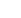 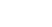 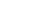 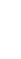 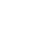 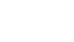 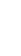 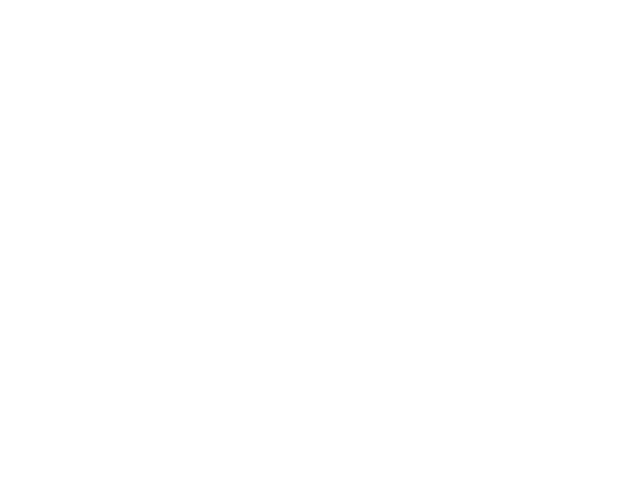 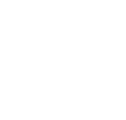 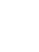 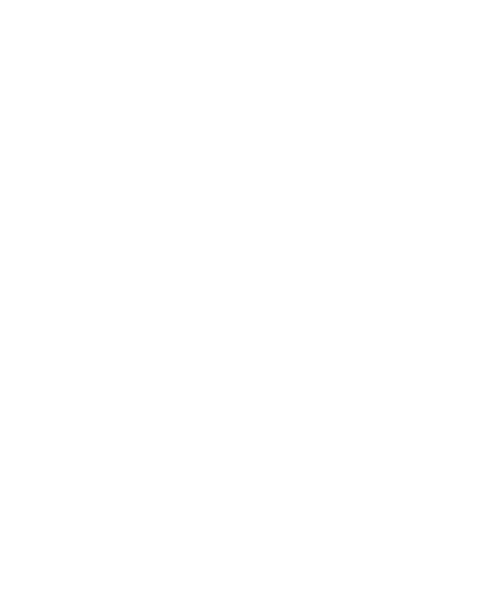 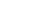 ВСЕМИРНЫЙ АНТИДОПИНГОВЫЙ2021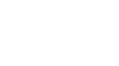 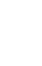 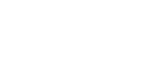 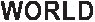 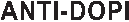 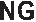 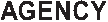 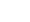 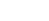 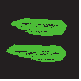 Всемирный антидопинговый кодексВсемирный антидопинговый кодекс впервые принят в 2003 году и вступил в силу в 2004 году. Впоследствии в него три раза вносились изменения: в первый раз с всту-плением в силу с 1 января 2009 года, во второй раз—с 1 января 2015 года и в третий раз—с 1 апреля 2018 года (поправки о соответствии). Новая редакция Всемирного антидопингового кодекса вступит в силу 1 января 2021 года.Опубликовано:Всемирное антидопинговое агентство Сток Иксчейндж Тауэр,Плэйс Виктория, 800 (помещение 1700)(Stock Exchange Tower 800 Place Victoria (Suite 1700)) Канада, провинция Квебек, H4Z 1B7Монреаль, а/я 120 (PO Box 120 Montreal, Quebec Canada H4Z 1B7)www.wada-ama.orgТел.:        +1514 9049232 Факс:      +1514 9048650Электронная почта: code@wada-ama.orgОГЛАВЛЕНИЕЦЕЛИ, ОБЛАСТЬ ПРИМЕНЕНИЯ И СТРУКТУРА ВСЕМИРНОЙ АНТИДОПИНГОВОЙ ПРОГРАММЫ И КОДЕКСА ����������������������������������������������������������������������������������11КОДЕКС ..................................................................................................12 ВСЕМИРНАЯ АНТИДОПИНГОВАЯ ПРОГРАММА ..............................................12 МЕЖДУНАРОДНЫЕ СТАНДАРТЫ ................................................................12 ТЕХНИЧЕСКАЯ ДОКУМЕНТАЦИЯ.................................................................13 МОДЕЛИ ЛУЧШИХ ПРАКТИК И РУКОВОДСТВА ..............................................13ФУНДАМЕНТАЛЬНОЕ ОБОСНОВАНИЕ НЕОБХОДИМОСТИ ВСЕМИРНОГО АНТИДОПИНГОВОГО КОДЕКСА���������������������������������������������������������������������������14ЧАСТЬ 1� ДОПИНГ-КОНТРОЛЬВВЕДЕНИЕ�������������������������������������������������������������������������������������������������������16СТАТЬЯ 1� ОПРЕДЕЛЕНИЕ ДОПИНГА��������������������������������������������������������������������19СТАТЬЯ 2� НАРУШЕНИЕ АНТИДОПИНГОВЫХ ПРАВИЛ�������������������������������������������192.1	НАЛИЧИЕ ЗАПРЕЩЕННОЙ СУБСТАНЦИИ, ЕЕ МЕТАБОЛИТОВ ИЛИМАРКЕРОВ В ПРОБЕ, ВЗЯТОЙ У СПОРТСМЕНА..........................................192.2	ИСПОЛЬЗОВАНИЕ ИЛИ ПОПЫТКА ИСПОЛЬЗОВАНИЯ СПОРТСМЕНОМ ЗАПРЕЩЕННОЙ СУБСТАНЦИИ ИЛИ ЗАПРЕЩЕННОГО МЕТОДА ....................202.3	УКЛОНЕНИЕ, ОТКАЗ ИЛИ НЕЯВКА СПОРТСМЕНА НА ПРОЦЕДУРУ СДАЧИПРОБ ................................................................................................212.4	НАРУШЕНИЕ СПОРТСМЕНОМ ПОРЯДКА ПРЕДОСТАВЛЕНИЯИНФОРМАЦИИ О МЕСТОНАХОЖДЕНИИ ..................................................212.5	ФАЛЬСИФИКАЦИЯ ИЛИ ПОПЫТКА ФАЛЬСИФИКАЦИИ В ЛЮБОЙ СОСТАВЛЯЮЩЕЙ ДОПИНГ-КОНТРОЛЯ СО СТОРОНЫ СПОРТСМЕНА ИЛИИНОГО ЛИЦА .....................................................................................222.6	ОБЛАДАНИЕ ЗАПРЕЩЕННОЙ СУБСТАНЦИЕЙ ИЛИ ЗАПРЕЩЕННЫММЕТОДОМ СО СТОРОНЫ СПОРТСМЕНА ИЛИ ДРУГОГО ЛИЦА ........................222.7	РАСПРОСТРАНЕНИЕ ИЛИ ПОПЫТКА РАСПРОСТРАНЕНИЯ ЛЮБОЙ ЗАПРЕЩЕННОЙ СУБСТАНЦИИ ИЛИ ЗАПРЕЩЕННОГО МЕТОДАСПОРТСМЕНОМ ИЛИ ИНЫМ ЛИЦОМ.......................................................232.8	НАЗНАЧЕНИЕ ИЛИ ПОПЫТКА НАЗНАЧЕНИЯ ...........................................23	СТАТЬЯ 6� АНАЛИЗ ПРОБ�����������������������������������������������������������������������������������452.9	СОУЧАСТИЕ ИЛИ ПОПЫТКА СОУЧАСТИЯ СО СТОРОНЫ СПОРТСМЕНАИЛИ ИНОГО ЛИЦА ..............................................................................232.10	ЗАПРЕЩЕННОЕ СОТРУДНИЧЕСТВО СО СТОРОНЫ СПОРТСМЕНА ИЛИИНОГО ЛИЦА .....................................................................................232.11	ДЕЙСТВИЯ СПОРТСМЕНА ИЛИ ИНОГО ЛИЦА, НАПРАВЛЕННЫЕ НА ВОСПРЕПЯТСТВОВАНИЕ ИЛИ ПРЕСЛЕДОВАНИЕ ЗА ПРЕДОСТАВЛЕНИЕ ИНФОРМАЦИИ УПОЛНОМОЧЕННЫМ ОРГАНАМ........................................246.1	ИСПОЛЬЗОВАНИЕ АККРЕДИТОВАННЫХ, ОДОБРЕННЫХ ЛАБОРАТОРИЙИ ДРУГИХ ЛАБОРАТОРИЙ .....................................................................456.2	ЦЕЛЬ АНАЛИЗА ПРОБ И ДАННЫХ .........................................................46 6.3	СТАНДАРТЫ АНАЛИЗА ПРОБ И ОТЧЕТНОСТИ ..........................................46 6.4	ПРОВЕДЕНИЕ АНАЛИЗА ПРОБ И ДАННЫХ В НАУЧНЫХ ЦЕЛЯХ ..................476.5	ДОПОЛНИТЕЛЬНЫЙ АНАЛИЗ ПРОБЫ ДО ИЛИ В ХОДЕ ОБРАБОТКИ РЕЗУЛЬТАТОВ ИЛИ СЛУШАНИЙ .............................................................47СТАТЬЯ 3� ДОКАЗАТЕЛЬСТВА ДОПИНГА ���������������������������������������������������������������25 3.1	БРЕМЯ И СТАНДАРТЫ ДОКАЗЫВАНИЯ ...................................................25 3.2	МЕТОДЫ УСТАНОВЛЕНИЯ ФАКТОВ И ПРЕЗУМПЦИЙ..................................26СТАТЬЯ 4� ЗАПРЕЩЕННЫЙ СПИСОК��������������������������������������������������������������������30 4.1       ПУБЛИКАЦИЯ И ПЕРЕСМОТР ЗАПРЕЩЕННОГО СПИСКА ............................304.2	ЗАПРЕЩЕННЫЕ СУБСТАНЦИИ И ЗАПРЕЩЕННЫЕ МЕТОДЫ,ПЕРЕЧИСЛЕННЫЕ В ЗАПРЕЩЕННОМ СПИСКЕ ..........................................304.3	КРИТЕРИИ ВКЛЮЧЕНИЯ СУБСТАНЦИЙ И МЕТОДОВ В ЗАПРЕЩЕННЫЙ СПИСОК ............................................................................................324.4	РАЗРЕШЕНИЕ НА ТЕРАПЕВТИЧЕСКОЕ ИСПОЛЬЗОВАНИЕ (ТИ) ....................334.5	ПРОГРАММА МОНИТОРИНГА .................................................................386.6	ДОПОЛНИТЕЛЬНЫЙ АНАЛИЗ ПРОБЫ ПОСЛЕ ПОДТВЕРЖДЕНИЯ ОТРИЦАТЕЛЬНОГО РЕЗУЛЬТАТА ИЛИ ОТСУТСТВИЯ НАРУШЕНИЯ АНТИДОПИНГОВЫХ ПРАВИЛ ................................................................486.7       РАЗДЕЛЕНИЕ ПРОБЫ А И ПРОБЫ Б .......................................................48 6.8       ПРАВО ВАДА НА РАСПОРЯЖЕНИЕ ПРОБАМИ И ДАННЫМИ........................49СТАТЬЯ 7� ОБРАБОТКА РЕЗУЛЬТАТОВ: ОТВЕТСТВЕННОСТЬ, ПЕРВОНАЧАЛЬНОЕ РАССМОТРЕНИЕ, УВЕДОМЛЕНИЕ И ВРЕМЕННОЕ ОТСТРАНЕНИЕ ��������������507.1	ОТВЕТСТВЕННОСТЬ ЗА ПРОВЕДЕНИЕ ОБРАБОТКИ РЕЗУЛЬТАТОВ .................507.2	РАССМОТРЕНИЕ И УВЕДОМЛЕНИЕ О ВОЗМОЖНОМ НАРУШЕНИИ АНТИДОПИНГОВЫХ ПРАВИЛ ................................................................537.3	УСТАНОВЛЕНИЕ ФАКТА ПРЕДЫДУЩИХ НАРУШЕНИЙАНТИДОПИНГОВЫХ ПРАВИЛ ................................................................53СТАТЬЯ 5� ТЕСТИРОВАНИЕ И РАССЛЕДОВАНИЯ ����������������������������������������������������395.1	ЦЕЛЬ ПРОВЕДЕНИЯ ТЕСТИРОВАНИЯ И РАССЛЕДОВАНИЙ .........................397.4	ПРИНЦИПЫ, ПРИМЕНЯЕМЫЕ ПРИ НАЗНАЧЕНИИ ВРЕМЕННОГООТСТРАНЕНИЯ ....................................................................................545.2       ПОЛНОМОЧИЯ В СФЕРЕ ТЕСТИРОВАНИЯ ................................................39 5.3       ТЕСТИРОВАНИЕ В СОРЕВНОВАТЕЛЬНЫЙ ПЕРИОД....................................415.4	ТРЕБОВАНИЯ К ТЕСТИРОВАНИЮ ..........................................................437.5       РЕШЕНИЯ, ПРИНЯТЫЕ В ХОДЕ ОБРАБОТКИ РЕЗУЛЬТАТОВ .........................57 7.6       УВЕДОМЛЕНИЕ О РЕШЕНИИ, ПРИНЯТОМ В ХОДЕ ОБРАБОТКИ РЕЗУЛЬТАТОВ ... 587.7	ЗАВЕРШЕНИЕ СПОРТИВНОЙ КАРЬЕРЫ ..................................................585.5	ИНФОРМАЦИЯ О МЕСТОНАХОЖДЕНИИ СПОРТСМЕНА ...............................435.6	ВОЗВРАЩЕНИЕ ЗАВЕРШИВШИХ КАРЬЕРУ СПОРТСМЕНОВ К УЧАСТИЮВ СОРЕВНОВАНИЯХ .............................................................................445.7	РАССЛЕДОВАНИЯ И СБОР ИНФОРМАЦИИ ...............................................45СТАТЬЯ 8� ОБРАБОТКА РЕЗУЛЬТАТОВ: ПРАВО НА БЕСПРИСТРАСТНОЕ СЛУШАНИЕИ УВЕДОМЛЕНИЕ О РЕШЕНИИ, ПРИНЯТОМ В ХОДЕ СЛУШАНИЙ �������������588.1	БЕСПРИСТРАСТНЫЕ СЛУШАНИЯ ............................................................588.2	СЛУШАНИЯ В СВЯЗИ СО СПОРТИВНЫМ МЕРОПРИЯТИЕМ..........................598.3       ОТКАЗ ОТ СЛУШАНИЙ .........................................................................59 8.4       УВЕДОМЛЕНИЕ О РЕШЕНИИ .................................................................608.5	ЕДИНСТВЕННОЕ СЛУШАНИЕ В СПОРТИВНОМ АРБИТРАЖНОМ СУДЕ ............60	СТАТЬЯ 11� ПОСЛЕДСТВИЯ ДЛЯ КОМАНД�������������������������������������������������������������84СТАТЬЯ 9� АВТОМАТИЧЕСКОЕ АННУЛИРОВАНИЕ ИНДИВИДУАЛЬНЫХ РЕЗУЛЬТАТОВ���60СТАТЬЯ 10� САНКЦИИ К ОТДЕЛЬНЫМ ЛИЦАМ������������������������������������������������������6110.1	АННУЛИРОВАНИЕ РЕЗУЛЬТАТОВ СПОРТИВНОГО МЕРОПРИЯТИЯ, ВОВРЕМЯ КОТОРОГО ПРОИЗОШЛО НАРУШЕНИЕ АНТИДОПИНГОВОГО ПРАВИЛА ...6111.1     ТЕСТИРОВАНИЕ В КОМАНДНЫХ ВИДАХ СПОРТА......................................84 11.2     ПОСЛЕДСТВИЯ ДЛЯ КОМАНДНЫХ ВИДОВ СПОРТА...................................8411.3	ОРГАНИЗАТОР СПОРТИВНОГО МЕРОПРИЯТИЯ ИЛИ МЕЖДУНАРОДНАЯ ФЕДЕРАЦИЯ ИМЕЮТ ПРАВО УЖЕСТОЧИТЬ ПОСЛЕДСТВИЯ ДЛЯКОМАНДНЫХ ВИДОВ СПОРТА ...............................................................8410.2	ДИСКВАЛИФИКАЦИЯ ЗА НАЛИЧИЕ, ИСПОЛЬЗОВАНИЕ ИЛИ ПОПЫТКУ ИСПОЛЬЗОВАНИЯ ЛИБО ОБЛАДАНИЕ ЗАПРЕЩЕННОЙ СУБСТАНЦИЕЙИЛИ ЗАПРЕЩЕННЫМ МЕТОДОМ ............................................................62СТАТЬЯ 12� САНКЦИИ ПОДПИСАВШИХСЯ СТОРОН В ОТНОШЕНИИ ДРУГИХ СПОРТИВНЫХ ОРГАНИЗАЦИЙ�����������������������������������������������������������8510.3	ДИСКВАЛИФИКАЦИЯ ЗА ДРУГИЕ НАРУШЕНИЯ АНТИДОПИНГОВЫХПРАВИЛ ............................................................................................6410.4	ОТЯГЧАЮЩИЕ ОБСТОЯТЕЛЬСТВА, КОТОРЫЕ МОГУТ УВЕЛИЧИТЬ СРОК ДИСКВАЛИФИКАЦИИ .........................................................................6610.5	ОТМЕНА СРОКА ДИСКВАЛИФИКАЦИИ В СЛУЧАЯХ ОТСУТСТВИЯ ВИНЫИЛИ ХАЛАТНОСТИ ..............................................................................6610.6	СОКРАЩЕНИЕ СРОКА ДИСКВАЛИФИКАЦИИ НА ОСНОВАНИИ НЕЗНАЧИТЕЛЬНОЙ ВИНЫ ИЛИ ХАЛАТНОСТИ..........................................6710.7	ОТМЕНА, СОКРАЩЕНИЕ ИЛИ ПРИОСТАНОВЛЕНИЕ СРОКА ДИСКВАЛИФИКАЦИИ ИЛИ ДРУГИХ ПОСЛЕДСТВИЙ ПО ПРИЧИНАМ, ОТЛИЧНЫМ ОТ ВИНЫ .........................................................................6910.8     СОГЛАШЕНИЯ В ХОДЕ ОБРАБОТКИ РЕЗУЛЬТАТОВ .....................................73 10.9     МНОГОЧИСЛЕННЫЕ НАРУШЕНИЯ .........................................................7410.10 АННУЛИРОВАНИЕ РЕЗУЛЬТАТОВ СОРЕВНОВАНИЙ, СЛЕДУЮЩИХ ЗА СБОРОМ ПРОБ ИЛИ СОВЕРШЕНИЕМ НАРУШЕНИЯ АНТИДОПИНГОВЫХПРАВИЛ ............................................................................................7710.11 КОНФИСКАЦИЯ ДЕНЕЖНЫХ ПРИЗОВ ....................................................78 10.12 ФИНАНСОВЫЕ ПОСЛЕДСТВИЯ ..............................................................78 10.13 НАЧАЛО СРОКА ДИСКВАЛИФИКАЦИИ ...................................................7910.14 СТАТУС В ТЕЧЕНИЕ СРОКА ДИСКВАЛИФИКАЦИИ ИЛИ ВРЕМЕННОГО ОТСТРАНЕНИЯ ....................................................................................8110.15 АВТОМАТИЧЕСКОЕ ОПУБЛИКОВАНИЕ САНКЦИИ......................................83СТАТЬЯ 13� ОБРАБОТКА РЕЗУЛЬТАТОВ: АПЕЛЛЯЦИИ ��������������������������������������������85 13.1     РЕШЕНИЯ, ПОДЛЕЖАЩИЕ ОБЖАЛОВАНИЮ...........................................8513.2	АПЕЛЛЯЦИИ ПО ПОВОДУ РЕШЕНИЙ ОТНОСИТЕЛЬНО НАРУШЕНИЙ АНТИДОПИНГОВЫХ ПРАВИЛ, ПОСЛЕДСТВИЙ, ВРЕМЕННЫХОТСТРАНЕНИЙ, ВЫПОЛНЕНИЯ РЕШЕНИЙ И ЮРИСДИКЦИИ ......................8713.3	НЕВЫНЕСЕНИЕ СВОЕВРЕМЕННОГО РЕШЕНИЯ АНТИДОПИНГОВОЙ ОРГАНИЗАЦИЕЙ .................................................................................9113.4	АПЕЛЛЯЦИИ ПО ПОВОДУ РЕШЕНИЙ ПО ТИ ............................................91 13.5	УВЕДОМЛЕНИЕ О РЕШЕНИИ ПО АПЕЛЛЯЦИИ .........................................91 13.6	АПЕЛЛЯЦИИ НА РЕШЕНИЯ ПО СТАТЬЕ 24.1 ............................................9213.7	АПЕЛЛЯЦИЯ НА РЕШЕНИЯ О ПРИОСТАНОВЛЕНИИ ДЕЙСТВИЯ ИЛИ ЛИШЕНИИ АККРЕДИТАЦИИ ЛАБОРАТОРИЙ............................................92СТАТЬЯ 14� КОНФИДЕНЦИАЛЬНОСТЬ И ОТЧЕТНОСТЬ��������������������������������������������9214.1	ИНФОРМАЦИЯ О НЕБЛАГОПРИЯТНЫХ РЕЗУЛЬТАТАХ АНАЛИЗА, АТИПИЧНЫХ РЕЗУЛЬТАТАХ АНАЛИЗА И ДРУГИХ ФАКТАХ ВОЗМОЖНОГОНАРУШЕНИЯ АНТИДОПИНГОВЫХ ПРАВИЛ .............................................9214.2	УВЕДОМЛЕНИЕ О РЕШЕНИЯХ ПО ДЕЛАМ О НАРУШЕНИИ АНТИДОПИНГОВЫХ ПРАВИЛ ИЛИ О ДИСКВАЛИФИКАЦИИ ИЛИВРЕМЕННОМ ОТСТРАНЕНИИ И ЗАПРОС МАТЕРИАЛОВ ДЕЛА.......................9414.3     ПУБЛИЧНОЕ ОБНАРОДОВАНИЕ ............................................................94 14.4     СТАТИСТИЧЕСКИЕ ОТЧЕТЫ ...................................................................9614.5	БАЗА ДАННЫХ ИНФОРМАЦИИ О ДОПИНГ-КОНТРОЛЕ И МОНИТОРИНГ СОБЛЮДЕНИЯ ПРАВИЛ .......................................................................9714.6	ЗАЩИТА ПЕРСОНАЛЬНЫХ ДАННЫХ .......................................................98СТАТЬЯ 15� ИСПОЛНЕНИЕ РЕШЕНИЙ������������������������������������������������������������������9915.1	АВТОМАТИЧЕСКАЯ ОБЯЗАТЕЛЬНАЯ СИЛА РЕШЕНИЙ, ПРИНЯТЫХ ПОДПИСАВШИМИСЯ АНТИДОПИНГОВЫМИ ОРГАНИЗАЦИЯМИ ..................9915.2	ИСПОЛНЕНИЕ ДРУГИХ РЕШЕНИЙ АНТИДОПИНГОВЫМИ ОРГАНИЗАЦИЯМИ ...10015.3	ИСПОЛНЕНИЕ РЕШЕНИЙ ОРГАНИЗАЦИЕЙ, КОТОРАЯ НЕ ЯВЛЯЕТСЯ ПОДПИСАВШЕЙСЯ СТОРОНОЙ ............................................................ 101СТАТЬЯ 16� ДОПИНГ-КОНТРОЛЬ В ОТНОШЕНИИ ЖИВОТНЫХ, УЧАСТВУЮЩИХВ СПОРТИВНЫХ СОРЕВНОВАНИЯХ ��������������������������������������������������102СТАТЬЯ 17� СРОК ДАВНОСТИ����������������������������������������������������������������������������10220.2	РОЛЬ И ОТВЕТСТВЕННОСТЬ МЕЖДУНАРОДНОГО ПАРАЛИМПИЙСКОГО КОМИТЕТА ....................................................................................... 11220.3	РОЛЬ И ОТВЕТСТВЕННОСТЬ МЕЖДУНАРОДНЫХ ФЕДЕРАЦИЙ ................... 11420.4	РОЛЬ И ОТВЕТСТВЕННОСТЬ НАЦИОНАЛЬНЫХ ОЛИМПИЙСКИХИ НАЦИОНАЛЬНЫХ ПАРАЛИМПИЙСКИХ КОМИТЕТОВ............................. 11820.5	РОЛЬ И ОТВЕТСТВЕННОСТЬ НАЦИОНАЛЬНЫХ АНТИДОПИНГОВЫХ ОРГАНИЗАЦИЙ ................................................................................. 12120.6	РОЛЬ И ОТВЕТСТВЕННОСТЬ ОРГАНИЗАТОРОВ КРУПНЫХ СПОРТИВНЫХ МЕРОПРИЯТИЙ ................................................................................ 12320.7	РОЛЬ И ОТВЕТСТВЕННОСТЬ ВАДА ........................................................ 12520.8	СОТРУДНИЧЕСТВО В ОТНОШЕНИИ ПРАВИЛ ТРЕТЬИХ ЛИЦ ...................... 127ЧАСТЬ 2�ОБРАЗОВАТЕЛЬНЫЕ ПРОГРАММЫ ИНАУЧНЫЕ ИССЛЕДОВАНИЯСТАТЬЯ 21� ДОПОЛНИТЕЛЬНЫЕ РОЛИ И ОТВЕТСТВЕННОСТЬ СПОРТСМЕНОВИ ИНЫХ ЛИЦ���������������������������������������������������������������������������������128СТАТЬЯ 18� ОБРАЗОВАТЕЛЬНЫЕ ПРОГРАММЫ���������������������������������������������������104	21.1	РОЛЬ И ОТВЕТСТВЕННОСТЬ СПОРТСМЕНОВ ........................................... 12818.1	ПРИНЦИПЫ ..................................................................................... 10418.2	ОБРАЗОВАТЕЛЬНАЯ ПРОГРАММА И ПЛАН, СОСТАВЛЕННЫЙПОДПИСАВШЕЙСЯ СТОРОНОЙ ............................................................ 10421.2	РОЛЬ И ОТВЕТСТВЕННОСТЬ ПЕРСОНАЛА СПОРТСМЕНА ........................... 12921.3	РОЛИ И ОТВЕТСТВЕННОСТЬ ДРУГИХ ЛИЦ, К КОТОРЫМ ПРИМЕНЯЕТСЯКОДЕКС ........................................................................................... 129СТАТЬЯ 19� ИССЛЕДОВАНИЯ����������������������������������������������������������������������������107 19.1     ЦЕЛИ И ЗАДАЧИ АНТИДОПИНГОВЫХ ИССЛЕДОВАНИЙ........................... 10719.2	ВИДЫ ИССЛЕДОВАНИЙ .................................................................... 10821.4	РОЛЬ И ОТВЕТСТВЕННОСТЬ РЕГИОНАЛЬНЫХ АНТИДОПИНГОВЫХ ОРГАНИЗАЦИЙ ................................................................................. 130СТАТЬЯ 22� УЧАСТИЕ ПРАВИТЕЛЬСТВ����������������������������������������������������������������13119.3     КООРДИНАЦИЯ ИССЛЕДОВАНИЙ И ОБМЕН РЕЗУЛЬТАТАМИ .................... 108 19.4     ПОРЯДОК ПРОВЕДЕНИЯ ИССЛЕДОВАНИЙ ............................................ 10819.5	ИССЛЕДОВАНИЯ С ИСПОЛЬЗОВАНИЕМ ЗАПРЕЩЕННЫХ СУБСТАНЦИЙИ ЗАПРЕЩЕННЫХ МЕТОДОВ ............................................................... 108ЧАСТЬ 4�ПРИНЯТИЕ, СООТВЕТСТВИЕ, ИЗМЕНЕНИЯ ИИНТЕРПРЕТАЦИЯСТАТЬЯ 23� ПРИНЯТИЕ И ВНЕДРЕНИЕ���������������������������������������������������������������13623.1	ПРИНЯТИЕ КОДЕКСА......................................................................... 13619.6 ЗЛОУПОТРЕБЛЕНИЕ РЕЗУЛЬТАТАМИ ........................................................ 108	23.2	ВНЕДРЕНИЕ КОДЕКСА ....................................................................... 137ЧАСТЬ 3�РОЛИ ИОТВЕТСТВЕННОСТЬСТАТЬЯ 20� ДОПОЛНИТЕЛЬНЫЕ РОЛИ И ОТВЕТСТВЕННОСТЬ ПОДПИСАВШИХСЯ СТОРОН И ВАДА�����������������������������������������������������������������������������11020.1	РОЛЬ И ОТВЕТСТВЕННОСТЬ МЕЖДУНАРОДНОГО ОЛИМПИЙСКОГОКОМИТЕТА ...................................................................................... 11023.3	РЕАЛИЗАЦИЯ АНТИДОПИНГОВЫХ ПРОГРАММ....................................... 138СТАТЬЯ 24� МОНИТОРИНГ И ОБЕСПЕЧЕНИЕ СООТВЕТСТВИЯ КОДЕКСУИ КОНВЕНЦИИ ЮНЕСКО ����������������������������������������������������������������13824.1	МОНИТОРИНГ И ОБЕСПЕЧЕНИЕ СООТВЕТСТВИЯ КОДЕКСУ ....................... 13824.2	МОНИТОРИНГ СООТВЕТСТВИЯ КОНВЕНЦИИ ЮНЕСКО ............................. 148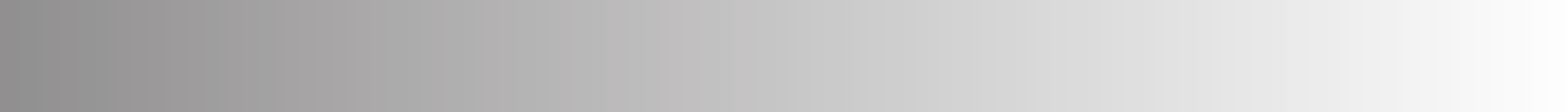 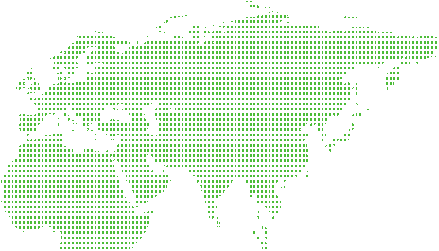 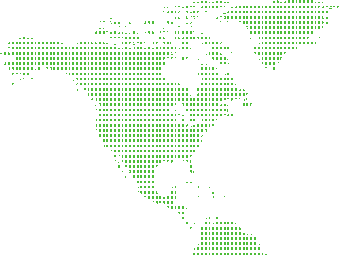 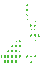 СТАТЬЯ 25� ВНЕСЕНИЕ ИЗМЕНЕНИЙ И ОТЗЫВ ���������������������������������������������������148 25.1	ВНЕСЕНИЕ ИЗМЕНЕНИЙ .................................................................... 148 25.2	ОТЗЫВ ПРИНЯТИЯ КОДЕКСА .............................................................. 149СТАТЬЯ 26� ИНТЕРПРЕТАЦИЯ КОДЕКСА�������������������������������������������������������������150СТАТЬЯ 27� ПЕРЕХОДНЫЕ ПОЛОЖЕНИЯ������������������������������������������������������������151 27.1     ОБЩЕЕ ПРИМЕНЕНИЕ КОДЕКСА-2021.................................................. 15127.2	ОТСУТСТВИЕ ОБРАТНОЙ СИЛЫ, КРОМЕ СТАТЕЙ 10.9.4 И 17 ИЛИ ЕСЛИНЕ ПРИМЕНЯЕТСЯ ПРИНЦИП LEX MITIOR ............................................. 15127.3	ПРИМЕНЕНИЕ ПОЛОЖЕНИЙ КОДЕКСА К РЕШЕНИЯМ, ПРИНЯТЫМ ДО ВСТУПЛЕНИЯ В СИЛУ КОДЕКСА-2021 .................................................. 15127.4	МНОГОЧИСЛЕННЫЕ НАРУШЕНИЯ, ЕСЛИ ПЕРВОЕ НАРУШЕНИЕ АНТИДОПИНГОВЫХ ПРАВИЛ ПРОИЗОШЛО ДО 1 ЯНВАРЯ 2021 ГОДА ........ 15227.5     ДОПОЛНИТЕЛЬНЫЕ ПОПРАВКИ К КОДЕКСУ.......................................... 152 27.6     ВНЕСЕНИЕ ИЗМЕНЕНИЙ В ЗАПРЕЩЕННЫЙ СПИСОК .............................. 152ПРИЛОЖЕНИЕ 1�ОПРЕДЕЛЕНИЯ�������������������������������������������������������154ЦЕЛИ, ОБЛАСТЬ ПРИМЕНЕНИЯ И СТРУКТУРА ВСЕМИРНОЙ АНТИДОПИНГОВОЙ ПРОГРАММЫ И КОДЕКСАЦели Всемирного антидопингового Кодекса и Всемирной антидопинговой программы состоят в следующем:• защищать фундаментальное право Спортсменов участвовать в соревнованиях, сво-бодных от допинга, и таким образом пропагандировать здоровье, справедливость и равенство для всех Спортсменов в мире;• обеспечивать создание согласованных, скоординированных и эффективных анти-допинговых программ как на международном, так и на национальном уровнях в от-ношении профилактики допинга, включая следующее:Образование—повышение осведомленности, информирование, общение, воспитание ценностей, развитие жизненных навыков и способности принимать решения для предот-вращения преднамеренных и непреднамеренных нарушений антидопинговых правил.Сдерживание—переориентирование потенциальных нарушителей антидопинговых правил путем обеспечения применения устойчивых правил и санкций, а также их важ-ности для всех заинтересованных сторон.Обнаружение — эффективная система Тестирования и проведения Расследований не только усиливает сдерживающий эффект, но также действенна в рамках защиты чи-стых Спортсменов и духа спорта, выявляя тех, кто совершает нарушения антидопинговых правил, и в то же время помогая воспрепятствовать применению допинга.Обеспечение исполнения—вынесение решения и наказание Лиц, признанных вино-вными в нарушении антидопинговых правил.Верховенство закона—обеспечение согласия всех соответствующих заинтересованных сторон придерживаться положений Кодекса и Международных стандартов, а также уважение к Кодексу, Международным стандартам, принципам пропорциональности и правам человека в части мер, принимаемых в рамках их антидопинговых программ.ВСЕМИРНЫЙ АНТИДОПИНГОВЫЙ КОДЕКС 2021	11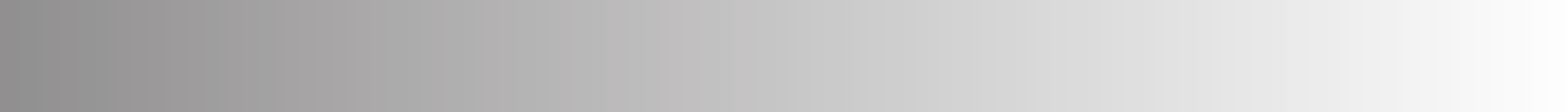 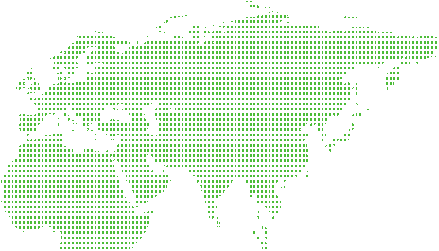 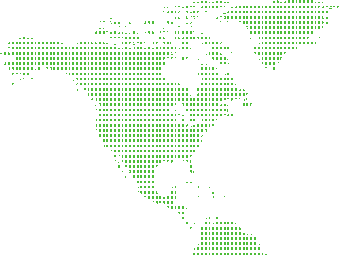 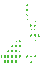 КОДЕКСКодекс является основополагающим и универсальным документом, на котором осно-вывается Всемирная антидопинговая программа в спорте. Цель Кодекса заключается в повышении эффективности борьбы с допингом в мире путем координации основных элементов этой борьбы. Для достижения эффективного взаимодействия в тех вопросах, в которых требуется единообразие, Кодекс содержит достаточно конкретные положения, в то же время он достаточно универсален в тех случаях, когда требуется гибкий подход к вопросам применения на практике принципов борьбы с допингом. Кодекс разработан с учетом принципов пропорциональности и прав человека1.ВСЕМИРНАЯ АНТИДОПИНГОВАЯ ПРОГРАММАВсемирная антидопинговая программа включает в себя все компоненты, необходимые для обеспечения оптимальной гармонизации и внедрения лучших методов организации в международных и национальных антидопинговых программах. Ее основными компо-нентами являются:1-й уровень: Кодекс2-й уровень: Международные стандарты и Технические документы 3-й уровень: Модели лучших практик и РуководстваМЕЖДУНАРОДНЫЕ СТАНДАРТЫМеждународные стандарты для различных технических и операционных областей антидопинговых программ исторически разрабатывались и будут разрабатываться после консультаций с Подписавшимися сторонами и правительствами и утверждаться ВАДА. Международные стандарты созданы с целью гармонизации деятельности Антидо-пинговых организаций, ответственных за конкретные технические и операционные компоненты антидопинговых программ. Строгое соблюдение Международных стандар-тов обязательно для обеспечения соответствия Кодексу. Международные стандарты могут периодически пересматриваться Исполнительным комитетом ВАДА после разумных консультаций с Подписавшимися сторонами, правительствами и другими соответству-ющими заинтересованными сторонами. Международные стандарты и все изменения в них публикуются на сайте ВАДА и вступают в силу в срок, указанный в Международном стандарте или пересмотренном документе2.1 [Примечание: Олимпийская хартия и Международная конвенция «О борьбе с допингом в спорте», принятая вПариже 19октября 2005года (Конвенция ЮНЕСКО), признают предотвращение допин-га и борьбу с допингом в спорте важнейшей составляющей работы Международного олимпийского комитета и ЮНЕСКО, а также основополагающую роль Кодекса.]ТЕХНИЧЕСКИЕ ДОКУМЕНТЫИсполнительным комитетом ВАДА могут периодически приниматься и публиковаться Технические документы, относящиеся к обязательным техническим требованиям по вне-дрению Международного стандарта. Строгое соблюдение Технических документов обязательно для обеспечения соответствия Кодексу. Если сроки внедрения нового или пересмотренного Технического документа это позволяют, Исполнительный комитет ВАДА предусмотрит проведение разумных консультаций с Подписавшимися сторонами, правительствами и другими соответствующими заинтересованными сторонами. Техни-ческие документы вступают в силу незамедлительно после публикации на сайте ВАДА, если не указана более поздняя дата3.МОДЕЛИ ЛУЧШИХ ПРАКТИК И РУКОВОДСТВАМодели лучших практик и руководства исторически разрабатывались и будут разраба-тываться на основе Кодекса и Международных стандартов—в качестве примера воз-можных решений в различных сферах борьбы с допингом. Эти модели и руководства рекомендованы ВАДА и доступны для Подписавшихся сторон и других соответствующих заинтересованных сторон, но не являются обязательными для использования. Помимо предоставления образцов антидопинговой документации, ВАДА также организует тренинги для Подписавшихся сторон4.2 [Примечание: Международные стандарты включают в себя множество технических деталей, не-обходимых для реализации положений Кодекса. Международные стандарты, после консультаций с Подписавшимися сторонами, правительствами и другими соответствующими заинтересован-ными сторонами, разрабатываются экспертами и издаются в виде отдельных документов. Важ-но, чтобы Исполнительный комитет ВАДА мог своевременно вносить изменения вМеждународные стандарты без требования внесения каких-либо поправок в Кодекс.]3 [Примечание: Например, если требуется дополнительная аналитическая процедура, прежде чем сообщать о неблагоприятном результате анализа пробы, данная процедура будет предписана Тех-ническим документом, незамедлительно выпущенным Исполнительным комитетом ВАДА.]4 [Примечание: Эти модельные документы могут содержать альтернативы, из которых стороны могут выбирать. Некоторые могут предпочесть принять эти правила и нормы в первоначальном варианте, другие могут принять решение их модифицировать. В то же время заинтересованные стороны могут разработать свои правила и нормы в соответствии с общими принципами и кон-кретными требованиями Кодекса. Модельные документы или руководства для специфических об-ластей антидопинговой работы были разработаны имогут продолжать разрабатываться всоот-ветствии спожеланиями инуждами заинтересованных сторон.]12	ВСЕМИРНЫЙ АНТИДОПИНГОВЫЙ КОДЕКС 2021	ВСЕМИРНЫЙ АНТИДОПИНГОВЫЙ КОДЕКС 2021	13ФУНДАМЕНТАЛЬНОЕ ОБОСНОВАНИЕ НЕОБХОДИМОСТИ ВСЕМИРНОГО АНТИДОПИНГОВОГО КОДЕКСА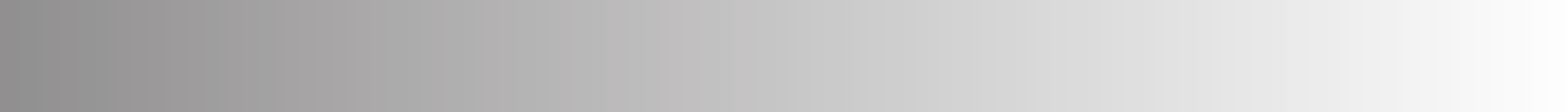 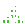 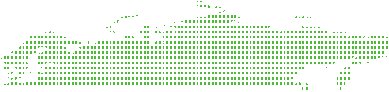 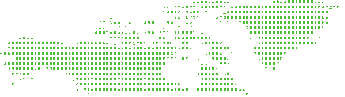 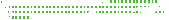 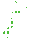 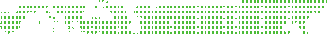 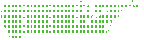 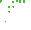 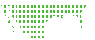 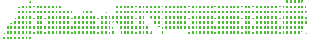 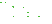 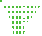 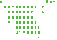 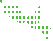 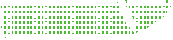 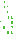 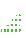 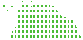 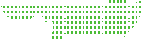 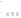 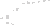 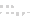 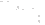 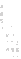 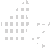 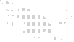 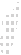 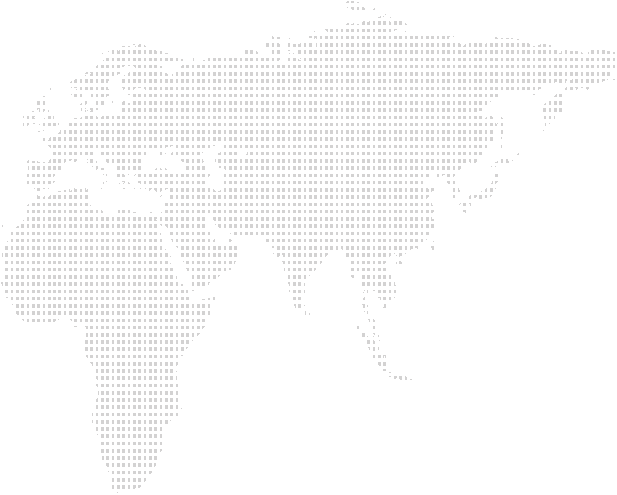 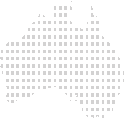 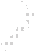 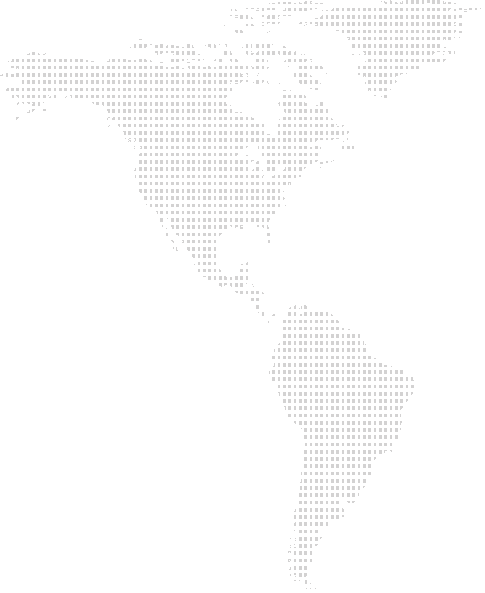 Антидопинговые программы основаны на неотъемлемых ценностях спорта. Эту неотъем-лемую ценность часто называют «духом спорта»—этическое стремление к достижению человеком высокого мастерства благодаря совершенствованию природных талантов каждого Спортсмена.Антидопинговые программы направлены на защиту здоровья Спортсменов и предостав-ление Спортсменам возможности стремиться к достижению высокого мастерства без использования Запрещенных субстанций и Методов.Антидопинговые программы направлены на поддержание целостности спорта в части уважения к правилам, соперникам, честной борьбе, равным условиям и ценности чистого спорта для мира.ЧАСТЬ 1.Дух спорта—это прославление человеческого духа, тела и разума. Он является сущно-стью олимпийского движения и отражается в ценностях, которые мы находим в самом спорте и через участие в нем, в числе которых:ДОПИНГ-КОНТРОЛЬ• здоровье;• этика, игра по правилам и честность;• права Спортсменов, изложенные в Кодексе; • высочайший уровень выступлений;• характер и образование • удовольствие и радость; • командный дух;• преданность и приверженность обязательствам; • уважение к правилам и законам;• уважение к себе и к другим Участникам соревнований; • мужество;• общность и солидарность.Дух спорта выражается в честной игре.Допинг в корне противоречит духу спорта.14	ВСЕМИРНЫЙ АНТИДОПИНГОВЫЙ КОДЕКС 20211ДОПИНГ-КОНТРОЛЬ	ВВЕДЕНИЕ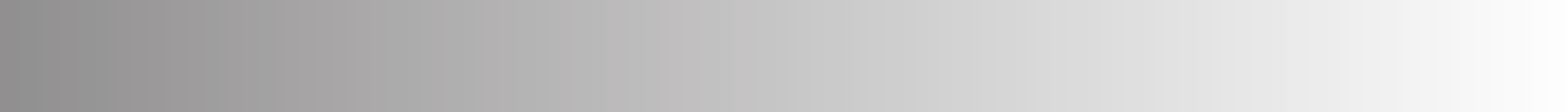 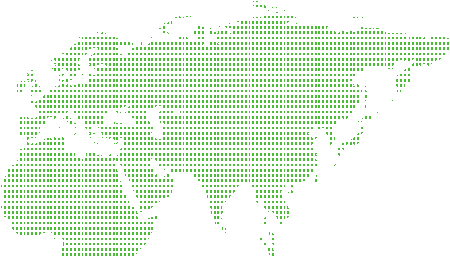 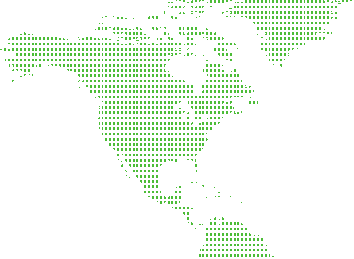 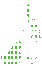 ВВЕДЕНИЕВ первой части Кодекса излагаются конкретные антидопинговые правила и принципы, которым должны следовать организации, ответственные за принятие, реализацию и ис-полнение антидопинговых правил в рамках своих полномочий, например Международ-ный олимпийский комитет, Международный паралимпийский комитет, Международные федерации, Национальные олимпийские и паралимпийские комитеты, Организаторы крупных спортивных мероприятий и Национальные антидопинговые организации. Все эти организации будут в дальнейшем именоваться Антидопинговыми организациями.Все положения Кодекса обязательны по существу и должны исполняться каждой Анти-допинговой организацией, Спортсменом или иным Лицом. Однако Кодекс не заменяет и не отменяет необходимость всеобъемлющих антидопинговых правил, которые должны быть приняты каждой Антидопинговой организацией. В то время как одни положения Кодекса должны быть включены в собственные антидопинговые правила каждой Анти-допинговой организации без существенных изменений, другие положения Кодекса уста-навливают обязательные руководящие принципы, позволяющие каждой Антидопинговой организации более гибко формулировать правила, либо устанавливают требования, обязательные для исполнения каждой Антидопинговой организацией, но которые не-обязательно повторять в собственных антидопинговых правилах5.5 [Примечание: Статьи Кодекса, которые должны быть включены в правила каждой Антидо-пинговой организацией без существенных изменений, перечислены в статье 23.2.2. Например, для достижения гармонизации очень важно, чтобы Подписавшиеся стороны принимали свои ре-шения исходя из одного и того же списка нарушений антидопинговых правил, бремени доказа-тельства и чтобы последствия одних и тех же нарушений антидопинговых правил были оди-наковыми. Эти правила должны быть одинаковыми независимо от того, проводятся ли слуша-ния Международной федерацией, на национальном уровне или в Спортивном арбитражном суде. Пункты Кодекса, неизложенные встатье23.2.2, являются тем неменее обязательными для ис-полнения, хотя от Антидопинговых организаций не требуется включать их дословно. В основ-ном эти положения делятся на две категории. Во-первых, некоторые положения предусматри-вают принятие определенных мер Антидопинговыми организациями без необходимости повто-рять эти положения в собственных антидопинговых правилах. Например, каждая Антидопин-говая организация должна планировать и осуществлять Тестирование в соответствии со ста-тьей5, нонет необходимости вповторении этих указаний всобственных правилах Антидопин-говой организации. Во-вторых, некоторые положения, являясь посути обязательными, допуска-ют гибкость в осуществлении принципов данного положения каждой Антидопинговой органи-зацией. Например, для достижения эффективной гармонизации не нужно, чтобы все Подписав-шиеся стороны использовали единственную процедуру Обработки результатов и процесса слу-шания, при условии, что применяемый процесс удовлетворяет требованиям, изложенным в Ко-дексе и Международном стандарте по Обработке результатов.]Антидопинговые правила, как и правила Соревнований, являются спортивными пра-вилами, определяющими условия, на которых проводятся Соревнования. Спортсмены, Персонал спортсмена или иные Лица (включая членов коллегиального органа управле-ния, директоров, должностных лиц и специально указанных работников, Подписавших сторон и Уполномоченных третьих сторон и их сотрудников) принимают эти правила в качестве условия для занятий своим видом спорта и профессиональной деятельности в сфере спорта и должны быть связаны этими правилами6. Каждая Подписавшаяся сторона устанавливает правила и разрабатывает процедуры, обеспечивающие, чтобы все Спортсмены, Персонал спортсмена и иные Лица, находящиеся под юрисдикцией Подписавшейся стороны, а также организации, являющиеся ее членами были про-информированы и будут согласны соблюдать действующие антидопинговые правила соответствующих Антидопинговых организаций.Каждая Подписавшаяся сторона устанавливает правила и разрабатывает процедуры, обеспечивающие, что все Спортсмены, Персонал спортсмена и иные Лица под юрис-дицкией данной Подписавшейся стороны, также организации, являющиеся ее членами, будут проинформированы о возможности распространения их персональных данных в соответствии с требованиями и полномочиями, указанными в Кодексе, а также будут подчиняться и соблюдать антидопинговые правила, а в случае нарушения этих правил Спортсменами или иными Лицами к ним будут применены Последствия. Эти специфи-ческие спортивные правила и процедуры, нацеленные на всеобщее скоординированное применение антидопинговых правил, отличаются по своей сути от уголовного и граж-данского производства. Они не могут обуславливаться или ограничиваться никакими национальными требованиями и юридическими стандартами, применяемыми к такому производству, хотя ожидается, что в ходе их применения будут соблюдаться права человека и принцип пропорциональности. Рассматривая факты и правовую сторону какого-либо случая, все суды, третейские суды и другие выносящие юридические ре-шения органы должны понимать и уважать особый характер антидопинговых правил,6 [Примечание: Когда Кодекс требует, чтобы Лицо, не являющееся Спортсменом или Персоналом спортсмена, было связано положениями Кодекса, то такое Лицо, естественно, не будет обязано проходить отбор Проб или Тестирование, инанего небудет распространяться ответственность за нарушение антидопинговых правил согласно Кодексу в связи с Использованием или Обладанием Запрещенной субстанцией или Запрещенным методом. На такое Лицо, скорее, будут распростра-няться только дисциплинарные наказания занарушение статей2.5 (Фальсификация), 2.7 (Распро-странение), 2.8 (Назначение), 2.9 (Соучастие), 2.10 (Запрещенное сотрудничество) и 2.11 (Пре-следование) Кодекса. Более того, такому Лицу будут назначены дополнительные роли и ответ-ственность в соответствии со статьей 21.3.Также, обязательство требовать от работника связать себя условиями Кодекса выполняется с учетом применимого законодательства.]16	ВСЕМИРНЫЙ АНТИДОПИНГОВЫЙ КОДЕКС 2021	ВСЕМИРНЫЙ АНТИДОПИНГОВЫЙ КОДЕКС 2021	171ДОПИНГ-КОНТРОЛЬВВЕДЕНИЕ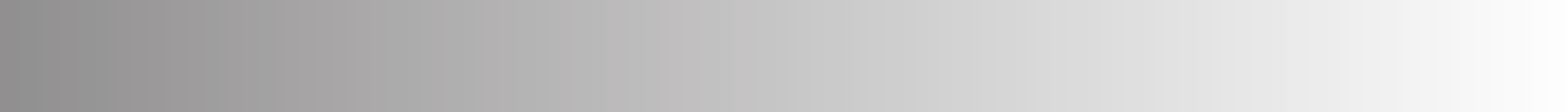 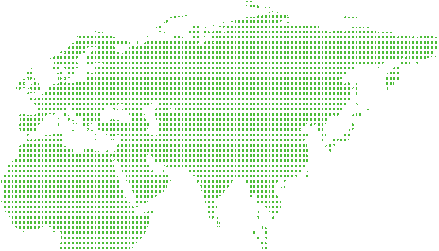 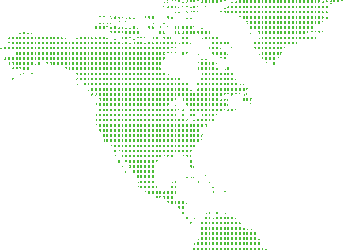 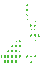 СТАТЬЯ 1. ОПРЕДЕЛЕНИЕ ДОПИНГАСТАТЬЯ 2. НАРУШЕНИЕ АНТИДОПИНГОВЫХ ПРАВИЛизложенных в Кодексе, и тот факт, что эти правила являются результатом консенсуса сторон, заинтересованных в честном спорте во всем мире.Согласно Кодексу, каждая Антидопинговая организация должна нести ответственность за осуществление всех аспектов Допинг-контроля. Любой аспект Допинг-контроля или антидопингового Образования может быть делегирован Антидопинговой органи-зацией Уполномоченным третьим сторонам; однако делегирующая Антидопинговая организация потребует от Уполномоченных третьих сторон выполнения таких аспектов в соответствии с Кодексом и Международными стандартами, и Антидопинговая орга-низация продолжит нести полную ответственность за обеспечение соблюдения всех делегированных аспектов в соответствии с Кодексом.СТАТЬЯ 1� ОПРЕДЕЛЕНИЕ ДОПИНГАДопинг определяется как совершение одного или нескольких нарушений антидопинговых правил, приведенных в статьях 2.1–2.11 настоящего Кодекса.СТАТЬЯ 2� НАРУШЕНИЕ АНТИДОПИНГОВЫХ ПРАВИЛЦель статьи 2—описание обстоятельств и действий, которые составляют нарушение антидопинговых правил. Слушания по поводу нарушения антидопинговых правил будут проводиться на основании утверждения о нарушении одного или более из указанных правил.Спортсмены или иные Лица обязаны знать, что включает в себя понятие «нарушение антидопинговых правил», а также какие субстанции и методы включены в Запрещенный список.К нарушениям антидопинговых правил относятся:2�1	НАЛИЧИЕ ЗАПРЕЩЕННОЙ СУБСТАНЦИИ, ЕЕ МЕТАБОЛИТОВ ИЛИ МАРКЕРОВ В ПРОБЕ, ВЗЯТОЙ У СПОРТСМЕНА2.1.1	Персональной обязанностью Спортсменов является недопущение попадания Запрещенной субстанции в свой организм. Спортсмены несут ответственность за любую Запрещенную субстанцию, или ее Метаболиты, или Маркеры, обнаруженные во взятых у них Пробах. Соответственно, нет необходимости доказывать факт намерения, Вины, ХалатностиСпортсмена или осознанного ИспользованияСпортсменом при установлении нарушения в соответствии со статьей 2.17.2.1.2       Достаточным доказательством нарушения антидопинговых правил всоот-ветствии состатьей2.1 является любое изследующих событий: наличие7 [Комментарий Примечание к статье 2.1.1: Нарушение антидопинговых правил в соответствии с данной статьей устанавливается вне зависимости от Вины Спортсмена. В ряде решений Спор-тивного арбитражного суда данное правило получило название принципа Строгой ответственно-сти. Вина Спортсмена учитывается при определении Последствий указанного нарушения антидо-пинговых правил всоответствии состатьей10. Данный принцип неуклонно поддерживается вре-шениях Спортивного арбитражного суда.]18	ВСЕМИРНЫЙ АНТИДОПИНГОВЫЙ КОДЕКС 2021	ВСЕМИРНЫЙ АНТИДОПИНГОВЫЙ КОДЕКС 2021	191ДОПИНГ-КОНТРОЛЬ	СТАТЬЯ 2. НАРУШЕНИЕ АНТИДОПИНГОВЫХ ПРАВИЛ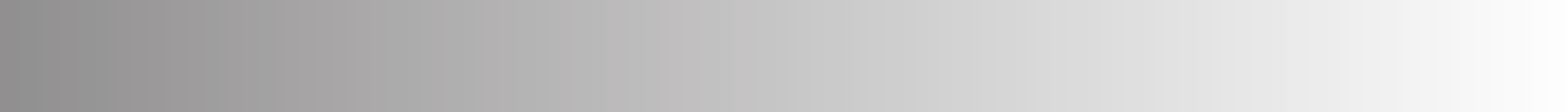 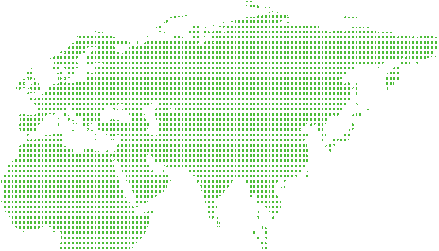 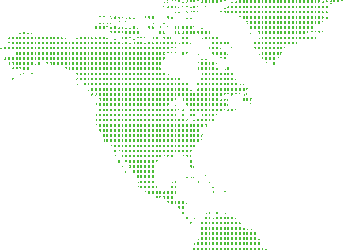 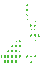 Запрещенной субстанции, или ее Метаболитов, или Маркеров в Пробе А Спортсмена, когда Спортсмен не пользуется своим правом провести анализ Пробы Б иПроба Бнеанализируется; или когда Проба Б берется наанализ ианализ ПробыБ подтверждает наличие Запрещенной субстан-ции, или ее Метаболитов, или Маркеров, обнаруженных вПробеАСпорт-смена; или когда Проба А или Проба Б Спортсмена разделяется на две части ианализ части разделенной Пробы подтверждает наличие Запре-щенной субстанции, или ее Метаболитов, или Маркеров, аналогичных обнаруженным впервой части разделенной Пробы, или если Спортсмен непользуется своим правом провести анализ части разделенной Пробы8.2.1.3	 За исключением субстанций, вотношении которых вЗапрещенном списке или Техническом документе специально установлен количественный порог принятия решения, наличие любого количества Запрещенной субстанции, или ее Метаболитов, или Маркеров в Пробе Спортсмена будет считаться нарушением антидопинговых правил.2.1.4	В качестве исключений из общего правила статьи 2.1 в Запрещенном списке, Международных стандартах или Технических документах могут быть установлены специальные критерии для выявления или оценки определенных Запрещенных субстанций.2.2.1	Персональной обязанностью Спортсмена является недопущение попада-ния Запрещенной субстанции вего организм, атакже неиспользование Запрещенного метода. Соответственно, нет необходимости доказывать намерение, Вину, Халатность или осознанное Использование состоро-ныСпортсмена для установления нарушения антидопингового правила поИспользованиюЗапрещенной субстанции или Запрещенного метода.2.2.2	 Несущественно, привело ли Использование или Попытка использо-вания Запрещенной субстанции или Запрещенного метода к успеху или неудаче. Для установления факта нарушения антидопингового правила достаточно того, что имело место Использование или Попытка использования Запрещенной субстанции или Запрещенного метода10.2�3	УКЛОНЕНИЕ, ОТКАЗ ИЛИ НЕЯВКА СПОРТСМЕНА НА ПРОЦЕДУРУ СДАЧИ ПРОБУклонение от сдачи Пробы, отказ без уважительной причины или неявка на про-цедуру сдачи Пробы без веских оснований после уведомления должным образом уполномоченным Лицом11.2�4	 НАРУШЕНИЕ СПОРТСМЕНОМ ПОРЯДКА ПРЕДОСТАВЛЕНИЯ ИНФОРМАЦИИ О МЕСТОНАХОЖДЕНИИ2�2	 ИСПОЛЬЗОВАНИЕ ИЛИ ПОПЫТКА ИСПОЛЬЗОВАНИЯ СПОРТСМЕНОМ ЗАПРЕЩЕННОЙ СУБСТАНЦИИ ИЛИ ЗАПРЕЩЕННОГО МЕТОДА98 [Комментарий к статье 2.1.2. Антидопинговая организация, отвечающая за Обработку резуль-татов, может по собственному усмотрению назначить анализ Пробы Б даже без просьбы Спор-тсмена провести анализ Пробы Б.]9 [Комментарий к статье 2.2: Традиционно Использование или Попытка использования Запрещен-ной субстанции или Запрещенного метода может определяться любыми надежными методами. Как отмечено в примечании к статье 3.2, в отличие от доказательства, требуемого для установления факта нарушения антидопинговых правил по статье 2.1, Использование или Попытка использова-ния может быть установлена другими надежными средствами, такими как признание самого Спор-тсмена, показания свидетелей, документальные свидетельства, заключения, сделанные на основа-нии длительного наблюдения, включая данные, собранные сцелью формирования Биологического па-спорта спортсмена, или другой аналитической информации, которая покаким-то критериям неот-вечает всем требованиям для установления «Наличия» Запрещенной субстанции постатье2.1.Например, Использование может быть установлено наосновании достоверных аналитических дан-ных, полученных при анализе Пробы А (без подтверждения анализа Пробы Б), или же только при анализе Пробы Б, если Антидопинговая организация предоставляет удовлетворительное объясне-ние отсутствию подтверждения в другой Пробе.]10 [Комментарий к статье 2.2.2: Обвинение в попытке использования Запрещенной субстанции или Запрещенного метода требует доказательства намерения состороны Спортсмена. Тот факт, что для установления нарушения данного антидопингового правила необходимо доказать намере-ние, не отменяет принцип Строгой ответственности, установленный для нарушений статей 2.1 и 2.2 в отношении Использования Запрещенной субстанции или Запрещенного метода.Использование Спортсменом Запрещенной субстанции составляет нарушение антидопинговых правил, кроме случаев, когда данная субстанция не является запрещенной для применения во Вне-соревновательный период и ее Использование имеет место во Внесоревновательный период (од-нако присутствие Запрещенной субстанции, ее Метаболитов или Маркеров в Пробе, отобранной в течение Соревновательного периода, является нарушением статьи 2.1, вне зависимости от то-го, когда эта субстанция могла быть принята).]11 [Комментарий кстатье2.3: Например, факт нарушения антидопинговых правил вформе «укло-нения отсдачи Пробы» будет признан, если будет установлено, что Спортсмен намеренно избегал встречи с Лицом, уполномоченным осуществлять Допинг-контроль, с целью уклонения от проце-дуры уведомления или Тестирования. Нарушение в связи с «неявкой на процедуру сдачи Пробы» мо-жет основываться как на преднамеренных, так и халатных действиях Спортсмена, в то время как «уклонение» или «отказ» от сдачи Пробы предполагает преднамеренное поведение Спортсмена.]20	ВСЕМИРНЫЙ АНТИДОПИНГОВЫЙ КОДЕКС 2021	ВСЕМИРНЫЙ АНТИДОПИНГОВЫЙ КОДЕКС 2021	211ДОПИНГ-КОНТРОЛЬ	СТАТЬЯ 2. НАРУШЕНИЕ АНТИДОПИНГОВЫХ ПРАВИЛ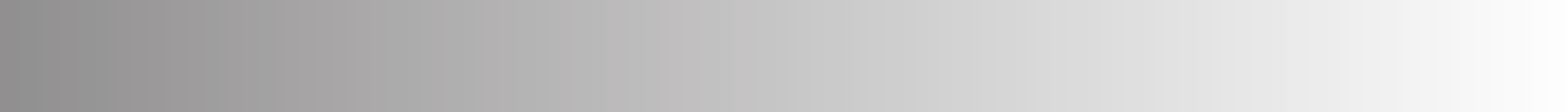 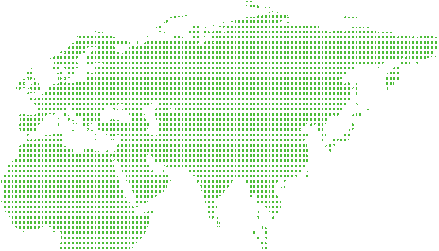 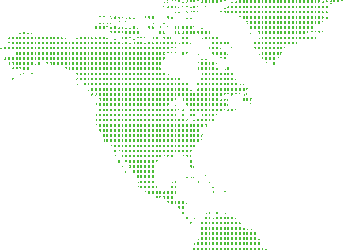 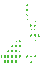 Любое сочетание трех Пропущенных тестов и (или) Непредоставления информации со-гласно определению вМеждународном стандарте поОбработке результатов, допущенное Спортсменом, состоящим в Регистрируемом пуле тестирования, в течение 12 месяцев.2�5	ФАЛЬСИФИКАЦИЯ ИЛИ ПОПЫТКА ФАЛЬСИФИКАЦИИ ЛЮБОЙ СОСТАВЛЯЮЩЕЙ ДОПИНГ-КОНТРОЛЯ СО СТОРОНЫ СПОРТСМЕНА ИЛИ ИНОГО ЛИЦА2�8	НАЗНАЧЕНИЕ ИЛИ ПОПЫТКА НАЗНАЧЕНИЯ СПОРТСМЕНОМ ИЛИ ИНЫМ ЛИ-ЦОМ ЛЮБОМУ СПОРТСМЕНУ В СОРЕВНОВАТЕЛЬНОМ ПЕРИОДЕ ЗАПРЕЩЕННОЙ СУБСТАНЦИИ ИЛИ ЗАПРЕЩЕННОГО МЕТОДА ИЛИ НАЗНАЧЕНИЕ ИЛИ ПОПЫТКА НАЗНАЧЕНИЯ ЛЮБОМУ СПОРТСМЕНУ ВО ВНЕСОРЕВНОВАТЕЛЬНОМ ПЕРИОДЕ ЗАПРЕЩЕННОЙ СУБСТАНЦИИ ИЛИ ЗАПРЕЩЕННОГО МЕТОДА, ЗАПРЕЩЕННОГО ВО ВНЕСОРЕВНОВАТЕЛЬНЫЙ ПЕРИОД.2�6	 ОБЛАДАНИЕ ЗАПРЕЩЕННОЙ СУБСТАНЦИЕЙ ИЛИ ЗАПРЕЩЕННЫМ МЕТОДОМ СО СТОРОНЫ СПОРТСМЕНА ИЛИ ПЕРСОНАЛА СПОРТСМЕНА2.6.1	 Обладание Спортсменом вСоревновательном периоде любой Запрещен-ной субстанцией или Запрещенным методом либо ОбладаниеСпортсме-ном воВнесоревновательном периоде любой Запрещенной субстанцией или Запрещенным методом, запрещенным во Внесоревновательном периоде, если только Спортсмен недоказал, что Обладание соответствует Разрешению на терапевтическое использование, выданному в соот-ветствии со статьей 4.4, или имеет другие приемлемые объяснения12.2.6.2	 ОбладаниеПерсоналом спортсмена вСоревновательном периоделюбой Запрещенной субстанцией или Запрещенным методом либо Облада-ние Персоналом спортсмена во Внесоревновательном периоде любой Запрещенной субстанцией или Запрещенным методом, запрещенным во Внесоревновательном периоде, если это связано со Спортсменом, Соревнованиями или тренировкой, если только Персонал спортсмена не обоснует, что Обладание не противоречит Разрешению на тера-певтическое использование, выданному Спортсмену в соответствии со статьей 4.4, или же имеются другие приемлемые объяснения13.2�7          РАСПРОСТРАНЕНИЕ ИЛИ ПОПЫТКА РАСПРОСТРАНЕНИЯЛЮБОЙ ЗАПРЕЩЕННОЙ СУБСТАНЦИИ ИЛИ ЗАПРЕЩЕННОГО МЕТОДА СПОРТСМЕНОМ ИЛИ ИНЫМ ЛИЦОМ12 [Комментарий к статьям 2.6.1. и 2.6.2: Приемлемым объяснением не будет считаться, например, покупка или Обладание Запрещенной субстанцией в целях передачи ее другу или родственнику, заисключением случаев, когда это происходит при оправданных медицинских обстоятельствах при наличии уЛица медицинского рецепта, например покупка инсулина для больного диабетом ребенка.]13 [Комментарий к статье 2.6.2: В число приемлемых оснований может, например, входить (a) наличие Запрещенных субстанций или Запрещенных методов у Спортсмена или врача команды на случай возникновения острых и экстренных ситуаций (например, автоинъектор эпинефрина); или (b) Обладание Спортсменом Запрещенной субстанцией или Запрещенным методом потерапев-тическим причинам незадолго до подачи запроса на ТИ и получения разрешения.]2�9	 СОУЧАСТИЕ ИЛИ ПОПЫТКА СОУЧАСТИЯ СОСТОРОНЫ СПОРТСМЕНА ИЛИ ИНОГО ЛИЦА14�Помощь, поощрение, способствование, подстрекательство, вступление в сговор, сокрытие или любой другой вид намеренного Соучастия или Попыткисоучастия, включая нарушение или Попытку нарушения антидопинговых правил, или на-рушение иным Лицом статьи 10.14.1.2�10	ЗАПРЕЩЕННОЕ СОТРУДНИЧЕСТВО СО СТОРОНЫ СПОРТСМЕНА ИЛИ ИНОГО ЛИЦА2.10.1	Сотрудничество Спортсмена или иного Лица, находящегося под юрисдик-цией Антидопинговой организации впрофессиональном или связанном со спортом качестве, с любым Персоналом спортсмена, который:2.10.1.1 в случае, если они находятся под юрисдикцией Антидопин-говой организации отбывает срок Дисквалификации; или2.10.1.2 в случае, если они находятся под юрисдикцией Антидопинговой организации иесли Дисквалификация небыла наложена входе Обработки результатов всоответствии сКодексом, был входе уголовного, дисциплинарного или профессионального рассле-дования обвинен или признан виновным вучастии вдействиях, которые признавалисьбы нарушением антидопинговых правил вслучае применения кданному Лицу правил, соответствующих Кодексу. Статус дисквалификации данного Лица должен со-ставлять, в зависимости от того, что дольше, шесть лет с даты вынесения уголовного, профессионального или дисциплинар-ного решения или продолжительность наложенной уголовной, дисциплинарной или профессиональной санкции; или14 [Комментарий к статье 2.9: Соучастие и Попытка соучастия могут включать как физическую, так и психологическую помощь.]22	ВСЕМИРНЫЙ АНТИДОПИНГОВЫЙ КОДЕКС 2021	ВСЕМИРНЫЙ АНТИДОПИНГОВЫЙ КОДЕКС 2021	231ДОПИНГ-КОНТРОЛЬСТАТЬЯ 2. НАРУШЕНИЕ АНТИДОПИНГОВЫХ ПРАВИЛ СТАТЬЯ 3. ДОКАЗАТЕЛЬСТВА ДОПИНГА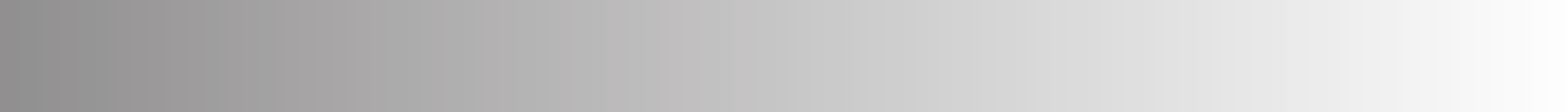 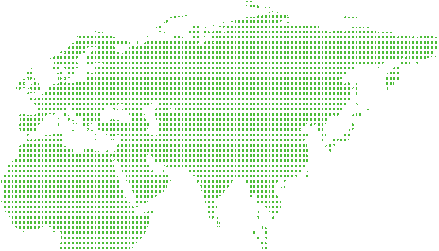 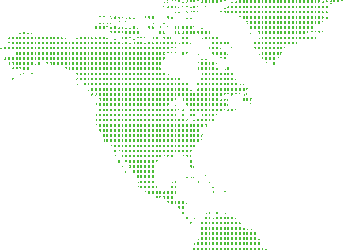 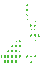 2.10.1.3 действует в качестве подставного Лица или посредника для индивида, описанного в статьях 2.10.1.1 или 2.10.1.2.2.10.2	Чтобы установить нарушение статьи 2.10, Антидопинговая организа-ция должна установить, что Спортсмен или иное Лицо знали о статусе дисквалификации Персонала спортсмена.На Спортсмена или иное Лицо возлагается бремя доказывания, что любая связь с Персоналом спортсмена, описанная в статье 2.10.1.1 или 2.10.1.2, неявляется профессиональной или связанной соспортом и (или) что такой связи было невозможно обоснованно избежать.Антидопинговые организации, которые обладают информаци-ей по Персоналу спортсмена, отвечающему критериям, описанным в статье 2.10.1.1, 2.10.1.2 или 2.10.1.3, должны предоставить такую информацию ВАДА15.2�11	ДЕЙСТВИЯ СПОРТСМЕНА ИЛИ ИНОГО ЛИЦА, НАПРАВЛЕННЫЕНА ВОСПРЕПЯТСТВОВАНИЕ ИЛИ ПРЕСЛЕДОВАНИЕ ЗА ПРЕДОСТАВЛЕНИЕ ИНФОРМАЦИИ УПОЛНОМОЧЕННЫМ ОРГАНАМЕсли такое поведение не считается нарушением статьи 2.52.11.1	Любое действие, которое угрожает или направлено на запугивание другого Лица с намерением воспрепятствовать Лицу добросовестно предоставить информацию о возможном нарушении антидопинговых15 [Комментарий к статье 2.10: Спортсмены и иные Лица не должны работать с тренерами, инструкторами, врачами или иным Персоналом спортсмена, которые отбывают Дисквалификацию в связи с нарушением антидопинговых правил или которые были признаны виновными по уголовному делу или в ходе дисциплинарного расследования в отношении допинга. Это также запрещает сотрудничество с другим Спортсменом, который выступает в роли тренера или Персонала спортсмена, отбывая срок Дисквалификации. Примерами запрещенного сотрудничества могут быть получение советов по тренировкам, стратегии, технике, питанию или медицине; получение терапии, лечения или рецептов; предоставление биологических материалов для анализа; разрешение Персоналу спортсмена действовать в качестве агента или представителя. Запрещенное сотрудничество не обязательно предусматривает какую-либо форму компенсации.И хотя статья 2.10 не требует, чтобы Антидопинговая организация уведомляла Спортсмена или иное Лицо о статусе дисквалификации Персонала спортсмена, если такое уведомление будет пре-доставлено, оно будет важным доказательством при установлении, что Спортсмен или иное Лицо знало о статусе дисквалификации Персонала спортсмена.]правил или возможном несоблюдении Кодекса, в адрес ВАДА, Антидо-пинговой организации, правоохранительных органов, регуляторного или профессионального дисциплинарного органа, органа, проводящего слушания, или Лица, проводящего расследование для ВАДА или Анти-допинговой организации.2.11.2	 Преследование Лица, которое добросовестно предоставило доказатель-ства и информацию о возможном нарушении антидопинговых правил или возможном несоблюдении Кодекса в адрес ВАДА, Антидопинговой организации, правоохранительных органов, регуляторного или профес-сионального дисциплинарного органа, органа, проводящего слушания, или Лица, проводящего расследование для ВАДА или Антидопинговой организации16.Для целей статьи 2.11 преследование, угрозы и запугивание включают действия, предпринятые против такого Лица, или потому что действие не является добросовестным, или является несоразмерной реакцией17.СТАТЬЯ 3� ДОКАЗАТЕЛЬСТВА ДОПИНГА3�1	БРЕМЯ И СТАНДАРТЫ ДОКАЗЫВАНИЯНа Антидопинговую организацию возлагается бремя доказывания того, что нару-шение антидопинговых правил имело место. Стандартом доказывания будет уста-новление или выдвижение обвинений Антидопинговой организацией внарушении антидопинговых правил на приемлемом уровне для осуществляющих процедуру слушания экспертов, принимая вовнимание серьезность выдвинутых обвинений.16 [Комментарий к статье 2.11.2: Настоящая статья предназначена для защиты Лиц, которые добросовестно представляют информацию, и не защищает Лиц, которые представляют заведо-мо ложную информацию.]17      [Комментарий к статье 2.11.2: Преследование будет, например, включать действия, угрожающие физическому или психологическому благополучию или экономическим интересам предоставляющих информацию Лиц, их семей или связанных с ними Лиц. Преследование не будет включать добросовестное установление или выдвижение обвинений Антидопинговой организации в нарушении антидопингового правила против информирующего Лица.] (Для целей статьи 2.11 информация не считается добросовестно предоставленной, если предоставившее ее Лицо знает о ложной природе информации).]24	ВСЕМИРНЫЙ АНТИДОПИНГОВЫЙ КОДЕКС 2021	ВСЕМИРНЫЙ АНТИДОПИНГОВЫЙ КОДЕКС 2021	251ДОПИНГ-КОНТРОЛЬ	СТАТЬЯ 3. ДОКАЗАТЕЛЬСТВА ДОПИНГА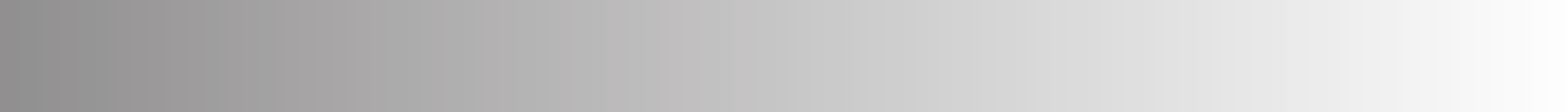 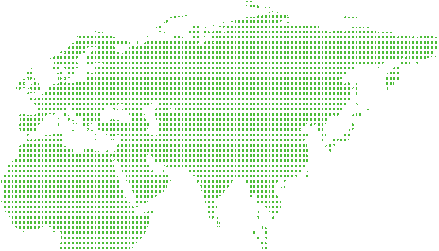 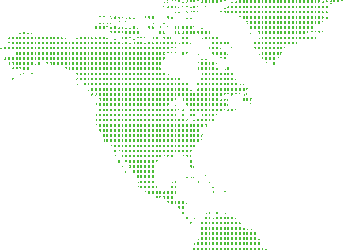 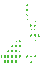 Данный стандарт доказывания во всех случаях является более веским, чем просто баланс вероятностей, но меньше доказанности при отсутствии обо-снованных сомнений 18. Когда Кодекс возлагает на Спортсмена или иное Лицо, предположительно совершившее нарушение антидопинговых правил, бремя опровергнуть презумпцию или установить определенные факты или обстоя-тельства, за исключением случаев, предусмотренных в статьях 3.2.2 и 3.2.3, стандартом доказывания будет баланс вероятностей.3�2	МЕТОДЫ УСТАНОВЛЕНИЯ ФАКТОВ И ПРЕЗУМПЦИЙФакты, относящиеся кнарушению антидопинговых правил, могут быть установле-ны любыми надежными способами, включая признание19. В делах о нарушении антидопинговых правил будут применяться следующие правила доказывания:3.2.1	Презюмируется, что аналитические методы и Порог принятия ре-шения, утвержденные ВАДА по итогам консультаций с членами со-ответствующего научного сообщества или экспертной оценки, яв-ляются научно обоснованными. Спортсмен или иное Лицо, которое хочет оспорить, были ли выполнены условия для такой презумпции, или саму презумпцию научной обоснованности, как условие, пред-шествующее оспариванию, обязано сначала проинформировать ВАДА о своем намерении оспорить презумпцию и об основаниях оспаривания. Орган, проводящий первоначальное слушание, наци-ональный апелляционный орган или Спортивный арбитражный суд могут также по собственной инициативе уведомить ВАДА о любом таком оспаривании. В течение 10 дней с момента получения ВАДА указанного уведомления и дела, связанного с таким оспариванием, ВАДА имеет право вступить в дело в качестве одной из сторон либо в качестве эксперта (amicus curiae) или представить свидетельства18 [Комментарий к статье 3.1: Данный стандарт доказывания, которому должна соответство-вать Антидопинговая организация, сопоставим со стандартом, принятым в большинстве стран мира при рассмотрении случаев, связанных с профессиональными нарушениями.]19 [Комментарий к статье 3.2: Например, Антидопинговая организация может установить нару-шение антидопинговых правил по статье 2.2 на основании признаний самого Спортсмена, заслу-живающих доверия показаний Третьих Лиц, достоверных документальных свидетельств, надеж-ных аналитических результатов Пробы А или Пробы Б, как предусмотрено в примечаниях к ста-тье 2.2, либо на основании заключений, сделанных исходя из профиля, составленного по результа-там исследований серии Проб крови и мочи Спортсмена, таких как данные Биологического паспор-та Спортсмена.]любым другим способом. В делах, рассматриваемых Спортивным арбитражным судом, по запросу ВАДА арбитры Спортивного арби-тражного суда могут привлечь соответствующего научного эксперта для оказания помощи арбитрам в оценке представленных оснований оспаривания20.3.2.2	 Презюмируется, что лаборатории, аккредитованные ВАДА, и другие лаборатории, одобренные ВАДА, осуществляют все процедуры, связан-ные с анализом Проб и обеспечением их сохранности в соответствии с Международным стандартом для лабораторий. Спортсмен или иное Лицо может опровергнуть данную презумпцию путем установления наличия отступления от Международного стандарта для лаборато-рий, которое могло бы стать причиной Неблагоприятного результата анализа.Если Спортсмен или иное Лицо успешно оспорило указанную выше презумпцию, показав, что имело место отступление от Международного стандарта для Лабораторий, которое моглобы обоснованно стать при-чиной Неблагоприятного результата анализа, то на Антидопинговую организацию возлагается бремя доказывания, что указанное отступле-ние не стало причиной Неблагоприятного результата анализа21.20 [Комментарий к статье 3.2.1: Для определенных Запрещенных субстанций ВАДА имеет право дать указание лабораториям, аккредитованным в ВАДА, не сообщать о Неблагоприятном резуль-тате анализа Пробы, если расчетная концентрация Запрещенной субстанции, ее Метаболитов или Маркеров находится ниже Минимального уровня отчетности. Решение ВАДА по определению этого Минимального уровня отчетности или к каким именно Запрещенным субстанциям должны применяться Минимальные уровни отчетности не подлежит оспариванию. Также лабораторная расчетная концентрация такой Запрещенной субстанции вПробе может быть только расчетной. Возможность, что точная концентрация Запрещенной субстанции в Пробе может находиться ни-же Минимального уровня для отчетности, нипри каких обстоятельствах небудет служить защи-той в деле о нарушении антидопинговых правил, основанном на присутствии этой Запрещенной субстанции в Пробе.]21 [Комментарий к статье 3.2.2: На Спортсмена или иное Лицо возлагается бремя доказы-вания на уровне баланса вероятностей наличия отступления от Международного стан-дарта для лабораторий, которое могло бы обоснованно стать причиной Неблагоприятно-го результата анализа. Таким образом, если Спортсмен или иное Лицо устанавливает от-клонение по балансу вероятности, то для бремени Спортсмена или иного Лица в отношении причинно-следственной связи начинает действовать несколько более низкий стандарт до-казывания — «могло обоснованно вызвать». Если Спортсмену или иному Лицу удается вы-полнить требование такого стандарта, то бремя доказывания переходит к Антидопинго-вой организации, которая на приемлемом уровне для осуществляющих процедуру слушания26	ВСЕМИРНЫЙ АНТИДОПИНГОВЫЙ КОДЕКС 2021	ВСЕМИРНЫЙ АНТИДОПИНГОВЫЙ КОДЕКС 2021	271ДОПИНГ-КОНТРОЛЬ	СТАТЬЯ 3. ДОКАЗАТЕЛЬСТВА ДОПИНГА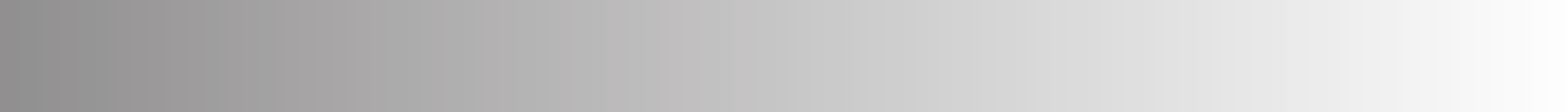 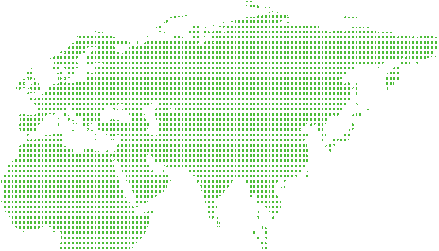 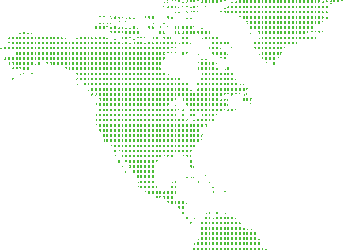 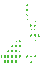 3.2.3	 Отступления отлюбого другого Международного стандарта или другого антидопингового правила или политики, установленной в Кодексе или правилах Антидопинговой организации, не приведет к аннулированию результатов анализа или других доказательств нарушения антидопин-говых правил и не является защитой от нарушения антидопинговых правил;22 однако если Спортсмен или иное Лицо установит, что от-клонение от одного из конкретных, перечисленных ниже положений Международного стандарта могло обоснованно повлечь нарушение антидопинговых правил, основанное на Неблагоприятном результа-те анализа или Нарушении порядка предоставления информации о местонахождении, то Антидопинговая организация будет обязана установить, что такое отклонение не повлекло за собой Неблагопри-ятного результата анализа или Нарушение порядка предоставления информации о местонахождении:(i) отступление отМеждународного стандарта поТестированию иРас-следованиям, связанного с отбором Проб или обращением с Пробами, которое обоснованно могло стать причиной нарушения антидопинговых правил наоснове Неблагоприятных результатов анализа, втаком случае Антидопинговая организация будет обязана установить, что такое от-ступление нестало причинойНеблагоприятного результата анализа;(ii) отступление от Международного стандарта по Обработке резуль-татов или Международного стандарта по Тестированию и расследо-ваниям, связанное с Неблагоприятными результатами по паспорту, которое обоснованно могло стать причиной нарушения антидопинговых правил, в таком случае Антидопинговая организация будет обязанаэкспертов должна доказать, что данное отступление не стало причиной Неблагоприятно-го результата анализа.]22 [Комментарий к статье 3.2.3: Отступления от Международного стандарта или иного правила, не связанного с отбором Пробы или ее обращением с ней, Неблагоприятными результатами по па-спорту или уведомлением Спортсмена в связи с Нарушением порядка предоставления информации о местонахождении или вскрытием Пробы Б, например от Международного стандарта по образо-ванию, Международного стандарта по защите неприкосновенности частной жизни и личной ин-формации или Международного стандарта по терапевтическому использованию, могут привести кинициаиции ВАДА процедуры проверки соответствия, нонеявляются защитой впроцессе пона-рушению антидопингового правила и не касаются вопроса, совершил ли Спортсмен нарушение ан-тидопинговых правил. По аналогии нарушение Антидопинговой организацией положений докумен-та, упомянутого в статье 20.7.7, не будет считаться защитой по делу о нарушении антидопин-гового правила.]установить, что такое отступление не вызвало нарушения антидопин-говых правил;(iii) отступление от Международного стандарта по Обработке результатов, связанное стребованием опредоставлении уведомления Спортсменуовскрытии Пробы Б, которое обоснованно могло стать причиной нарушения антидопинго-вого правила на основе Неблагоприятного результата анализа, в таком случае Антидопинговая организация будет обязана установить, что такое отступление не вызвало Неблагоприятного результата анализа;23(iv) отступление от Международного стандарта по Обработке результатов в связи с уведомлением Спортсмена, которое обоснованно могло стать при-чиной нарушения антидопингового правила на основе Нарушения порядка предоставления информации о местонахождении, в таком случае Антидопин-говая организация будет обязана установить, что такое отступление невызвало Нарушения порядка предоставления информации о местонахождении.3.2.4	Факты, установленные решением суда или компетентного профессио-нального дисциплинарного органа, на которые не подана апелляция, находящаяся встадии рассмотрения, будут считаться неопровержимым свидетельством против Спортсмена или иного Лица, которое имеет от-ношение кданным фактам, если только Спортсмен или иное Лицо недо-кажет, что данное решение нарушило принципы естественного права.3.2.5	Комиссия по проведению слушаний во время слушаний по нарушениям антидопинговых правил может сделать неблагоприятный вывод в от-ношении Спортсмена или иного Лица, которое обвиняется внарушении антидопинговых правил, на основании отказа данного Спортсмена или иного Лица явиться наслушания (либо лично, либо связавшись потеле-фону, по указанию суда) после соответствующего заблаговременного запроса и ответить на вопросы комиссии, проводящей слушания, или Антидопинговой организации, выдвинувшей обвинение в нарушении антидопинговых правил.23 [Комментарий к статье 3.2.3 (iii): Антидопинговая организация выполнит свои обязанности по установлению, что такое отступление не вызвало Неблагоприятные результаты анализа, до-казав, например, что вскрытие и анализ Пробы Б осуществлялись под наблюдением независимого свидетеля и никакие нарушения выявлены не были.]28	ВСЕМИРНЫЙ АНТИДОПИНГОВЫЙ КОДЕКС 2021	ВСЕМИРНЫЙ АНТИДОПИНГОВЫЙ КОДЕКС 2021	291ДОПИНГ-КОНТРОЛЬ	СТАТЬЯ 4. ЗАПРЕЩЕННЫЙ СПИСОК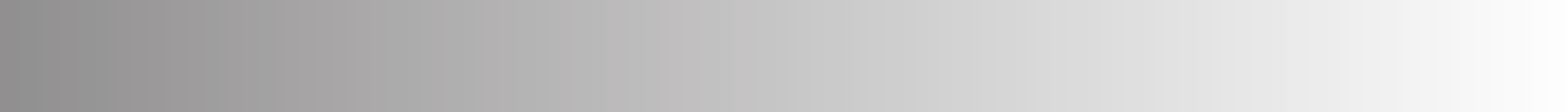 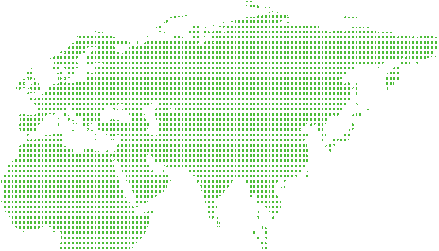 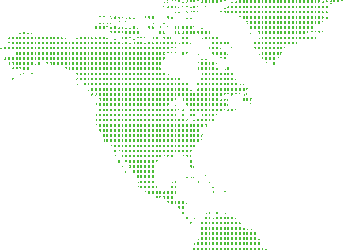 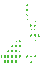 СТАТЬЯ 4� ЗАПРЕЩЕННЫЙ СПИСОК4�1	ПУБЛИКАЦИЯ И ПЕРЕСМОТР ЗАПРЕЩЕННОГО СПИСКАВАДА обязано публиковать Запрещенный список в качестве Международного стандарта по мере необходимости, но не реже одного раза в год. Предложе-ние по содержанию Запрещенного списка и все его изменения будут сразу же предоставляться Подписавшимся сторонам и правительствам для коммента-риев и консультаций в письменной форме. Ежегодная версия Запрещенного списка и все его изменения будут сразу же предоставлены ВАДА Подписав-шимся сторонам, аккредитованным или одобренным ВАДА лабораториям и правительствам и будут опубликованы на сайте ВАДА, а Подписавшиеся стороны обязаны предпринять соответствующие шаги для предоставления Запрещенного списка всем своим членам и организациям в них входящим. В правилах каждой Антидопинговой организации должен содержаться пункт о том, что если в Запрещенном списке или изменениях к нему не оговорено иначе, то Запрещенный список или изменения вступают в силу, по правилам Антидопинговой организации, через три месяца после публикации Запре-щенного списка ВАДА, без необходимости каких-либо дальнейших действий со стороны Антидопинговой организации24.щены только в Соревновательном периоде. Запрещенный список может быть расширен ВАДА для конкретного вида спорта. Запрещенные суб-станции и Запрещенные методы могут быть включены вЗапрещенный список либо как общий класс (например, анаболические агенты), либо со ссылкой на конкретную субстанцию или метод25.4.2.2	Особые субстанции или Особые методыДля целей применения статьи10 все Запрещенные субстанции являются Особыми субстанциями, за исключением тех, которые были указаны в Запрещенном списке как таковые. Ни один Запрещенный метод не будет считаться Особым методом, если только он не указан как Особый метод в Запрещенном списке26.4.2.3	Субстанции, вызывающие зависимостьДля целей применения статьи 10 к Субстанциям, вызывающим за-висимость, относятся те Запрещенные субстанции, которые конкрет-но определены в Запрещенном списке как Субстанции, вызывающие зависимость, поскольку ими часто злоупотребляют в обществе вне контекста спорта.4�2	ЗАПРЕЩЕННЫЕ СУБСТАНЦИИ И ЗАПРЕЩЕННЫЕ МЕТОДЫ, ПЕРЕЧИСЛЕННЫЕ В ЗАПРЕЩЕННОМ СПИСКЕ4.2.1	Запрещенные субстанции и Запрещенные методыЗапрещенный список должен включать в себя такие Запрещенные суб-станции иЗапрещенные методы, которые запрещены киспользованию как допинг в любое время (как в Соревновательном, так и во Внесорев-новательном периоде), поскольку они способны улучшать результаты на предстоящих Соревнованиях или маскировать применение других субстанций и методов, а также субстанций и методов, которые запре-24 [Комментарий к статье 4.1: Изменения в Запрещенный список вносятся и публикуются по мере возникновения необходимости. Однако вцелях предсказуемости новый Запрещенный список публи-куется ежегодно, независимо от того, были ли внесены изменения. ВАДА всегда публикует самую последнюю версию Запрещенного списка на своем сайте. Запрещенный список является неотъем-лемой частью Международной конвенции «Оборьбе сдопингом вспорте». ВАДА информирует Гене-рального директора ЮНЕСКО о любых изменениях в Запрещенном списке.]4.2.4	Новые классы Запрещенных субстанций или Запрещенных методовЕсли ВАДА расширит Запрещенный список, добавив к нему новый класс Запрещенных субстанций или Запрещенных методов, соглас-но статье 4.1, то Исполнительный комитет ВАДА должен определить, является ли одна или все Запрещенные субстанции / Запрещенные методы в рамках нового класса Особыми субстанциями или Особыми методами согласно статье 4.2.2 или Субстанциями, вызывающими зависимость согласно статье 4.2.3.25 [Комментарий к статье 4.2.1: Использование субстанции, которая запрещена только в Сорев-новательном периоде, во Внесоревновательный период не является нарушением антидопинговых правил, если только необнаружится Неблагоприятный результат анализа наналичие субстанции, ее Метаболитов или Маркеров в Пробе, взятой во время Соревнований.]26 [Комментарий к статье 4.2.2: Особые субстанции и методы, указанные в статье 4.2.2, в любом случае не должны считаться менее важными или менее опасными, чем другие допинговые субстан-ции или методы. Просто они более вероятно могли использоваться Спортсменом для иных целей, чем повышение спортивных результатов.]30	ВСЕМИРНЫЙ АНТИДОПИНГОВЫЙ КОДЕКС 2021	ВСЕМИРНЫЙ АНТИДОПИНГОВЫЙ КОДЕКС 2021	311ДОПИНГ-КОНТРОЛЬ	СТАТЬЯ 4. ЗАПРЕЩЕННЫЙ СПИСОК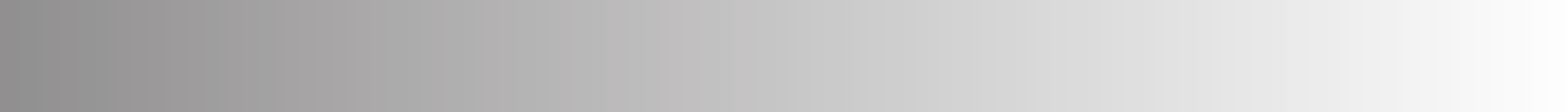 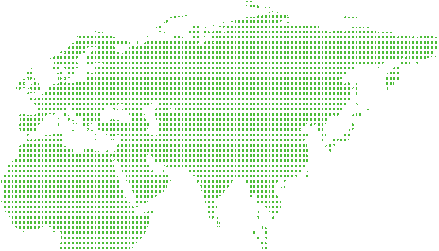 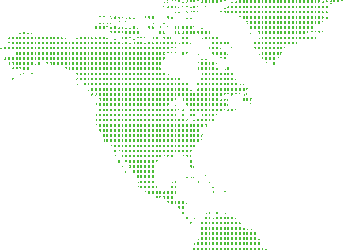 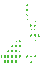 4�3	КРИТЕРИИ ВКЛЮЧЕНИЯ СУБСТАНЦИЙ И МЕТОДОВ В ЗАПРЕЩЕННЫЙ СПИСОКВАДА будет учитывать следующие критерии при принятии решения о включении субстанции или метода в Запрещенный список:4.3.1	 Субстанция или метод будет рассматриваться на предмет их включения в Запрещенный список, если ВАДА по собственному усмотрению уста-новит, что данная субстанция или метод отвечает любым двум из трех критериев:4.3.1.1 Медицинские или другие научные данные, фармакологический эффект или опыт свидетельствует отом, что данная субстанция или метод сами по себе или в комбинации с другими суб-станциями или методами способны улучшать или улучшают спортивные результаты;274.3.1.2 Медицинские и другие научные данные, фармакологический эффект или опыт свидетельствует о том, что Использование данной субстанции или метода представляет реальный или потенциальный риск для здоровья Спортсмена;4.3.1.3 ВАДА принимает решение о том, что Использование данной субстанции или метода противоречит духу спорта, как это описано в части Кодекса «Введение».4.3.2	Субстанция или метод также будут включены вЗапрещенный список, если ВАДА установит, что существуют медицинские или другие научные до-казательства, фармакологический эффект или опыт, свидетельствующий отом, что данная субстанция или метод способны маскировать Исполь-зование других Запрещенных субстанций и Запрещенных методов28.27 [Комментарий кстатье4.3.1.1: Эта статья предусматривает возможность того, что существу-ют субстанции, которые при использовании их каждой в отдельности не являются запрещенными, но будут запрещены при использовании в комбинации с другими определенными субстанциями. Суб-станция, добавляемая в Запрещенный список из-за того, что она может улучшить спортивные ре-зультаты только в комбинации с другой субстанцией, должна быть отмечена как таковая и запре-щена только тогда, когда имеется доказательство совместного использования обеих субстанций.]28 [Комментарий кстатье4.3.2: Ежегодно вкачестве одного изэтапов процесса ВАДА приглашает все Подписавшиеся стороны, правительства и других заинтересованных Лиц прокомментировать содержание Запрещенного списка.]4.3.3	Решение ВАДА овключении той или иной Запрещенной субстанции или Запрещенного метода вЗапрещенный список, классификация субстанций покатегориям вЗапрещенном списке иклассификация субстанций, запре-щенных все время или только вСоревновательный период, классификация субстанции или метода в качестве Особой субстанции, Особого метода или Субстанции, вызывающей зависимость, являются окончательными и не могут быть предметом какого-либо оспаривания со стороны Спор-тсмена или иного Лица на основании того, что данная субстанция или метод неявляются маскирующим агентом, немогли улучшить результаты, не несут риска для здоровья или не противоречат духу спорта.4�4	РАЗРЕШЕНИЕ НА ТЕРАПЕВТИЧЕСКОЕ ИСПОЛЬЗОВАНИЕ4.4.1	Наличие Запрещенной субстанции, ее Метаболитов или Маркеров и (или) Использование или Попытка использования Запрещенной субстанции или Запрещенного метода, Обладание Запрещенными субстанциями или Запрещенными методами, Назначение или Попыт-ка назначения Запрещенной субстанции или Запрещенного метода, соответствующие Разрешению на терапевтическое использование, которое было выдано наосновании Международного стандарта поте-рапевтическому использованию, не должны считаться нарушением антидопинговых правил.4.4.2	Спортсмены, не являющиеся Спортсменами международного уровня, обращаются в свою Национальную антидопинговую организацию за получением Разрешения на терапевтическое использование. Если Национальная антидопинговая организация отказывает в выдаче Разрешения на терапевтическое использование, то Спортсмен имеет право подать апелляцию исключительно в апелляционный орган на-ционального уровня, предусмотренный статьей 13.2.2.4.4.3	 Спортсмены, являющиеся Спортсменами международного уровня, подают запрос в свою Международную федерацию29.29 [Комментарий кстатье4.4.3: Если Международная федерация отказывается признавать Разре-шение натерапевтическое использование, выданное Национальной антидопинговой организацией, исключительно в силу нехватки медицинских документов или другой информации для удовлетво-рения критериям, установленным Международным стандартом по терапевтическому использова-нию, тодело недолжно передаваться вВАДА. Напротив, пакет документов должен быть дополнен и повторно передан в Международную федерацию для рассмотрения.32	ВСЕМИРНЫЙ АНТИДОПИНГОВЫЙ КОДЕКС 2021	ВСЕМИРНЫЙ АНТИДОПИНГОВЫЙ КОДЕКС 2021	331ДОПИНГ-КОНТРОЛЬ	СТАТЬЯ 4. ЗАПРЕЩЕННЫЙ СПИСОК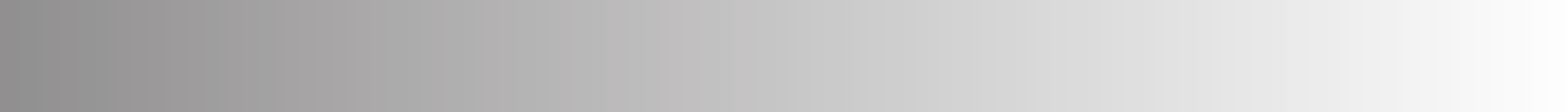 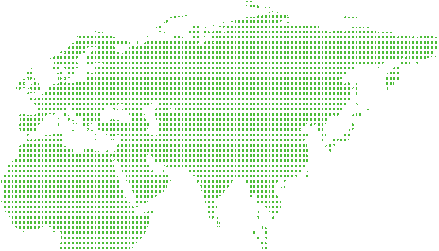 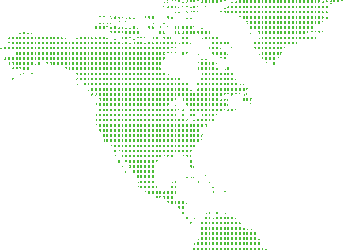 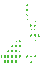 4.4.3.1 Если Спортсмен уже имеет Разрешение на терапевтическое использование, выданное Национальной антидопинговой организацией Спортсмена на соответствующую субстанцию или метод, и если Разрешение на терапевтическое исполь-зование отвечает критериям, изложенным в Международном стандарте по терапевтическому использованию, то Между-народная федерация должна признать его. Если Междуна-родная федерация считает, что Разрешение на терапевти-ческое использование не отвечает критериям, содержащимся в Международном стандарте по терапевтическому исполь-зованию, и отказывается его признавать, то Международная федерация незамедлительно должна сообщить Спортсмену и его Национальной антидопинговой организации с указанием причин отказа. В этом случае Спортсмен или Национальная антидопинговая организация могут в течение 21 дня с даты такого уведомления передать дело на рассмотрение ВАДА. Если дело передано на рассмотрение ВАДА, то Разрешение на терапевтическое использование, выданное Национальной антидопинговой организацией, продолжает действовать для Соревновательного и Внесоревновательного тестирования нанациональном уровне (нонедействительно для Соревнова-ний международного уровня) допринятия решения ВАДА. Если дело непередано нарассмотрение ВАДА втечение 21-дневного срока, то Национальная антидопинговая организация Спор-тсмена может решить, продолжает ли исходное Разрешение на терапевтическое использование, выданное Национальной антидопинговой организацией, действовать дляСоревнований национального уровня иВнесоревновательного Тестирования (при условии, что Спортсмен перестает быть Спортсменом международного уровня инеучаствует вСоревнованиях между-народного уровня). Вожидании решения Национальной анти-допинговой организации Разрешение на терапевтическое использование продолжает действовать для Соревнований национального уровня иВнесоревновательного Тестирования (но не действует для Соревнований международного уровня).Если Международной федерацией для взятия проб был выбран Спортсмен, не являющийся Спор-тсменом международного уровня, то она должна признавать Разрешение на терапевтическое использование, выданное такому Спортсмену Национальной антидопинговой организацией.]4.4.3.2 Если Спортсмен не имеет Разрешения на терапевтическое использование, выданного Национальной антидопинговой организацией Спортсмена в отношении соответствующей субстанции или метода, то Спортсмен должен подать запрос относительно Разрешения на терапевтическое использо-вание напрямую в свою Международную федерацию, как только возникнет такая необходимость. Если Междуна-родная федерация (или Национальная антидопинговая организация, в случаях, когда она согласилась рассмотреть запрос от имени Международной федерации) отказывает Спортсмену, она должна незамедлительно известить Спор-тсмена об этом с указанием причин отказа. Если Между-народная федерация предоставляет Спортсмену ТИ, она должна уведомить об этом не только Спортсмена, но и Наци-ональную антидопинговую организацию Спортсмена; если Национальная антидопинговая организация посчитает, что ТИ не отвечает критериям, установленным Международным стандартом по терапевтическому использованию, то она имеет право в течение 21 дня с даты уведомления передать это дело в ВАДА для рассмотрения. Если Национальная ан-тидопинговая организация передает дело на рассмотрение ВАДА, то Разрешение на терапевтическое использование, выданное Международной федерацией, остается в силе для Соревнований международного уровня и Внесоревно-вательного Тестирования (но не распространяется на Со-ревнования национального уровня) до принятия решения ВАДА. Если Национальная антидопинговая организация не передает дело на рассмотрение ВАДА, то Разрешение на терапевтическое использование, выданное Междуна-родной федерацией, становится действительным также для Соревнований национального уровня по истечении 21-днев-ного срока, предусмотренного для рассмотрения.4.4.4	 Организатор крупного спортивного мероприятия может потребовать от Спортсменов подавать запрос в отношении Разрешения на терапев-тическое использование, если они хотят использовать Запрещенную субстанцию или Запрещенный метод в связи со Спортивным меро-приятием. В этом случае:34	ВСЕМИРНЫЙ АНТИДОПИНГОВЫЙ КОДЕКС 2021	ВСЕМИРНЫЙ АНТИДОПИНГОВЫЙ КОДЕКС 2021	351ДОПИНГ-КОНТРОЛЬ	СТАТЬЯ 4. ЗАПРЕЩЕННЫЙ СПИСОК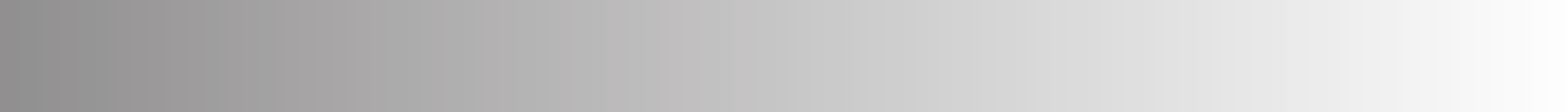 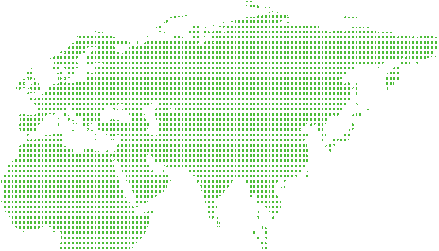 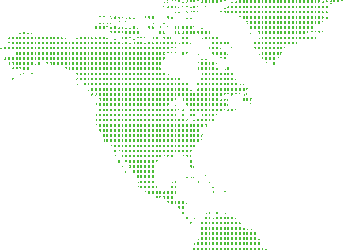 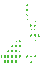 4.4.4.1 Организатор крупного спортивного мероприятия должен обеспечить доступный процесс подачи Спортсменом запроса вотношении Разрешения натерапевтическое использование, если оно отсутствует. В случае выдачи Разрешения на тера-певтическое использование оно имеет силу только на данном Спортивном мероприятии.4.4.5	Если Антидопинговой организацией для Тестирования была взята Проба Спортсмена, не являющегося Спортсменом международного или национального уровня, который используетЗапрещенную субстанцию или Запрещенный метод в терапевтических целях, то Антидопинговая организация может разрешить Спортсмену подать запрос на ретроак-тивное Разрешение на терапевтическое использование.4.4.4.2 ЕслиуСпортсмена уже есть Разрешение натерапевтическое использование, выданное Национальной антидопинговой орга-низацией Спортсмена или Международной федерацией, иесли данное Разрешение натерапевтическое использование соот-ветствует критериям, установленным в Международном стан-дарте потерапевтическому использованию, тооно подлежит признанию со стороны Организатора крупного спортивного мероприятия. Если Организатор крупного спортивного меро-приятия считает, что Разрешение натерапевтическое исполь-зование несоответствует данным критериям, иотказывается его признавать, тоон должен незамедлительно проинформировать об этом Спортсмена с объяснением причин отказа.4.4.4.3 Решение Организатора крупного спортивного мероприятия не признавать или не выдавать Разрешение на терапевти-ческое использование может быть обжаловано Спортсменом исключительно в независимом органе, созданном или назна-ченном для этих целей Организатором крупного спортивного мероприятия. Если Спортсмен неподает апелляцию (или если решение поапелляции принимается невего пользу), тоон или она не могут использовать соответствующую субстанцию или метод в связи со Спортивным мероприятием, однако любое Разрешение на терапевтическое использование, выданное Национальной антидопинговой организацией Спортсмена или Международной федерацией на данную субстанцию или метод, продолжает действовать за рамками Спортивного ме-роприятия30.30 [Комментарий к статье 4.4.4.3: Например, созданный для данного случая отдел Спортив-ного арбитражного суда или подобный орган может выступать в качестве независимой апел-ляционной инстанции для отдельных Спортивных мероприятий, или ВАДА может согласиться выполнять такую функцию. Если ни Спортивный арбитражный суд, ни ВАДА не выполняет ука-занную функцию, у ВАДА остается право (но не обязательство) пересматривать в любое время4.4.6	ВАДА должно пересматривать решение Международной федерации не признавать Разрешение на терапевтическое использование, вы-данное Национальной антидопинговой организацией, которое было ему передано Спортсменом или Национальной антидопинговой ор-ганизацией Спортсмена. Кроме того, ВАДА должно пересматривать решение Международной федерации о выдаче Разрешения на тера-певтическое использование, которое было направлено Национальной антидопинговой организациейСпортсмена. ВАДА может пересматривать любые другие решения в отношении Разрешения на терапевтическое использование в любое время по просьбе заинтересованных сторон или по собственной инициативе. Если решение о выдаче Разреше-ния на терапевтическое использование отвечает всем критериям, установленным Международным стандартом по терапевтическому использованию, ВАДА не будет его изменять. Если решение о выдаче Разрешения натерапевтическое использование неотвечает указанным критериям, ВАДА отзовет его31.4.4.7	Любое решение в отношении Разрешения на терапевтическое исполь-зование со стороны Международной федерации (или Национальной антидопинговой организации, согласившейся рассмотреть запрос от имени Международной федерации), которое не было пересмотрено ВАДА или которое было пересмотрено ВАДА, но не было отменено по результатам пересмотра, может быть обжаловано Спортсменом и (или) Национальной антидопинговой организацией исключительно в Спортивном арбитражном суде32.решения в отношении Разрешения на терапевтическое использование, вынесенные в контек-сте Спортивного мероприятия, в соответствии со статьей 4.4.6.]31 [Примечание к статье 4.4.6.: ВАДА имеет право назначать оплату для покрытия расходов по: а) пересмотру, который был запрошен в соответствии со статьей 4.4, а также b) любому пере-смотру, который оно осуществило и по которому решение было отменено.]32 [Комментарий к статье 4.4.7: В указанных случаях решение, на которое подается апелляция,36	ВСЕМИРНЫЙ АНТИДОПИНГОВЫЙ КОДЕКС 2021	ВСЕМИРНЫЙ АНТИДОПИНГОВЫЙ КОДЕКС 2021	371ДОПИНГ-КОНТРОЛЬСТАТЬЯ 4. ЗАПРЕЩЕННЫЙ СПИСОК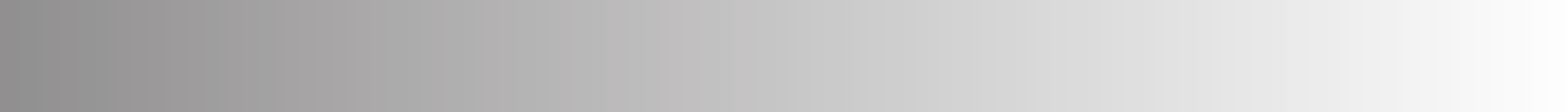 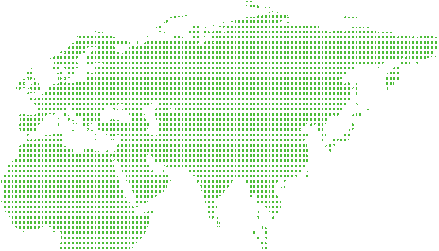 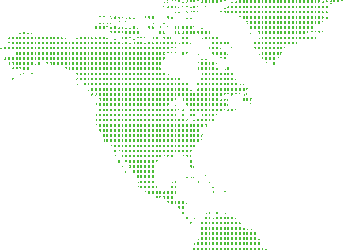 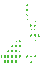 СТАТЬЯ 5. ТЕСТИРОВАНИЕ И РАССЛЕДОВАНИЯ4.4.8	 Решение ВАДА оботмене Разрешения натерапевтическое использова-ние может быть обжаловано Спортсменом, Национальной антидопинго-вой организацией и (или) Международной федерацией исключительно в Спортивном арбитражном суде.4.4.9	Неспособность принять решение втечение разумного срока подолжным образом поданному запросу навыдачу / признание Разрешения натера-певтическое использование или на пересмотр решения по Разрешению натерапевтическое использование считается отказом по данному запросу, что влечет засобой применимые права нарассмотрение / обжалование.ВАДА как минимум один раз в год должно предоставлять общую статистическую информацию по видам спорта об этих отслеживаемых субстанциях Междуна-родным федерациям и Национальным антидопинговым организациям. Такие программы мониторинга не будут содержать никакой дополнительной инфор-мации относительно отслеживания результата конкретных Проб. ВАДА обязано обеспечить строгую конфиденциальность информации в отношении конкретных Спортсменов в контексте таких отчетов. Использование, о котором было заяв-лено, или наличие отслеживаемых субстанций не должно рассматриваться как нарушение антидопинговых правил.4�5	ПРОГРАММА МОНИТОРИНГАВАДА после консультаций с Подписавшимися сторонами и правительствами должно разработать программу мониторинга субстанций, которые невходят вЗа-прещенный список, но злоупотребление которыми ВАДА хотело бы отслеживать для обнаружения случаев неправомерного использования в спорте. Кроме того, ВАДА имеет право включить в программу мониторинга вещества, включенные в Запрещенный список, которые будут отслеживаться только в определенных обстоятельствах, например при использовании во Внесоревновательный пе-риод некоторых субстанций, запрещенных только во время Соревновательного периода, или одновременном Использовании нескольких субстанций в малых дозировках («суммирование»), чтобы установить распространенность Исполь-зования или иметь возможность применить адекватные решения в отношении их лабораторного анализа или их статуса в составе Запрещенного списка.ВАДА должно публиковать список субстанций, которые будут включены в про-грамму мониторинга.33 Лаборатории будут информировать ВАДАозафиксирован-ных случаях Использования или обнаруженного присутствия таких субстанций.является решением Международной федерации в отношении Разрешения на терапевтическое ис-пользование, а не решением ВАДА не пересматривать решение в отношении Разрешения на тера-певтическое использование или, рассмотрев материалы дела, не отменять его. Однако срок на по-дачу апелляции начинается только после принятия ВАДА решения. В любом случае, рассматрива-ло ли ВАДА это дело или нет, ВАДА должно быть уведомлено об апелляции на случай, если оно по-считает необходимым участвовать в ее рассмотрении.]33 [Комментарий к статье 4.5: Чтобы повысить эффективность программы мониторинга, как только новая субстанция будет добавлена к опубликованной программе мониторинга, лаборато-рии могут повторно обработать ранее проанализированные данные и Пробы, чтобы установить отсутствие или наличие любых новых субстанций.]СТАТЬЯ 5� ТЕСТИРОВАНИЕ И РАССЛЕДОВАНИЯ5�1	ЦЕЛЬ ПРОВЕДЕНИЯ ТЕСТИРОВАНИЯ И РАССЛЕДОВАНИЙТестирование и расследования могут проводиться для любых антидопинговых целей.345.1.1	Тестирование должно проводиться с целью получения аналитического доказательства нарушенияСпортсменом статьи2.1 (НаличиеЗапрещенной субстанции, ееМетаболитов или Маркеров вПробе, взятой уСпортсмена) или статьи2.2 (Использование или Попытка использованияСпортсменом Запрещенной субстанции или Запрещенного метода)Кодекса.5�2	ПОЛНОМОЧИЯ В СФЕРЕ ТЕСТИРОВАНИЯЛюбой Спортсмен может в любое время и в любом месте быть уведомлен любой Антидопинговой организацией, обладающей правом проводить его/ее Тести-рование, о необходимости предоставить Пробу35. Указанные нормы применя-34 [Комментарий к статье 5.1: При проведении Тестирования для целей борьбы с допингом их ана-литические результаты иданные могут использоваться для других законных целей согласно прави-лам Антидопинговой организации. См., например, комментарий к статье 23.2.2.]35 [Комментарий кстатье5.2: Дополнительные полномочия попроведению Тестирования могут быть установлены двусторонними или многосторонними соглашениями между Подписавшимися сторонами.Если Спортсмен прямо не указал 60-минутный интервал для Тестирования либо не выразил иным образом согласия быть протестированным в пределах описываемого ниже периода времени, для проведения Тестирования Спортсмена в период времени между 23:00 и 06:00 у Антидопинговой ор-38	ВСЕМИРНЫЙ АНТИДОПИНГОВЫЙ КОДЕКС 2021	ВСЕМИРНЫЙ АНТИДОПИНГОВЫЙ КОДЕКС 2021	391ДОПИНГ-КОНТРОЛЬ	СТАТЬЯ 5. ТЕСТИРОВАНИЕ И РАССЛЕДОВАНИЯ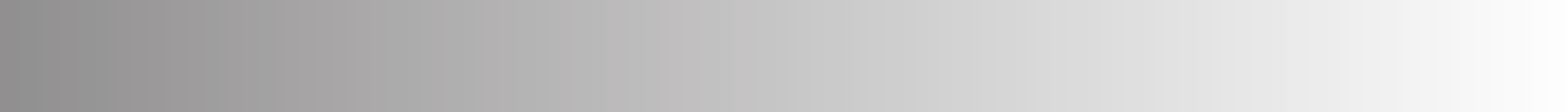 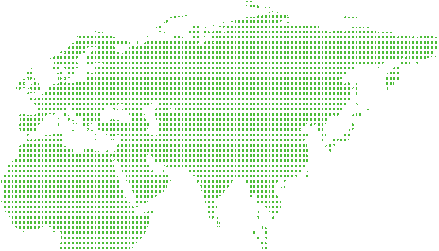 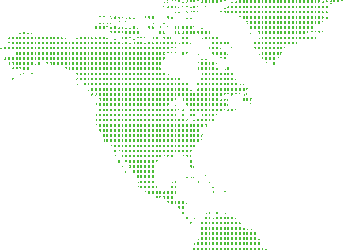 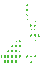 ются с учетом ограничений в отношении Тестирования в рамках Спортивного мероприятия согласно статье 5.3:5.2.1	 Каждая Национальная антидопинговая организация уполномочена проводить Соревновательное и Внесоревновательное Тестирование всех Спортсменов, которые являются гражданами, резидентами, об-ладателями лицензии или членами спортивных организаций соот-ветствующей страны либо которые находятся на территории страны данной Национальной антидопинговой организации.5.2.2	Каждая Международная федерация уполномочена проводить Соревно-вательное и Внесоревновательное Тестирование всех Спортсменов, на которых распространяются ее правила, в том числе Спортсменов, участвующих в Международных спортивных мероприятиях или Спор-тивных мероприятиях, организуемых по правилам данной Между-народной федерации, либо являющихся членами или обладателями лицензии соответствующей Международной федерации или Националь-ных федераций-членов, либо членов таких Национальных федераций.5.2.3	Каждый Организатор крупного спортивного мероприятия, включая Международный олимпийский комитет иМеждународный паралимпий-ский комитет, уполномочен проводить Соревновательное Тестирование в связи со Спортивным мероприятием под его юрисдикцией, а также Внесоревновательное тестирование всех Спортсменов, заявленных к участию в одном из предстоящих Спортивных мероприятий под его юрисдикцией, либо на которых на ином основании распространяются полномочия Организатора крупного спортивного мероприятия попрове-дению Тестирования всвязи спредстоящим Спортивным мероприятием.5.2.4	 ВАДА уполномочено проводить Соревновательное и Внесоревнова-тельное тестирование в соответствии со статьей 20.7.10.5.2.5       Антидопинговые организациивправе тестировать любых Спортсменов, не завершивших спортивную карьеру, на которых распространяютсяганизации должны иметься серьезные и обоснованные подозрения, что Спортсмен может нару-шать антидопинговые правила. Попытка оспорить факт того, обладала ли Антидопинговая ор-ганизация достаточными основаниями для проведения Тестирования в указанный временной пери-од, неявляется допустимым средством защиты вделе онарушении антидопинговых правил, осно-ванием для которого послужил такой тест либо попытка проведения такого теста.]полномочия соответствующих Антидопинговых организаций по про-ведению Тестирования, включая Спортсменов, отбывающих срок Дис-квалификации.5.2.6	 Если Международная федерация или Организатор крупного спортив-ного мероприятия делегирует либо передает по договору какой-либо объем полномочий по проведению ТестированияНациональной анти-допинговой организации (непосредственно или при посредничестве Национальной федерации), то такая Национальная антидопинговая организация вправе за свой счет отобрать дополнительныеПробы либо поручить лаборатории проведение дополнительных типов анализа. Вслучае отбора дополнительных Проб или проведения дополнительных типов анализа Международная федерация или Организатор крупного спортивного мероприятия должны быть уведомлены об этом.5�3	ТЕСТИРОВАНИЕ В СВЯЗИ СО СПОРТИВНЫМИ МЕРОПРИЯТИЯМИ5.3.1	За исключением специально оговоренных ниже случаев, только одна организация должна отвечать заинициирование иорганизацию Тести-рования на объектах спортивных мероприятий в Период проведения Спортивного мероприятия. В рамках Международных спортивных мероприятийТестирование проводится международной организацией, под чьей юрисдикцией проводится данное Спортивное мероприятие (например, Международным олимпийским комитетом в связи с прове-дением Олимпийских игр, Международной федерацией в связи с чем-пионатом мира и Панамериканской спортивной организацией в связи с Панамериканскими играми). В рамках Национальных спортивных мероприятийТестирование проводится Национальной антидопинговой организацией страны проведения Спортивного мероприятия. По тре-бованию организации, под чьей юрисдикцией проводится Спортивное мероприятие, проведение любого Тестирования, планируемого вне Объектовспортивного мероприятия, новПериодпроведенияспортив-ного мероприятия, должно быть согласовано с такой организацией36.36 [Комментарий к статье 5.3.1: Некоторые организации, под юрисдикцией которых проводятся Международные спортивные мероприятия, могут инициировать Тестирование в Период проведе-ния спортивного мероприятия вне Объектов спортивного мероприятия и, таким образом, могут счесть необходимым координировать свои действия по проведению такого Тестирования с про-граммой Тестирования, реализуемой Национальной антидопинговой организацией.]40	ВСЕМИРНЫЙ АНТИДОПИНГОВЫЙ КОДЕКС 2021	ВСЕМИРНЫЙ АНТИДОПИНГОВЫЙ КОДЕКС 2021	411ДОПИНГ-КОНТРОЛЬ	СТАТЬЯ 5. ТЕСТИРОВАНИЕ И РАССЛЕДОВАНИЯ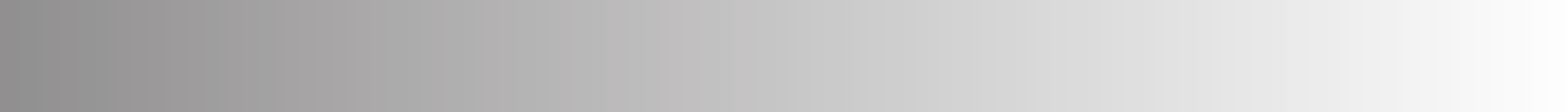 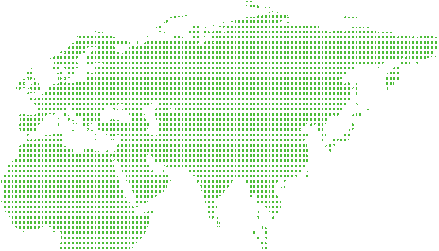 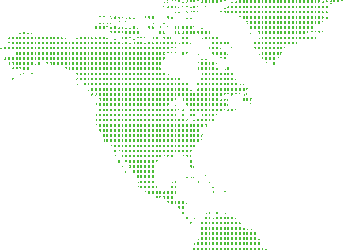 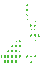 5.3.2	 Если Антидопинговая организация, которая при иных обстоятель-ствах обладала бы полномочиями проводить Тестирование, но ко-торая не является организацией, ответственной за инициирование и организацию Тестирования в рамках Спортивного мероприятия, хочет провести Тестирование Спортсменов на Объектах спортив-ного мероприятия в Период проведения Спортивного мероприятия, то такая Антидопинговая организация обязана до начала прове-дения Тестирования связаться с организацией, под чьей юрисдик-цией проводится Спортивное мероприятие, для получения раз-решения на проведение и координирование такого Тестирования. Если Антидопинговая организация не удовлетворена ответом органи-зации, под чьей юрисдикцией проводится Спортивное мероприятие, то Антидопинговая организация вправе в соответствии с процеду-рами, описанными в Международном стандарте по Тестированию и Расследованиям, обратиться в ВАДА за разрешением на проведение Тестирования и с просьбой определить порядок координирования та-кого Тестирования. ВАДА не вправе давать разрешения на проведение такого Тестирования доинформирования организации, под чьей юрис-дикцией проводится Спортивное мероприятие, и консультаций с ней. Решение ВАДА является окончательным и обжалованию не подлежит. Если иное не указано в доверенности на проведение Тестирования, то соответствующее Тестирование должно осуществляться по типу Внесоревновательного. Обработка результатов в связи с таким Тестированием будет обязанностью Антидопинговой организации, инициировавшей Тестирование, если иное не предусмотрено прави-лами организации, под чьей юрисдикцией проводится Спортивное мероприятие37.5�4	ТРЕБОВАНИЯ К ТЕСТИРОВАНИЮ37 [Комментарий кстатье5.3.2: Досогласования полномочий Национальной антидопинговой орга-низации инициировать ипроводить Тестирование врамках Международного спортивного меропри-ятия ВАДА обязано провести консультации с международной организацией, под чьей юрисдикци-ей проводится Спортивное мероприятие. До согласования полномочий Международной федерации инициировать ипроводить Тестирование врамках Национального спортивного мероприятия ВАДА обязано провести консультации с Национальной антидопинговой организацией страны, где прохо-дит Спортивное мероприятие. Антидопинговая организация, инициирующая и организующая Те-стирование, вправе по своему усмотрению вступать в соглашения с Уполномоченными третьими сторонами, делегируя им полномочия по отбору Проб или по иным аспектам процедуры Допинг-контроля.]5.4.1	 Антидопинговые организации обязаны разрабатывать план распреде-ления тестов ипроводитьТестирование всоответствии стребованиями Международного стандарта по Тестированию и Расследованиям.5.4.2	Если это целесообразно, Тестирование должно быть скоординировано посредством АДАМС с целью повышения его эффективности путем мак-симальной согласованности действий Антидопинговых организаций и во избежание необоснованного многократного Тестирования.5�5	ИНФОРМАЦИЯ О МЕСТОНАХОЖДЕНИИ СПОРТСМЕНАСпортсмены, включенные в Регистрируемый пул тестирования своей Между-народной федерацией и (или) Национальной антидопинговой организацией, обязаны предоставлять информацию о своем местонахождении в порядке, предусмотренном Международным стандартом по Тестированию и Расследо-ваниям, и к ним могут быть применены Последствия за нарушение статьи 2.4, как предусмотрено в статье 10.3.2. Международные федерации иНациональные антидопинговые организации обязаны координировать свою деятельность в связи с составлением списков таких Спортсменов и сбором информации об их местонахождении. Каждая Международная федерация и каждая Национальная антидопинговая организация обязаны посредством АДАМС сообщать список Спортсменов, включенных в их Регистрируемый пул тестирования, перечисляя их поименно. Спортсмены должны быть предварительно уведомлены о вклю-чении в Регистрируемый пул тестирования, а также об исключении из него. К информации о местонахождении, которую Спортсмен предоставляет в период нахождения в Регистрируемом пуле тестирования, через АДАМС будут иметь доступ ВАДА и иные Антидопинговые организации, обладающие полномочиями проводить Тестирование данного Спортсмена согласно статье 5.2. В отноше-нии данной информации во всех случаях должен соблюдаться режим строгой конфиденциальности; она может быть использована исключительно в целях планирования, координирования или практического осуществления Допинг-контроля, предоставления информации, необходимой для Биологического паспорта спортсмена или иным результатам лабораторного анализа, в целях содействия расследованию возможного нарушения антидопинговых правил или в поддержку рассмотрения дела о нарушении антидопинговых правил. Такая информация, когда она более не может служить указанным целям, должна быть уничтожена в соответствии с Международным стандартом по защите непри-косновенности частной жизни и личной информации.42	ВСЕМИРНЫЙ АНТИДОПИНГОВЫЙ КОДЕКС 2021	ВСЕМИРНЫЙ АНТИДОПИНГОВЫЙ КОДЕКС 2021	431ДОПИНГ-КОНТРОЛЬСТАТЬЯ 5. ТЕСТИРОВАНИЕ И РАССЛЕДОВАНИЯ СТАТЬЯ 6. АНАЛИЗ ПРОБ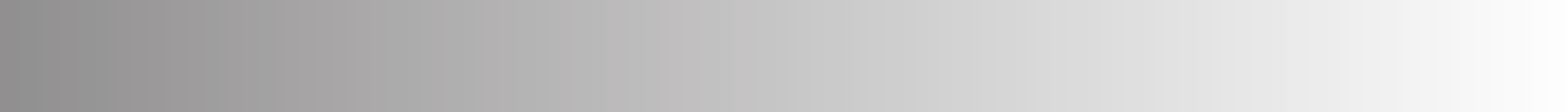 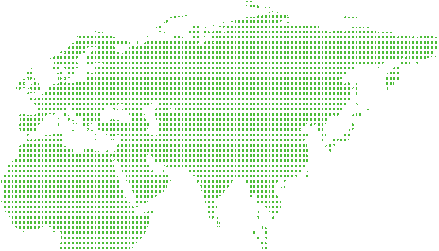 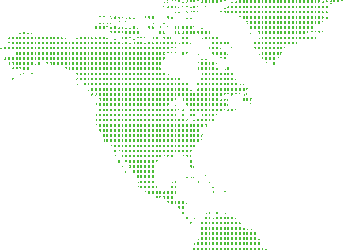 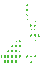 Антидопинговые организации имеют право в соответствии с Международ-ным стандартом по Тестированию и Расследованиям собирать информацию о местонахождении у Спортсменов, которые не включены в Регистрируемый пул тестирования, и применять уместные и пропорциональные последствия, не оговоренные статьей 2.4 Кодекса, согласно собственным правилам.5�6	ВОЗВРАЩЕНИЕ СПОРТСМЕНОВ, ЗАВЕРШИВШИХ СПОРТИВНУЮ КАРЬЕРУ К УЧАСТИЮ В СОРЕВНОВАНИЯХ5.6.1	Если Спортсмен международного уровня или национального уровня, состоящий в Регистрируемом пуле тестирования, завершает спор-тивную карьеру, но впоследствии выражает намерение вернуться к полноценному участию в спорте, то такой Спортсмен не вправе принимать участие в Соревнованиях в рамках Международных спор-тивных мероприятий или Национальных спортивных мероприятий, если Спортсмен не обеспечит свою доступность для Тестирования, за шесть месяцев направив письменное предварительное уведомление о своем намерении вернуться в спорт в соответствующую Междуна-родную федерацию и Национальную антидопинговую организацию. ВАДА, с учетом мнения соответствующей Международной федерации и Национальной антидопинговой организации, может допустить ис-ключение из правила о предварительном письменном уведомлении за шесть месяцев до планируемой даты возвращения в спорт, если строгое применение данного правила было бы очевидно несправед-ливым по отношению к Спортсмену. На данное решение может быть подана апелляция в соответствии со статьей 1338.5.6.1.1 Любые результаты, полученные по итогам Соревнований в наруше-ние статьи 5.6.1, должны быть Аннулированы, если только Спортсмен не сможет доказать, что он не мог с достаточным основанием полагать, что это было Международное спортивное мероприятие или Нацио-нальное спортивное мероприятие.5.6.2	 Если Спортсмен уйдет из спорта во время срока Дисквалификации, он должен в письменном виде уведомить о таком уходе Антидопинговую организацию, наложившую срок Дисквалификации. Если Спортсменвпо-38 [Комментарий к статье 5.6.1: Руководство по определению, применимо ли исключение из пра-вил, будет предоставлено ВАДА.]следствии выражает намерение вернуться вспорт, то такой Спортсмен невправе принимать участие вСоревнованиях врамках Международных или Национальных спортивных мероприятий, если Спортсмен не обе-спечит свою доступность для Тестирования, направив зашесть месяцев письменное предварительное уведомление освоем намерении вернуться вспорт (либо запериод времени, соответствующий сроку Дисквалифика-ции, неотбытому Спортсменом сдаты ухода изспорта, если данный срок составлял более шести месяцев) в соответствующую Международную федерацию иНациональную антидопинговую организациюСпортсмена.5�7	РАССЛЕДОВАНИЯ И СБОР ИНФОРМАЦИИАнтидопинговые организации должны иметь возможность проводить и будут проводить расследования и собирать информацию, как того требует Междуна-родный стандарт по Тестированию и Расследованиям.СТАТЬЯ 6� АНАЛИЗ ПРОБАнализ Проб должен проводиться в соответствии со следующими принципами:6�1	ИСПОЛЬЗОВАНИЕ АККРЕДИТОВАННЫХ, ОДОБРЕННЫХ ЛАБОРАТОРИЙ ИЛИ ДРУГИХ ЛАБОРАТОРИЙВцелях непосредственного установленияНеблагоприятного результата анализа в соответствии со статьей 2.1 Пробы должны анализироваться исключительно в аккредитованных ВАДА лабораториях либо в лабораториях, иным образом одобренных ВАДА. Выбор аккредитованной ВАДА или одобренной ВАДА лабо-ратории для проведения анализа Проб должен осуществляться исключительно Антидопинговой организацией, ответственной за Обработку результатов39.39 [Комментарий к статье 6.1: С целью сокращения стоимости организации лабораторного ана-лиза Проб иупрощения транспортировки Проб сучетом географических особенностей местности, где проводится отбор, ВАДА может одобрять лаборатории, неявляющиеся аккредитованными ВА-ДА, для проведения определенных типов анализа, например анализов крови, которые должны до-ставляться сместа их отбора влабораторию доистечения определенного срока. Прежде чем одо-брить любую подобную лабораторию, ВАДА будет проверять ее насоответствие установленному ВАДА высокому уровню стандартов проведения анализа и осуществления процедур приема, хране-ния итранспортировки Проб. Факт нарушения статьи2.1 может быть установлен исключитель-44	ВСЕМИРНЫЙ АНТИДОПИНГОВЫЙ КОДЕКС 2021	ВСЕМИРНЫЙ АНТИДОПИНГОВЫЙ КОДЕКС 2021	451ДОПИНГ-КОНТРОЛЬ	СТАТЬЯ 6. АНАЛИЗ ПРОБ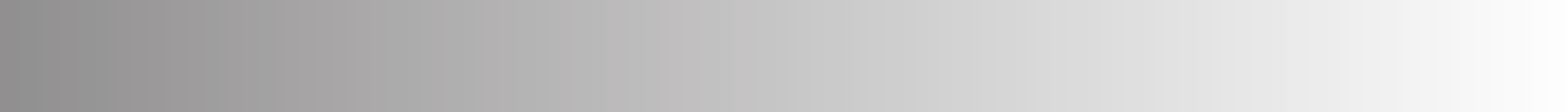 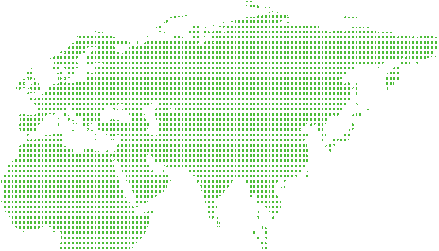 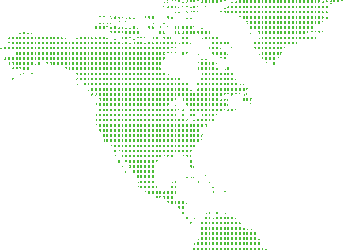 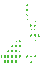 6.1.1	Как оговорено в статье3.2, факты, связанные снарушением антидопин-говых правил, могут быть установлены любыми надежными средствами. Это может включать, например, надежные лабораторные или иные криминологические тесты, выполненные за пределами лабораторий, аккредитованных или одобренных в ВАДА.исследования с использованием Проб и связанных с ними аналитических данных или информации о Допинг-контроле должны осуществляться с со-блюдением принципов, установленных в статье 19.6�4	СТАНДАРТЫ АНАЛИЗА ПРОБ И ОТЧЕТНОСТИ426�2	ЦЕЛЬ АНАЛИЗА ПРОБ И ДАННЫЕАнализ Проб и связанных с ними аналитических данных или информации о Допинг-контроле проводится с целью выявления Запрещенных субстанций и Запрещенных методов, входящих в Запрещенный список, и иных субстанций согласно указаниям ВАДА в соответствии со статьей 4.5, либо с целью содей-ствия Антидопинговой организации в создании профилей соответствующих параметров мочи, крови или иного биологического образца Спортсмена, включая генные или геномные профили, либо в любых иных законных целях в рамках борьбы с допингом40.6�3	ПРОВЕДЕНИЕ АНАЛИЗА ПРОБ И ДАННЫХ В НАУЧНЫХ ЦЕЛЯХПробы, связанные с ними аналитические данные и информация о Допинг-контроле могут использоваться для исследований в сфере борьбы с допигом, однако ни одна Проба не может быть использована для исследований без письменного согласия Спортсмена. Пробы, связанные с ними аналитические данные и информация о Допинг-контроле, использованные для исследова-тельских целей, сначала должны быть подвергнуты обработке таким образом, чтобы не позволить связать Пробы и относящиеся к ним аналитические данные или информацию о Допинг-контроле с конкретным Спортсменом41. Любыено врезультате анализа Проб аккредитованной ВАДА лабораторией либо иной лабораторией, одо-бренной ВАДА. Факт нарушения других статей может быть установлен с использованием резуль-татов лабораторного анализа, проведенного иными лабораториями, если такие результаты явля-ются надежными.]40 [Комментарий к статье 6.2: Например, соответствующая информация по профилю Спортсме-на может быть использована для организации Целевого тестирования, либо в качестве дока-зательства по делу о возможном нарушении антидопинговых правил согласно статье 2.2, либо в обеих целях.] [См. также комментарии к статьям 5.1 и 23.2.2.]41 [Комментарий к статье 6.3: Как это принято в большинстве медицинских или научных контек-стов, использование Проб и связанной с ними информации для обеспечения качества, повышения качества, совершенствования и разработки методик или определения референтных групп не счи-тается исследованием. Пробы и связанная с ними информация, используемые для таких разрешен-ных неисследовательских целей, также должны быть сначала обработаны таким образом, что-Лаборатории обязаны проводить анализ Проб и предоставлять результаты анализа в соответствии с Международным стандартом для лабораторий.6.4.1	 Лаборатории имеют право пособственной инициативе изасобственный счет проанализировать Пробы на Запрещенные Субстанции или Запре-щенные методы, невключенные встандартное меню анализа Проб, или по требованию Антидопинговой организации, которая инициировала отбор Проб и дала указание о его проведении. Отчеты о результатах такого анализа должны предоставляться этой Антидопинговой орга-низации по тем же правилам, что и отчеты о результатах любого иного лабораторного анализа; они должны иметь такое же юридическое значение и юридические Последствия, как и результаты любого иного лабораторного анализа.6�5	ДОПОЛНИТЕЛЬНЫЙ АНАЛИЗ ПРОБЫДОИЛИ ВХОДЕ ОБРАБОТКИ РЕЗУЛЬТАТОВ ИЛИ СЛУШАНИЙНет никаких ограничений в отношении полномочий лаборатории на проведение повторного или дополнительного анализа Пробы до того, как Антидопинговая организация уведомит Спортсмена о том, что Проба является основанием для обвинения в нарушении антидопинговых правил согласно статье 2.1. Если после такого уведомления Антидопинговая организация пожелает провести дополнительный анализ этой Пробы, то она может сделать это с согласия Спортсмена или с одобрения органа, проводящего слушание.бы не допустить их связи с конкретным Спортсменом, учитывая принципы, установленные в ста-тье 19, а также требования Международного стандарта для лабораторий и Международного стандарта по защите неприкосновенности частной жизни и личной информации.]42       [Комментарий к статье 6.4.: Цель данной статьи — распространение принци-па «интеллектуального Тестирования» на различные типы анализа Проб, что долж-но способствовать возможно более эффективному и результативному выявлению допинга. Признано, что ресурсы, отведенные для борьбы с допингом, ограничены и что расширение перечня типов анализа Проб может в некоторых видах спорта и странах вести к уменьшению числа ана-лизируемых Проб.]46	ВСЕМИРНЫЙ АНТИДОПИНГОВЫЙ КОДЕКС 2021	ВСЕМИРНЫЙ АНТИДОПИНГОВЫЙ КОДЕКС 2021	471ДОПИНГ-КОНТРОЛЬ	СТАТЬЯ 6. АНАЛИЗ ПРОБ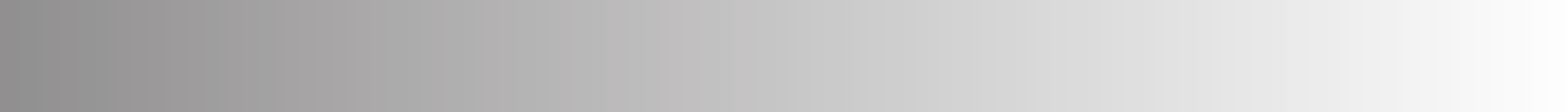 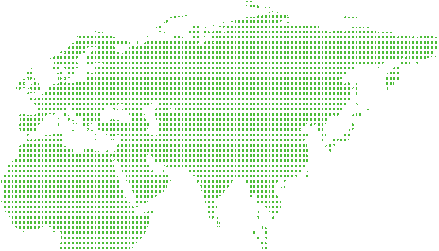 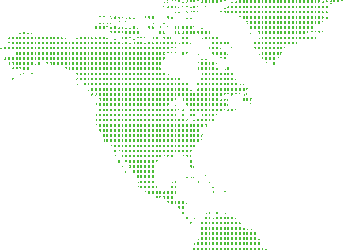 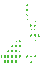 6�6	 ДОПОЛНИТЕЛЬНЫЙ АНАЛИЗ ПРОБЫ ПОСЛЕ ПОЛУЧЕНИЯ ОТРИЦАТЕЛЬНОГО РЕЗУЛЬТАТА АНАЛИЗА ИЛИ ОТСУТСТВИЯ ОБВИНЕНИЙ В НАРУШЕНИИ АНТИ-ДОПИНГОВЫХ ПРАВИЛ ПО ДРУГОЙ ПРИЧИНЕПосле того как лаборатория сообщит об отрицательном результате анализа Пробы или Проба по иным причинам не приведет к выдвижению обвинений в нарушении антидопинговых правил, ее можно поместить на хранение и под-вергнуть дополнительному анализу для целей статьи 6.2 в любое время, но ис-ключительно поуказанию Антидопинговой организации, которая инициировала отбор Пробы и дала указание о его проведении, или ВАДА.Любая другая Антидопинговая организация, обладающая полномочиями на те-стирование Спортсмена, которая пожелает провести дополнительный анализ помещенной на хранение Пробы, имеет право сделать это с разрешения Анти-допинговой организации, которая инициировала отбор Пробы и дала указание о нем, или ВАДА и будет нести ответственность за любую последующую Обра-ботку результатов. Любое хранение Пробы или ее дополнительный анализ, инициированный ВАДА или другой Антидопинговой организацией, должен производиться за счет ВАДА или этой организации. Дополнительный анализ Проб должен соответствовать требованиям Международного стандарта для лабораторий.6�7	РАЗДЕЛЕНИЕ ПРОБЫ А И ПРОБЫ БЕсли ВАДА, Антидопинговая организация с полномочиями на Обработку ре-зультатов и (или) лаборатория, аккредитованная в ВАДА (с согласия ВАДА или Антидопинговой организации с полномочиями на Обработку результатов), пожелает разделить Пробу А или Б с целью использования первой части раз-деленной Пробы для анализа Пробы А,авторую часть разделенной Пробы—для подтверждения, то необходимо соблюдать процедуры, установленные в Между-народном стандарте для лабораторий.6�8	ПРАВО ВАДА НА РАСПОРЯЖЕНИЕ ПРОБАМИ И ДАННЫМИВАДА имеет право полностью на свое усмотрение в любое время, как с пред-варительным уведомлением, так и без него, физически изъять любую Пробу и связанные с ней аналитические данные или информацию, находящуюся в рас-поряжении лаборатории или Антидопинговой организации. По требованию ВАДА лаборатория или Антидопинговая организация, в распоряжении которой находится Проба или данные, должна незамедлительно предоставить доступ и позволить ВАДА физически завладеть Пробой или данными43. Если ВАДА не направила лаборатории или Антидопинговой организации предварительное уведомление перед тем, как завладеть Пробой или данными, она предоставит такое уведомление лаборатории и каждой Антидопинговой организации, чьи Пробы были взяты ВАДА, в разумный срок после изъятия. После анализа и лю-бого расследования изъятой Пробы или данных ВАДА имеет право дать указание другой Антидопинговой организации, наделенной полномочиями напроведение тестирования Спортсмена, взять на себя обязанности по Обработке результа-тов, если было выявлено возможное нарушение антидопинговых правил44.43 [Комментарий к статье 6.8: Сопротивление или отказ физически передать Пробы ВАДА может считаться Фальсификацией, Соучастием или актом несоблюдения, предусмотренным в Междуна-родном стандарте по соответствию Кодексу Подписавшихся сторон, а также может считаться нарушением Международного стандарта для лабораторий. По мере необходимости лаборатория и (или) Антидопинговая организация должны оказывать ВАДА помощь в обеспечении того, что изъятая Проба или данные не были задержаны при выезде из соответствующей страны.]44 [Комментарий к статье 6.8: Конечно, ВАДА не будет в одностороннем порядке изымать Пробы или аналитические данные без достаточных на это оснований, связанных с возможным нарушени-ем антидопинговых правил, несоблюдением требований Кодекса Подписавшейся стороной или до-пинговой деятельностью иного Лица. Однако решение о том, существуют ли достаточные осно-вания, ВАДА принимает на свое усмотрение, и оно не подлежит оспариванию. В частности, нали-чие или отсутствие достаточных оснований не будет являться защитой от нарушения антидо-пинговых правил или его Последствий.]48	ВСЕМИРНЫЙ АНТИДОПИНГОВЫЙ КОДЕКС 2021	ВСЕМИРНЫЙ АНТИДОПИНГОВЫЙ КОДЕКС 2021	491ДОПИНГ-КОНТРОЛЬСТАТЬЯ 7. ОБРАБОТКА РЕЗУЛЬТАТОВ: ОТВЕТСТВЕННОСТЬ, ПЕРВОНАЧАЛЬНОЕ РАССМОТРЕНИЕ, УВЕДОМЛЕНИЕ И ВРЕМЕННОЕ ОТСТРАНЕНИЕ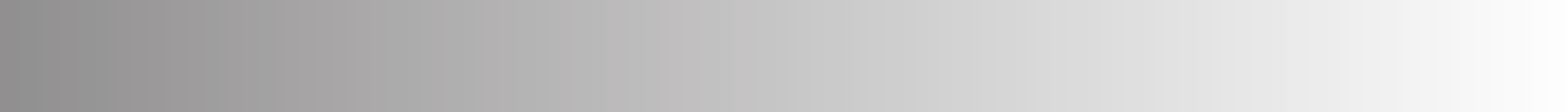 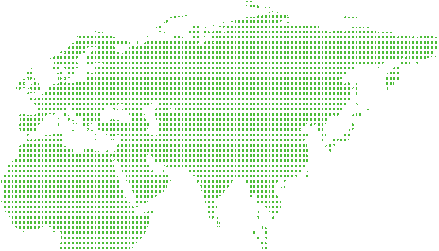 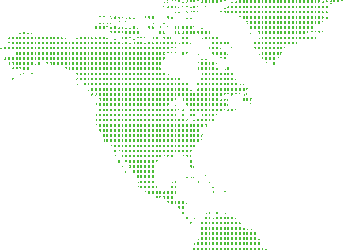 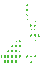 СТАТЬЯ 7� ОБРАБОТКА РЕЗУЛЬТАТОВ: ОТВЕТСТВЕННОСТЬ, ПЕРВОНАЧАЛЬНОЕ РАССМОТРЕНИЕ, УВЕДОМЛЕНИЕИ ВРЕМЕННОЕ ОТСТРАНЕНИЕ45иное Лицо о возможном нарушении антидопинговых правил и впоследствии должным образом расследует данное нарушение антидопинговых правил). Вне зависимости от того, какая организация осуществляет Обработку результатов, она должна уважать принципы Обработки результатов, изложенные в насто-ящей статье, статье 8, статье 13 и Международном стандарте по Обработке результатов, аправила каждой Антидопинговой организации должны включать и применять правила, указанные в статье 23.2.2, без существенных изменений.Обработка результатов в соответствии с Кодексом (как указано в статьях 7, 8 и 13) уста-навливает процесс, направленный на справедливое, быстрое и эффективное решение вопросов нарушения антидопинговых правил. Каждая Антидопинговая организация, проводящая Обработку результатов, должна разработать предваряющую слушания про-цедуру ведения дел по возможным нарушениям антидопинговых правил, которая будет строиться на принципах, изложенных в данной статье. Хотя каждой Антидопинговой организации разрешается принимать и осуществлять свой собственный процесс Обра-ботки результатов, Обработка результатов для каждой Антидопинговой организации должна как минимум соответствовать требованиям, установленным в Международном стандарте по Обработке результатов.7�1	ОТВЕТСТВЕННОСТЬ ЗА ПРОВЕДЕНИЕ ОБРАБОТКИ РЕЗУЛЬТАТОВЗа исключением случаев, предусмотренных статьями 6.6, 6.8 или статьями 7.1.3– 7.1.5, Обработка результатов должна входить в обязанность и проводиться по процедурным правилам Антидопинговой организации, инициировавшей и осуществивший отбор Проб (или, если отбор Проб не проводился, Антидо-пинговой организацией, которая первая проинформировала Спортсмена или45 [Комментарий к статье 7: Многие Подписавшиеся стороны разработали свои подходы к Обра-ботке Результатов. И хотя указанные различные подходы не во всем совпадают, многие из них бы-ли признаны справедливыми и эффективными системами для целей осуществления Обработки Ре-зультатов. Данный Кодекс незаменяет системы Обработки Результатов каждой изПодписавшихся сторон. Однако данная статья и Международный стандарт по Обработке результатов содержат основополагающие принципы для обеспечения фундаментальной объективности процесса Обработ-ки результатов, которые должны соблюдаться каждой Подписавшейся стороной. Конкретные ан-тидопинговые правила каждой Подписавшейся стороны должны соответствовать этим основным принципам. Не все антидопинговые разбирательства, инициированные Антидопинговой организа-цией, должны включать стадию слушаний. Могут быть дела, где Спортсмен или иное Лицо согласно с санкцией, которая либо обязательна в силу Кодекса, либо которую Антидопинговая организация считает соответствующей в тех случаях, где допускается гибкость в назначении санкций. Во всех случаях санкция, вынесенная на основании указанного соглашения, должна быть доведена до сведе-ния сторон, которые имеют право наподачу апелляции всоответствии состатьей13.2.3, как это предусмотрено встатье14.2.2, ипублично обнародована, как это предусмотрено встатье14.3.2.]7.1.1	 В случае возникновения спора между Антидопинговыми организациями по поводу того, в чьи обязанности входит Обработка результатов, ВАДА должно принять решение о том, какая организация несет от-ветственность за это. На решение ВАДА может быть подана апелляция вСпортивный арбитражный суд любой Антидопинговой организацией, вовлеченной в спор, в течение семи дней с даты уведомления о ре-шении ВАДА. Апелляция должна быть рассмотрена одним арбитром Спортивного арбитражного суда в ускоренном порядке. Любая Анти-допинговая организация, заинтересованная в Обработке результатов за рамками полномочий, предусмотренных в настоящей статье 7.1, может получить разрешение ВАДА на это.7.1.2	 Если Национальная антидопинговая организация решает отобрать дополнительные Пробы в соответствии со статьей 5.2.6, она будет считаться Антидопинговой организацией, которая инициировала иосу-ществила отбор Проб. Однако если Национальная антидопинговая орга-низация поручает лаборатории осуществить только дополнительный тип анализа за счет средств Национальной антидопинговой организации, то Международная федерация или Организатор крупного спортивного мероприятия должен считаться Антидопинговой организацией, которая инициировала и осуществила отбор Проб.7.1.3	 В тех случаях, когда правила Национальной антидопинговой организа-ции не предусматривают юрисдикцию Национальной антидопинговой организации над Спортсменом или иным Лицом, не являющимся граж-данином, резидентом, держателем лицензии или членом спортивной организации данной страны, или если Национальная антидопинго-вая организация отказывается реализовывать данные полномочия, то Обработка результатов должна осуществляться соответствующей Международной федерацией или третьей стороной, имеющей полно-50	ВСЕМИРНЫЙ АНТИДОПИНГОВЫЙ КОДЕКС 2021	ВСЕМИРНЫЙ АНТИДОПИНГОВЫЙ КОДЕКС 2021	511ДОПИНГ-КОНТРОЛЬСТАТЬЯ 7. ОБРАБОТКА РЕЗУЛЬТАТОВ: ОТВЕТСТВЕННОСТЬ, ПЕРВОНАЧАЛЬНОЕ РАССМОТРЕНИЕ, УВЕДОМЛЕНИЕ И ВРЕМЕННОЕ ОТСТРАНЕНИЕ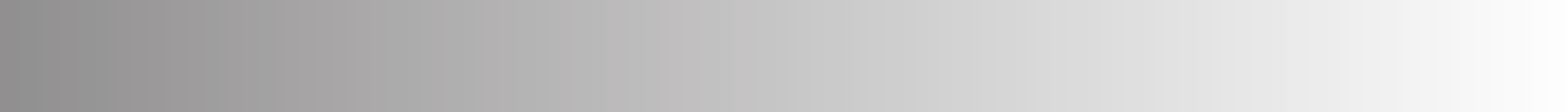 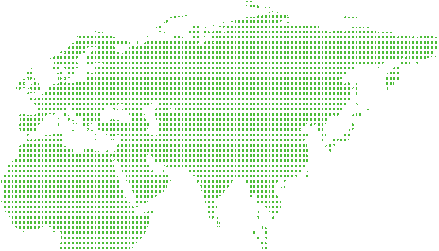 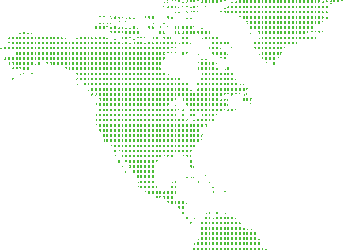 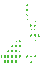 мочия в отношении Спортсмена или иного Лица в соответствии с пра-вилами Международной федерации. Для Обработки результатов и проведения слушаний в связи с Тестированием или дальнейшим анализом, проводимым ВАДА по собственной инициативе, или нару-шением антидопингового правила, обнаруженным ВАДА, ВАДА должна назначить Антидопинговую организацию, обладающую полномочиями в отношении Спортсмена или другого Лица46.7.1.4	Для Обработки результатов, связанных сПробой, отбор которой был ини-циирован ипроведен вовремя Спортивного мероприятия,проводимого Организатором крупного спортивного мероприятия, или снарушением антидопингового правила, имевшим место вовремя такого Спортивного мероприятия, Организатор крупного спортивного мероприятия для этого Спортивного мероприятия примет на себя обязанности по Об-работке результатов по меньшей мере в ограниченном объеме в виде проведения слушания, чтобы определить, былоли допущено нарушение антидопингового правила, иесли да,топоАннулирования результатов со-гласно статьям9и10.1, любоголишения любых медалей, очковили призов на этом Спортивном мероприятии, а также любого возмещения затрат, применимых к нарушению антидопинговых правил. Если Организатор крупного спортивного мероприятия примет насебя только ограниченные обязанности поОбработке результатов, тодело должно быть передано Организатором крупного спортивного мероприятия всоответствующую международную федерацию для завершения Обработки результатов.на себя обязанности по Обработке результатов вместо отказавшейся Антидопинговой организации или, если такая Антидопинговая органи-зация отсутствует, любой другой Антидопинговой организации, готовой это сделать. Втаком случае отказавшаяся Антидопинговая организация должна возместить затраты и юридические гонорары за проведение Обработки результатов другой Антидопинговой организации, назна-ченной ВАДА, а отказ от возмещения затрат и юридических гонораров будет считаться актом несоблюдения требований Кодекса47.7.1.6	Обработку результатов повозможному Нарушению порядка предостав-ления информации оместонахождении (непредоставление информации или пропущенный тест) должна осуществлять Международная федера-ция или Национальная антидопинговая организация, куда Спортсмен, в отношении которого проводится разбирательство, предоставляет ин-формацию о своем местонахождении, как это предусмотрено в Между-народном стандарте по Обработке результатов. Антидопинговая организация, которая регистрирует случай Невыполнения требований к предоставлению информации о местонахождении или Пропущенный тест, должна предоставить данную информацию ВАДА через АДАМС для доступа к ней других соответствующих Антидопинговых организаций.7�2	РАССМОТРЕНИЕ И УВЕДОМЛЕНИЕ О ВОЗМОЖНОМ НАРУШЕНИИ АНТИДОПИНГОВЫХ ПРАВИЛ7.1.5	 ВАДА имеет право дать указание Антидопинговой организации, об-ладающей полномочиями на Обработку результатов, провести Обра-ботку результатов для конкретного случая. Если эта Антидопинговая организация откажется от проведения Обработки результатов в раз-умный срок, установленный ВАДА, то такой отказ будет считаться актом несоблюдения требований Кодекса и ВАДА имеет право дать указание другой Антидопинговой организации, обладающей полномочиями в отношении Спортсмена, или иного Лица, готовой это сделать, принять46 [Комментарий к статье 7.1.3: Международная федерация Спортсмена или иного Лица является последней инстанцией по проведению Обработки результатов с целью избежать ситуации, когда ни одна Антидопинговая организация не обладает юрисдикцией по проведению обработки резуль-татов. Международная федерация может закрепить всобственных антидопинговых правилах по-ложение отом, что Национальная антидопинговая организация Спортсмена или иного Лица долж-на осуществлять Обработку результатов.]Рассмотрение и уведомление в отношении возможного нарушения антидо-пинговых правил должно осуществляться в соответствии с Международным стандартом по Обработке результатов.7�3	УСТАНОВЛЕНИЕ ФАКТА ПРЕДЫДУЩИХ НАРУШЕНИЙ АНТИДОПИНГОВЫХ ПРАВИЛДотого, как уведомить Спортсмена или иное Лицо овозможном нарушении антидо-пинговых правил впорядке, предусмотренном выше, Антидопинговая организация должна выполнить проверку с помощьюАДАМС, атакже связаться сВАДАидругими47 [Комментарий к статье 7.1.5: если ВАДА даст указание другой Антидопинговой организации провести Обработку результатов или иную деятельность поДопинг-контролю, это небудет счи-таться делегированием такой деятельности со стороны ВАДА.]52	ВСЕМИРНЫЙ АНТИДОПИНГОВЫЙ КОДЕКС 2021	ВСЕМИРНЫЙ АНТИДОПИНГОВЫЙ КОДЕКС 2021	531ДОПИНГ-КОНТРОЛЬСТАТЬЯ 7. ОБРАБОТКА РЕЗУЛЬТАТОВ: ОТВЕТСТВЕННОСТЬ, ПЕРВОНАЧАЛЬНОЕ РАССМОТРЕНИЕ, УВЕДОМЛЕНИЕ И ВРЕМЕННОЕ ОТСТРАНЕНИЕ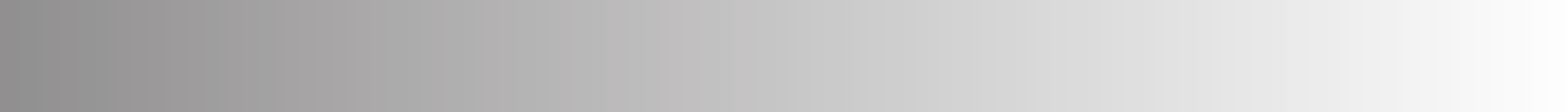 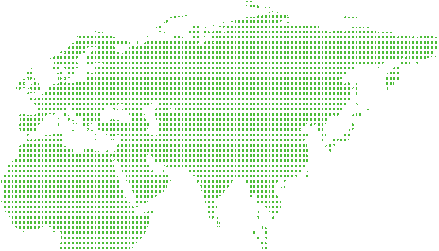 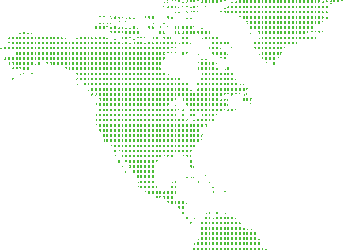 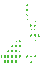 соответствующимиАнтидопинговыми организациями сцелью определения факта о существования предыдущего нарушения антидопинговых правил.7�4	ПРИНЦИПЫ, ПРИМЕНЯЕМЫЕ ПРИ НАЗНАЧЕНИИ ВРЕМЕННОГО ОТСТРАНЕНИЯ487.4.1       Обязательное Временное отстранение после получения Неблагоприятно-го результата анализа или Неблагоприятного результата попаспортуПодписавшиеся стороны, указанные ниже вданном параграфе, должны разработать правила, предусматривающие, что в случае получения Неблагоприятного результата анализа либо Неблагоприятного ре-зультата по паспорту (по завершении проверки Неблагоприятного результата по паспорту), в отношении Запрещенной субстанции или Запрещенного метода, не относящихся к Особым субстанциям либо Особому методу, Временное отстранение должно быть наложено не-замедлительно после рассмотрения и уведомления, предусмотренных статьей 7.2: в тех случаях, когда Подписавшаяся сторона является организатором Спортивного мероприятия (применительно к данно-му Спортивному мероприятию); в тех случаях, когда Подписавшаяся сторона ответственна за формирование команды (применительно к формированию данной команды); в тех случаях, когда Подписавша-яся сторона является соответствующей Международной федерацией; а также в тех случаях, когда Подписавшаяся сторона является другой48 [Комментарий к статье 7.4: Перед назначением Антидопинговой организацией в односторон-нем порядке Временного отстранения проводится внутренняя проверка, предусмотренная Кодек-сом. Кроме того, Подписавшаяся сторона, назначающая Временное отстранение, обязана убедить-ся, что Спортсмену предоставлена возможность проведения Предварительных слушаний (либо до, либо сразу же после назначения Временного отстранения) или проведения ускоренных оконча-тельных слушаний, предусмотренных статьей8, сразу после назначения Временного отстранения. Спортсмен имеет право на апелляцию по статье 13.2.3.В тех редких случаях, когда анализ Пробы Б не подтверждает результат анализа Пробы А, Спор-тсмену, который был временно отстранен, будет разрешено, если позволяют обстоятельства, принимать участие в последующих Соревнованиях в рамках данного Спортивного мероприятия.Таким же образом, в зависимости от правил соответствующей Международной федерации в Ко-мандных видах спорта, если команда все еще участвует вСоревновании, Спортсмен может принять участие в последующих Соревнованиях.Срок Временного отстранения, примененного к Спортсмену и иному Лицу, должен учитываться при определении любого срока Дисквалификации, присужденного или принятого в соответствии со статьей 10.13.2.]Антидопинговой организацией, в юрисдикцию которой входит Об-работка результатов в связи с предполагаемым нарушением анти-допинговых правил. Обязательное Временное отстранение может быть отменено, если: (i) Спортсмен докажет комиссии, проводящей слушание, что нарушение связано с Загрязненным продуктом или (ii) нарушение связано с Субстанцией, вызывающей зависимость, и Спортсмен получит право на сокращенный срок Дисквалификации в соответствии со статьей 10.2.4.1 Кодекса. На решение органа, прово-дящего слушания, не отменять обязательное Временное отстранение исходя из утверждения Спортсмена об использовании Загрязненного продукта, не может быть подана апелляция.7.4.2	 Необязательное Временное отстранение на основании Неблагопри-ятного результата анализа для Особых субстанций, Особых методов, Загрязненных продуктов или при других нарушениях антидопинговых правилПодписавшаяся сторона может разработать правила, применимые к любому Спортивному мероприятию, где Подписавшаяся сторона является организатором, или клюбому процессу формирования коман-ды, за которое Подписавшаяся сторона является ответственной, или ктем случаям, когда Подписавшаяся сторона является соответствующей Международной федерацией или в ее юрисдикцию входит Обработка результатовуказанного возможного нарушения антидопинговых правил, и позволяющие накладывать Временное отстранение за нарушение антидопинговых правил, неуказанных встатье7.4.1, доанализа Пробы Б Спортсмена или окончательного слушания, предусмотренного встатье8.7.4.3	Возможность проведения слушания либо подачи апелляцииНесмотря на положения статей 7.4.1 и 7.4.2, Временное отстранение не может быть применено, если правила Антидопинговой организации не предоставляют Спортсмену или другому Лицу: (а) возможность про-ведения Предварительного слушания либо до применения Временного отстранения, либо своевременно после применения Временного от-странения; или (b) возможность проведения ускоренного слушания в соответствии со статьей 8 своевременно после применения Времен-ного отстранения. Правила Антидопинговой организации также54	ВСЕМИРНЫЙ АНТИДОПИНГОВЫЙ КОДЕКС 2021	ВСЕМИРНЫЙ АНТИДОПИНГОВЫЙ КОДЕКС 2021	551ДОПИНГ-КОНТРОЛЬСТАТЬЯ 7. ОБРАБОТКА РЕЗУЛЬТАТОВ: ОТВЕТСТВЕННОСТЬ, ПЕРВОНАЧАЛЬНОЕ РАССМОТРЕНИЕ, УВЕДОМЛЕНИЕ И ВРЕМЕННОЕ ОТСТРАНЕНИЕ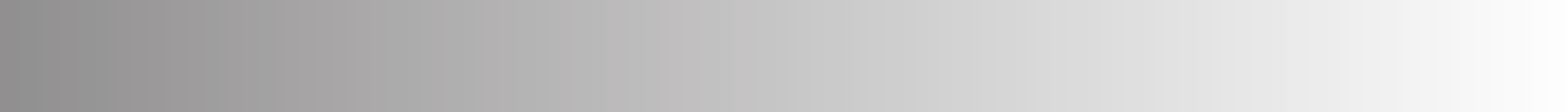 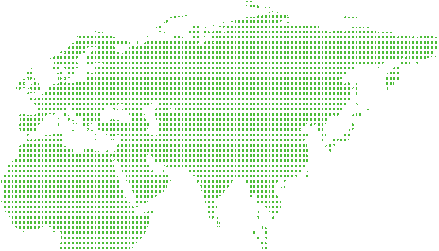 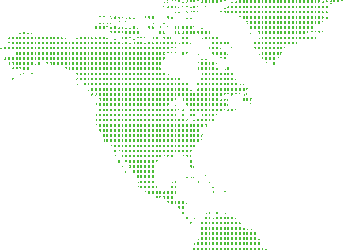 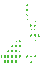 должны предусматривать возможность ускоренного обжалования решения о Временном отстранении или решения о неприменении Временного отстранения в соответствии со статьей 13.7.4.4	Добровольное согласие на Временное отстранениеСпортсмены по своей собственной инициативе могут добровольно согласиться на Временное отстранение, если это будет сделано до: (i) истечения 10 дней смомента сообщения оПробе Б (или отказа отПробы Б)или 10 дней смомента уведомления олюбом другом нарушении анти-допинговых правил; или (ii) додаты, когда Спортсмен впервые участвует всоревнованиях после такого сообщения или уведомления, взависимо-сти оттого, что произойдет позже. Другие Лица пособственной иници-ативе могут добровольно согласиться наВременное отстранение, если это будет сделано втечение 10 дней смомента уведомления онарушении антидопинговых правил. При таком добровольном согласии Временное отстранение имеет полную силу ирассматривается такимже образом, как если бы Временное отстранение было применено в соответствии состатьей7.4.1 или 7.4.2; однако влюбое время после добровольного принятия Временного отстранения Спортсмен или другое Лицо может отозвать такое согласие, и в этом случае такой срок Временного от-странения Спортсмена или другого Лица не засчитывается.7.4.5	 Если Временное отстранение назначено на основании Неблагопри-ятного результата анализа Пробы А, а последующий анализ Пробы Б (проведенный по запросу Спортсмена или Антидопинговой орга-низации) не подтверждает результат анализа Пробы А, то Спортсмен не должен подвергаться никакому дальнейшему Временному отстра-нению на основании нарушения статьи 2.1. Если Спортсмен (или ко-манда Спортсмена, как это может быть предусмотрено правилами соответствующего Организатора крупного спортивного мероприятия или Международной федерации) отстранен от участия в Спортивном мероприятии на основании нарушения статьи 2.1, а последующий анализ Пробы Б не подтверждает результат анализа Пробы А, если это не влияет иным образом на ход Спортивного мероприятия и со-храняется возможность для Спортсмена или команды вернуться к со-ревнованиям, тоСпортсмен или команда могут продолжать участвовать в Спортивном мероприятии.7�5	РЕШЕНИЯ, ПРИНЯТЫЕ В ХОДЕ ОБРАБОТКИ РЕЗУЛЬТАТОВ7.5.1	Решения, принятые в ходе обработки результатов, или официальное разбирательство, проводимое Антидопинговыми организациями, не должны быть ограничены определенным географическим районом иливидом спорта, атакже притакойОбработке рассматриваются ираз-решаются, в числе прочих, следующие вопросы: (i) было ли совершено нарушение антидопинговых правил, следует ли применить Временное отстранение, фактическая основа для принятия данного решения, конкретные статьи Кодекса, которые были нарушены, а также (ii) все Последствия нарушения (–ий) антидопинговых правил, включая со-ответствующие Аннулирования на основании статей 9 и 10.10, изъятие медалей и призов, любой срок Дисквалификации (а также дату начала данного срока) и все Финансовые последствия, за исключением того, что Организатор крупного спортивного мероприятия не будет обязан определять сроки Дисквалификации либо Финансовые последствия за рамками своего Спортивного мероприятия49.7.5.2	 Решения, принятые в ходе Обработки результатов или официальное разбирательство, проводимое Организатором крупного спортивного мероприятия в связи с одним из его Спортивных мероприятий, может иметь ограниченную сферу действия, нодолжно учитывать иразрешать как минимум следующие вопросы: (i) было ли совершено нарушение антидопинговых правил, фактическая основа для принятия данного решения, конкретные статьи Кодекса, которые были нарушены, а также, а также (ii) применимые Аннулирования в соответствии со статьями 9 и 10.1 с каким-либо последующим изъятием медалей, очков и призов. Если Организатор крупного спортивного мероприятия принимает на себя ограниченные обязанности по принятию решений в ходе Об-работки результатов, он обязан соблюдать положения статьи 7.1.450.49 [Комментарий к статье 7.5.1: Решения, принимаемые в ходе Обработки результатов, включа-ют Временные отстранения.]50 [Комментарий к статье 7.5.2: За исключением решений в ходе Обработки результатов, приня-тых Организаторами крупных спортивных мероприятий, каждое решение Антидопинговой органи-зации должно содержать информацию о том, было ли совершено нарушение антидопингового пра-вила и все ли Последствия, вытекающие из нарушения, включая любые Аннулирования, кроме Ан-нулирования в соответствии со статьей 10.1 (которое оставлено на усмотрение организатора Спортивного мероприятия), были учтены. Всоответствии состатьей15такое решение иего по-следствия автоматически вступают в действие в каждом виде спорта в каждой стране. Напри-56	ВСЕМИРНЫЙ АНТИДОПИНГОВЫЙ КОДЕКС 2021	ВСЕМИРНЫЙ АНТИДОПИНГОВЫЙ КОДЕКС 2021	571ДОПИНГ-КОНТРОЛЬСТАТЬЯ 8. ОБРАБОТКА РЕЗУЛЬТАТОВ: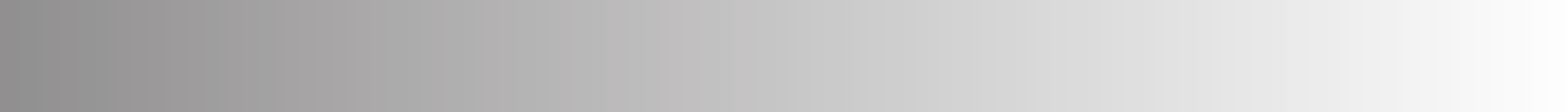 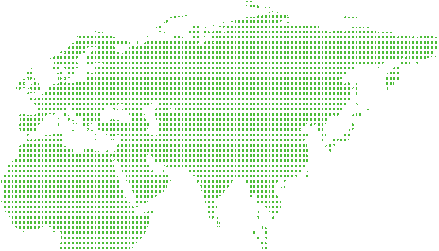 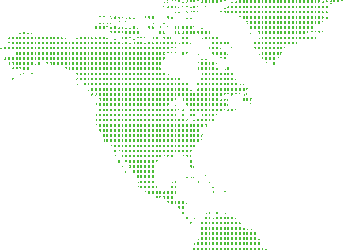 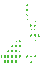 ПРАВО НА БЕСПРИСТРАСТНОЕ СЛУШАНИЕ И УВЕДОМЛЕНИЕ О РЕШЕНИИ, ПРИНЯТОМ В ХОДЕ СЛУШАНИЙ7�6	УВЕДОМЛЕНИЕ О РЕШЕНИИ, ПРИНЯТОМ В ХОДЕ ОБРАБОТКИ РЕЗУЛЬТАТОВСпортсмены, иные Лица, Подписавшиеся стороны иВАДА получают уведомление о принятых в ходе Обработки результатов решениях в соответствии с положе-ниями статьи 14.2 и Международным стандартом по Обработке результатов.7�7	ЗАВЕРШЕНИЕ СПОРТИВНОЙ КАРЬЕРЫ51Если Спортсмен или иное Лицо уходит из спорта в то время, когда происходит Обработка результатов, то Антидопинговая организация, проводящая Обра-ботку результатов, сохраняет за собой право завершить процесс Обработки результатов. ЕслиСпортсменили иноеЛицоуходит изспорта доначала любого процесса Обработки результатов, то у Антидопинговой организации, в ком-петенцию которой входила бы Обработка результатов в момент совершения Спортсменом или иным Лицом нарушения антидопинговых правил, остаются полномочия на проведение Обработки результатов.8�1	БЕСПРИСТРАСТНЫЕ СЛУШАНИЯВ отношении любого Лица, обвиняемого в нарушении антидопинговых правил, Антидопинговая организация, ответственная за Обработку результатов, обеспечивает как минимум беспристрастное слушание в разумные сроки Операционно независимой комиссией, действующей непредвзято, беспри-страстно и, в соответствии с Международным стандартом ВАДА по Обработке результатов. Своевременное мотивированное решение, особенно включая объяснение причин(ы) наложенного срока Дисквалификации и Аннулирования результатов согласно статье 10.10, должно быть Обнародовано в соответствии со статьей 14.352.8�2	СЛУШАНИЯ В СВЯЗИ СО СПОРТИВНЫМ МЕРОПРИЯТИЕМСлушания, проводимые в связи с конкретным Спортивным мероприятием, могут проводиться вускоренном порядке всоответствии справилами соответствующей Антидопинговой организации и комиссии, проводящей слушания53.СТАТЬЯ 8� ОБРАБОТКА РЕЗУЛЬТАТОВ: ПРАВО НА БЕСПРИСТРАСТНОЕ СЛУШАНИЕИ УВЕДОМЛЕНИЕ О РЕШЕНИИ, ПРИНЯТОМ В ХОДЕ СЛУШАНИЙ8�3	ОТКАЗ ОТ СЛУШАНИЙСпортсмен или иное Лицо может либо прямо отказаться от слушаний, либо заключение об отказе может быть сделано вследствие отсутствия со сторо-ны Спортсмена или иного Лица возражений на обвинение Антидопинговой организации в нарушении антидопинговых правил в течение определенного периода времени, установленного в правилах Антидопинговой организации.мер, для определения того, что Спортсмен совершил нарушение антидопинговых правил, на осно-вании Неблагоприятного результата анализа Пробы, взятой во время проведения Соревнования, результаты Спортсмена, полученные по итогам Соревнования, будут Аннулированы в соответ-ствии со статьей 9, а также все прочие результаты Соревнования, полученные Спортсменом с да-ты, когда Проба была собрана, до даты начала периода Дисквалификации, также Аннулируются со-гласно статье 10.10; если Неблагоприятный результат анализа был получен в ходе Тестирования на Спортивном мероприятии, то Организатор крупного спортивного мероприятия будет нести ответственность за решение о том, будут ли Аннулированы другие индивидуальные результаты Спортсмена на Спортивном мероприятии до отбора Проб в соответствии со статьей 10.1.]51 [Комментарий кстатье7.7: Поведение Спортсмена или иного Лица дотого момента, когда Спор-тсмен или иное Лицо попало под юрисдикцию любой Антидопинговой организации, небудет рассма-триваться как нарушение антидопинговых правил, но может служить законным основанием для отказа Спортсмену или иному Лицу в членстве в спортивной организации.]52 [Комментарий кстатье8.1.: Данная статья устанавливает требование, чтобы вопределенный момент Обработки результатов Спортсмену или иному Лицу была предоставлена возможность своевременных, честных ибеспристрастных слушаний. Данные принципы также закреплены вста-тье 6.1 Конвенции по защите прав человека и основных свобод; кроме того, указанные принци-пы в целом приняты в международном праве. Данная статья не призвана подменять собствен-ные правила, установленные каждой Антидопинговой организации в отношении слушаний, а ско-рее способствует тому, чтобы каждая Антидопинговая организация проводила слушания в соот-ветствии с указанными принципами.]53 [Комментарий к статье 8.2: Например, слушания могут проводиться в ускоренном порядке на-кануне крупного Спортивного мероприятия, когда принятие решения по нарушению антидопинго-вых правил необходимо для определения возможности Спортсмена принять участие вСпортивном мероприятии, или во время Спортивного мероприятия, когда принятие решения по делу повлияет на результаты Спортсмена или на его возможность продолжить участвовать в Спортивном ме-роприятии.]58	ВСЕМИРНЫЙ АНТИДОПИНГОВЫЙ КОДЕКС 2021	ВСЕМИРНЫЙ АНТИДОПИНГОВЫЙ КОДЕКС 2021	591ДОПИНГ-КОНТРОЛЬСТАТЬЯ 9.     АВТОМАТИЧЕСКОЕ АННУЛИРОВАНИЕ ИНДИВИДУАЛЬНЫХ РЕЗУЛЬТАТОВ И УВЕДОМЛЕНИЕ О РЕШЕНИИ, ПРИНЯТОМ В ХОДЕ СЛУШАНИЙ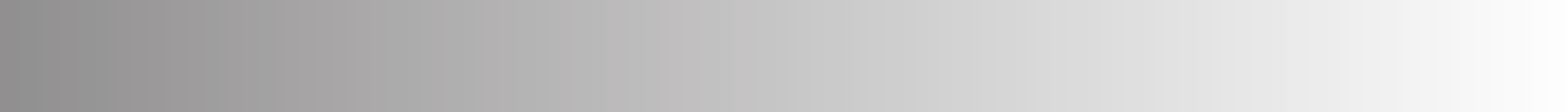 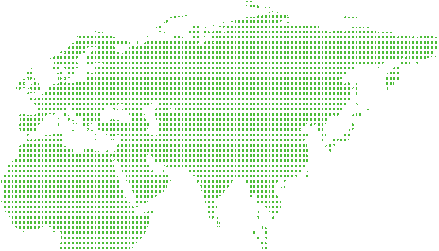 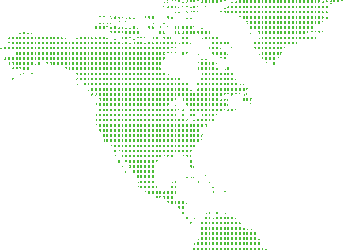 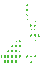 СТАТЬЯ 10. САНКЦИИ К ОТДЕЛЬНЫМ ЛИЦАМ8�4	УВЕДОМЛЕНИЕ О РЕШЕНИИМотивированное решение по результатам слушаний или, если слушания не про-водились, мотивированное решение, описывающее предпринятые действия, должно быть предоставлено Антидопинговой организацией, проводящей Об-работку результатов, Спортсмену и другим Антидопинговым организациям, обладающим правом на подачу апелляции в соответствии со статьей 13.2.3, как это предусмотрено статьей 14 и согласно статье 14.3.8�5	ЕДИНСТВЕННОЕ СЛУШАНИЕ В СПОРТИВНОМ АРБИТРАЖНОМ СУДЕНарушения антидопинговых правил, в которых обвиняются Спортсмены между-народного уровня, Спортсмены национального уровня или иные Лица, ссогласия Спортсмена или иного Лица, Антидопинговой организации, ответственной за обработку результатов, а также ВАДА могут рассматриваться в рамках одного слушания непосредственно в Спортивном арбитражном суде54.СТАТЬЯ 10� САНКЦИИ К ОТДЕЛЬНЫМ ЛИЦАМ5610�1	АННУЛИРОВАНИЕ РЕЗУЛЬТАТОВ СПОРТИВНОГО МЕРОПРИЯТИЯ, ВО ВРЕМЯ КОТОРОГО ПРОИЗОШЛО НАРУШЕНИЕ АНТИДОПИНГОВОГО ПРАВИЛАНарушение антидопингового правила, имевшее место во время Спортивного мероприятия или в связи со Спортивным мероприятием, может по решению организатора Спортивного мероприятия привести кАннулированию всех инди-видуальных результатов Спортсмена, достигнутых на данном Спортивном меро-приятии, совсеми вытекающимиПоследствиями, включая изъятие всех медалей, очков и призов, за исключением случаев, предусмотренных в статье 10.1.157.При принятии решения об Аннулировании других результатов Спортивного мероприятия принимается во внимание, например, серьезность нарушения Спортсменом антидопинговых правил, атакже былили результаты Тестирования Спортсмена в ходе других Соревнований отрицательными.СТАТЬЯ 9� АВТОМАТИЧЕСКОЕ АННУЛИРОВАНИЕ ИНДИВИДУАЛЬНЫХ РЕЗУЛЬТАТОВНарушение антидопинговых правил в Индивидуальных видах спорта, выявленное входе Соревновательного тестирования, автоматически ведет к Аннулированию результатов, полученных входе данных Соревнований, совсеми вытекающими Последствиями, включая изъятие всех медалей, очков и призов55.54 [Комментарий к статье 8.5.: В некоторых случаях суммарная стоимость проведения слушаний в первой инстанции на международном или национальном уровне и последующее слушание дела за-ново в Спортивном арбитражном суде может быть значительной. В тех случаях, когда все сторо-ны, указанные вданной статье, убеждены, что их интересы будут надлежащим образом защищены в ходе единственного слушания, нет никакой необходимости для Спортсмена и Антидопинговых организаций нести бремя расходов по двум слушаниям. Антидопинговая организация может уча-ствовать в слушаниях в Спортивном арбитражном суде в качестве наблюдателя.]55 [Комментарий кстатье9: ВКомандных видах спорта любые награды, полученные индивидуальными игроками, будут Аннулированы. Однако Аннулирование результатов команды будет произведено впо-рядке, предусмотренном статьей11. Втех видах спорта, которые неявляются Командными, нотам, где награждаются команды, Аннулирование результатов или другие дисциплинарные действия поот-ношению ккоманде, вкоторой один или несколько участников нарушили антидопинговые правила, бу-дет происходить впорядке, предусмотренном действующими правилами Международной федерации.]10.1.1     Если Спортсмен сможет доказать, что вего действиях было Отсутствие вины или Халатности, то индивидуальные результаты Спортсмена56 [Комментарий к статье 10: Гармонизация санкций является одной из самых обсуждаемых и спор-ных сфер борьбы с допингом. Гармонизация означает, что при оценке уникальных фактов каждо-го дела применяются одинаковые правила и критерии. Аргументы против обязательной гармони-зации санкций базируются на индивидуальных особенностях различных видов спорта, в том числе следующих: в некоторых видах спорта Спортсмены являются профессионалами, которые зараба-тывают благодаря спорту значительные суммы денег, а в других они являются простыми люби-телями; в тех видах спорта, где карьера Спортсмена коротка, стандартный срок Дисквалифика-ции имеет большее значение для Спортсмена, чем в тех, где карьера традиционно более длитель-ная. Основным аргументом в пользу гармонизации является то, что просто неправильно, что два Спортсмена из одной страны, анализ проб которых выявил наличие одной и той же Запрещенной субстанции, при одинаковых обстоятельствах могут получить различные санкции только на том основании, что они занимаются различными видами спорта. Кроме того, излишняя гибкость при назначении санкции часто рассматривается как неприемлемая возможность для некоторых спор-тивных организаций быть более терпимыми к настоящим нарушителям. Отсутствие гармониза-ции при назначении санкций часто является причиной конфликтов между Международными феде-рациями и Национальными антидопинговыми организациями.]57 [Комментарий к статье 10.1: В то время как статья 9 предусматривает Аннулирование резуль-татов водном Соревновании, входе которого уСпортсмена была взята положительная проба (на-пример, результаты заплыва наспине на100 метров), данная статья может привести кАннулиро-ванию всех результатов во всех гонках во время Спортивного мероприятия (например, в ходе чем-пионата мира по плаванию).]60	ВСЕМИРНЫЙ АНТИДОПИНГОВЫЙ КОДЕКС 2021	ВСЕМИРНЫЙ АНТИДОПИНГОВЫЙ КОДЕКС 2021	611ДОПИНГ-КОНТРОЛЬ	СТАТЬЯ 10. САНКЦИИ К ОТДЕЛЬНЫМ ЛИЦАМ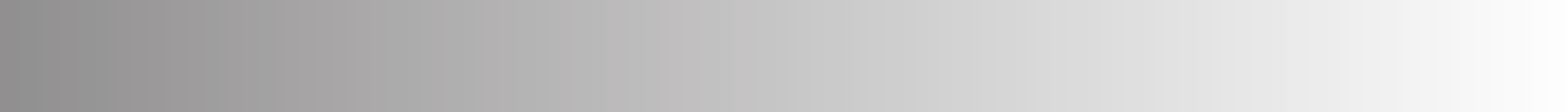 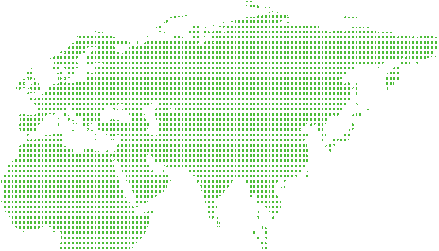 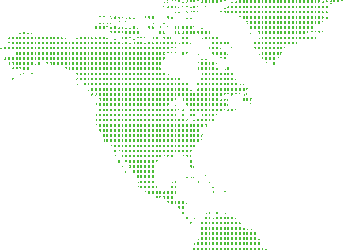 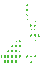 в других Соревнованиях не должны быть Аннулированы, если только нарушение антидопинговых правил не повлияло на результаты Спор-тсмена на Соревнованиях помимо того, в ходе которого произошло нарушение антидопинговых правил Спортсменом.10�2	ДИСКВАЛИФИКАЦИЯ ЗА НАЛИЧИЕ, ИСПОЛЬЗОВАНИЕ ИЛИ ПОПЫТКУ ИСПОЛЬЗОВАНИЯ ЛИБО ОБЛАДАНИЕ ЗАПРЕЩЕННОЙ СУБСТАНЦИЕЙ ИЛИ ЗАПРЕЩЕННЫМ МЕТОДОМСрок Дисквалификации в связи с нарушением статей 2.1, 2.2 или 2.6 должен определяться следующим образом, если только не имеет место отмена, сокра-щение или приостановка срока в соответствии со статьями 10.5, 10.6 или 10.7:10.2.1	С учетом статьи 10.2.4 срок Дисквалификации составляет четыре года в случае, если:10.2.1.1 Нарушение антидопинговых правил не связано с Особой суб-станцией или Особым методом, если только Спортсмен или иное Лицо несможет доказать, что нарушение антидопинговых правил было непреднамеренное58.10.2.1.2 Нарушение антидопинговых правил связано сОсобой субстан-цией или Особым методом, и Антидопинговая организация может доказать, что нарушение антидопинговых правил было преднамеренное.10.2.2	В случаях, не описанных в статье 10.2.1, и с учетом статьи 10.2.4.1 срок Дисквалификации составляет два года.10.2.3	 В том смысле, вкотором он употребляется встатье10.2, термин «предна-меренный» используется для определения Спортсменов или иных Лиц, которые совершают действия, сознавая, что это является нарушением антидопинговых правил, либо что существует значительный риск того, что подобное поведение может являться или может привести кнарушению58 [Комментарий к статье 10.2.1.1: И хотя Спортсмену либо иному Лицу теоретически возможно доказать, что нарушение антидопинговых правил небыло намеренным, недемонстрируя при этом, каким образом Запрещенная субстанция попала в организм, крайне маловероятно, что в допинго-вом деле постатье2.1 Спортсмен сможет успешно доказать, что он действовал непреднамеренно, не раскрыв при этом источник Запрещенной субстанции.]антидопинговых правил, исознательно пренебрегают указанным риском59. Нарушение антидопинговых правил, основанное на Неблагоприятном результате анализа, выявившем субстанцию, которая запрещена только в Соревновательный период, в тех случаях, когда речь идет об Особой субстанции и Спортсмен сможет доказать, что Запрещенная субстан-ция Использовалась во Внесоревновательный период, должно рассма-триваться как непреднамеренное, если только не будет доказано иное. Нарушение антидопинговых правил, основанное на Неблагоприятном результате анализа, выявившем субстанцию, которая запрещена только вСоревновательный период, втех случаях, когда речь идет необОсобой субстанции иСпортсмен сможет доказать, что Запрещенная субстанция ИспользоваласьвоВнесоревновательный период недля целей улучшения спортивных результатов, недолжно рассматриваться как преднамеренное.10.2.4     Несмотря налюбое другое положение статьи10.2, если нарушение анти-допинговых правил касается Субстанции, вызывающей зависимость:10.2.4.1 Если Спортсмен сможет доказать, что любое употребление либо Использование произошло во Внесоревновательный период и не было связано со спортивной деятельностью, срок Дисквалификации должен составлять три месяца.Кроме того, срок Дисквалификации, рассчитанный в соот-ветствии с положениями данной статьи, 10.2.4.1 может быть сокращен до одного месяца, если Спортсмен либо иное Лицо удовлетворительно завершило программу терапии в отно-шении Субстанций, вызывающих зависимость, одобренную Антидопинговой организацией, в чьи обязанности входит Обработка Результатов60. Срок Дисквалификации, установ-59 [Комментарий к статье 10.2.3: В статье 10.2.3 предусмотрено особое определение понятия «преднамеренный», которое применяется исключительно для целей статьи 10.2.]60 [Комментарий кстатье10.2.4.1: Решение отом, что программа терапии одобрена, атакже что Спортсмен либо иное Лицо успешно прошло программу терапии, принимается по единоличному ус-мотрению Антидопинговой организации. Цель данной Статьи — предоставить Антидопинговой организации возможность применить собственные суждения для определения и утверждения за-конной инадежной программы терапии впротивовес «фиктивным» программам. Однако предпола-гается, что характеристики законной программы терапии могут существенно различаться и ме-няться время от времени; следовательно, для ВАДА нецелесообразно разрабатывать обязатель-ные критерии приемлемых программ терапии.]62	ВСЕМИРНЫЙ АНТИДОПИНГОВЫЙ КОДЕКС 2021	ВСЕМИРНЫЙ АНТИДОПИНГОВЫЙ КОДЕКС 2021	631ДОПИНГ-КОНТРОЛЬ	СТАТЬЯ 10. САНКЦИИ К ОТДЕЛЬНЫМ ЛИЦАМ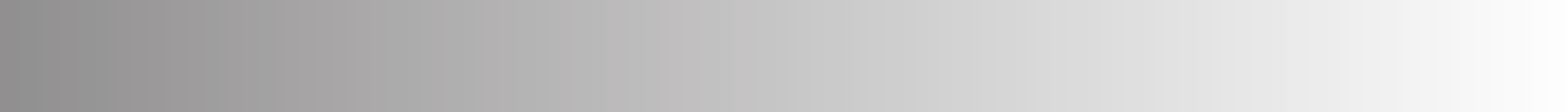 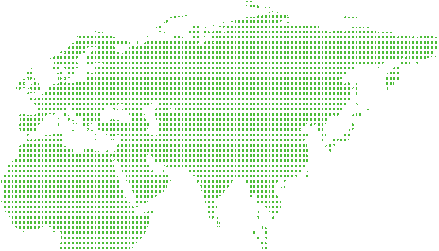 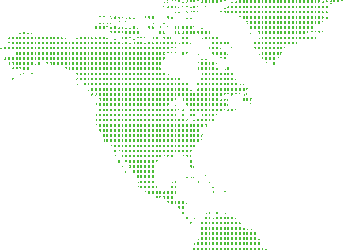 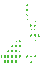 ленный в данной статье 10.2.4.1, не может быть сокращен на основании какого-либо положения статьи 10.6.в последний момент или иное поведение было вызвано попыткой из-бежать Тестирования.10.2.4.2 Если употребление, Использование либо Обладание произо-шло вовремя Соревновательного периода иСпортсмен может доказать, что данные случаи употребления, Использования либо Обладания не были связаны со спортивной деятельно-стью, то данные случаи употребления, Использования либо Обладания не будут считаться преднамеренными для целей статьи 10.2.1 и не составят основу для установления Отяг-чающих обстоятельств по статье 10.4.10�3	ДИСКВАЛИФИКАЦИЯ ЗА ДРУГИЕ НАРУШЕНИЯ АНТИДОПИНГОВЫХ ПРАВИЛСрок Дисквалификации за нарушения антидопинговых правил, помимо указан-ных в статье 10.2, определяется следующим образом, если только не подлежат применению статьи 10.6 или 10.7:10.3.1	За нарушение статьи2.3 либо статьи2.5 срок Дисквалификациидолжен составить четыре года, заисключением: (i) вслучае неявки Спортсмена напроцедуру сдачи Проб, если Спортсмен сможет доказать, что наруше-ние антидопинговых правил небыло преднамеренным, срок Дисквалифи-кации составляет два года; (ii) вовсех прочих случаях, если Спортсмен или иное Лицо сможет доказать исключительные обстоятельства, которые оправдывают сокращение срока Дисквалификации, срок Дисквалифи-кации составит от двух до четырех лет, в зависимости от степени Вины Спортсмена либо иногоЛица; (iii) вслучаях, затрагивающихЗащищен-ное лицо либо Спортсмена-любителя, срок Дисквалификации должен составить как максимум два года Дисквалификации, а как минимум— предупреждение без назначения срока Дисквалификации, взависимости от степени Вины Защищенного лица либо Спортсмена-любителя.10.3.2	За нарушения статьи 2.4 срок Дисквалификации должен составить два года с возможностью снижения минимально до одного года, в зависи-мости от степени Вины Спортсмена Предусмотренная данной статьей возможность выбора между двумя годами и одним годом Дисквалифи-кации недоступна для Спортсменов, в отношении которых существуют серьезные подозрения, что изменение информации о местонахождении10.3.3	 За нарушение статьи2.7 или 2.8 устанавливается срок Дисквалификации от четырех лет как минимум до пожизненной Дисквалификации, в за-висимости от серьезности нарушения. Нарушение статьей 2.7 или 2.8, совершенное в отношении Защищенных лиц, должно рассматриваться как особо опасное нарушение, и если оно совершено Персоналом спор-тсмена не в отношении Особой субстанции, то Персонал спортсмена должен быть Дисквалифицирован пожизненно. Кроме того, о значи-тельных нарушениях статьи 2.7 или 2.8, которые могут также нарушать законы и нормы, не относящиеся к сфере спортивного права, должно быть сообщено компетентным административным, профессиональным или судебным органам61.10.3.4	 За нарушение статьи2.9 устанавливается срок Дисквалификации отдвух лет как минимум до пожизненной Дисквалификации, в зависимости от серьезности нарушения.10.3.5	За нарушение статьи 2.10 срок Дисквалификации должен составить два года с возможностью снижения минимально до одного года, в за-висимости от степени ВиныСпортсменаили иного Лица, атакже других обстоятельств дела62.10.3.6	В случае нарушения статьи 2.11 срок Дисквалификации должен со-ставлять от двух лет до пожизненной Дисквалификации, в зависимости от серьезности нарушения Спортсменом или иным Лицом63.61 [Комментарий кстатье10.3.3: Лица, участвующие вприменении допинга Спортсменами или по-крывающие их, должны быть подвергнуты более строгим санкциям, чем Спортсмены, чьи допинг-пробы оказались положительными. Поскольку юрисдицкия спортивных организаций как правило ограничена Дисквалификацией в отношении аккредитации, членства или каких-либо спортивных льгот, передача информации о Персонале спортсмена в компетентные органы представляется важным шагом в предотвращении допинга.]62 [Комментарий к статье 10.3.5: В тех случаях, когда «иное Лицо», указанное в статье 2.10, яв-ляется юридическим, а не физическим лицом, к нему могут быть применены дисциплинарные меры, предусмотренные статьей 12.]63 [Комментарий к статье 10.3.6: Поведение, которое является нарушением в рамках как ста-тьи2.5 (Фальсификация), так истатьи2.11 подлежит наказанию наосновании нарушения, кото-рое влечет за собой более суровое наказание.]64	ВСЕМИРНЫЙ АНТИДОПИНГОВЫЙ КОДЕКС 2021	ВСЕМИРНЫЙ АНТИДОПИНГОВЫЙ КОДЕКС 2021	651ДОПИНГ-КОНТРОЛЬ	СТАТЬЯ 10. САНКЦИИ К ОТДЕЛЬНЫМ ЛИЦАМ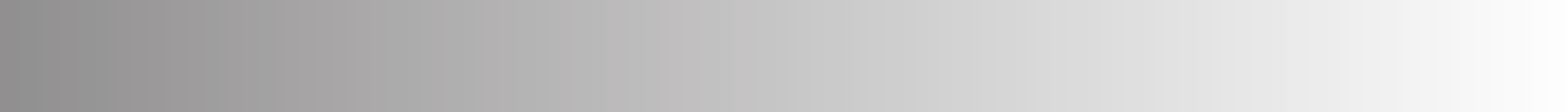 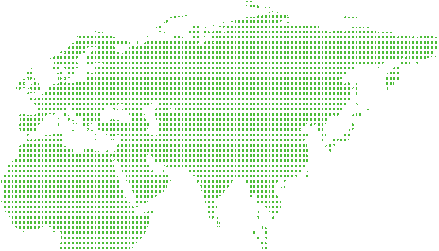 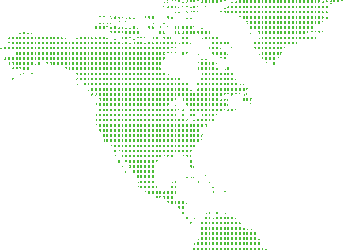 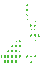 10�4	ОТЯГЧАЮЩИЕ ОБСТОЯТЕЛЬСТВА, КОТОРЫЕ МОГУТ УВЕЛИЧИТЬ СРОК ДИСКВАЛИФИКАЦИИ10�6	 СОКРАЩЕНИЕ СРОКА ДИСКВАЛИФИКАЦИИ НАОСНОВАНИИ НЕЗНАЧИТЕЛЬНОЙ ВИНЫ ИЛИ ХАЛАТНОСТИЕсли Антидопинговая организация устанавливает в каждом индивидуальном случае, связанном с нарушением антидопинговых правил, за исключением нарушений, предусмотренных статьями 2.7(Распространение или Попытка распространения), 2.8 (Назначение или Попытка назначения), 2.9 (Соучастие) или 2.11 (Действия Спортсмена или иного Лица, направленные на воспрепят-ствование или преследование запредоставление информации уполномоченным органам), что присутствуют Отягчающие обстоятельства, которые оправдыва-ют присуждение срока Дисквалификации, превышающего стандартную санкцию, то срок Дисквалификации, применяемый в ином случае, должен быть увеличен на дополнительный период Дисквалификации до двух лет, в зависимости от се-рьезности нарушения и характера Отягчающих обстоятельств, если только Спортсмен или иное Лицо не сможет доказать, что нарушение антидопинговых правил было совершено не умышленно64.10�5	 ОТМЕНА СРОКА ДИСКВАЛИФИКАЦИИ В СЛУЧАЯХ ОТСУТСТВИЯ ВИНЫ ИЛИ ХАЛАТНОСТИ10.6.1	Сокращение срока санкций в определенных обстоятельствах при на-рушении статьи 2.1, 2.2 или 2.6Все сокращения санкций согласно статье 10.6.1 являются взаимои-сключающими и не суммируются.10.6.1.1 Особые субстанции или Особые методыЕсли нарушение антидопинговых правил связано с Особой субстанцией (отличной от Субстанции, вызывающей зави-симость) или Особым методом и Спортсмен или иное Лицо сможет доказать Незначительную вину или Халатность, то срок Дисквалификации должен составить как минимум предупреждение без назначения срока Дисквалификации, а как максимум—два года Дисквалификации, в зависимости от степени Вины Спортсмена или иного Лица.Если Спортсмен или иное Лицо смогут доказать вкаждом индивидуальном случае, что в их действиях отсутствует Вина или Халатность, то применимый в ином случае соответствующий срок Дисквалификации не должен применяться65.64 [Комментарий к статье 10.4: Нарушения в соответствии со статьями 2.7 (Распространение или Попытка распространения), 2.8 (Назначение или Попытка назначения), 2.9 (Соучастие или Попытка соучастия) и 2.11 (Действия Спортсмена или иного Лица, направленные на воспрепят-ствование или преследование за предоставление информации уполномоченным органам не входят в сферу применения статьи 10.4, поскольку санкции за эти нарушения уже предусматривают до-статочную свободу действий вплоть до пожизненной дисквалификации и позволяют рассматри-вать любые отягчающие обстоятельства.]65 [Комментарий кстатье10.5: Данная статья истатья10.6.2 применяются при назначении санк-ции, они не применяются при установлении факта, имело ли место нарушение антидопинговых правил. Они применяются только висключительных обстоятельствах, например, когда Спортсмен смог бы доказать, что, несмотря на полное соблюдение правил, имел место саботаж со стороны соперника. Напротив, Отсутствие вины или Халатности не будет применяться при следующих обстоятельствах: (а) неблагоприятный результат анализа явился следствием употребления ви-таминного комплексаили биологически активной добавки с этикеткой, не соответствующей со-держанию (Спортсмены несут ответственность завсе, что они употребляют (статья2.1), ибы-ли предупреждены о возможности загрязнения биологически активных добавок); (b) Запрещен-ная субстанция назначена личным врачом Спортсмена или его тренером без ведома Спортсмена (Спортсмены несут ответственность за выбор медицинского персонала и информированность10.6.1.2 Загрязненные продуктыЕсли Спортсмен или иное Лицо сможет доказать как Незна-чительную вину или Халатность, и то, что Запрещенная суб-станция (отличнаяотСубстанции,вызывающейзависимость) содержалась вЗагрязненном продукте, срок Дисквалификации должен составить как минимум предупреждение без назна-чения срока Дисквалификации, а как максимум—два года Дисквалификации,взависимости отстепени ВиныСпортсмена или иного Лица66.персонала озапрете наприем субстанций изЗапрещенного списка); (c) загрязнение еды или напит-ков Спортсмена супругом, тренером или другим Лицом из окружения спортсмена (Спортсмены не-сут ответственность за то, что они едят и пьют, а также за поведение Лиц, которым они дове-ряют доступ ксвоей пище инапиткам). Однако взависимости отпредставленных доказательств в каждом конкретном случае результатом любого из вышеприведенных примеров может быть со-кращение санкций на основании Незначительной вины или халатности в соответствии со ста-тьей 10.6.]66 [Комментарий к статье 10.6.1.2: Чтобы воспользоваться положениями данной статьи, Спор-тсмен или иное Лицо должно не только доказать, что обнаруженная Запрещенная субстанция66	ВСЕМИРНЫЙ АНТИДОПИНГОВЫЙ КОДЕКС 2021	ВСЕМИРНЫЙ АНТИДОПИНГОВЫЙ КОДЕКС 2021	671ДОПИНГ-КОНТРОЛЬ	СТАТЬЯ 10. САНКЦИИ К ОТДЕЛЬНЫМ ЛИЦАМ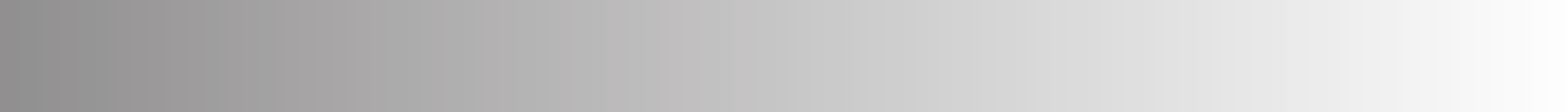 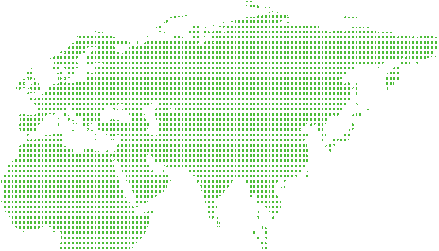 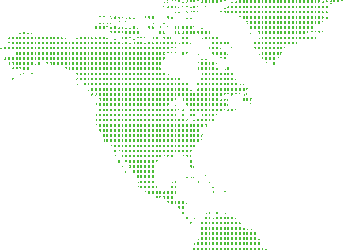 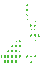 10.6.1.3 Защищенные лица и Спортсмены-любителиЕсли нарушение антидопинговых правил, не связанное с Суб-станцией, вызывающей зависимость, совершено Защищенным лицом либо Спортсменом-любителем, и данное Защищенное лицо либо Спортсмен-любитель смогут доказать Незначитель-ную вину либо Халатность то срок Дисквалификации должен составить как минимум предупреждение без назначения срока Дисквалификации, а как максимум—два года Дисквалифика-ции, в зависимости от степени ВиныЗащищенного лица либо Спортсмена-любителя.сокращённый срок Дисквалификации не может быть меньше половины срока Дисквалификации, назначаемого в ином случае. Если срок Дис-квалификации, назначаемый в ином случае, составляет пожизненную Дисквалификацию, то сокращённый срок по данной статье не может быть менее восьми лет.10�7	 ОТМЕНА, СОКРАЩЕНИЕ ИЛИ ПРИОСТАНОВЛЕНИЕ СРОКА ДИСКВАЛИФИКАЦИИ ИЛИ ДРУГИХ ПОСЛЕДСТВИЙ ПО ПРИЧИНАМ, ОТЛИЧНЫМ ОТ ВИНЫ10.7.1	Существенное содействие в раскрытии или установлении нарушений Кодекса6810.6.2	 Применение Незначительной вины или Халатности за пределами положений статьи 10.6.167Если Спортсмен или иное Лицо сможет доказать в каждом конкретном случае, к которому статья 10.6.1 не применяется, что в их действиях есть Незначительная вина или Халатность, то с учётом дальнейшего сокращения или отмены в соответствии со статьей 10.7 применимый в иных случаях срок Дисквалификации может быть сокращен в со-ответствии со степенью Вины Спортсмена или иного Лица, однакобыла получена из Загрязненного продукта, но также отдельно доказать Незначительную вину ли-бо Халатность. Следует также отметить, что Спортсмены предупреждены отом, что они прини-мают биологически активные добавки на свой собственный страх и риск. Сокращение срока санк-ций на основе Незначительной вины либо Халатности нечасто применяется в случаях с Загрязнен-ными продуктами, за исключением случаев, когда Спортсмен употреблял Загрязненный продукт с большой осторожностью. При оценке того, может ли Спортсмен установить источник Запре-щенной субстанции, существенным фактом является то, что Спортсмен действительно Исполь-зовал Загрязненный продукт, а также то, что Спортсмен указал в протоколе допинг-контроля продукт, в отношении которого впоследствии было установлено, что он был загрязнен.Данная статья не должна применяться расширенно за рамками тех продуктов, которые были по-лучены в результате того или иного процесса производства. Случаи, когда Неблагоприятный ре-зультат анализа был получен в результате загрязнения окружающей среды, например водопрово-дной воды либо воды водоема, не относящихся к продуктам, при таких обстоятельствах, при ко-торых нельзя было обоснованно опасаться нарушить антидопинговые правила, обычно расценива-ются как Отсутствие вины либо халатности согласно статье 10.5.]67 [Комментарий кстатье10.6.2: Статья10.6.2 может применяться клюбому нарушению антидо-пинговых правил, кроме тех, где намерение является элементом нарушения антидопинговых пра-вил (например, статьи 2.5, 2.7, 2.8, 2.9 или 2.11) или элементом конкретной санкции (например, статья 10.2.1) или диапазон срока Дисквалификации предусмотрен статьей на основании степе-ни Вины Спортсмена или иного Лица.]10.7.1.1 Антидопинговая организация, ответственная заОбработку ре-зультатов при выявлении нарушения антидопинговых правил, может вконкретном случае еще допринятия окончательного ре-шения поапелляции постатье13 или доистечения срока подачи апелляции приостановить часть последствий(кроме Аннулиро-вания иобязательногоПубличного обнародования), наложенных в конкретном случае, если Спортсмен или иное Лицо оказали Существенное содействиеАнтидопинговой организации, право-охранительным органам или профессиональному дисциплинар-ному органу, врезультате чего: (i) Антидопинговая организация раскрыла нарушение или открыла дело онарушении антидопин-говых правил другим Лицом; или (ii) правоохранительный или дисциплинарный орган инициировал уголовное преследование или дело о нарушении профессиональных правил, совершен-ном другим Лицом, и информация, предоставленная данным Лицом в рамках Существенного содействия, стала доступна Антидопинговой организации, в компетенцию которой входит Обработка результатов; или (iii) ВАДА начинает расследование в отношении Подписавшейся стороны, лаборатории, аккреди-тованной ВАДА, или Подразделения поуправлению паспортами Спортсменов (как определено в Международном стандарте для лабораторий) за несоблюдение Кодекса, Международного стандарта или Технического документа; или (iv) с одобрения68 [Комментарий к статье 10.7.1: Сотрудничество Спортсменов, Персонала спортсмена и иных Лиц, признающих свои ошибки и желающих пролить свет на другие нарушения антидопинговых правил, важно для очищения спорта.]68	ВСЕМИРНЫЙ АНТИДОПИНГОВЫЙ КОДЕКС 2021	ВСЕМИРНЫЙ АНТИДОПИНГОВЫЙ КОДЕКС 2021	691ДОПИНГ-КОНТРОЛЬ	СТАТЬЯ 10. САНКЦИИ К ОТДЕЛЬНЫМ ЛИЦАМ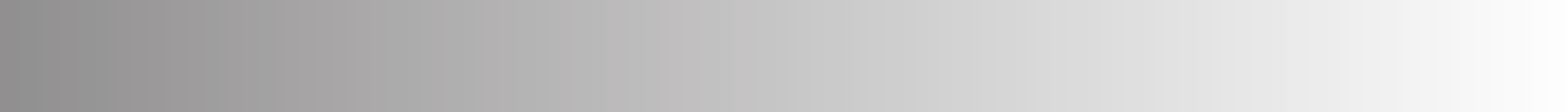 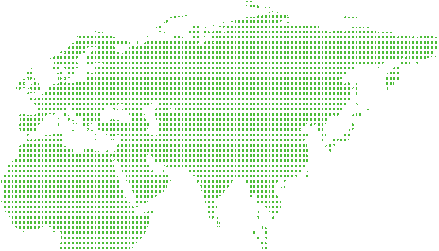 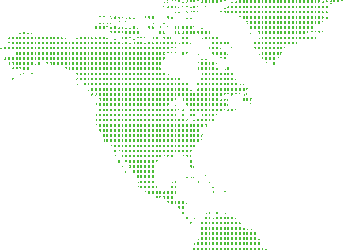 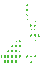 ВАДА, в случаях, когда уголовный или дисциплинарный орган инициирует уголовное преследование или дело понарушению профессиональных или спортивных правил всвязи снарушени-ями спортивной этики, несвязанными сдопингом. После окон-чательного решения по апелляции по статье 13 или истечения срока подачи апелляции Антидопинговая организация может приостановить часть Последствий, назначаемых виных случаях, только с согласия ВАДА и соответствующей Международной федерации.Продолжительность той части срока, на которую может быть сокращен назначаемый виных случаях срок Дисквалификации, должна основываться на серьезности нарушения антидопин-говых правил, совершенного Спортсменом или иным Лицом, истепени Существенного содействия, оказанного Спортсменом ииным Лицом вделе борьбы сдопингом вспорте, несоблюдени-ем Кодекса и(или) нарушением спортивной этики. Может быть приостановлено неболее трех четвертей назначаемого виных случаях срока Дисквалификации. Еслиже назначаемая виных случаях Дисквалификация является пожизненной, тонесокра-щаемый срок поданной статье составляет неменее восьми лет. Для целей данного параграфа назначаемый виных случаях срок Дисквалификации невключает никакой срокДисквалификации, который мог бы быть добавлен на основании статьи 10.9.3.2.По требованию Спортсмена либо иного Лица, стремящегося оказать Существенное содействие, Антидопинговая орга-низация, в чьи обязанности входит Обработка результатов, обязана позволить Спортсмену либо иному Лицу предоставить информацию Антидопинговой организации с учетом Согла-шения о непричинении ущерба интересам сторон.Если Спортсмен или иное Лицо отказываются сотрудничать и предоставлять полную и надежную информацию в рамках Существенного содействия, наосновании которого была при-остановлена часть Последствий, тоАнтидопинговая организа-ция, которая отменила частьПоследствий, может восстановить первоначальные Последствия. Если Антидопинговая органи-зация решит восстановить отмененные ранее Последствия или решит не восстанавливать отмененные ранее Последствия, натакое решение может быть подана апелляция любым Лицом, уполномоченным на это в соответствии со статьей 13.10.7.1.2 Для дополнительного поощрения Спортсменов и иных Лиц в предоставлении Существенного содействия Антидопинго-вым организациям, по запросу Антидопинговой организации, осуществляющей Обработку результатов, или по запросу Спортсмена или иного Лица, которое обвиняется в наруше-нии антидопинговых правил или ином нарушении Кодекса, ВАДА на любой стадии Обработки результатов, даже после принятия окончательного решения по апелляции в соответ-ствии со статьей 13, может согласиться приостановить на свое усмотрение применимый в иных случаях срок Дисквалифика-ции и другие Последствия. В исключительных случаях ВАДА в ответ на Существенное содействие может согласиться на приостановление части срока Дисквалификации и других Последствий в большей степени, чем это предусмотрено дан-ной статьей, вплоть до неприменения Дисквалификации, обя-зательного обнародования и (или) невозвращения призовых денег или отмены штрафа ивозмещения расходов. Одобрение ВАДА будет подчиняться тем же принципам возможного вос-становления Последствий, которые указаны в других частях данной статьи. Несмотря на положения статьи 13, решение ВАДА по данной статье 10.7.1.2 не может быть обжаловано.10.7.1.3 Если Антидопинговая организация приостановливает какую-либо часть применимой санкции в связи с Существенным содействием, то должно быть выслано уведомление с объ-яснением мотивов принятого решения вадрес других Антидо-пинговых организаций, обладающих правом подачи апелляции в соответствии со статьей 13.2.3 в порядке, предусмотренном статьей 14.В исключительных обстоятельствах, если ВАДА сочтет, что этого требуют интересы борьбы с допингом в спорте, ВАДА может разрешить Антидопинговой организации заключить70	ВСЕМИРНЫЙ АНТИДОПИНГОВЫЙ КОДЕКС 2021	ВСЕМИРНЫЙ АНТИДОПИНГОВЫЙ КОДЕКС 2021	711ДОПИНГ-КОНТРОЛЬ	СТАТЬЯ 10. САНКЦИИ К ОТДЕЛЬНЫМ ЛИЦАМ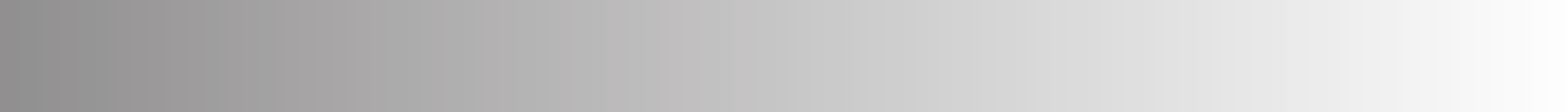 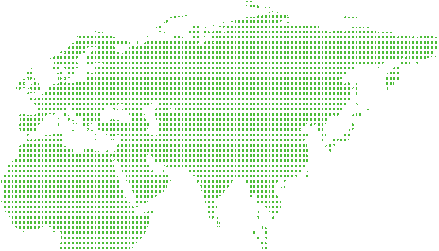 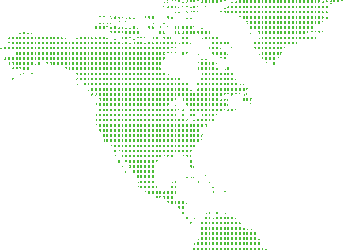 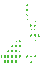 соответствующее соглашение о конфиденциальности, которое будет предусматривать ограничение или отсрочку раскрытия информации по существующему Существенному содействию или его характеру.10.7.2	Признание нарушения антидопинговых правил в отсутствие других доказательств.Если Спортсмен или иное Лицо добровольно признает совершение нарушения антидопинговых правил до получения уведомления о не-обходимости сдачи Пробы, которая могла бы выявить такое нарушение (или в случае нарушения антидопинговых правил не по статье 2.1— до получения согласно статье 7 первого уведомления о нарушении), и это признание является единственным достоверным свидетельством нарушения на момент признания, то срок Дисквалификации может быть сокращен, но не более чем наполовину от предусмотренного в иных случаях срока Дисквалификации69.10.7.3	Применение нескольких оснований для сокращения санкцииЕсли Спортсмен или иное Лицо доказывают, что имеют право на со-кращение санкций по более чем одному из положений статьи 10.5, 10.6 или 10.7, то до применения любого сокращения или отмены по статье 10.7 должен быть определен применимый в иных случаях срок Дисквалификации в соответствии со статьями 10.2, 10.3, 10.5 и 10.6. Если Спортсмен или иное Лицо доказывает, что оно имеет право на сокращение или отмену срока Дисквалификации в соответ-ствии со статьей 10.7, то срок Дисквалификации может быть отменен или сокращен, но не более чем до одной четверти предусмотренного в иных случаях срока Дисквалификации.69 [Комментарий к статье 10.7.2: Данная статья применяется тогда, когда Спортсмен или иное Лицо выступает с заявлением о признании нарушения антидопинговых правил в обстоятель-ствах, когда ниодна изАнтидопинговых организаций незнает, что могло иметь место нарушение антидопинговых правил. Данная статья неможет быть применима вобстоятельствах, когда при-знание имеет место после того, как Спортсмен или иное Лицо осознало, что ему грозит разоблаче-ние. Период сокращения срока Дисквалификации должен определяться исходя из возможности вы-явления нарушения антидопинговых правил Спортсменом или иным Лицом, если бы они доброволь-но об этом не заявили.]10�8	СОГЛАШЕНИЯ В ХОДЕ ОБРАБОТКИ РЕЗУЛЬТАТОВ10.8.1	 Сокращение срока Дисквалификации на один год по некоторым На-рушениям антидопинговых правил на основании раннего признания вины и согласия с санкциямиЕсли Спортсмен либо иное Лицо, после получения уведомления отАнти-допинговой организации о возможном нарушении антидопинговых правил, которое предусматривает срок Дисквалификации четыре года иболее (включая любой срок Дисквалификации, предусмотренный ста-тьей 10.4), признает нарушение и соглашается со сроком Дисквалифи-кации не позднее 20 дней после получения уведомления о нарушении антидопинговых правил, то Спортсмен либо иное Лицо могут получить сокращение срока Дисквалификации, назначаемого Антидопинговой организацией, на один год. Если Спортсмен либо иное Лицо получает сокращение срока Дисквалификации по данной статье 10.8.1 на один год, то никакое дополнительное сокращение срока Дисквалификации по любой другой статье не допускается70.10.8.2	Соглашение о разрешении делаЕсли Спортсмен либо иное Лицо признает нарушение антидопинговых правил после предъявления обвинения в нарушении Антидопинго-вой организацией и соглашается с Последствиями, приемлемыми для Антидопинговой организации и ВАДА по их собственному усмотрению, то: (a) Спортсмен либо иное Лицо может получить сокращение срока Дисквалификации на основе оценки Антидопинговой организации или ВАДА применения статей 10.1–10.7 к возможному нарушению антидо-пинговых правил, серьезности нарушения, степени Вины Спортсмена либо иного Лица, а также тому, насколько быстро Спортсмен либо иное Лицо признало нарушение; а также (b) срок Дисквалификации может начаться с даты сдачи Пробы или даты последнего нарушения другого70 [Комментарий кстатье10.8.1: Например, если Антидопинговая организация предполагает, что Спортсмен нарушил статью 2.1 в отношении Использования анаболических стероидов и заявля-ет, что соответствующий срок Дисквалификации должен составить четыре года, то Спортсмен вправе в одностороннем порядке сократить срок Дисквалификации до трех лет, признав наруше-ние и согласившись на срок Дисквалификации три года, в течение срока, установленного в данной статье, причем дополнительное сокращение срока не предусматривается. В данном случае реше-ние по делу принимается без необходимости проведения слушаний.]72	ВСЕМИРНЫЙ АНТИДОПИНГОВЫЙ КОДЕКС 2021	ВСЕМИРНЫЙ АНТИДОПИНГОВЫЙ КОДЕКС 2021	731ДОПИНГ-КОНТРОЛЬ	СТАТЬЯ 10. САНКЦИИ К ОТДЕЛЬНЫМ ЛИЦАМ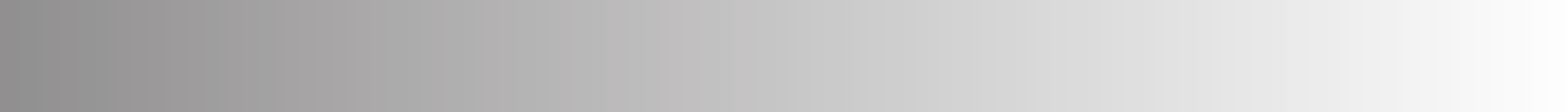 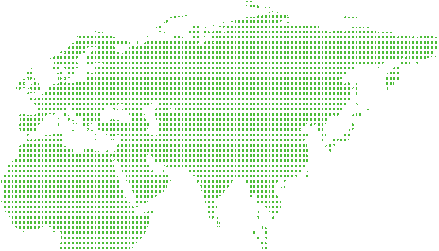 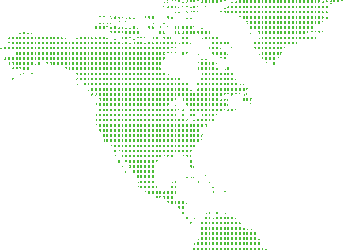 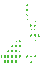 антидопингового правила. Однако в каждом конкретном случае, где применяется данная статья, Спортсмен либо иное Лицо должны отбыть не менее половины согласованного срока Дисквалификации начиная с более раней даты, когда Спортсмен либо иное Лицо согласилось с назначением санкции или с даты Временного отстранения, при условии, что Спортсмен или иное Лицо будет впоследствии соблюдать требования данной санкции либо Временного отстранения.Решения ВАДА и Антидопинговой организации в отношении заключе-ния либо отказа от заключения соглашения о разрешении дела, а так-же величины сокращения срока Дисквалификации и даты его начала не являются вопросами, которые рассматриваются либо по которым выносится решение органом, проводящим слушание, и не подлежат апелляции на основании статьи 13.По требованию Спортсмена либо иного Лица, стремящегося заключить соглашение о разрешении дела, Антидопинговая организация, в чьи обязанности входит Обработка результатов, обязана позволить Спор-тсмену либо иному Лицу обсудить возможность признания нарушения антидопинговых правил с Антидопинговой организацией с учетом Соглашения о непричинении ущерба интересам сторон71.10�9	МНОГОЧИСЛЕННЫЕ НАРУШЕНИЯ10.9.1	Второе или третье нарушение антидопинговых правил10.9.1.1 Срок Дисквалификации при повторном нарушении Спортсме-ном или иным Лицом антидопинговых правил должен быть определен исходя из того, что больше:(а) шестимесячный срок Дисквалификации; или(b) срок Дисквалификации в диапазоне между следующим:(i) сумма срока Дисквалификации, присужденного за первое нарушение антидопингового правила, и срока Дисквалифи-кации, применимого ко второму нарушению антидопингового правила, в случае если бы оно рассматривалось в качестве первого нарушения, и(ii) двойной срок Дисквалификации, применимый ко второму нарушению антидопинговых правил, вслучае еслибы оно рас-сматривалось, если оно рассматривалось в качестве первого нарушения, при этом срок Дисквалификации вэтом диапазоне должен определяться на основе совокупности обстоятельств и степени Вины Спортсмена или другого Лица в отношении второго нарушения10.9.1.2 При установлении третьего нарушения антидопинговых правил назначается пожизненный срок Дисквалификации, за ис-ключением случаев, когда при третьем нарушении антидо-пинговых правил выявляются условия, позволяющие отменить или сократить срок Дисквалификации по статье 10.5 или 10.6, или нарушение установлено по статье 2.4. В этих конкретных случаях срок Дисквалификации назначается от восьми лет до пожизненной Дисквалификации.10.9.1.3 СрокДисквалификации, указанный встатье 10.9.1.1 и10.9.1.2, может быть сокращен при применении статьи 10.7.71 [Комментарий к статье 10.8: Любые смягчающие либо отягчающие факторы, установленные в данной статье 10, учитываются при определении Последствий, установленных в Соглашении о разрешении спора, и не применяются за рамками условий данного соглашения.В ряде стран назначение срока Дисквалификации целиком отдано на усмотрение органа, прово-дящего слушание. В данных странах Антидопинговая организация не может заявить какой-либо конкретный срок Дисквалификации для целей статьи 10.8.1, а также не имеет полномочий согла-шаться на конкретный срок Дисквалификации по статье 10.8.2. В таких обстоятельствах ста-тьи 10.8.1 и 10.8.2 не применяются, но могут быть приняты во внимание органом, проводящим слушание.]10.9.2	 Нарушение антидопинговых правил, по которым было установлено Отсутствие вины или Халатности в действиях Спортсмена или иного Лица, не будут рассматриваться в качестве нарушения для целей ста-тьи 10.9. Кроме того нарушение антидопинговых правил, наказание за которое было наложено в соответствии со статьей 10.2.4.1, не счи-тается нарушением для целей статьи 10.9.74	ВСЕМИРНЫЙ АНТИДОПИНГОВЫЙ КОДЕКС 2021	ВСЕМИРНЫЙ АНТИДОПИНГОВЫЙ КОДЕКС 2021	751ДОПИНГ-КОНТРОЛЬ	СТАТЬЯ 10. САНКЦИИ К ОТДЕЛЬНЫМ ЛИЦАМ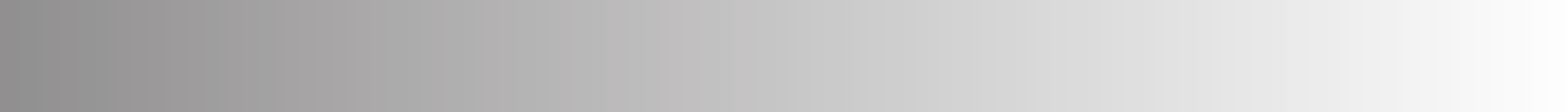 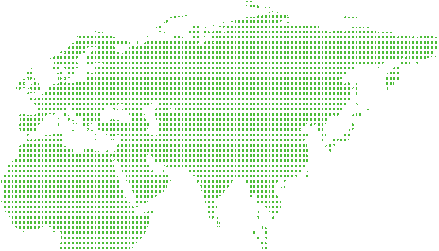 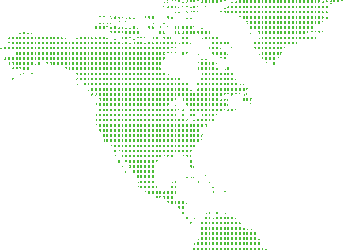 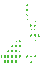 10.9.3	Дополнительные правила, применяемые для отдельных возможных многократных нарушений10.9.3.1 В целях наложения санкций в соответствии со статьей 10.9, за исключением случаев, предусмотренных в статьях 10.9.3.2 и10.9.3.3, нарушение антидопинговых правил будет считаться вторым нарушением, только если Антидопинговая организация может установить, что Спортсмен или иное Лицо совершило дополнительное нарушение антидопинговых правил после того, как Спортсмен или иное Лицо получило уведомление всоответствии состатьей7 или Антидопинговая организация предприняла разумные усилия по уведомлению о первом на-рушении антидопинговых правил. Если же Антидопинговая организация не может это доказать, то нарушения должны рассматриваться вместе как первое нарушение и наложение санкций должно основываться на нарушении, которое вле-чет применение более строгой санкции, в том числе с учетом Отягчающих обстоятельств. Результаты всех Соревнований начиная с даты более раннего нарушения антидопинговых правил подлежат Аннулированию согласно статье 10.1072.10.9.3.3 Если Антидопинговая организация установит, что Спортсмен или иноеЛицосовершили нарушение статьи 2.5 всвязи спро-цедурой Допинг-контроля в отношении установленного на-рушения антидопинговых правил, то нарушение статьи 2.5 должно рассматриваться как самостоятельное нарушение и срок Дисквалификации за такое нарушение должен отбы-ваться последовательно, анеодновременно сосроком Дисква-лификации, если таковой имеется, присужденным заосновное нарушение антидопинговых правил. Если применяется эта статья 10.9.3.3, то нарушения, взятые вместе, представляют собой единое нарушение для целей статьи 10.9.1.10.9.3.4 ЕслиАнтидопинговая организация установит, что Лицо совер-шило второе или третье нарушение антидопингового правила втечение срока Дисквалификации, тосроки Дисквалификации за множественные нарушения должны протекать последова-тельно, а не одновременно.10.9.4	 Десятилетний период для многократных нарушений антидопинговых правил10.9.3.2 Если Антидопинговая организация установит, что Спортсмен или другое Лицо совершили дополнительное нарушение анти-допинговых правил до уведомления и что дополнительное нарушение произошло за 12 или более месяцев до или после первого замеченного нарушения, то срок Дисквалификации задополнительное нарушение рассчитывается так, как еслибы дополнительное нарушение было самостоятельным первым нарушением, иэтот срок Дисквалификации отбывается последо-вательно, анеодновременно сприсужденным сроком Дисква-лификации заранее выявленное нарушение. Если применяется эта статья10.9.3.2, тонарушения, взятые вместе, представляют собой единое нарушение для целей статьи 10.9.1.72 [Комментарий к статье 10.9.3.1: То же правило применяется в том случае, когда после наложе-ния санкции Антидопинговая организация обнаруживает факты, связанные с нарушением анти-допингового правила, которые произошли до уведомления о первом нарушении антидопингового правила, например Антидопинговая организация налагает санкцию на основании санкции, кото-рая могла быть применена, еслибы два нарушения были вынесены одновременно, сучетом отягча-ющих обстоятельств.]Для целей статьи 10.9 каждое нарушение антидопинговых правил должно произойти в течение десяти лет, чтобы появились признаки многократного нарушения.10�10	 АННУЛИРОВАНИЕ РЕЗУЛЬТАТОВ СОРЕВНОВАНИЙ, СЛЕДУЮЩИХ ЗА СБОРОМ ПРОБ ИЛИ СОВЕРШЕНИЕМ НАРУШЕНИЯ АНТИДОПИНГОВЫХ ПРАВИЛПомимо автоматического Аннулирования результатов, показанных на Со-ревновании, во время которого была взята положительная Проба, согласно статье 9 все другие результаты, показанные Спортсменом на соревнованиях начиная с даты отбора положительной Пробы (в рамках Соревновательного или Внесоревновательного периода) или с даты совершения другого нару-шения антидопинговых правил до начала периода Временного отстранения и Дисквалификации, должны быть Аннулированы со всеми вытекающими76	ВСЕМИРНЫЙ АНТИДОПИНГОВЫЙ КОДЕКС 2021	ВСЕМИРНЫЙ АНТИДОПИНГОВЫЙ КОДЕКС 2021	771ДОПИНГ-КОНТРОЛЬ	СТАТЬЯ 10. САНКЦИИ К ОТДЕЛЬНЫМ ЛИЦАМ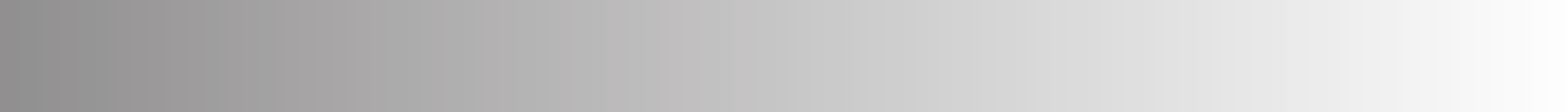 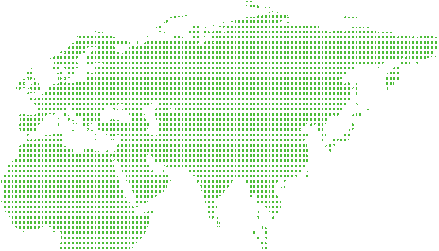 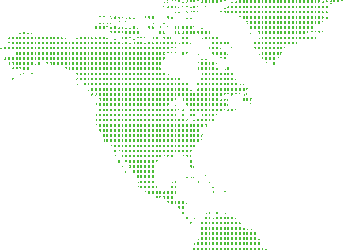 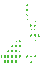 Последствиями, включая изъятие медалей, очков и призов, если в данном случае не предусмотрены иные меры73.10�11	КОНФИСКАЦИЯ ДЕНЕЖНЫХ ПРИЗОВАнтидопинговая организация или другая Подписавшаяся сторона, которая до-билась возврата призовых, подлежащих конфискации в результате нарушения антидопинговых правил, должна принять разумные меры для распределения этих призовых денег между Спортсменами, которые имелибы право наих получение, если бы утративший на них право Спортсмен не участвовал в соревнованиях. Международная федерация может предусмотреть в своих правилах, будут ли перераспределенные призовые деньги рассматриваться в целях ранжирования Спортсменов74.10�12	ФИНАНСОВЫЕ ПОСЛЕДСТВИЯАнтидопинговые организации могут установить в собственных правилах про-порциональное возмещение расходов или финансовые санкции за нарушение антидопинговых правил. Однако Антидопинговые организации могут наложить финансовые санкции только в тех случаях, когда принято решение о назначении максимального срока Дисквалификации, применимого с учетом иных обстоя-тельств. Финансовые санкции могут назначаться, только если они не противо-речат принципу пропорциональности. Возмещение расходов или финансовые санкции не могут рассматриваться в качестве основания для сокращения срока Дисквалификации или иной санкции, которая подлежит применению в соот-ветствии с Кодексом.73 [Комментарий кстатье10.10: Ниодна статья вКодексе непрепятствует «чистым» Спортсме-нам или иным Лицам, пострадавшим отдействий Лица, совершившего нарушение антидопинговых правил, требовать от этого лица возмещения ущерба.]74 [Комментарий к статье 10.11: Эта статья не имеет своей целью наложить обязанность на ан-тидопинговую организацию или другую Подписавшуюся сторону предпринимать какие-либо дей-ствия по сбору конфискованных призовых денег. Если Антидопинговая организация решает не предпринимать никаких действий по сбору конфискованных призовых денег, она может пере-дать свое право на возврат таких денег Спортсмену (–ам), который в ином случае должен был бы получить такие деньги. «Разумные меры по сбору и распределению призовых денег» могут вклю-чать использование собранных конфискованных призовых денег, согласованное Международной фе-дерацией и ее Спортсменами.]10�13	НАЧАЛО СРОКА ДИСКВАЛИФИКАЦИИЕсли Спортсмен уже отбывает срок Дисквалификации занарушение антидопинговых правил, толюбой новый срок Дисквалификации начинается впервый день после того, как закончилось отбывание текущего срока Дисквалификации. Кроме указан-ных ниже ситуаций, срок Дисквалификации должен начинаться сдаты вынесения окончательного решения на слушаниях, в соответствии с которым назначается срок Дисквалификации, или, если право на слушания не было реализовано или слушания непроводились, сдаты принятия Дисквалификацииили ее назначения.10.13.1 Задержки по обстоятельствам, не зависящим от Спортсмена или иного ЛицаЕсли имели место существенные задержки при проведении слушаний или на других этапах Допинг-контроля и Спортсмен или другое Лицо может доказать, что Спортсмен или другое Лицо не послужило при-чиной таких задержек, то орган, наложивший санкцию, может исчис-лять срок Дисквалификации с более ранней даты, начинающейся уже с даты сбора Проб или даты, когда в последний раз произошло другое нарушение антидопинговых правил. Все результаты на соревнованиях, достигнутые вовремя срока Дисквалификации, включая ретроактивную Дисквалификацию, должны быть Аннулированы75.10.13.2 Зачет отбытого срока Временного отстранения или срока Дисквали-фикации10.13.2.1 Если Временное отстранение наложено, и Спортсмен или иное Лицо соблюдает его условия, тогда отбытый период Вре-менного отстранения должен быть зачтен при назначении Спортсмену или иному Лицу срока Дисквалификации. Если Спортсмен или другое Лицо не соблюдает условия Времен-ного отстранения, то любой период отбытого Временного75 [Комментарий кстатье10.13.1: Вслучаях нарушения антидопинговых правил, кроме статьи2.1, Антидопинговой организации может потребоваться длительное время для выявления и прора-ботки фактов, подтверждающих на приемлемом уровне для проводящих слушания экспертов на-рушение антидопинговых правил, особенно в случаях, когда Спортсмен или иное Лицо предприня-ло действия, направленные на сокрытие факта нарушения. В указанных обстоятельствах предо-ставленная данной статьей возможность определения даты начала санкции с более ранней даты не должна применяться.]78	ВСЕМИРНЫЙ АНТИДОПИНГОВЫЙ КОДЕКС 2021	ВСЕМИРНЫЙ АНТИДОПИНГОВЫЙ КОДЕКС 2021	791ДОПИНГ-КОНТРОЛЬ	СТАТЬЯ 10. САНКЦИИ К ОТДЕЛЬНЫМ ЛИЦАМ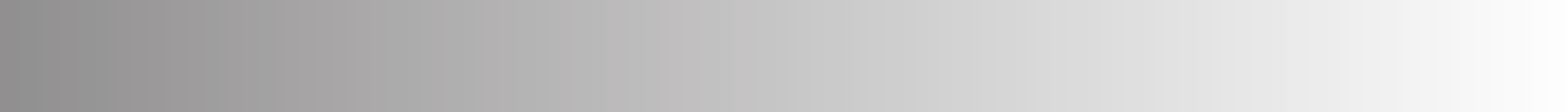 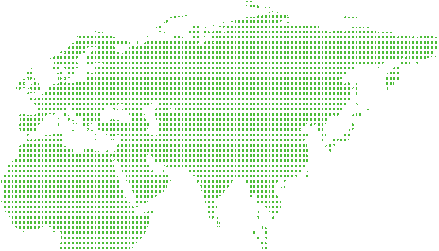 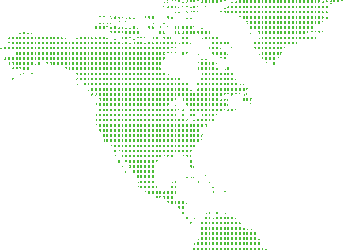 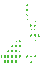 отстранения не будет зачтен Спортсмену или другому Лицу. Если срок Дисквалификации отбывается всоответствии с ре-шением, на которое впоследствии была подана апелляция, то он должен быть зачтен при назначении Спортсмену или иному Лицу срока Дисквалификации в соответствии с реше-нием апелляционного органа.10.13.2.2 Если Спортсмен или иное Лицо добровольно в письменном виде примет Временное отстранение, назначенное Анти-допинговой организацией с компетенцией проведения Об-работки результатов, и будет соблюдать Временное от-странение, то оно должно быть зачтено при назначении Спортсмену или иному Лицу срока Дисквалификации. Ко-пия добровольного согласия на Временное отстранение Спортсмена или иного Лица должна быть незамедлительно предоставлена каждой стороне, обладающей правом полу-чать уведомления о возможном нарушении антидопинговых правил в соответствии со статьей 14.176.10.13.2.3Никакого сокращения срока Дисквалификации не должно быть предоставлено накакой-либо период додаты Временного отстранения или добровольного Временного отстранения, независимо оттого, решил Спортсмен непринимать участие всо-ревнованиях сам или был временно отстранен своей командой.10.13.2.4 ВКомандных видах спорта, где Дисквалификация накладыва-ется на команду, если принципы справедливости не требуют иного, срок Дисквалификациидолжен начинаться с даты про-ведения окончательных слушаний, на которых было принято решение о Дисквалификации, или, если слушания не про-водились, с даты выражения согласия с Дисквалификацией или ее наложения иным образом. Любой срок Временного отстранения команды (было ли оно наложено или принято добровольно) должен учитываться при определении общего срока Дисквалификации.76 [Комментарий к статье 10.13.2.2: Добровольное согласие Спортсмена на Временное отстране-ние не является признанием Спортсмена и не должно использоваться для неблагоприятных выво-дов в отношении Спортсмена.]10�14	СТАТУС ВТЕЧЕНИЕ СРОКА ДИСКВАЛИФИКАЦИИ ИЛИ ВРЕМЕННОГО ОТСТРАНЕНИЯ10.14.1 Запрет на участие в течение срока Дисквалификации или Временного отстраненияНи один Спортсмен или иное Лицо, в отношении которого была при-менена Дисквалификация или Временное отстранение, не имеет права во время срока Дисквалификации или в течение Временного отстра-нения участвовать в каком-либо качестве в Соревнованиях или иной деятельности (за исключением специальных антидопинговых образо-вательных или реабилитационных программ), санкционированных или организованных какой-либо Подписавшейся стороной, организацией, являющейся ее членом, или клубом, или другой организацией, являю-щейся членом организации, входящей всостав Подписавшейся стороны, или в Соревнованиях, санкционированных или организованных любой профессиональной лигой или любымОрганизатором спортивного ме-роприятия намеждународном или национальном уровнях, или влюбой спортивной деятельности вэлитном спорте или нанациональном уровне, которая финансируется правительственным органом77.Спортсмен или иное Лицо, в отношении которого вынесено решение о Дисквалификации на срок более четырех лет, по истечении четырех77 [Комментарий к статье 10.14.1: Например, как предусмотрено статьей 10.14.2, Дисквалифи-цированный Спортсмен не может участвовать в спортивных сборах, показательных выступлени-ях или тренировках, организованных соответствующей Национальной федерацией или клубом, яв-ляющимся членом данной Национальной федерации, или финансируемых правительственным орга-ном. Кроме того, Дисквалифицированный Спортсмен не может принимать участия в соревновани-ях, проводимых профессиональными лигами, не являющимися Подписавшимися сторонами (напри-мер, Национальная хоккейная лига, Национальная баскетбольная ассоциация ит.д.), вСпортивных мероприятиях, организованных международными и национальными организаторами Спортивных мероприятий, также не являющимися Подписавшимися сторонами, без риска подвергнуться Санк-циям, указанным в статье 10.14.3. Термин «деятельность» также включает административную деятельность, такую как работу в качестве официального лица, директора, офицера, сотрудни-ка или волонтера в организации, описанной в данной статье. Дисквалификация, наложенная в од-ном виде спорта, должна быть признана в других видах спорта (см. статью 15.1 «Взаимное при-знание»). Спортсмену или другому Лицу, отбывающему срок Дисквалификации, запрещено высту-пать вкачестве тренера или выполнять какую-либо иную функцию Персонала спортсмена влюбое время втечение срока Дисквалификации, инарушение этого положения может привести кнаруше-нию постатье2.10 Кодекса другим Спортсменом. Любые результаты, достигнутые втечение сро-ка Дисквалификации, недолжны признаваться Подписавшейся стороной или ее Национальными фе-дерациями для каких-либо целей.]80	ВСЕМИРНЫЙ АНТИДОПИНГОВЫЙ КОДЕКС 2021	ВСЕМИРНЫЙ АНТИДОПИНГОВЫЙ КОДЕКС 2021	811ДОПИНГ-КОНТРОЛЬ	СТАТЬЯ 10. САНКЦИИ К ОТДЕЛЬНЫМ ЛИЦАМ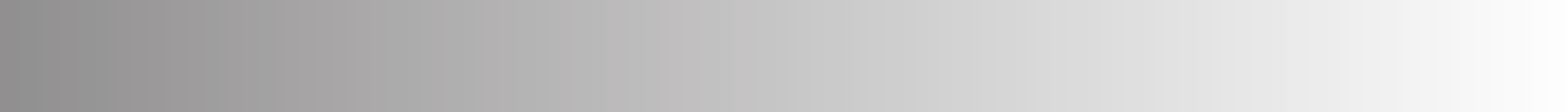 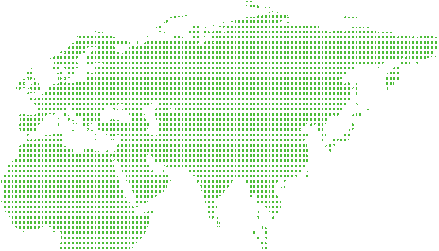 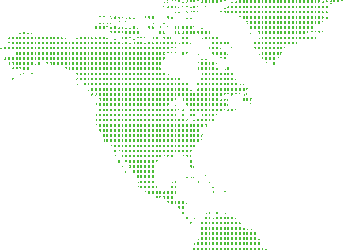 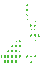 лет может принимать участие в качестве Спортсмена в местных Спор-тивных мероприятиях, не санкционированных или иным образом не относящихся к юрисдикции Подписавшейся стороны Кодекса или члена Подписавшейся стороны Кодекса, при условии, что местные со-ревнования не находятся на уровне, позволяющем такому Спортсмену или иному Лицу прямо или косвенно квалифицироваться для участия (или набора очков) в Национальных или Международных спортивных мероприятиях иданныйСпортсмен или иноеЛицо нивкаком качестве не может работать с Защищенными лицами.Спортсмен или иное Лицо, в отношении которого вынесено решение о Дисквалификации, должны проходить Тестирование и выполнять любое требование Антидопинговой организации о предоставлении информации о местонахождении.10.14.2 Возврат к тренировочной деятельностиЕдинственным исключением изстатьи10.14.1 может стать возвращение Спортсмена к тренировкам с командой или использование помещений клуба или другой организации, являющейся членом Подписавшей стороны, в течение времени, в зависимости от того, что короче: (1) последние два месяца ДисквалификацииСпортсмена или (2) последняя четверть наложенного срока Дисквалификации78.10.14.3 Нарушение запрета на участие во время срока Дисквалификации или Временного отстраненияЕсли Спортсмен или иное Лицо, на которого была наложена Дисквали-фикация, нарушает запрет, установленный в статье 10.14.1, на участие в соревнованиях во время Дисквалификации, то результаты его участия будут Аннулированы и в конце срока Дисквалификации будет добавлен новый срок Дисквалификации, равный по продолжительности перво-начальному сроку Дисквалификации. Новый срок Дисквалификации,78 [Комментарий кстатье10.14.2: Вомногих Командных видах спорта, атакже внекоторых Инди-видуальных (например, прыжки страмплина игимнастика) Спортсмен неможет эффективно тре-нироваться водиночку, чтобы быть готовым квыступлению наСоревнованиях поокончании срока Дисквалификации. Во время тренировочного периода, предусмотренного указанной статьей, Дис-квалифицированный Спортсмен не может соревноваться или быть вовлеченным вкакую-либо дея-тельность, описанную в статье 10.14.1, помимо тренировок.]включая выговор и отсутствие срока Дисквалификации, может быть изменен на основании степени Вины Спортсмена или иного Лица. Решение относительного того, нарушил ли Спортсмен или иное Лицо запрет на участие и возможно ли изменение срока Дисквалификации, должно выноситься Антидопинговой организацией, которая проводила Обработку результатов и назначила первоначальный срок Дисква-лификации. На данное решение может быть подана апелляция в со-ответствии со статьей 13.Спортсмену или другому Лицу, нарушившему запрет на участие в пе-риод Временного отстранения, описанного в статье 10.14.1, не за-считывается в срок любой период отбытого Временного отстранения, а результаты такого участия должны быть Аннулированы.В тех случаях, когда Персонал спортсмена или иное Лицо оказывают помощь Лицу в нарушении запрета на участие во время Дисквалифи-кации или Временного отстранения, Антидопинговая организация, под юрисдикцией которой находится Персонал спортсмена или иное Лицо, накладывает санкции за нарушение статьи 2.9, выразившееся в содействии.10.14.4 Отказ в финансировании на срок ДисквалификацииКроме того, Лицу, нарушившему антидопинговые правила, если не при-менялось сокращение санкции согласно статье 10.5 или 10.6, Подпи-савшимися сторонами, их членами и правительствами будет отказано в полном или частичном финансировании, связанном со спортивной деятельностью, или других льготах, получаемых таким Лицом в связи со спортивной деятельностью.10�15	АВТОМАТИЧЕСКОЕ ОПУБЛИКОВАНИЕ САНКЦИИОбязательной частью каждой санкции является автоматическое опубликование, предусмотренное статьей 14.3.82	ВСЕМИРНЫЙ АНТИДОПИНГОВЫЙ КОДЕКС 2021	ВСЕМИРНЫЙ АНТИДОПИНГОВЫЙ КОДЕКС 2021	831ДОПИНГ-КОНТРОЛЬСТАТЬЯ 11. ПОСЛЕДСТВИЯ ДЛЯ КОМАНД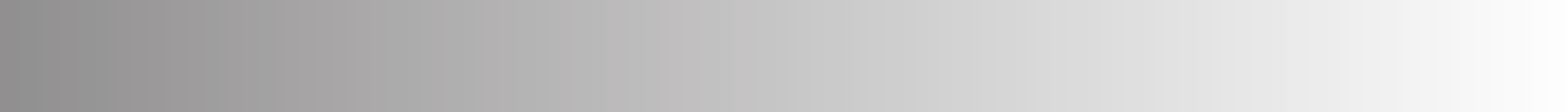 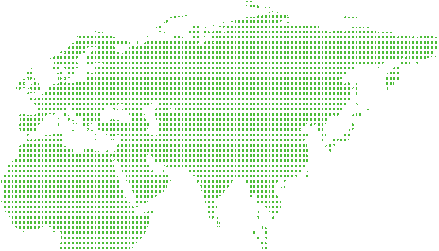 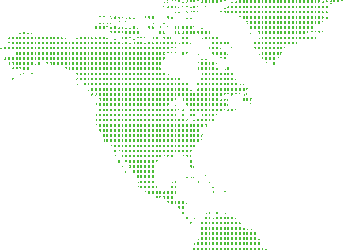 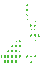 СТАТЬЯ 12. САНКЦИИ ПОДПИСАВШИХСЯ СТОРОН В ОТНОШЕНИИ ДРУГИХ СПОРТИВНЫХ ОРГАНИЗАЦИЙСТАТЬЯ 13. ОБРАБОТКА РЕЗУЛЬТАТОВ: АПЕЛЛЯЦИИСТАТЬЯ 11� ПОСЛЕДСТВИЯ ДЛЯ КОМАНД11�1	ТЕСТИРОВАНИЕ В КОМАНДНЫХ ВИДАХ СПОРТАЕсли более одного члена команды в Командных видах спорта уведомили о на-рушении антидопинговых правил в соответствии со статьей 7 в связи со Спор-тивным мероприятием, то Организатор спортивного мероприятия должен провести соответствующее Целевое тестирование команды во время прове-дения Спортивного мероприятия.СТАТЬЯ 12� САНКЦИИ ПОДПИСАВШИХСЯ СТОРОН В ОТНОШЕНИИ ДРУГИХ СПОРТИВНЫХ ОРГАНИЗАЦИЙКаждая Подписавшаяся сторона принимает правила, которые обязывают каждую из ее членских организаций и любой другой спортивный орган, в отношении которого она обладает полномочиями, соблюдать, применять и поддерживать Кодекс в пределах компетенции этой организации или органа.11�2	ПОСЛЕДСТВИЯ ДЛЯ КОМАНДНЫХ ВИДОВ СПОРТАЕсли более двух членов команды в Командных видах спорта нарушили антидо-пинговые правила во время Спортивного мероприятия, то организатор Спор-тивного мероприятия должен наложить соответствующую санкцию на команду (например, снятие заработанных очков, Дисквалификация с Соревнований или Спортивного мероприятия или другую санкцию) в дополнение к Последствиям, наложенным на отдельных Спортсменов, совершивших нарушение антидопин-говых правил.11�3	 ОРГАНИЗАТОР СПОРТИВНОГО МЕРОПРИЯТИЯ МОЖЕТ УЖЕСТОЧИТЬ ПОСЛЕД-СТВИЯ ДЛЯ КОМАНДНЫХ ВИДОВ СПОРТАЕсли Подписавшаяся сторона узнает, что одна из ее организаций-членов или другой спортивный орган, в отношении которого она имеет полномочия, не выполнил такое обязательство, тоПодписавшаяся сторона должна принять соответствующие меры против такой организации или органа80. Вчастности, действия иправила Подписавшейся стороны должны предусматривать возможность исключения всех или некоторой группы членов этой организации или органа из указанных будущих Спортивных мероприятий или всех Спортивных мероприятий, проводимых в течение определенного периода времени81.СТАТЬЯ 13� ОБРАБОТКА РЕЗУЛЬТАТОВ: АПЕЛЛЯЦИИ8213�1	РЕШЕНИЯ, ПОДЛЕЖАЩИЕ ОБЖАЛОВАНИЮОрганизатор Спортивного мероприятия может принять решение оустановлении для данного Спортивного мероприятия правила, которые налагают на Команд-ные виды спорта Последствия более строгие, чем приведенные в статье 11.2 для целей Спортивного мероприятия79. Аналогичным образом Международная федерация может в рамках своих полномочий принять решение установить правила, предусматривающие более строгие Последствия для Командных видов спорта, чем те, которые указаны в статье 11.2.79 [Комментарий к статье 11.3: Например, МОК может установить правила, предусматривающие Дисквалификацию команды на время Олимпийских игр на основании меньшего количества наруше-ний антидопинговых правил во время Олимпийских игр.]Решения, принимаемые в соответствии с Кодексом или правилами, приня-тыми в соответствии с Кодексом, могут быть обжалованы, как указано ниже80 [Комментарий кстатье12: Эта статья неимеет целью наложить обязанность наПодписавшу-юся сторону осуществлять активный контроль каждой изее членских организаций наналичие слу-чаев несоблюдения, а скорее требует, чтобы Подписавшаяся сторона предпринимала какие-либо шаги, если ей стало известно о таких случаях.]81 [Комментарий к статье 12: Эта статья разъясняет, что Кодекс никак не ограничивает какие-либо дисциплинарные права между организациями. Санкции против Подписавшихся сторон за несоблюдение Кодекса см. в статье 24.1.]82 [Комментарий к статье 13: Цель Кодекса — разрешение антидопинговых вопросов через справед-ливые ипрозрачные внутренние процессы, предусматривающие возможность окончательной апелля-ции. В статье 14 процесс вынесения решений Антидопинговыми организациями сделан прозрачным. Соответствующие Лица иорганизации, включая ВАДА, имеют возможность впоследствии подавать апелляции на данные решения. Следует отметить, что под определение заинтересованных сторон и организаций, имеющих право подавать апелляции по статье 13, не подпадают Спортсмены или их федерации, которым может быть выгодна дисквалификация другого участника соревнований.]84	ВСЕМИРНЫЙ АНТИДОПИНГОВЫЙ КОДЕКС 2021	ВСЕМИРНЫЙ АНТИДОПИНГОВЫЙ КОДЕКС 2021	851ДОПИНГ-КОНТРОЛЬ	СТАТЬЯ 13. ОБРАБОТКА РЕЗУЛЬТАТОВ: АПЕЛЛЯЦИИ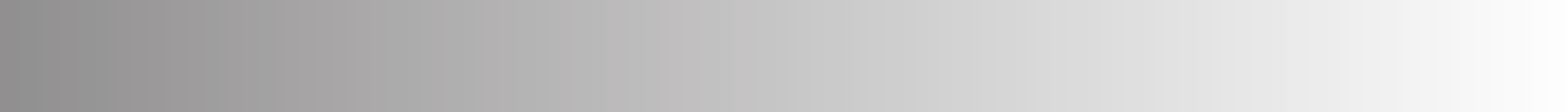 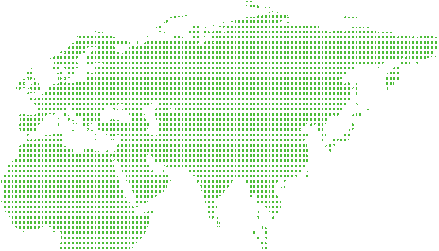 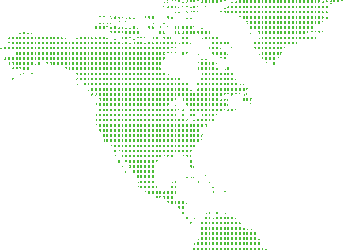 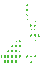 встатьях13.2–13.4, если иное непредусмотрено Кодексом или Международными стандартами. Во время рассмотрения апелляции решения остаются в силе, если иначе не решает орган, рассматривающий апелляции.апелляцию на такое решение напрямую в Спортивный арбитражный суд, минуя способы внутреннего разбирательства, предусмотренные Антидопинговой организацией.13.1.1	Неограниченный объем рассмотренияОбъем рассмотрения по апелляции включает всебя все вопросы, имеющие отношение кделу, ипрямо неограничен вопросами или объемом рассмо-трения перед организацией, принявшей первоначальное решение. Любая сторона в апелляции может представить доказательства, юридические аргументы и претензии, которые не были выдвинуты в ходе слушания в первой инстанции, если они возникают по той же причине или в от-ношении техже общих фактов или обстоятельств, которые обсуждались или были рассмотрены в ходе слушания в первой инстанции83.13.1.2	Спортивный арбитражный суд не должен опираться на факты, явля-ющиеся предметом апелляции.При принятии решения Спортивный арбитражный суд недолжен опирать-ся насуждения органа, нарешение которого была подана апелляция84.13.1.3	ВАДА не должно исчерпать внутренние способы разбирательства85В тех случаях, когда ВАДА имеет право на апелляцию по статье 13 и ни одна из сторон не подала апелляцию на окончательное решение в рамках про-цедуры, разработанной Антидопинговой организацией, ВАДА может подать83 [Комментарий к статье 13.1.1: Пересмотренная формулировка предназначена не для внесения существенных изменений в Кодекс 2015 года, а для разъяснения. Например, если Спортсмену в хо-де слушаний первой инстанции было предъявлено обвинение только вФальсификации, нотакоеже поведение могло явиться Соучастием, то сторона, подающая апелляцию, может предъявитьСпор-тсмену как обвинение в Фальсификации, так и в Соучастии.]84 [Комментарий к статье 13.1.2: Спортивный арбитражный суд проводит рассмотрение de novo. Предыдущее рассмотрение не ограничивает предоставления доказательств и не имеет веса при слушаниях в Спортивном арбитражном суде.]85 [Комментарий к статье 13.1.3: Если решение вынесено до заключительной стадии процесса, разработанного Антидопинговой организацией, например во время первого слушания, и ни одна из сторон не собирается подавать апелляцию на данное решение в следующую инстанцию соглас-но процедуре, разработанной Антидопинговой организацией (например, в управляющие органы), то ВАДА может миновать оставшиеся инстанции во внутреннем процессе Антидопинговой орга-низации и подать апелляцию непосредственно в Спортивный арбитражный суд.]13�2	АПЕЛЛЯЦИИ ПОПОВОДУ РЕШЕНИЙ ОТНОСИТЕЛЬНО НАРУШЕНИЙ АНТИДОПИНГО-ВЫХ ПРАВИЛ, ПОСЛЕДСТВИЙ, ВРЕМЕННЫХ ОТСТРАНЕНИЙ, ВЫПОЛНЕНИЯ РЕШЕНИЙ ИЮРИСДИКЦИИРешение о том, что имело место нарушение антидопинговых правил; решение о наложении или неприменении Последствий за нарушение антидопинговых правил или решение отом, что нарушение антидопинговых правил неимело места; решение отом, что рассмотрение факта нарушения антидопинговых правил немо-жет быть продолжено попроцедурным причинам (включая, например, истечение срока давности); решение ВАДА неосвобождать Спортсмена, который завершал спортивную карьеру, от обязательного предоставления шестимесячного уведом-ления овозвращении кучастию вСоревнованиях всоответствии состатьей5.6.1; решение ВАДА опередаче полномочий поОбработке Результатов всоответствии со статьей 7.1; решение Антидопинговой организации не выдвигать обвинение внарушении антидопинговых правил наосновании Неблагоприятного результата анализа или Атипичного результата анализа или решение не продолжать рас-смотрение нарушения антидопинговых правил после расследования всоответствии сМеждународным стандартом поОбработке результатов; решение применить Временное отстранениенаосновании Предварительных слушаний; несоблюдение Антидопинговой организацией статьи7.4; решение, что уАнтидопинговой органи-зации нет полномочий порассмотрению возможного нарушения антидопинговых правил или его Последствий; решение приостановить или не приостанавливать Последствия, а также восстановить или не восстанавливать приостановленные ранее Последствия по статье 10.7.1; несоблюдение статей 7.1.4 и 7.1.5; несо-блюдение статьи 10.8.1; решение по статье 10.14.3; а также решение, принятое Антидопинговой организацией, не исполнять решение другой Антидопинговой организации постатье15, ирешение постатье27.3, могут быть обжалованы только согласно статье 13.2.13.2.1	Апелляции, касающиеся Спортсменов международного уровня или Международных спортивных мероприятий86.86 [Комментарий кстатье13.2.1: Решения Спортивного арбитражного суда являются окончатель-ными и обязательными, за исключением любого пересмотра, предусмотренного законом, который применяется к аннулированию или исполнению арбитражных решений.]86	ВСЕМИРНЫЙ АНТИДОПИНГОВЫЙ КОДЕКС 2021	ВСЕМИРНЫЙ АНТИДОПИНГОВЫЙ КОДЕКС 2021	871ДОПИНГ-КОНТРОЛЬ	СТАТЬЯ 13. ОБРАБОТКА РЕЗУЛЬТАТОВ: АПЕЛЛЯЦИИ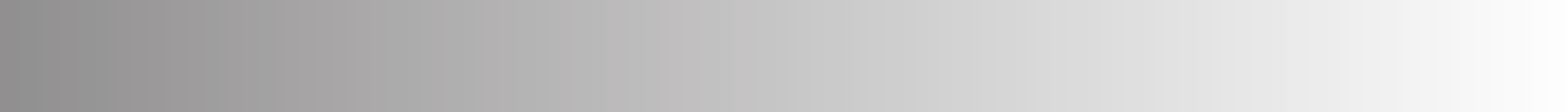 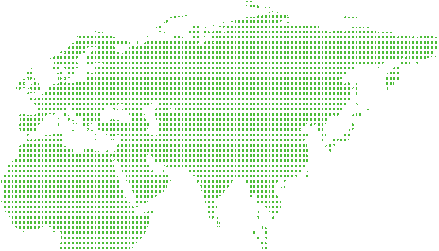 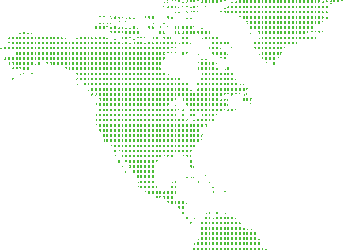 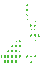 Если нарушение произошло во время Международного спортивного мероприятияили если вовлечены Спортсмены международного уровня, апелляция на вынесенное решение должна подаваться исключительно в Спортивный арбитражный суд.или Паралимпийских игр, включая решение о допуске к уча-стию в Олимпийских и Паралимпийских играх; f) ВАДА.13.2.3.2 Апелляции, касающиеся других Спортсменов или иных Лиц13.2.2	Апелляции, касающиеся других Спортсменов или иных ЛицВ случаях, не подпадающих под действие статьи 13.2.1, апелляция на решение может подаваться в апелляционный орган в соответствии справилами, установленными Национальной антидопинговойорганиза-цией. Такие апелляции должны соответствовать следующим принципам:• проведение своевременных слушаний;• непредвзятость, беспристрастность и операционная и институцио-нальная независимость комитета, проводящего слушания;• право быть представленным адвокатом за свой счет;• своевременное обоснованное решение в письменной форме.Если на момент подачи апелляции такой орган, как описано выше, отсутствует или недоступен, Спортсмен или иное Лицо имеет право подать апелляцию в Спортивный арбитражный суд.13.2.3	Лица, уполномоченные подавать апелляции13.2.3.1 Апелляции,касающиесяСпортсменов международного уровня или Международных спортивных мероприятийВ случаях, предусмотренных статьей 13.2.1, подавать апелля-цию вСпортивный арбитражный суд имеют право следующие стороны: а) Спортсмен или иное Лицо, в отношении которого принято решение, на которое подается апелляция; b) другая сторона, участвующая в деле, по которому было вынесено решение; c) соответствующая Международная федерация; d) Национальная антидопинговая организация страны про-живания данного Лица, страны, гражданином которой оно является, или выдавшей лицензию страны; e)Международный олимпийский комитет либо Международный паралимпийский комитет, когда решение связано с проведением ОлимпийскихВслучаях, предусмотренных статьей13.2.2, стороны, имеющие право подавать апелляцию в национальный апелляционный орган, определяются в соответствии с правилами, принятыми Национальной антидопинговой организацией, но в их состав должны быть включены как минимум: а) Спортсмен или иное Лицо, в отношении которого принято решение, на которое подана апелляция; b) другая сторона, участвующая в деле, по которому было вынесено решение; c) соответствующая Международная федерация; d) Национальная антидопинго-вая организация страны проживания данного Лица, страны, гражданином которой оно является, или выдавшей лицен-зию страны; e) Международный олимпийский комитет либо Международный паралимпийский комитет, когда решение связано с проведением Олимпийских или Паралимпийских игр, включая решение о допуске к участию в Олимпийских иПаралимпийских играх; f)ВАДА. Вслучаях, предусмотренных статьей 13.2.2, ВАДА, Международный олимпийский комитет, Международный паралимпийский комитет исоответствующая Международная федерация также имеют право подавать апел-ляцию вСпортивный арбитражный суд нарешения, принятые национальным апелляционным органом. Любая сторона, по-дающая апелляцию, имеет право на содействие со стороны Спортивного арбитражного суда вполучении всей необходи-мой информации отАнтидопинговой организации, нарешение которой подана апелляция, и такая информация должна быть предоставлена поуказанию Спортивного арбитражного суда.13.2.3.3 Обязанность направлять уведомленияВсе стороны в любой апелляции в Спортивном арбитражном суде должны обеспечить, чтобы ВАДА и все другие стороны, имеющие право на апелляцию, были своевременно уведом-лены об апелляции.88	ВСЕМИРНЫЙ АНТИДОПИНГОВЫЙ КОДЕКС 2021	ВСЕМИРНЫЙ АНТИДОПИНГОВЫЙ КОДЕКС 2021	891ДОПИНГ-КОНТРОЛЬ	СТАТЬЯ 13. ОБРАБОТКА РЕЗУЛЬТАТОВ: АПЕЛЛЯЦИИ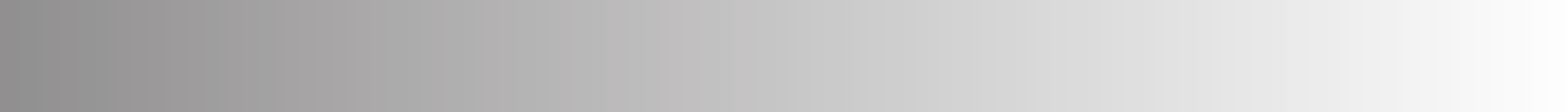 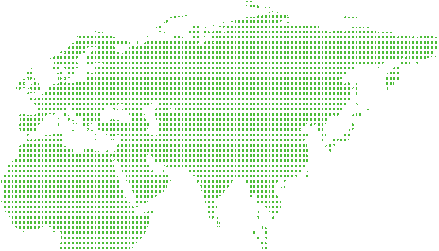 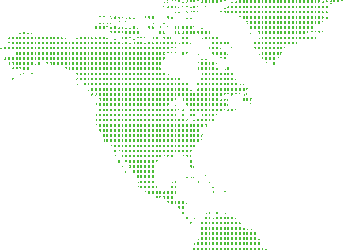 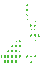 13.2.3.4 Срок подачи апелляций для сторон, кроме ВАДАКрайний срок подачи апелляции для сторон, не являющихся ВАДА, должен соответствовать правилам Антидопинговой организации, осуществляющей Обработку результатов.Спортивным арбитражным судом, прямо разрешены в соответствии с Кодексом. Любая сторона, имеющая право подать апелляцию в со-ответствии со статьей 13, может подать встречную апелляцию или последующую апелляцию до окончания срока предоставления ответа сторонами.13.2.3.5 Срок подачи апелляций ВАДАКрайний срок подачи апелляции для ВАДА будет составлять один из тех, что позднее:а) 21 день после последнего дня, когда любая другая сторона, имеющая право на апелляцию, могла подать апелляцию, илиb) 21 день после получения ВАДА полного комплекта доку-ментов, относящихся к данному решению87.13.2.3.6 Апелляция по поводу Временного отстраненияНесмотря на вышесказанное, апелляция по поводу Времен-ного отстранения может подаваться только Спортсменом или иным Лицом, на которое было наложено Временное от-странение.13.2.4	Разрешение на подачу встречных апелляций и других последующих апелляций88Встречные апелляции и другие последующие апелляции со сторо-ны любого ответчика, заявленного по делу, которое рассматривается13�3	НЕВЫНЕСЕНИЕ СВОЕВРЕМЕННОГО РЕШЕНИЯ АНТИДОПИНГОВОЙ ОРГАНИЗАЦИЕЙ89Когда Антидопинговая организация в каком-то конкретном случае не выносит решения онарушении антидопинговых правил вразумные сроки, установленные ВАДА, то ВАДА может подать апелляцию прямо в Спортивный арбитражный суд, как если бы Антидопинговая организация вынесла решение об отсутствии нарушения антидопинговых правил. Если Спортивный арбитражный суд уста-новит, что нарушение антидопинговых правил имело место и ВАДА действовало обоснованно, подав апелляцию напрямую в Спортивный арбитражный суд, то расходы ВАДА и оплата адвокатов за рассмотрение апелляции должны быть возмещены ВАДА Антидопинговой организацией.13�4	АПЕЛЛЯЦИИ ПО ПОВОДУ РЕШЕНИЙ ПО ТИАпелляция нарешения вотношении Разрешения натерапевтическое использо-вание может подаваться исключительно в порядке, предусмотренном статьей4.4.13�5	УВЕДОМЛЕНИЕ О РЕШЕНИИ ПО АПЕЛЛЯЦИИЛюбая Антидопинговая организация, которая является стороной по апелляции, должна незамедлительно, впорядке, предусмотренном статьей14.2, предоставить решение поапелляции Спортсмену или иному Лицу идругим Антидопинговым орга-низациям, которые имеют право подать апелляцию всоответствии состатьей13.2.3.87 [Комментарии кстатье13.2.3: Независимо оттого, регулируютсяли они правилами Спортивно-го арбитражного суда или статьей13.2.3, крайний срок подачи апелляции стороной неначинается до получения решения. По этой причине не может быть истечения срока действия права на апел-ляцию, если сторона не получила решение.]88 [Комментарий к статье 13.2.4: Данное положение необходимо в связи с тем, что с 2011 года правила Спортивного арбитражного суда больше не разрешают Спортсмену подавать встречную апелляцию, когда Антидопинговая организация подает апелляцию нарешение поистечении време-ни на подачу апелляции у Спортсмена. Данное положение позволяет проводить полноценные слу-шания для всех сторон.]89 [Комментарий к статье 13.3: С учетом различных обстоятельств при расследовании в случаях нарушения антидопинговых правил, при Обработке результатов для Антидопинговой организа-ции не всегда представляется возможным вынести решение к какому-то фиксированному времени до того, как вмешается ВАДА, подав апелляцию напрямую в Спортивный арбитражный суд. Одна-ко перед принятием такого шага ВАДА будет консультироваться с Антидопинговой организацией ипредоставит ей возможность объяснить, почему она досих пор невынесла решение. Данное пра-вило никоим образом не запрещает Международной федерации установить свои правила, позволя-ющие ей рассматривать вопросы, связанные с неправомерной задержкой Обработки результатов одной из ее Национальных федераций.]90	ВСЕМИРНЫЙ АНТИДОПИНГОВЫЙ КОДЕКС 2021	ВСЕМИРНЫЙ АНТИДОПИНГОВЫЙ КОДЕКС 2021	911ДОПИНГ-КОНТРОЛЬ	СТАТЬЯ 14. КОНФИДЕНЦИАЛЬНОСТЬ И ОТЧЕТНОСТЬ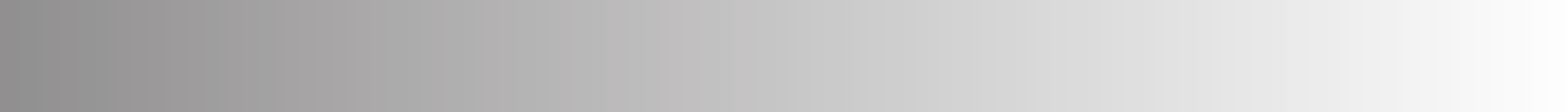 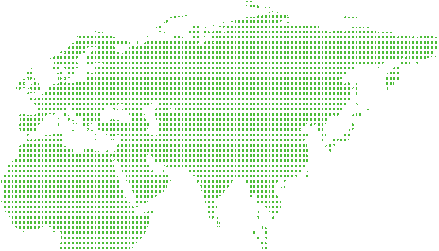 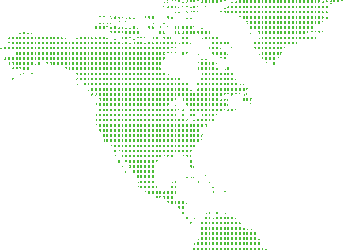 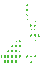 13�6	АПЕЛЛЯЦИИ НА РЕШЕНИЯ ПО СТАТЬЕ 24�1Уведомление, которое не оспаривается и таким образом становится оконча-тельным решением в рамках статьи 24.1, в котором вынесено заключение о том, что Подписавшаяся сторона не соблюдает Кодекс, в котором применяются последствия за такое несоответствие, а также указываются условия для вос-становления соответствия Подписавшейся стороны, может быть обжаловано Подписавшимися сторонами в Спортивном арбитражном суде в порядке, предусмотренном Международным стандартом по соответствию Кодексу Подписавшихся сторон.13�7	АПЕЛЛЯЦИЯ НА РЕШЕНИЯ О ПРИОСТАНОВЛЕНИИ ДЕЙСТВИЯ ИЛИ ЛИШЕНИИ АККРЕДИТАЦИИ ЛАБОРАТОРИЙНа решения ВАДА о приостановлении действия или лишении аккредитации лабораторий апелляции могут подаваться только самой лабораторией и ис-ключительно в Спортивный арбитражный суд.СТАТЬЯ 14� КОНФИДЕНЦИАЛЬНОСТЬ И ОТЧЕТНОСТЬПринципы обмена информацией о результатах Допинг-контроля, публичного обнаро-дования и прозрачности соблюдения правовых норм по защите неприкосновенности частной жизни всех Спортсменов и иных Лиц регулируют следующий круг вопросов:14�1	 ИНФОРМАЦИЯ О НЕБЛАГОПРИЯТНЫХ РЕЗУЛЬТАТАХ АНАЛИЗА, АТИПИЧНЫХ РЕЗУЛЬТАТАХ АНАЛИЗА И ДРУГИХ ФАКТАХ ВОЗМОЖНОГО НАРУШЕНИЯ АНТИ-ДОПИНГОВЫХ ПРАВИЛ14.1.1	Уведомление Спортсменов и иных Лиц о фактах нарушения антидо-пинговых правилФорма и способ уведомления о факте возможного нарушения антидо-пинговых правил должны соответствовать правилам, установленным Антидопинговой организацией, ответственной за Обработку резуль-татов.14.1.2	Уведомление Национальных антидопинговых организаций, Между-народных федераций и ВАДА о фактах нарушения антидопинговых правилОдновременно с отправкой уведомления Спортсмену или иному Лицу Антидопинговая организация, ответственная за Обработку результа-тов, обязана направить уведомление о факте возможного нарушения антидопинговых правил вНациональную антидопинговую организацию Спортсмена, его Международную федерацию и ВАДА.14.1.3	Содержание уведомления о факте нарушения антидопинговых правилУведомление должно содержать указание наимя ифамилию Спортсмена или иного Лица, представляемую им страну, вид спорта и спортивную дисциплину, соревновательный уровень Спортсмена, было ли тести-рование Соревновательным или Внесоревновательным, дату отбора Пробы, результат лабораторного анализа ииную информацию согласно требованиям Международного стандарта поОбработке результатов, либо, всвязи снарушениями антидопинговых правил поиным статьям, нежели статья2.1, нарушенное правило исостав возможного нарушения.14.1.4	Отчет о статусеЗа исключением расследований, не завершившихся уведомлением о факте нарушения антидопинговых правил по статье 14.1.1, Антидо-пинговые организации, указанные в статье 14.1.2, должны регулярно получать информацию о текущем статусе и результатах расследования либо о процедурах, предпринимаемых в соответствии со статьями 7, 8 или 13. Им также должно быть незамедлительно направлено пись-менное мотивированное обоснование результатов рассмотрения дела либо решение по итогам рассмотрения дела.14.1.5	КонфиденциальностьОрганизации, получающие данную информацию, не вправе переда-вать ее Лицам, кроме тех, кому необходимо ее знать (к их числу будет относиться обладающий соответствующим функционалом персонал соответствующего Национального олимпийского комитета, Нацио-92	ВСЕМИРНЫЙ АНТИДОПИНГОВЫЙ КОДЕКС 2021	ВСЕМИРНЫЙ АНТИДОПИНГОВЫЙ КОДЕКС 2021	931ДОПИНГ-КОНТРОЛЬ	СТАТЬЯ 14. КОНФИДЕНЦИАЛЬНОСТЬ И ОТЧЕТНОСТЬ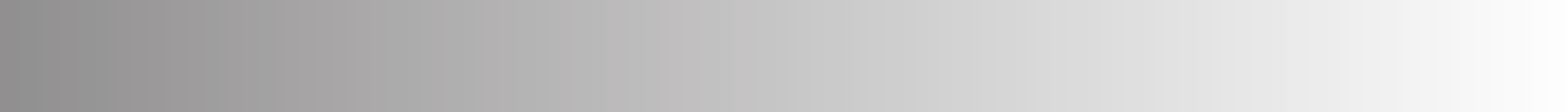 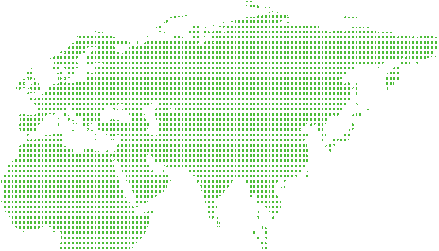 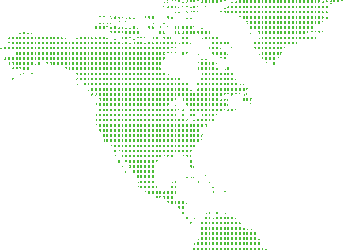 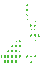 нальной федерации и команды в Командном виде спорта), пока Анти-допинговая организация, ответственная за Обработку результатов, не обнародует данные, предусмотренные статьей 14.390.14�2	 УВЕДОМЛЕНИЕ О РЕШЕНИЯХ ПО ДЕЛАМ О НАРУШЕНИИ АНТИДОПИНГОВЫХ ПРАВИЛ ИЛИ ОДИСКВАЛИФИКАЦИИ ИЛИ ВРЕМЕННОМ ОТСТРАНЕНИИ ИЗАПРОС МАТЕРИАЛОВ ДЕЛА14.2.1	 Решения по делам о нарушении антидопинговых правил или решения, связанные с Дисквалификацией или Временным отстранением, при-нятые в соответствии со статьями 7.6, 8.4, 10.5, 10.6, 10.7, 10.14.3 или 13.5, должны содержать мотивы принятого решения, включая, где это применимо, мотивы неприменения максимальной возможной санкции. Если решение составлено не на английском или французском языке, Антидопинговая организация обязана предоставлять краткое содер-жание решения на английском или французском языке, отражающее содержание решения и его мотивировочную часть.14.2.2	Антидопинговая организация с правом подачи апелляции на решение, полученное в соответствии со статьей 14.2.1, вправе не позднее чем через 15 дней с даты получения указанного решения запросить копию всех документов по делу.14�3	ПУБЛИЧНОЕ ОБНАРОДОВАНИЕ14.3.1	 После того как уведомление было предоставлено Спортсмену или ино-му Лицу в соответствии с Международным стандартом по Обработке результатов, а также соответствующей Антидопинговой организации всоответствии состатьей14.1.2, личность любого Спортсмена или иного Лица, уведомленного овозможном нарушении антидопинговых правил, о Запрещенной субстанции или Запрещенном методе и о характере нарушения, а также о том, подлежит ли Спортсмен или другое Лицо Временному отстранению, может быть публично обнародована Анти-допинговой организацией, ответственной за Обработку результатов.14.3.2	 Не позднее чем через 20 дней с даты установления факта нарушения антидопинговых правил решением высшего апелляционного органа согласно статьям 13.2.1 или 13.2.2, либо когда не было использовано права на апелляцию, либо когда в соответствии со статьей 8 не было использовано права на слушание, либо факт возможного нарушения антидопинговых правил не был оспорен в установленные сроки иным способом, либо вопрос был разрешен в соответствии со статьей 10.8, либо установлен новый срок Дисквалификации или выговор в соответ-ствии со статьей 10.14.3, Антидопинговая организация, ответственная за Обработку результатов, обязана Публично обнародовать решение по делу о нарушении антидопинговых правил, указав вид спорта, на-рушенное антидопинговое правило, имя Спортсмена или иного Лица, совершившего нарушение, наименование имеющей отношение к на-рушению Запрещенной субстанции или Запрещенного метода и при-мененные Последствия. Та же Антидопинговая организация обязана в течение 20 дней Публично обнародовать результаты апелляционных решений относительно нарушений антидопинговых правил, включая информацию, описанную выше91.14.3.3	Если нарушение антидопинговых правил было установлено решением апелляционной инстанции в соответствии со статьей 13.2.1 или 13.2.2, либо когда не было использовано права на апелляцию, или в ходе слушаний в соответствии со статьей 8 или либо не было использова-но права на слушание, или обвинение в нарушении антидопинговых правил не было своевременно оспорено, или вопрос был решен в соот-ветствии со статьей 10.8, Антидопинговая организация, ответственная за Обработку результатов, может обнародовать такое определение или решение и может публично прокомментировать этот вопрос.14.3.4	 В любом случае, если после слушания или апелляции будет установлено, что Спортсмен или иное Лицо не нарушало антидопинговых правил, тот факт, что решение было обжаловано, может быть публично обнаро-дован. Однако само решение и лежащие в его основе факты не могут быть Публично обнародованы, кроме как с согласия Спортсмена или90 [Комментарий кстатье14.1.5: Каждая Антидопинговая организация обязана всвоих антидопин-говых правилах предусмотреть процедуры защиты конфиденциальных данных, а также процедуры расследования и применения санкций в связи с несанкционированным раскрытием конфиденциаль-ной информации любым сотрудником либо представителем данной Антидопинговой организации.]91 [Комментарий кстатье14.3.2: Если публичное обнародование, как того требует статья14.3.2, приведет к нарушению других применимых законов, то отсутствие публичного обнародования состороны Антидопинговой организации неприведет кнесоблюдению Кодекса, как указано вста-тье 4.1 Международного стандарта защиты конфиденциальности и личной информации.]94	ВСЕМИРНЫЙ АНТИДОПИНГОВЫЙ КОДЕКС 2021	ВСЕМИРНЫЙ АНТИДОПИНГОВЫЙ КОДЕКС 2021	951ДОПИНГ-КОНТРОЛЬ	СТАТЬЯ 14. КОНФИДЕНЦИАЛЬНОСТЬ И ОТЧЕТНОСТЬ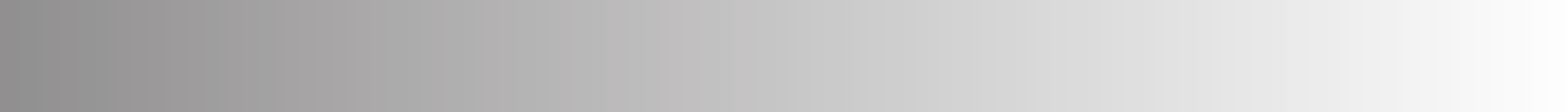 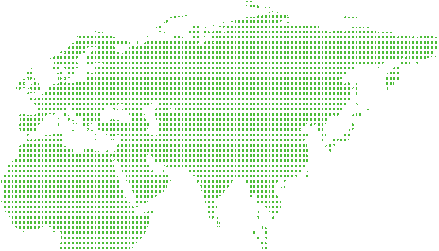 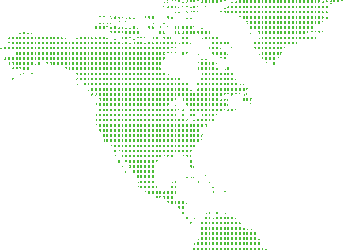 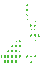 иного Лица, являющегося объектом решения. Антидопинговая органи-зация, ответственная за Обработку результатов, обязана приложить все разумные усилия для получения такого согласия и, если согласие получено, Публично обнародовать решение полностью либо в такой редакции, которую одобрили Спортсмен или иное Лицо.14.3.5	 Публичное обнародование предполагает, как минимум, обязательное опубликование соответствующей информации на сайте Антидопин-говой организации и обеспечение доступности публикации на сайте в течение одного месяца либо всего срока Дисквалификации в зави-симости от того, что дольше.14.3.6	 За исключением случаев, предусмотренных статьями 14.3.1 и 14.3.3, ни одна Антидопинговая организация или аккредитованная ВАДА лаборатория, а также их официальные лица не вправе публично ком-ментировать детали любого незакрытого дела (данная норма нераспро-страняется на общее описание процедур и их научной составляющей), за исключением реакции на публичные заявления, приписываемые Спортсмену, иному Лицу либо их представителям.14.3.7	 Положение об обязательном Публичном обнародовании, предусмо-тренном статьей 14.3.2, не применяется к случаям, когда Спортсмен либо иное Лицо, в отношении которого установлен факт нарушения антидопинговых правил, является Несовершеннолетним, Защищен-ным лицом либо Спортсменом-любителем. При принятии решения о Публичном обнародовании по делу, участником которого является Несовершеннолетний, Защищенное лицо либо Спортсмен-любитель, необходимо принимать во внимание характер и обстоятельства дела.14�4	СТАТИСТИЧЕСКИЕ ОТЧЕТЫАнтидопинговые организации обязаны как минимум ежегодно обнародовать общий статистический отчет о своей деятельности в области Допинг-контроля, копию которого они обязаны предоставлять ВАДА. Антидопинговые организации также вправе публиковать отчеты с указанием имен всех протестированных Спортсменов и даты проведения каждого Тестирования. ВАДА обязано как минимум ежегодно публиковать статистические отчеты, обобщающие данные, которые оно получает от Антидопинговых организаций и лабораторий.14�5	БАЗА ДАННЫХ ИНФОРМАЦИИ О ДОПИНГ-КОНТРОЛЕ И МОНИТОРИНГ СОБЛЮДЕНИЯ ПРАВИЛЧтобы предоставить ВАДА возможность выполнять свою функцию мониторинга соответствия иобеспечить эффективное использование ресурсов, атакже обмен информацией о Допинг-контроле между Антидопинговыми организациями, ВАДА разработает и будет администрировать информационную базу данных по Допинг-контролю, например АДАМС, а все Антидопинговые организации будут использовать эту базу данных для передачи ВАДА информации, имеющей отношение к Допинг-контролю, включая, в частности:a) данные Биологического паспорта спортсмена по Спортсменам междуна-родного уровня и Спортсменам национального уровня;b) Информацию о местонахождении Спортсменов, включая Спортсменов, включенных в Регистрируемый пул тестирования;c) Решения по ТИ;d) Решения, принятые в ходе Обработки результатов в соответствии с требо-ваниями применимых Международных стандартов.14.5.1	 Чтобы облегчить координацию составления плана распределения тестов, избежать ненужного дублирования Тестирования различными Антидопинговыми организациями и обеспечить обновление профи-лей Биологических паспортов спортсменов, каждая Антидопинговая организация должна сообщать обо всех Соревновательных и Вне-соревновательных тестированиях в ВАДА путем ввода протоколов Допинг-контроля в АДАМС в соответствии с требованиями и сроками, указанными в Международном стандарте по Тестированию и Рас-следованиям.14.5.2	 Чтобы облегчить ВАДА надзор и соблюдение права на апелляцию в от-ношении ТИ каждая Антидопинговая организация должна вносить все запросы на ТИ, решения и подтверждающую документацию в АДАМС в соответствии с требованиями и сроками, содержащимися в Между-народном стандарте по Терапевтическому использованию.96	ВСЕМИРНЫЙ АНТИДОПИНГОВЫЙ КОДЕКС 2021	ВСЕМИРНЫЙ АНТИДОПИНГОВЫЙ КОДЕКС 2021	971ДОПИНГ-КОНТРОЛЬСТАТЬЯ 14. КОНФИДЕНЦИАЛЬНОСТЬ И ОТЧЕТНОСТЬ СТАТЬЯ 15. ИСПОЛНЕНИЕ РЕШЕНИЙ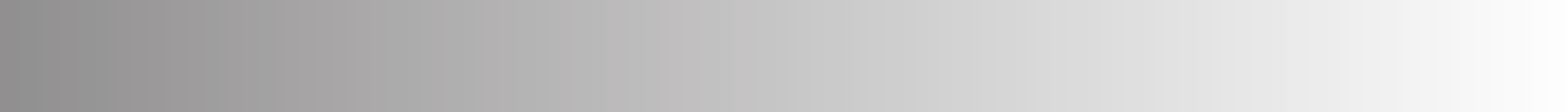 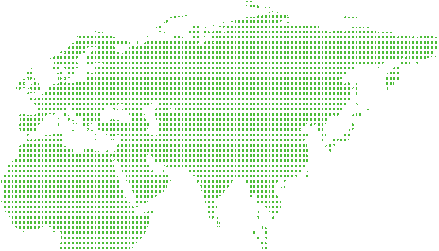 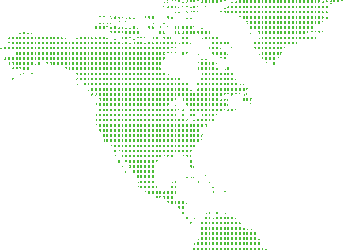 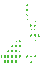 14.5.3	Чтобы облегчить ВАДА надзор и соблюдение права на апелляцию в отношении Обработки результатов, Антидопинговые организации должны вносить в АДАМС следующую информацию в соответствии с требованиями и сроками, указанными в Международном стандарте по Обработке результатов: (а) уведомления о нарушениях антидо-пинговых правил и связанных с ними решениях для Неблагоприятных результатов анализа; (b) уведомления и соответствующие решения о других нарушениях антидопинговых правил, которые не являются Неблагоприятными результатами анализа; (c) Нарушение порядка предоставления информации оместонахождении; и(d) любое решение о наложении, отмене или восстановлении Временного отстранения.14.5.4	Информация, описанная в этой статье, будет доступна, в необходимых случаях и в соответствии с применимыми правилами, Спортсмену, На-циональной антидопинговой организации Спортсмена, атакже Между-народной федерации и любым другим Антидопинговым организациям, обладающим полномочиями проводить Тестирование Спортсмена92.14�6	ЗАЩИТА ПЕРСОНАЛЬНЫХ ДАННЫХ93Антидопинговые организации вправе собирать, хранить, обрабатывать и рас-крывать персональные данные Спортсменов и иных Лиц, если это необходимо и обоснованно, в связи с осуществлением ими Антидопинговой деятельности, предусмотренной Кодексом и Международными стандартами, в частности в соответствии с Международным стандартом по защите неприкосновенности частной жизни и персональных данных, и при соблюдении применимого за-конодательства.92 [Комментарий к статье 14.5: АДАМС эксплуатируется, администрируется и управляется ВАДА и разработана в соответствии с законами и нормами о конфиденциальности данных, применимы-ми к ВАДА и другим организациям, использующим такую систему. Личная информация, касающаяся Спортсменов или иных Лиц, хранящаяся вАДАМС, рассматривается ибудет обрабатываться стро-го конфиденциально и в соответствии с Международным стандартом по защите неприкосновен-ности частной жизни и личной информации.]93 [Комментарий к статье 14.6: Обратите внимание, что статья 22.2 предусматривает, что «каждое правительство должно принять и разработать законодательные акты, постановления, политику или административные практики для сотрудничества и обмена информацией с Анти-допинговыми организациями и обмена данными между Антидопинговыми организациями, как это предусмотрено в Кодексе».]СТАТЬЯ 15� ИСПОЛНЕНИЕ РЕШЕНИЙ15�1	АВТОМАТИЧЕСКАЯ ОБЯЗАТЕЛЬНАЯ СИЛА РЕШЕНИЙ, ПРИНЯТЫХ ПОДПИСАВШИМИСЯ АНТИДОПИНГОВЫМИ ОРГАНИЗАЦИЯМИ15.1.1	 Решение онарушении антидопинговых правил, принятое Подписавшейся Антидопинговой организацией, апелляционным органом (статья13.2.2) или Спортивным арбитражным судом, после уведомления сторон про-цесса автоматически становится обязательным не только для сторон процесса, но и для каждой Подписавшейся стороны в каждом виде спорта с описанным ниже воздействием:15.1.1.1 Решение любого из вышеописанных органов о наложении Временного отстранения (после того, как прошло Предвари-тельное слушание либо Спортсмен или другое Лицо приняло Временное отстранение, либо отказалось от права на Пред-варительное слушание, ускоренное слушание или ускоренную апелляцию, предложенную в соответствии со статьей 7.4.3) автоматически запрещает Спортсмену или иному Лицу уча-ствовать (как описано в статье 10.14.1) во всех видах спорта в рамках полномочий любой Подписавшейся стороны во вре-мя Временного отстранения.15.1.1.2 Решение любого из вышеописанных органов о присуждении срока Дисквалификации (после того как слушание состоялось либо небыло использовано права наслушание) автоматически запрещает Спортсмену или иному Лицу участвовать (как описа-но встатье10.14.1) вовсех видах спорта впределах полномочий любой Подписавшейся стороны на срок Дисквалификации.15.1.1.3 Решение любого из вышеописанных органов, признающих нарушение антидопинговых правил, автоматически стано-вится обязательным к исполнению всеми Подписавшимися сторонами.15.1.1.4 Решение любого извышеописанных органов обАннулировании результатов в соответствии со статьей 10.10 за указанный98	ВСЕМИРНЫЙ АНТИДОПИНГОВЫЙ КОДЕКС 2021	ВСЕМИРНЫЙ АНТИДОПИНГОВЫЙ КОДЕКС 2021	991ДОПИНГ-КОНТРОЛЬ	СТАТЬЯ 15. ИСПОЛНЕНИЕ РЕШЕНИЙ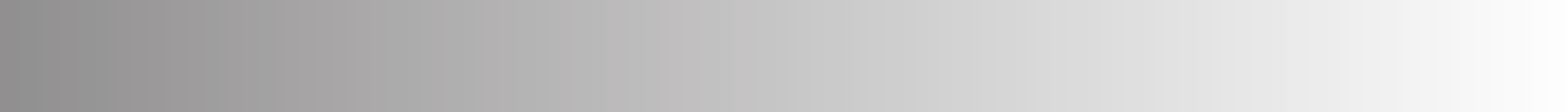 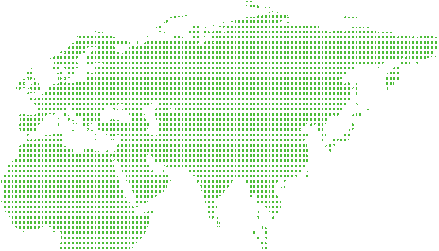 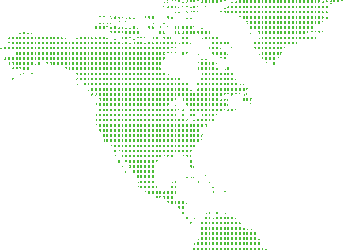 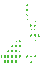 период автоматически Аннулирует все результаты, получен-ные в рамках полномочий любой Подписавшейся стороны в течение указанного периода.15.1.2	Каждая Подписавшаяся сторона обязана признать ивыполнить решение и его последствия, как того требует статья 15.1.1, без каких-либо до-полнительных действий, в день, когда Подписавшаяся сторона получит фактическое уведомление о решении, или в день размещения решения в АДАМС, в зависимости от того, что раннее.15.1.3	 Решение Антидопинговой организации, апелляционного органа или Спортивного арбитражного судаоприостановлении или отмене Послед-ствий становится обязательным для каждой Подписавшейся стороны без каких-либо дополнительных действий вдень, когда Подписавшаяся сторона получит фактическое уведомление орешении, или вдень раз-мещения решения вАДАМС, взависимости от того, что наступит раннее.15.1.4	Тем не менее, несмотря на любое положение в статье 15.1.1, решение Организатора спортивного мероприятия онарушении антидопинговых правил, вынесенное входе ускоренного процесса вовремя спортивного мероприятия, недолжно быть обязательным для других Подписавшихся сторон, кроме тех случаев, когда правила Организаторы крупного спортивного мероприятия предоставляют Спортсмену или другому Лицу возможность подать апелляцию в не ускоренном порядке94.15�2	ИСПОЛНЕНИЕ ДРУГИХ РЕШЕНИЙ АНТИДОПИНГОВЫМИ ОРГАНИЗАЦИЯМИПодписавшиеся стороны могут решить исполнить другие антидопинговые решения, принимаемые Антидопинговыми организациями, не описанные в ста-тье 15.1.1 выше, такие как Временное отстранение до проведения Предвари-тельного слушания или принятия Спортсменом или другим Лицом95.15�3	ИСПОЛНЕНИЕ РЕШЕНИЙ ОРГАНИЗАЦИИ, КОТОРАЯ НЕ ЯВЛЯЕТСЯ ПОДПИСАВШЕЙСЯ СТОРОНОЙАнтидопинговое решение органа, неявляющегося Подписавшей сторонойКодек-са, должно выполняться каждой Подписавшейся стороной, если Подписавшаяся сторона считает, что решение находится в пределах полномочий этого органа и антидопинговые правила этого органа в остальном соответствуют Кодексу96.95 [Комментарий к статьям 15.1 и 15.2: Решения Антидопинговой организации в соответствии со статьей 15.1 автоматически исполняются другими Подписавшимися сторонами без необходи-мости какого-либо решения или дальнейших действий Подписавшихся сторон. Например, когда На-циональная антидопинговая организация принимает решение временно отстранить Спортсме-на, это решение автоматически вступает в силу на уровне Международной федерации. Для ясно-сти под «решением» понимается решение, принятое Национальной антидопинговой организацией, а Международная федерация не принимает отдельного решения. Таким образом, любая претензия Спортсмена в отношении того, что Временное отстранение было применено ненадлежащим об-разом, может быть предъявлена только Национальной антидопинговой организации. Выполнение решений Антидопинговых организаций в соответствии со статьей 15.2 зависит от усмотрения каждой Подписавшейся стороны. Исполнение Подписавшейся стороной решения в соответствии состатьей15.1 или статьей15.2 неподлежит обжалованию отдельно отапелляции поосновному решению. Пределы признания решений по вопросам выдачи разрешений на ТИ другими Антидопин-говыми организациями должны определяться статьей4.4 иМеждународным стандартом потера-певтическому использованию.]96 [Комментарий к статье 15.3: Если решение организации, не принявшей Кодекс, соответству-ет Кодексу в какой-то части, но не соответствует в других частях, то Подписавшиеся стороны обязаны стремиться применить решение в соответствии с принципами Кодекса. Например, если в рамках применения соответствующей Кодексу процедуры Неподписавшаяся сторона выявила, что Спортсмен совершил нарушение антидопинговых правил всвязи сприсутствием вего организ-ме Запрещенной субстанции, но назначенный срок Дисквалификации короче срока, предусмотрен-ного Кодексом, все Подписавшиеся стороны обязаны признать факт нарушения антидопинговых правил, а Национальная антидопинговая организация Спортсмена также должна провести слуша-ние всоответствии состатьей8, врамках которого должно быть установлено, следуетли назна-чить более длительный срок Дисквалификации, предусмотренный положениями Кодекса. Испол-нение Подписавшейся стороной решения или ее решение не выполнять решение в соответствии со статьей 15.3 может быть обжаловано в соответствии со статьей 13.]94 [Комментарий к статье 15.1: Например, если правила Организатора крупного спортивного ме-роприятия предоставляют Спортсмену или другому Лицу возможность выбора ускоренной апел-ляции в Спортивном арбитражном суде или апелляции в Спортивном арбитражном суде в соот-ветствии с обычной процедурой Спортивного арбитражного суда, то окончательное решение, вы-несенное Организатором крупного спортивного мероприятия, является обязательным для других Подписавшихся сторон независимо от того, выбрал ли Спортсмен или другое Лицо вариант уско-ренной апелляции.]100     ВСЕМИРНЫЙ АНТИДОПИНГОВЫЙ КОДЕКС 2021	ВСЕМИРНЫЙ АНТИДОПИНГОВЫЙ КОДЕКС 2021       1011ДОПИНГ-КОНТРОЛЬСТАТЬЯ 16. ДОПИНГ-КОНТРОЛЬ В ОТНОШЕНИИ ЖИВОТНЫХ, УЧАСТВУЮЩИХ В СПОРТИВНЫХ СОРЕВНОВАНИЯХ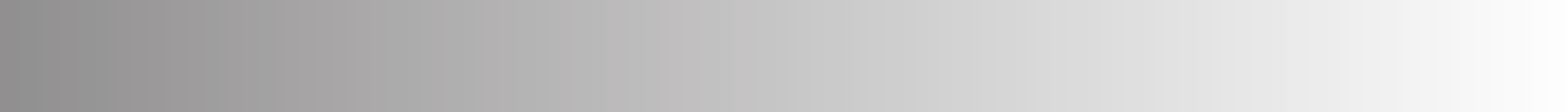 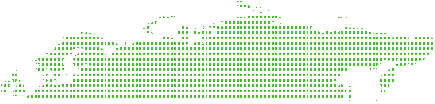 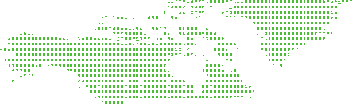 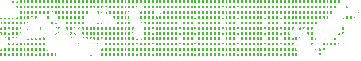 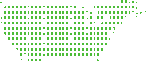 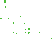 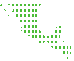 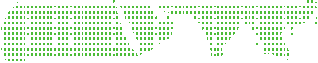 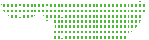 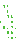 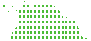 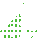 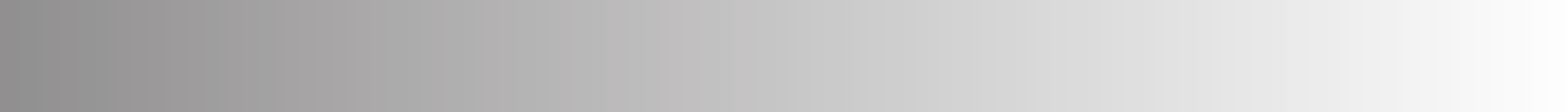 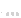 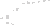 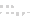 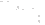 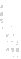 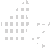 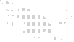 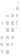 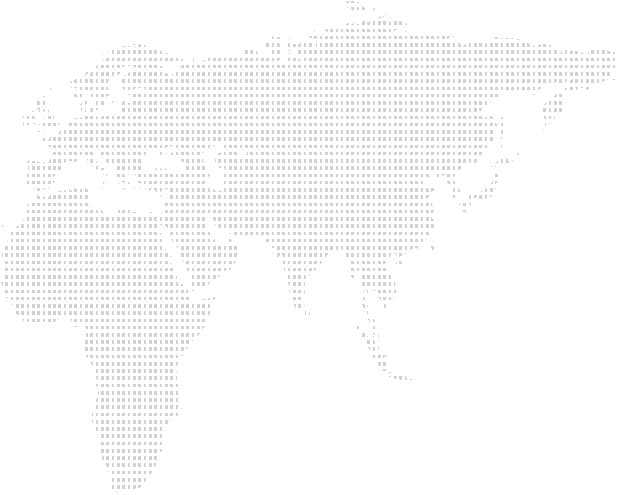 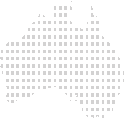 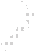 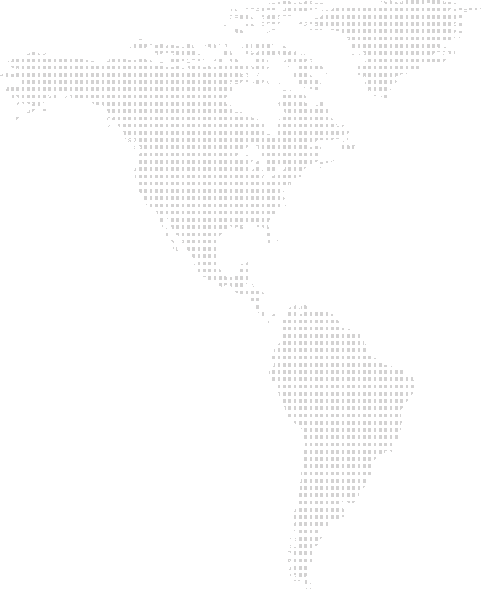 СТАТЬЯ 17. СРОК ДАВНОСТИСТАТЬЯ 16� ДОПИНГ-КОНТРОЛЬ В ОТНОШЕНИИ ЖИВОТНЫХ, УЧАСТВУЮЩИХВ СПОРТИВНЫХ СОРЕВНОВАНИЯХ16�1	Во всех видах спорта, где Соревнования проводятся с участием животных, Международная федерация, к чьей юрисдикции относится такой вид спорта, обязана утвердить иприменять антидопинговые правила вотношении животных, участвующих в данном виде спорта. Антидопинговые правила должны включать положения оЗапрещенных субстанциях, применимых процедурах Тестирования и перечень лабораторий, одобренных для проведения анализа Проб.16�2	 В отношении установления фактов нарушения антидопинговых правил, Обработ-ки результатов, обеспечения права на справедливые слушания, Последствий и апелляций по делам о нарушении антидопинговых правил, в которые вовлече-ны участвующие в Соревнованиях животные, соответствующая Международная федерация обязана установить и применять правила, в целом соответствующие положениям статьей 1, 2, 3, 9, 10, 11, 13 и 17 Кодекса.СТАТЬЯ 17� СРОК ДАВНОСТИВотношении Спортсмена или иного Лица неможет быть начато никаких процедур всвязи с нарушением антидопинговых правил, если он не был уведомлен о факте нарушения антидопинговых правил в соответствии с положениями статьи 7 либо если не было предпринято разумных попыток осуществить такое уведомление в течение 10 лет с даты предполагаемого нарушения антидопинговых правил.ЧАСТЬ 2.ОБРАЗОВАТЕЛЬНЫЕ ПРОГРАММЫ И НАУЧНЫЕИССЛЕДОВАНИЯ102     ВСЕМИРНЫЙ АНТИДОПИНГОВЫЙ КОДЕКС 2021ОБРАЗОВАТЕЛЬНЫЕ ПРОГРАММЫ И НАУЧНЫЕ ИССЛЕДОВАНИЯСТАТЬЯ 18. ОБРАЗОВАТЕЛЬНЫЕ ПРОГРАММЫ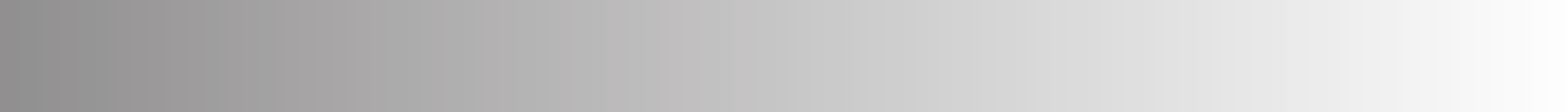 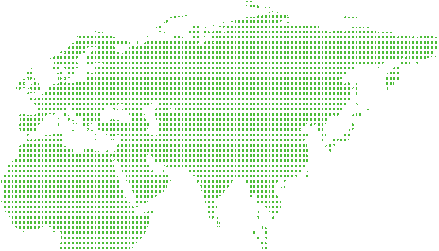 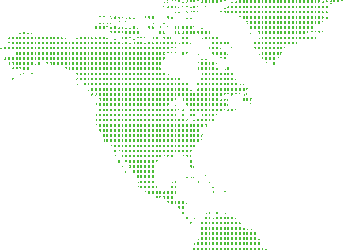 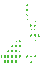 СТАТЬЯ 18� ОБРАЗОВАТЕЛЬНЫЕ ПРОГРАММЫ18�1	ПРИНЦИПЫПодписавшиеся стороны должны предоставлять свои Образовательные планы по запросу другим Подписавшимся сторонам, чтобы по возможности избе-жать дублирования усилий и содействовать процессу признания, изложенному в Международном стандарте по Образованию.Образовательные программы играют ключевую роль в обеспечении согласован-ных, скоординированных и эффективных антидопинговых программ на между-народном и национальном уровнях. Они предназначены для сохранения духа спорта, защиты здоровья Спортсменов и права на участия в соревнованиях, свободных от допинга, как описано во введении к Кодексу.Образовательные программы должны повышать осведомленность, предоставлять точную информацию иразвивать способность принимать решения для предотвра-щения преднамеренных инепреднамеренных нарушений антидопинговых правил и других нарушений Кодекса. Образовательные программы и их реализация должны прививать личные ценности ипринципы, которые защищают дух спорта.Все Подписавшиеся стороны должны в рамках своей ответственности и в со-трудничестве друг сдругом планировать, реализовывать, оценивать ипродвигать образовательные программы в соответствии с требованиями, изложенными в Международном стандарте по Образованию.18�2	ОБРАЗОВАТЕЛЬНАЯ ПРОГРАММА И ПЛАН, СОСТАВЛЕННЫЙ ПОДПИСАВШЕЙСЯ СТОРОНОЙОбразовательные программы, изложенные вМеждународном стандарте поОбра-зованию, должны способствовать развитию духа спорта иоказывать положительное идолгосрочное влияние навыбор, сделанный Спортсменами идругими Лицами.Подписавшиеся стороны разрабатывают план в области Образования в со-ответствии с требованиями Международного стандарта по Образованию. Приоритизация целевых групп или мероприятий должна опираться на ясно обоснованный Образовательный план97.Образовательные программы Антидопинговой организации должны предусма-тривать следующие разделы для прививания ценностей, повышения осведом-ленности, информированности и Образования, которые как минимум должны быть доступны на сайте98.• Принципы и ценности, связанные с чистым спортом• Права и обязанности Спортсменов, Персонала спортсмена и иных Лиц в соответствии с Кодексом• Принцип Строгой ответственности• Последствия допинга, например физическое и психическое здоровье, соци-альные и экономические последствия и санкции• Нарушения антидопинговых правил• Субстанции и методы, включенные в Запрещенный список • Риски использования пищевых добавок• Использование лекарственных препаратов и Разрешение на терапевтиче-ское использование• Процедура Допинг-контроля, включая анализ мочи, крови и Биологический паспорт спортсмена• Требования к Регистрируемому пулу тестирования, включая предоставление информации о местонахождении и использование АДАМС• Как сообщить о нарушениях антидопинговых правил98 [Комментарий к статье 18.2: Например, если конкретная Национальная антидопинговая орга-низация не имеет своего собственного сайта, необходимая информация может быть размещена на сайте Национального олимпийского комитета или другой организации, курирующей спортив-ное движение в стране.]97 [Комментарий к статье 18.2: Оценка рисков, которую Антидопинговые организации должны про-водить всоответствии сМеждународным стандартом поТестированию иРасследованиям, отража-ет риск использования допинга вразличных видах спорта. Такая оценка может быть использована для определения приоритетных целевых групп для Образовательных программ. ВАДА также предоставля-ет Подписавшимся сторонам образовательные ресурсы для поддержки реализации их программ.]104     ВСЕМИРНЫЙ АНТИДОПИНГОВЫЙ КОДЕКС 2021	ВСЕМИРНЫЙ АНТИДОПИНГОВЫЙ КОДЕКС 2021       105ОБРАЗОВАТЕЛЬНЫЕ ПРОГРАММЫ И НАУЧНЫЕ ИССЛЕДОВАНИЯ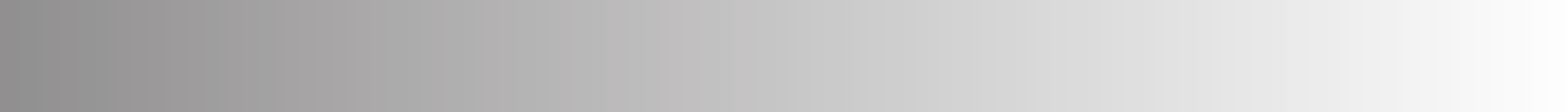 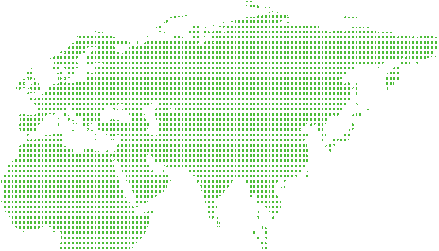 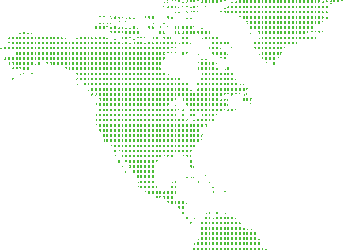 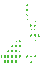 СТАТЬЯ 18. ОБРАЗОВАТЕЛЬНЫЕ ПРОГРАММЫ СТАТЬЯ 19. ИССЛЕДОВАНИЯ18.2.1	 Образовательный пул и целевые группы, созданные Подписавшимися сторонамиПодписавшиеся стороны должны определить свои целевые группы и сформировать Образовательный пул в соответствии с минимальными требованиями, изложенными в Международном стандарте по Обра-зованию99.18.2.2	Реализация образовательной программы Подписавшимися сторонамиЛюбая Образовательная деятельность в отношении Образовательного пула должна осуществляться обученным и уполномоченным лицом в соответствии с требованиями, изложенными в Международном стан-дарте по Образованию100.18.2.3	Координация и сотрудничествоВАДА должна работать с соответствующими заинтересованными сторонами для поддержки внедрения Международного стандарта по Образованию и выступать в качестве центрального хранилища информационных и Образовательных ресурсов и (или) программ, разработанных ВАДА или Подписавшимися сторонами. Подписавшиеся стороны должны сотрудничать друг с другом и правительствами для координации своих действий.комитетом, Национальным паралимпийским комитетом, правительствами иОбразовательными учреждениями. Такая координация должна максимизи-ровать охватОбразовательных программ для всех видов спорта,Спортсме-нов иПерсонала спортсмена исводить кминимуму дублирование усилий.Образовательные программы, предназначенные для Спортсменов международного уровня, должны быть приоритетом для Международ-ных федераций. Обучение, приуроченное к Спортивному мероприятию, должно быть обязательным элементом любой связанной с Междуна-родным спортивным мероприятием антидопинговой программы.Все Подписавшиеся стороны должны сотрудничать друг сдругом иправи-тельствами, чтобы поощрять соответствующие спортивные организации, Образовательные учреждения и профессиональные ассоциации к раз-работке и внедрению соответствующих кодексов профессиональной этики, которые отражают надлежащую практику иэтику, вобласти спор-та касательно антидопинга. Необходимо доводить до сведения и четко разъяснять дисциплинарные политики и процедуры, включая санкции, соответствующие Кодексу. Такие Кодексы профессональной этики предус-матривают соответствующие дисциплинарные меры, которые должны быть применены спортивными организациями для поддержки любых санкций занарушение антидопинговых правил либо для применения собственных дисциплинарных мер в случае, если нарушение антидопинговых правил нельзя квалифицировать попричине недостаточных доказательств.Нанациональном уровне Образовательные программы должны координи-роваться Национальной антидопинговой организациейвсотрудничестве снациональными спортивными федерациями, Национальным олимпийскимСТАТЬЯ 19� ИССЛЕДОВАНИЯ99 [Комментарий к статье 18.2.1: Образовательный пул не должен быть ограничен Спортсменами национального или международного уровня и должен включать всех Лиц, включая молодежь, кото-рые занимаются спортом под руководством любой Подписавшейся стороны, правительства или другой спортивной организации, принимающей Кодекс.]100 [Комментарий к статье 18.2.2: Цель этого положения — введение понятия Инструктора. Обуче-ние должно проводиться только обученным и компетентным лицом, аналогично Тестированию, при котором проводить тесты могут только обученные и специально назначенные Инспекторы допинг-контроля. Вобоих случаях требования кобученному персоналу заключается взащите Спортсмена исо-блюдении согласованных стандартов выполнения. Более подробная информация о создании простой программы аккредитации для Инструкторов изложена в Типовом руководстве ВАДА по Образованию, включающем примеры передового опыта всфере мероприятий, которые могут быть реализованы.]19�1	ЦЕЛИ И ЗАДАЧИ ИССЛЕДОВАНИЙ В СФЕРЕ БОРЬБЫ С ДОПИНГОМНаучные исследования в сфере борьбы с допингом направлены на разработку и реализацию эффективных программ для целей Допинг-контроля, а также информационных и образовательных программ, ориентированных на спорт, свободный от допинга.Все Подписавшиеся стороны ВАДА всотрудничестве друг сдругом иправительства-ми должны поощрять такие исследования испособствовать их проведению, атакже106     ВСЕМИРНЫЙ АНТИДОПИНГОВЫЙ КОДЕКС 2021	ВСЕМИРНЫЙ АНТИДОПИНГОВЫЙ КОДЕКС 2021       107ОБРАЗОВАТЕЛЬНЫЕ ПРОГРАММЫ И НАУЧНЫЕ ИССЛЕДОВАНИЯСТАТЬЯ 19� ИССЛЕДОВАНИЯ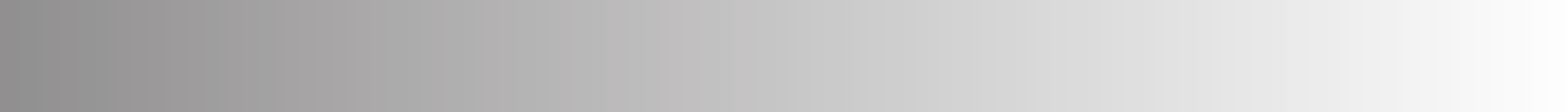 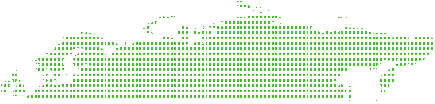 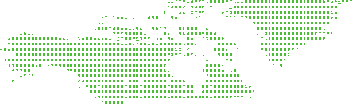 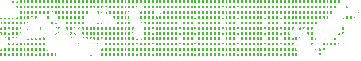 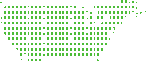 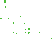 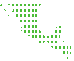 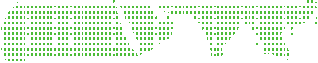 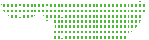 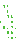 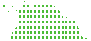 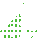 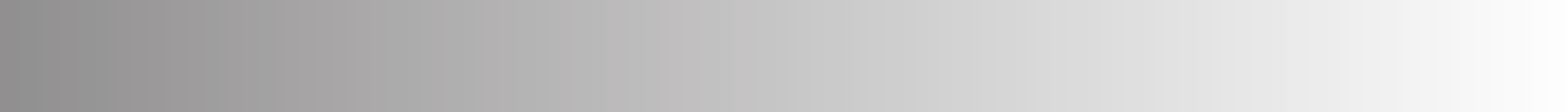 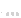 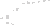 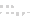 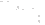 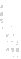 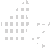 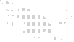 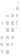 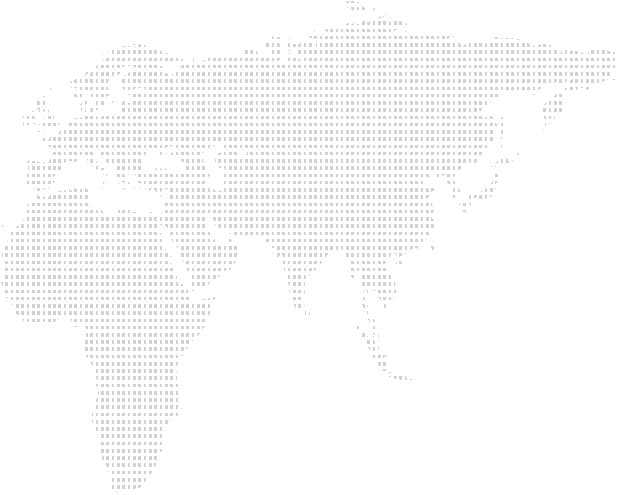 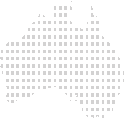 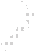 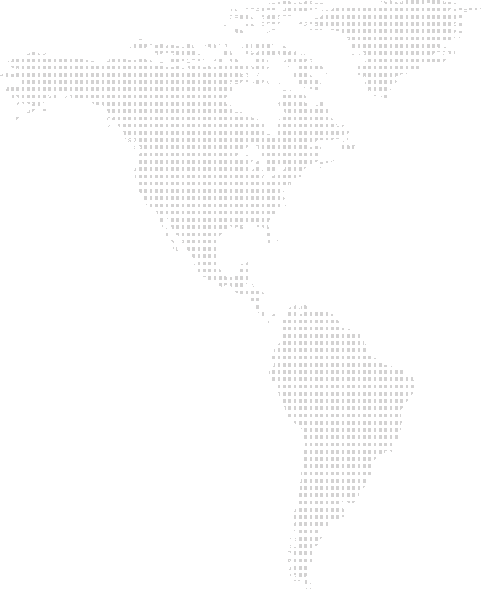 предпринимать все разумные шаги для того, чтобы результаты этих исследований использовались для достижения целей, отвечающих принципам Кодекса.19�2	ВИДЫ ИССЛЕДОВАНИЙСоответствующие исследования в сфере борьбы с допингом могут включать в себя, например, медицинские, аналитические, статистические или физиологические исследо-вания, атакже социологические, поведенческие, юридические иэтические исследова-ния. Без ограничения для вышесказанного, должны также проводиться исследования, направленные наразработку иоценку эффективности научно-обоснованных физио-логических ипсихологических тренировочных программ, согласующихся спринципами Кодекса и уважающих целостность человеческой личности, так же, как и изучение Использования субстанций иметодов, появившихся врезультате научных разработок.19�3	КООРДИНАЦИЯ ИССЛЕДОВАНИЙ И ОБМЕН РЕЗУЛЬТАТАМИЧАСТЬ 3.Крайне важна координация исследований в сфере борьбы с допингом че-рез ВАДА. При условии соблюдения прав на интеллектуальную собственность результаты проведения исследований в сфере борьбы с допингом должны предоставляться ВАДА и при необходимости передаваться соответствующим Подписавшимся сторонам, Спортсменам и другим заинтересованным сторонам.19�4	ПОРЯДОК ПРОВЕДЕНИЯ ИССЛЕДОВАНИЙРОЛЬИ ОТВЕТСТВЕННОСТЬИсследования в сфере борьбы с допингом должны проводиться в соответствии с международно-признанными этическими нормами.19�5	ИССЛЕДОВАНИЯ С ИСПОЛЬЗОВАНИЕМ ЗАПРЕЩЕННЫХ СУБСТАНЦИЙ И ЗАПРЕ-ЩЕННЫХ МЕТОДОВПри проведении научных исследований следует избегать Назначения Спортсме-нам Запрещенных субстанций или Запрещенных методов.19�6	ЗЛОУПОТРЕБЛЕНИЕ РЕЗУЛЬТАТАМИВсе Подписавшиеся стороны и ВАДА будут действовать в духе партнерства и сотрудниче-ства, чтобы обеспечить успех вборьбе против допинга вспорте ивсоблюдении Кодекса101.Должны применяться соответствующие меры для предотвращения злоупотребле-ний результатами исследований в сфере борьбы с допингом и их использования для нарушения антидопинговых правил.101 [Примечание: Сведения обответственности Подписавшихся сторон, Спортсменов или иных Лиц приведены в различных статьях Кодекса, и те, которые приведены в данной части, являются до-полнительными к изложенным ранее.]108     ВСЕМИРНЫЙ АНТИДОПИНГОВЫЙ КОДЕКС 20213РОЛИ И ОТВЕТСТВЕННОСТЬСТАТЬЯ 20. ДОПОЛНИТЕЛЬНЫЕ РОЛИ И ОТВЕТСТВЕННОСТЬ ПОДПИСАВШИХСЯ СТОРОН И ВАДА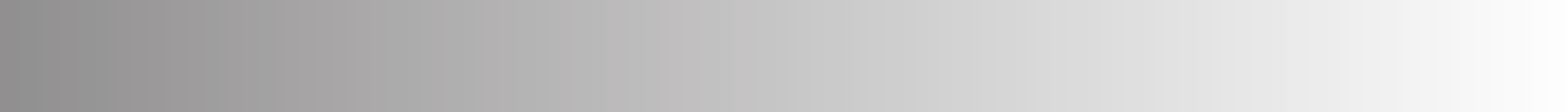 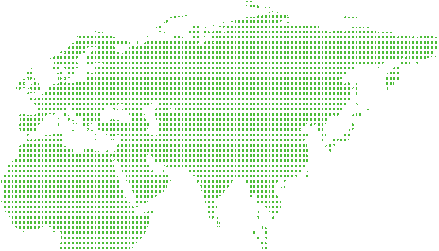 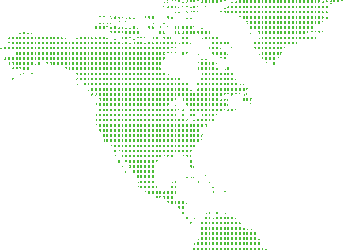 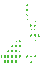 СТАТЬЯ 20� ДОПОЛНИТЕЛЬНЫЕ РОЛИИ ОТВЕТСТВЕННОСТЬ ПОДПИСАВШИХСЯ СТОРОН И ВАДАКаждая Антидопинговая организация может делегировать аспекты Допинг-контроля или антидопингового Образования, за которые она несет ответственность, но при этом она несет полную ответственность за обеспечение того, чтобы любой делегируемый аспект выполнялся в соответствии с Кодексом. Если такое делегирование осуществляется Уполномоченной третьей стороне, которая не является Подписавшейся стороной, то со-глашение с Уполномоченной третьей стороной должно предусматривать соблюдение Кодекса и Международных стандартов102.20�1	РОЛЬ И ОТВЕТСТВЕННОСТЬ МЕЖДУНАРОДНОГО ОЛИМПИЙСКОГО КОМИТЕТА20.1.1	Принять и внедрить политики в сфере борьбы с допингом и антидо-пинговые правила для Олимпийских игр в соответствии с Кодексом и Международными стандартами.20.1.2	Требовать, как условие признания Международным олимпийским комитетом, чтобы Международные федерации и Национальные Олим-пийские комитеты в рамках олимпийского движения действовали в соответствии с Кодексом и Международными стандартами.20.1.3	Частично или полностью отказывать в финансировании со стороны Международного Олимпийского комитета и (или) в других преимуще-ствах спортивным организациям, деятельность которых несоответствует Кодексу и (или) Международным стандартам, когда это требуется со-гласно статье 24.1.102 [Комментарий к статье 20: Очевидно, что Антидопинговая организация не несет ответственно-сти занесоблюдение Кодекса Уполномоченными третьими сторонами, неявляющимися Подписавшими-ся сторонами, если нарушение совершено такой Уполномоченной третьей стороной в связи с услугами, оказываемыми другой Антидопинговой организации. Например, если ФИНА иФИБА делегируют аспекты допинг-контроля одной итойже Уполномоченной третьей стороне, неявляющейся Подписавшейся сто-роной, ипоставщик несоблюдает Кодекс при оказании услуг для ФИНА, тоответственность затакое несоблюдение будет нести только ФИНА, анеФИБА. Однако контрактными условиями Антидопинговых организаций должны быть предусмотрены требования вотношении Уполномоченных третьих сторон, которым были делегированы обязанности поосуществлению антидопинговой деятельности, сообщать Антидопинговой организации олюбых случаях несоблюдения Уполномоченными третьими сторонами.]20.1.4	 Принять надлежащие меры, чтобы воспрепятствовать несоблюдению Кодекса и Международных стандартов (a) Подписавшимися сторо-нами, в соответствии со статьей 24.1 и Международным стандартом по соответствию Кодексу Подписавшихся сторон, и (b) любым другим спортивным органом, вотношении которого он обладает полномочиями в соответствии со статьей 12.20.1.5	 Санкционировать проведение Программ независимых наблюдателей и содействовать их осуществлению.20.1.6	Требовать отвсех Спортсменов, готовящихся кучастию или участвующих вОлимпийских играх, атакже отПерсонала спортсмена, связанного сэтими Спортсменами, согласия сисоблюдения антидопинговых правил, соответ-ствующих Кодексу, вкачестве условия такого участия или вовлеченности.20.1.7	С учетом требований применимого законодательства, требовать в ка-честве условия для занятия должности или участия в деятельности, чтобы все члены его коллегиальных органов управления, директора, официальные лица итесотрудники (атакже представители назначенных Уполномоченных третьих сторон), которые участвуют в любом аспек-те Допинг-контроля, приняли на себя обязательства по соблюдению антидопинговых правил вкачестве иных Лиц всоответствии сКодексом в отношении прямых и преднамеренных неправомерных действий или обязательства по соблюдению сопоставимых правил и предписаний, введенных Подписавшейся стороной.20.1.8	С учетом требований применимого законодательства, не нанимать сознательно ни на какую должность, связанную с Допинг-контролем (кроме санкционированного антидопингового Образования или реа-билитационных программ), любое Лицо, которое было Временно от-странено или отбывает срок Дисквалификации согласно Кодексу, или, если это Лицо неподчиняется Кодексу, оно напрямую ипреднамеренно за последние шесть лет занималось деятельностью, которая была бы сочтена нарушением антидопинговых правил, если бы правила Кодекса были применимы к такому Лицу.20.1.9     В рамках своих полномочий решительно преследовать все возможные нарушения антидопинговых правил, включая выяснение в каждом слу-110     ВСЕМИРНЫЙ АНТИДОПИНГОВЫЙ КОДЕКС 2021	ВСЕМИРНЫЙ АНТИДОПИНГОВЫЙ КОДЕКС 2021       1113РОЛИ И ОТВЕТСТВЕННОСТЬСТАТЬЯ 20. ДОПОЛНИТЕЛЬНЫЕ РОЛИ И ОТВЕТСТВЕННОСТЬ ПОДПИСАВШИХСЯ СТОРОН И ВАДА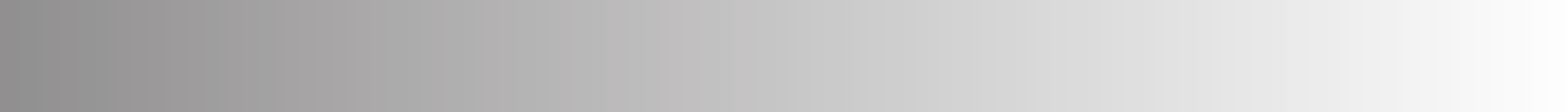 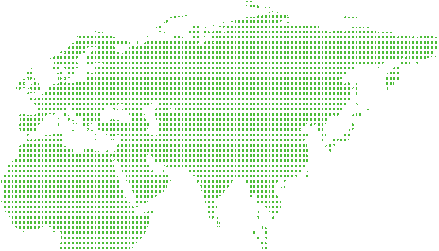 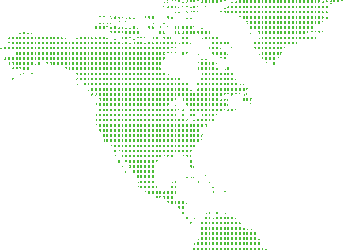 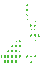 чае, причастен ли Персонал спортсмена или иные Лица к нарушению антидопинговых правил.ответствует Кодексу и (или) Международным стандартам, когда это требуется согласно статье 24.1.20.1.10 Планировать, осуществлять, оценивать и продвигать антидопинговое Образование в соответствии с требованиями Международного стан-дарта по Образованию.20.1.11 Принимать заявки на проведение Олимпийских игр только от тех стран, правительства которых ратифицировали, приняли, одобрили Конвен-цию ЮНЕСКО или присоединились к ней, и (в случаях, установленных требованиями статьи 24.1.9) не принимать заявки на проведение Спортивных мероприятий от тех стран, Национальные олимпийские комитеты, Национальные паралимпийские комитеты и (или) Нацио-нальные антидопинговые организации которых не соблюдают Кодекс или Международные стандарты.20.1.12 Сотрудничать с соответствующими национальными организациями, агентствами и другими Антидопинговыми организациями.20.2.4	 Принимать надлежащие меры, чтобы воспрепятствовать несоблюдению Кодекса и Международных стандартов (a) Подписавшимися сторо-нами, в соответствии со статьей 24.1 и Международным стандартом по соответствию Кодексу Подписавшихся сторон, и (b) любым другим спортивным органом, вотношении которого он обладает полномочиями в соответствии со статьей 12.20.2.5	 Санкционировать проведение Программ независимых наблюдателей и содействовать их осуществлению.20.2.6	 Требовать отвсех Спортсменов, готовящихся кучастию или участвующих в Паралимпийских играх, а также от Персонала спортсмена, связан-ного с такими Спортсменами, согласия и соблюдения антидопинговых правил, изложенных в Кодексе, в качестве условия для такого участия или вовлеченности.20.1.13 Уважать операционную независимость деятельности лабораторий, оговоренную в Международном стандарте для лабораторий.20.1.14 Принимать политику или правила, реализующие статью 2.11.20�2	РОЛЬ ИОТВЕТСТВЕННОСТЬ МЕЖДУНАРОДНОГО ПАРАЛИМПИЙСКОГО КОМИТЕТА20.2.1	Принять и внедрить политики в сфере борьбы с допингом и антидо-пинговые правила для Паралимпийских игр в соответствии с Кодексом и Международными стандартами.20.2.2	Требовать, как условие членства в Международном паралимпийском комитете, чтобы Международные федерации и Национальные пара-лимпийские комитеты в Паралимпийском движении соответствовали Кодексу и Международным стандартам.20.2.3	 Частично или полностью отказывать в финансировании со стороны Международного паралимпийского комитета и (или) в других пре-имуществах спортивным организациям, деятельность которых не со-20.2.7     С учетом требований применимого законодательства, требовать в ка-честве условия для занятия должности или участия в деятельности, чтобы все члены его коллегиальных органов управления, директора, официальные лица и те сотрудники (а также представители на-значенных Уполномоченных третьих сторон), которые участвуют в любом аспекте Допинг-контроля, приняли на себя обязатель-ства по соблюдению антидопинговых правил в качестве иных Лиц в соответствии с Кодексом в отношении прямых и преднамерен-ных неправомерных действий или обязательства по соблюдению сопоставимых правил и предписаний, введенных Подписавшейся стороной.20.2.8	С учетом требований применимого законодательства, не нанимать сознательно ни на какую должность, связанную с Допинг-контролем (кроме санкционированного антидопингового Образования или реа-билитационных программ), любое Лицо, которое было Временно от-странено или отбывает срок Дисквалификации согласно Кодексу, или, если это Лицо не подчиняется Кодексу, оно напрямую и преднамеренно за последние шесть лет занималось деятельностью, которая была бы112     ВСЕМИРНЫЙ АНТИДОПИНГОВЫЙ КОДЕКС 2021	ВСЕМИРНЫЙ АНТИДОПИНГОВЫЙ КОДЕКС 2021       1133РОЛИ И ОТВЕТСТВЕННОСТЬСТАТЬЯ 20. ДОПОЛНИТЕЛЬНЫЕ РОЛИ И ОТВЕТСТВЕННОСТЬ ПОДПИСАВШИХСЯ СТОРОН И ВАДА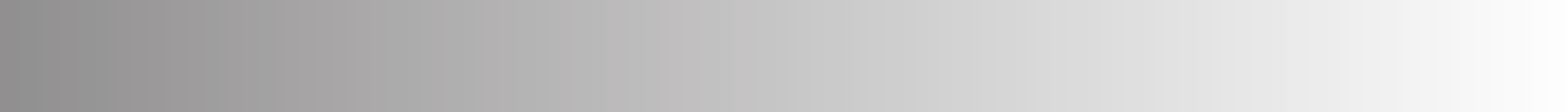 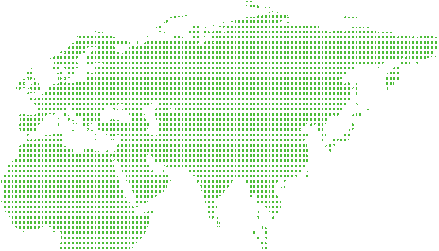 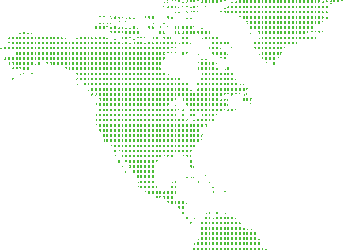 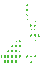 сочтена нарушением антидопинговых правил, если бы правила Кодекса были применимы к такому Лицу.20.2.9	 Планировать, осуществлять, оценивать и продвигать антидопинговое Образование в соответствии с требованиями Международного стан-дарта по Образованию.20.2.10 В рамках своих полномочий решительно преследовать все возможные нарушения антидопинговых правил, включая выяснение в каждом слу-чае, причастен ли Персонал спортсмена или иные Лица к нарушению антидопинговых правил.20.2.11 Сотрудничать с соответствующими национальными организациями, агентствами и другими Антидопинговыми организациями.20.2.12 Уважать независимость деятельности лабораторий, оговоренную в Международном стандарте для лабораторий.20�3 РОЛЬ И ОТВЕТСТВЕННОСТЬ МЕЖДУНАРОДНЫХ ФЕДЕРАЦИЙ20.3.1	Принять и внедрить политики в сфере борьбы с допингом и анти-допинговые правила в соответствии с Кодексом и Международными стандартами.20.3.2	В качестве одного из условий членства требовать, чтобы политики, правила и программы Национальных федераций и других членов соот-ветствовалиКодексу иМеждународным стандартам, атакже принимать меры для обеспечения такого соответствия; области соответствия должны, помимо прочего, включать следующее: (i) требовать, чтобы Национальные федерации проводили Тестирование только на осно-вании задокументированных полномочий Международной федерации и использовать Национальную антидопинговую организацию или иную Организацию, ответственную за отбор Проб, для отбора Проб в соответствии с Международным стандартом по Тестированию и Расследованиям; (ii) требовать, чтобы их Национальные федерации признавали полномочия Национальной антидопинговой организации их страны в соответствии со статьей 5.2.1 и по мере необходимости оказывали помощь Национальной антидопинговой организации в осу-ществлении национальной программы Тестирования в их виде спорта; (iii) требовать, чтобы Национальные федерации анализировали все отобранные Пробы, в Лаборатории, аккредитованной ВАДА или одо-бренной ВАДА, в соответствии со статьей 6.1; и (iv) требовать, чтобы любые случаи нарушения антидопинговых правил на национальном уровне, выявленные Национальными федерациями, рассматривались операционно независимой комиссией, проводящей слушания, в соот-ветствии со статьей 8.1 и Международным стандартом по Обработке результатов.20.3.3	 Требовать от всех Спортсменов, готовящихся к участию или участву-ющих в Соревновании или деятельности, санкционированной или ор-ганизованной Международной федерацией или одним из ее членов, и Персонала спортсмена, связанного с такими Спортсменами, согласия с и соблюдения антидопинговых правил, изложенных в Кодексе, в ка-честве условия для такого участия и вовлеченности.20.3.4     С учетом требований применимого законодательства, требовать в ка-честве условия для занятия должности или участия в деятельности, чтобы все члены его коллегиальных органов управления, директора, официальные лица и те сотрудники (а также представители на-значенных Уполномоченных третьих сторон), которые участвуют в любом аспекте Допинг-контроля, приняли на себя обязатель-ства по соблюдению антидопинговых правил в качестве иных Лиц в соответствии с Кодексом в отношении прямых и преднамерен-ных неправомерных действий или обязательства по соблюдению сопоставимых правил и предписаний, введенных Подписавшейся стороной.20.3.5	С учетом требований применимого законодательства, не нанимать сознательно ни на какую должность, связанную с Допинг-контролем (кроме санкционированного антидопингового Образования или реа-билитационных программ), любое Лицо, которое было Временно от-странено или отбывает срок Дисквалификации согласно Кодексу, или, если это Лицо не подчиняется Кодексу, оно напрямую и преднамеренно за последние шесть лет занималось деятельностью, которая была бы сочтена нарушением антидопинговых правил, если бы правила Кодекса были применимы к такому Лицу.114     ВСЕМИРНЫЙ АНТИДОПИНГОВЫЙ КОДЕКС 2021	ВСЕМИРНЫЙ АНТИДОПИНГОВЫЙ КОДЕКС 2021       1153РОЛИ И ОТВЕТСТВЕННОСТЬСТАТЬЯ 20. ДОПОЛНИТЕЛЬНЫЕ РОЛИ И ОТВЕТСТВЕННОСТЬ ПОДПИСАВШИХСЯ СТОРОН И ВАДА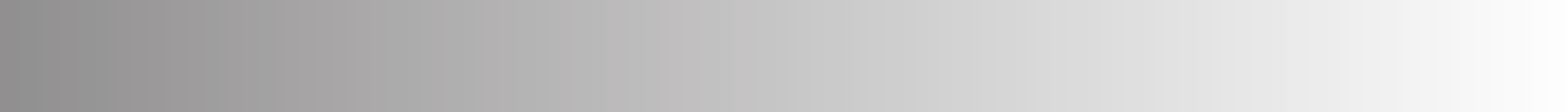 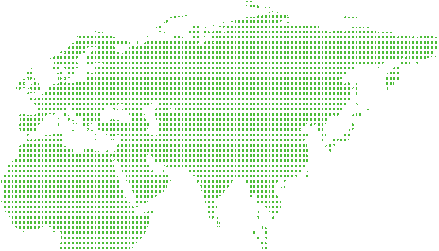 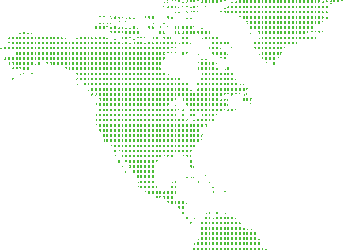 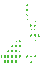 20.3.6	Требовать от Спортсменов, не являющихся постоянными членами Международной федерации или Национальной федерации, входя-щей в Международную федерацию, быть доступными для отбора Проб и предоставлять точную и актуальную информацию о местонахожде-нии, при включении в Регистрируемый пул тестирования Междуна-родной федерации, в соответствии с условиями допуска к участию в соревнованиях, установленными Международной федерацией или Организатором крупного спортивного мероприятия103.20.3.7	 Требовать, чтобы Национальные федерации устанавливали правила, предписывающие всем Спортсменам, готовящимся или принимающих участие в Соревновании или деятельности, санкционированной или организованной Национальной федерацией или одним из ее членов, и Персоналу спортсмена, связанному с такими Спортсменами, согла-ситься сантидопинговыми правилами иполномочиями Антидопинговой организации по проведению Обработки результатов в соответствии с Кодексом в качестве условия такого участия.20.3.8	 Требовать, чтобы Национальные федерации сообщали в Национальную антидопинговую организацию и Международную федерацию любую информацию, указывающую нанарушение или связанную снарушением антидопинговых правил, оказывали содействие в проведении рас-следований, осуществляемых Антидопинговой организацией, которая обладает правом на проведение расследования.20.3.9	 Принимать надлежащие меры, чтобы воспрепятствовать несоблюдению Кодекса и Международных стандартов (a) Подписавшимися сторо-нами, в соответствии со статьей 24.1 и Международным стандартом по соответствию Кодексу Подписавшихся сторон, и (b) любым другим спортивным органом, в отношении которого они обладают полномо-чиями в соответствии со статьей 12.20.3.11 Частично или полностью отказывать в финансировании членам или признанным Национальным федерациям, деятельность которых не со-ответствуют Кодексу и (или) Международным стандартам.20.3.12 В рамках своих полномочий решительно преследовать все возможные нарушения антидопинговых правил, включая выяснение в каждом случае, причастен ли Персонал спортсмена или иные Лица к наруше-нию антидопинговых правил, обеспечивать надлежащее исполнение Последствий и автоматически проводить расследование в отношении Персонала спортсмена в случаях нарушения антидопинговых правил Защищенным лицом либо в тех случаях, когда Персонал спортсмена оказывал поддержку более чем одному Спортсмену, признанному виновным в нарушении антидопинговых правил.20.3.13 Планировать, осуществлять, оценивать и продвигать антидопинговое Образование всоответствии стребованиями Международного стандар-та по Образованию, в том числе требовать проведения мероприятий антидопингового Образования совместно с Национальной антидо-пинговой организацией.20.3.14 Принимать заявки на проведение Чемпионатов мира и других Между-народных спортивных мероприятий только оттех стран, правительства которых ратифицировали, приняли, одобрили Конвенцию ЮНЕСКО или присоединились к ней, и (в случаях, установленных требованиями ста-тьи24.1.9) непринимать заявки напроведение Спортивных мероприятий от тех стран, Национальные олимпийские комитеты, Национальные паралимпийские комитеты и(или) Национальные антидопинговые орга-низации которых несоблюдают Кодекс или Международные стандарты.20.3.15 Сотрудничать с соответствующими национальными организациями, агентствами и другими Антидопинговыми организациями.20.3.10 Санкционировать проведение и содействовать в осуществлении Про-грамм независимых наблюдателей во время Международных спортив-ных мероприятий.103 [Комментарий к статье 20.3.6: Это относится, например, к Спортсменам из профессиональных лиг.]20.3.16 В полной мере сотрудничать с ВАДА в отношении расследований, про-водимых ВАДА, в соответствии со статьей 20.7.12.20.3.17 Разработать и внедрить дисциплинарные правила и требовать нали-чия дисциплинарных правил в Национальных федерациях, которые позволяют предотвратить сотрудничество Персонала спортсмена,116     ВСЕМИРНЫЙ АНТИДОПИНГОВЫЙ КОДЕКС 2021	ВСЕМИРНЫЙ АНТИДОПИНГОВЫЙ КОДЕКС 2021       1173РОЛИ И ОТВЕТСТВЕННОСТЬСТАТЬЯ 20. ДОПОЛНИТЕЛЬНЫЕ РОЛИ И ОТВЕТСТВЕННОСТЬ ПОДПИСАВШИХСЯ СТОРОН И ВАДА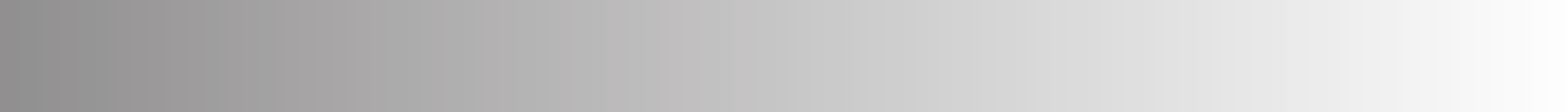 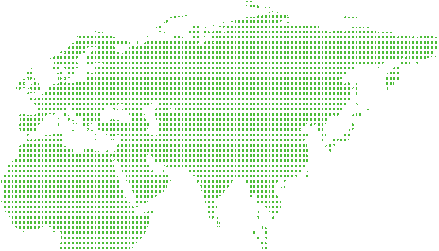 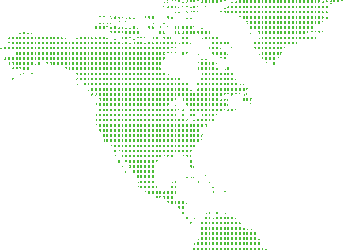 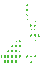 использующего Запрещенные субстанции или Запрещенные методы, со Спортсменами, находящимися под юрисдикцией Международной или Национальной федерации без уважительных причин.20.3.18 Уважать операционную независимость деятельности лабораторий, оговоренную в Международном стандарте для лабораторий.20.4.6	 Сотрудничать со своей Национальной антидопинговой организацией и работать со своим правительством с целью создания Национальной антидопинговой организации, если она еще не была создана, при условии, что в переходный период Национальный олимпийский ко-митет или организация, им назначенная, должны будут выполнять обязанности Национальной антидопинговой организации.20.3.19 Принимать политику или правила, реализующие статью 2.11.20�4	РОЛЬ И ОТВЕТСТВЕННОСТЬ НАЦИОНАЛЬНЫХ ОЛИМПИЙСКИХ И НАЦИОНАЛЬ-НЫХ ПАРАЛИМПИЙСКИХ КОМИТЕТОВДля тех стран, которые являются членамиРегиональной антидопинговой организации, Национальный олимпийский комитет в сотрудничестве с правительством должен оказывать активную поддержку соответству-ющей Региональной антидопинговой организации.20.4.1	Обеспечить соответствие своей антидопинговой политики и правил Кодексу и Международным стандартам.20.4.2	В качестве одного из условий членства требовать, чтобы политики, правила и программы Национальных федераций и других членов со-ответствовали Кодексу и Международным стандартам, а также при-нимать меры для обеспечения такого соответствия.20.4.3      УважатьавтономиюНациональной антидопинговой организации страны, невмешиваться впринятие ею операционных решений ивее деятельность.20.4.4	 Требовать, чтобы Национальные федерации сообщали в Национальную антидопинговую организацию и Международную федерацию любую информацию, указывающую нанарушение или связанную снарушением антидопинговых правил, оказывали содействие в проведении рас-следований, осуществляемых Антидопинговой организацией, которая обладает правом на проведение расследования.20.4.5	 Требовать, как условие участия вОлимпийских иПаралимпийских играх, чтобы как минимум те Спортсмены, которые не являются постоянными членами Национальной федерации, были доступны для отбора Проб и предоставляли информацию о местонахождении в соответствии с требованиями Международного стандарта по Тестированию и Рас-следованиям с того момента, как Спортсмен включен в расширенный список или последующие списки, составленные всвязи сОлимпийскими или Паралимпийскими играми.20.4.7	Требовать, чтобы Национальные федерации устанавливали правила (или иные регламенты), требующие, чтобы все Спортсмены, принимающие участие в Соревновании или деятельности, санкционированной или организованной Национальной федерацией или одной из ее органи-заций- членов, или осуществляющие подготовку к ним, а также весь Персонал спортсмена, связанный с такими Спортсменами, согласить-ся с антидопинговыми правилами и полномочиями Антидопинговой организации на проведение Обработки результатов в соответствии с Кодексом в качестве условия такого участия.20.4.8	С учетом требований применимого законодательства, требовать в ка-честве условия для занятия должности или участия в деятельности, чтобы все члены его коллегиальных органов управления, директора, официальные лица и те сотрудники (а также представители назначен-ных Уполномоченных третьих сторон), которые участвуют в любом аспекте Допинг-контроля, приняли на себя обязательства по соблю-дению антидопинговых правил в качестве иных Лиц в соответствии с Кодексом в отношении прямых и преднамеренных неправомерных действий или обязательства по соблюдению сопоставимых правил и предписаний, введенных Подписавшейся стороной.20.4.9	С учетом требований применимого законодательства, ненанимать созна-тельно ни на какую должность, связанную с Допинг-контролем (кроме санкционированного антидопинговогоОбразования или реабилитационных программ), любое Лицо, которое было Временно отстраненоили отбывает срок Дисквалификации согласно Кодексу, или, если это Лицо неподчиняется118     ВСЕМИРНЫЙ АНТИДОПИНГОВЫЙ КОДЕКС 2021	ВСЕМИРНЫЙ АНТИДОПИНГОВЫЙ КОДЕКС 2021       1193РОЛИ И ОТВЕТСТВЕННОСТЬСТАТЬЯ 20. ДОПОЛНИТЕЛЬНЫЕ РОЛИ И ОТВЕТСТВЕННОСТЬ ПОДПИСАВШИХСЯ СТОРОН И ВАДА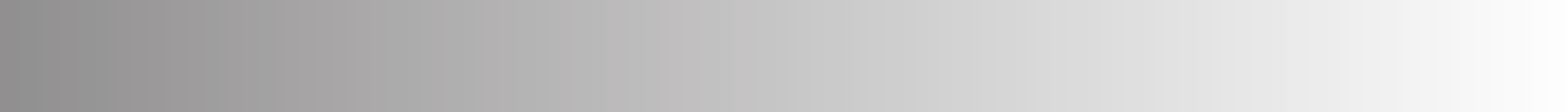 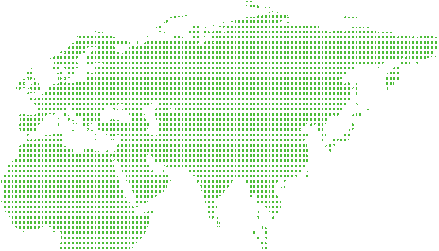 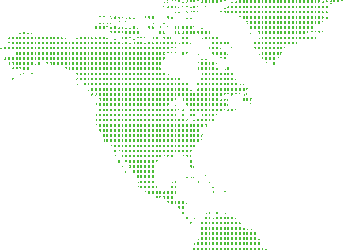 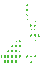 Кодексу, оно напрямую ипреднамеренно запоследние шесть лет занима-лось деятельностью, которая былабы сочтена нарушением антидопинговых правил, еслибы правила Кодекса были применимы ктакому Лицу.20.4.10 Частично или полностью отказывать в финансировании Спортсменам или Персоналу спортсмена в течение срока Дисквалификации за на-рушение антидопинговых правил.20.4.11 Частично или полностью отказывать в финансировании члену своей организации или признанным Национальным федерациям, деятельность которых несоответствуют Кодексу и(или) Международным стандартам.20.4.12 Планировать, осуществлять, оценивать ипродвигать антидопинговое Об-разование всоответствии стребованиями Международного стандарта по Образованию, втом числе требовать проведения мероприятий анти-допингового Образования совместно с Национальной антидопинговой организацией.20.4.13 В рамках своих полномочий решительно преследовать все возможные нарушения антидопинговых правил, включая выяснение в каждом слу-чае, причастны ли Персонал спортсмена или иные Лица к нарушению антидопинговых правил.20.4.18 Принимать надлежащие меры, чтобы воспрепятствовать несоблюдению Кодекса и Международных стандартов (a) Подписавшимися сторо-нами, в соответствии со статьей 24.1 и Международным стандартом по соответствию Кодексу Подписавшихся сторон, и (b) любым другим спортивным органом, вотношении которого он обладает полномочиями в соответствии со статьей 12.20�5	РОЛЬ ИОТВЕТСТВЕННОСТЬНАЦИОНАЛЬНЫХ АНТИДОПИНГОВЫХ ОРГАНИЗАЦИЙ104.20.5.1	 Принимать свои операционные решения и осуществлять деятельность независимо от спортивных организаций и правительства, в том числе, без ограничений, путем запрета любого участия в принятии операци-онных решений или в деятельности для любого Лица, которое в то же время принимает участие вуправлении или деятельности любой Между-народной федерации, Национальной федерации, Организатора крупных спортивных мероприятий, Национального олимпийского комитета, Национального паралимпийского комитета или государственного де-партамента, отвечающего за спорт или борьбу с допингом105.20.5.2	Принять и внедрять антидопинговые правила и политики в сфере борьбы с допингом в соответствии с Кодексом и Международными стандартами.20.4.14 Сотрудничать с соответствующими национальными организациями, агентствами и другими Антидопинговыми организациями.20.5.3	Сотрудничать с другими соответствующими национальными органи-зациями, агентствами и другими Антидопинговыми организациями.20.4.15 Разработать и внедрить дисциплинарные правила и требовать нали-чия дисциплинарных правил в Национальных федерациях, которые позволяют предотвратить сотрудничество Персонала спортсмена, ис-пользующего Запрещенные субстанции или Запрещенные методы, со Спортсменами, находящимися под юрисдикцией Национального олимпийского комитета и Национального паралимпийского комитета без уважительных причин.20.4.16 Уважать операционную независимость деятельности лабораторий, оговоренную в Международном стандарте для лабораторий.20.4.17 Принять политику или правила, вводящие в действие статью 2.11.20.5.4	Способствовать проведению взаимных Тестирований между Антидо-пинговыми организациями.20.5.5	Содействовать проведению научных исследований в области борьбы с допингом.104 [Комментарий к статье 20.5: В небольших странах ряд обязанностей, перечисленных в данной статье, могут быть делегированы Национальной антидопинговой организацией Региональной ан-тидопинговой организации.]105 [Комментарий к статье 20.5.1: Это, например, не мешает Национальной антидопинговой ор-ганизации выступать в роли Уполномоченной третьей стороны для Организатора крупного спор-тивного мероприятия или другой Антидопинговой организации.]120     ВСЕМИРНЫЙ АНТИДОПИНГОВЫЙ КОДЕКС 2021	ВСЕМИРНЫЙ АНТИДОПИНГОВЫЙ КОДЕКС 2021       1213РОЛИ И ОТВЕТСТВЕННОСТЬСТАТЬЯ 20. ДОПОЛНИТЕЛЬНЫЕ РОЛИ И ОТВЕТСТВЕННОСТЬ ПОДПИСАВШИХСЯ СТОРОН И ВАДА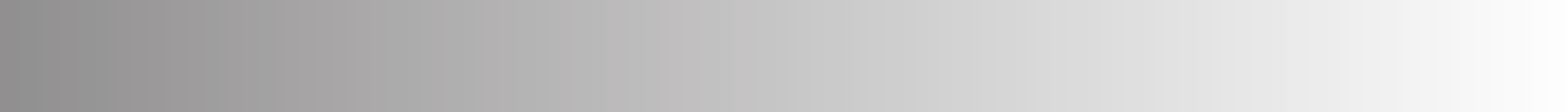 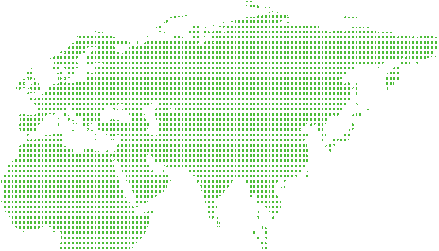 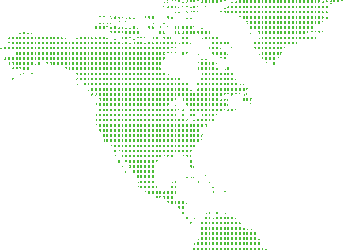 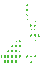 20.5.6	Если предусмотрено финансирование, отказывать в нем частично или полностью Спортсмену или Персоналу спортсмена, которые совершили нарушение антидопинговых правил, на срок Дисквалификации.20.5.7	В рамках своих полномочий решительно преследовать все возможные нарушения антидопинговых правил, включая выяснение вкаждом случае, причастенли Персонал спортсмена или иные Лица кнарушению антидо-пинговых правил, иотслеживать надлежащее исполнение Последствий.20.5.12 В рамках своих полномочий автоматически проводить расследования в отношении Персонала спортсмена в случае любого нарушения анти-допинговых правил Защищенного лица или если Персонал спортсмена оказывал содействие более чем одному Спортсмену, нарушившему антидопинговые правила.20.5.13 В полной мере сотрудничать с ВАДА в отношении расследований, про-водимых ВАДА, в соответствии со статьей 20.7.14.20.5.8	 Планировать, осуществлять, оценивать и продвигать антидопинговое Образование в соответствии с требованиями Международного стан-дарта по Образованию.20.5.9	Каждая Национальная антидопинговая организация является упол-номоченным органом, отвечающим за Образование в своей соответ-ствующей стране.20.5.10 С учетом требований применимого законодательства, требовать в ка-честве условия для занятия должности или участия в деятельности, чтобы все члены его коллегиальных органов управления, директора, официальные лица итесотрудники (атакже представители назначенных Уполномоченных третьих сторон), которые участвуют влюбом аспекте Допинг-контроля, приняли насебя обязательства пособлюдению анти-допинговых правил в качестве иных Лиц в соответствии с Кодексом в отношении прямых и преднамеренных неправомерных действий или обязательства по соблюдению сопоставимых правил и предписаний, введенных Подписавшейся стороной.20.5.14 Уважать независимость деятельности лабораторий, оговоренную в Международном стандарте для лабораторий.20.5.15 Принимать политику или правила, реализующие статью 2.11.20.5.16 Принимать надлежащие меры, чтобы воспрепятствовать несоблюдению Кодекса и Международных стандартов (a) Подписавшимися сторо-нами, в соответствии со статьей 24.1 и Международным стандартом по соответствию Кодексу Подписавшихся сторон, и (b) любым другим спортивным органом, вотношении которого он обладает полномочиями в соответствии со статьей 12.20�6�	РОЛЬ И ОТВЕТСТВЕННОСТЬ ОРГАНИЗАТОРОВ КРУПНЫХ СПОРТИВНЫХ МЕРОПРИЯТИЙ20.6.1	 Принять и внедрять политики в сфере борьбы с допингом и антидо-пинговые правила для своих Спортивных мероприятий в соответствии с Кодексом и Международными стандартами.20.5.11 С учетом требований применимого законодательства, не нанимать сознательно ни на какую должность, связанную с Допинг-контролем (кроме санкционированного антидопингового Образования или реа-билитационных программ), любое Лицо, которое было Временно от-странено или отбывает срок Дисквалификации согласно Кодексу, или, если это Лицо неподчиняется Кодексу, оно напрямую ипреднамеренно за последние шесть лет занималось деятельностью, которая была бы сочтена нарушением антидопинговых правил, если бы правила Кодекса были применимы к такому Лицу.20.6.2	Принимать надлежащие меры, чтобы воспрепятствовать несоблюдению Кодекса и Международных стандартов (a) Подписавшимися сторо-нами, в соответствии со статьей 24.1 и Международным стандартом по соответствию Кодексу Подписавшихся сторон, и (b) любым другим спортивным органом, вотношении которого он обладает полномочиями в соответствии со статьей 12.20.6.3	 Санкционировать проведение Программ независимых наблюдателей и содействовать их осуществлению.122     ВСЕМИРНЫЙ АНТИДОПИНГОВЫЙ КОДЕКС 2021	ВСЕМИРНЫЙ АНТИДОПИНГОВЫЙ КОДЕКС 2021       1233РОЛИ И ОТВЕТСТВЕННОСТЬСТАТЬЯ 20. ДОПОЛНИТЕЛЬНЫЕ РОЛИ И ОТВЕТСТВЕННОСТЬ ПОДПИСАВШИХСЯ СТОРОН И ВАДА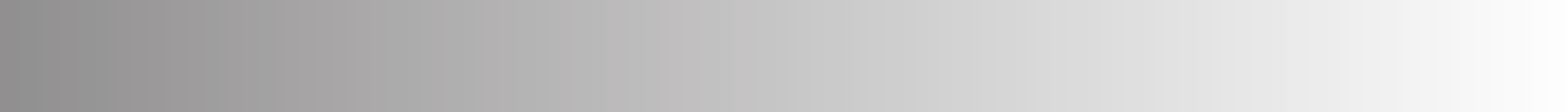 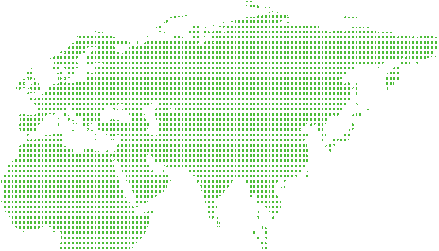 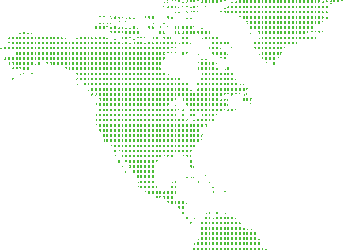 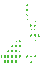 20.6.4	Требовать, чтобы все Спортсмены, готовящиеся к участию или участву-ющие в Спортивном мероприятии, а также весь Персонал спортсмена, связанный с такими Спортсменами, признали обязательность анти-допинговых правил, изложенных в Кодексе, в качестве условия этого участия или вовлеченности.венцию ЮНЕСКО или присоединились кней, и(вслучаях, установленных требованиями статьи24.1.9) непринимать заявки напроведение Спортивных мероприятий оттех стран, Национальные олимпийские комитеты, Нацио-нальные паралимпийские комитеты и(или) Национальные антидопинговые организации которых несоблюдают Кодекс или Международные стандарты.20.6.5	С учетом требований применимого законодательства, требовать в ка-честве условия для занятия должности или участия в деятельности, чтобы все члены его коллегиальных органов управления, директора, официальные лица и те сотрудники (а также представители назначен-ных Уполномоченных третьих сторон), которые участвуют в любом аспекте Допинг-контроля, приняли на себя обязательства по соблю-дению антидопинговых правил в качестве иных Лиц в соответствии с Кодексом в отношении прямых и преднамеренных неправомерных действий или обязательства по соблюдению сопоставимых правил и предписаний, введенных Подписавшейся стороной.20.6.6	 С учетом требований применимого законодательства, не принимать на любые должности, связанные с Допинг-контролем (кроме согла-сованных антидопинговых образовательных программ или программ реабилитации), Лиц, которые временно отстранены или отбывают срок Дисквалификации всоответствии сКодексом, или, если наних нераспро-страняются положенияКодекса, Лиц, которые втечение предшествующих шести лет прямо и преднамеренно придерживались линии поведения, которая привела бы к нарушению антидопинговых правил, если бы на них распространялись обязательства по соблюдению Кодекса.20.6.7	 В рамках своих полномочий решительно преследовать все возможные нарушения антидопинговых правил, включая выяснение в каждом слу-чае, причастен ли Персонал спортсмена или иные Лица к нарушению антидопинговых правил.20.6.8	 Планировать, осуществлять, оценивать и продвигать антидопинговое Образование в соответствии с требованиями Международного стан-дарта по Образованию.20.6.9      Принимать заявки напроведение Спортивных мероприятийтолько оттех стран, правительства которых ратифицировали, приняли, одобрили Кон-20.6.10 Сотрудничать с соответствующими национальными организациями, агентствами и другими Антидопинговыми организациями.20.6.11 Уважать независимость деятельности лабораторий, оговоренную в Международном стандарте для лабораторий.20.6.12 Принимать политику или правила, реализующие статью 2.11.20�7	РОЛЬ И ОТВЕТСТВЕННОСТЬ ВАДА20.7.1	 Принять Кодекс и взять на себя обязательства по выполнению своих ролей иответственности всоответствии сКодексом, через Декларацию, утвержденную Советом учредителей ВАДА106.20.7.2	Принимать и исполнять политики и процедуры, соответствующие Кодексу и Международным стандартам.20.7.3	 Оказывать поддержку идавать рекомендации Подписавшимся сторонам по соблюдениюКодекса иМеждународных стандартов, осуществлять мони-торинг такого соблюдения всоответствии состатьей24.1 Кодекса иМежду-народным стандартом посоответствию Кодексу Подписавшихся сторон.20.7.4	Утверждать Международные стандарты, необходимые для применения Кодекса.20.7.5	 Осуществлять аккредитацию и повторную аккредитацию лабораторий для проведения анализа Пробили уполномочивать другие лаборатории проводить анализы Проб.20.7.6	Разрабатывать и издавать руководства и модели лучших практик.106 [Комментарий к статье 20.7.1: ВАДА не может быть Подписавшейся стороной в связи с его ро-лью в осуществлении мониторинга соблюдения Кодекса Подписавшимися сторонами.]124     ВСЕМИРНЫЙ АНТИДОПИНГОВЫЙ КОДЕКС 2021	ВСЕМИРНЫЙ АНТИДОПИНГОВЫЙ КОДЕКС 2021       1253РОЛИ И ОТВЕТСТВЕННОСТЬСТАТЬЯ 20. ДОПОЛНИТЕЛЬНЫЕ РОЛИ И ОТВЕТСТВЕННОСТЬ ПОДПИСАВШИХСЯ СТОРОН И ВАДА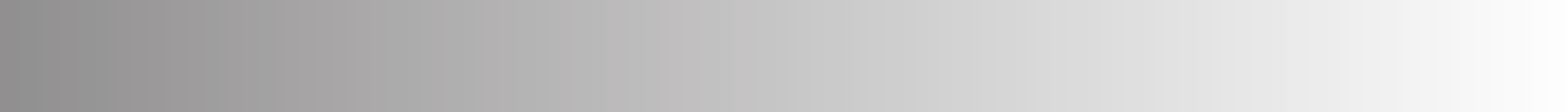 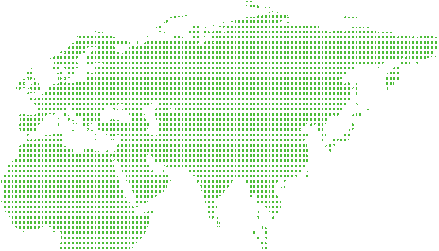 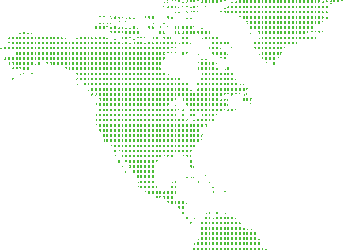 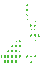 20.7.7	По рекомендации Комитета спортсменов ВАДА представить на утверж-дение Исполнительного комитета ВАДА документ, содержащий права Спортсменов, установленные в Кодексе и Международных стандартах, а также любые другие согласованные принципы передовой практики по защите прав Спортсменов в области противодействия допингу.20.7.8	 Поддерживать, осуществлять, уполномочивать, финансировать и ко-ординировать научные исследования в области борьбы с допингом, способствовать продвижению антидопинговых образовательных про-грамм.20.7.9	 Разрабатывать и проводить эффективную Программу независимых на-блюдателей и другие виды консультативных программ в связи со Спор-тивным мероприятием.20.7.10 В исключительных случаях ипоуказанию Генерального директора ВАДА проводить Тестирование по собственной инициативе или по запросу других Антидопинговых организаций, сотрудничать с соответствующи-ми национальными и международными организациями и агентствами, включая, содействие в расследовании и разбирательствах, но не огра-ничивась этим107.20.7.11 Утверждать после консультации с Международными федерациями, Национальными антидопинговыми организациями и Организаторами крупных спортивных мероприятий программы Тестирования ианализа Проб.20.7.12 С учетом требований применимого законодательства, требовать в ка-честве условия для занятия должности или участия в деятельности, чтобы все члены его коллегиальных органов управления, директора, официальные лица и те сотрудники (а также представители назначен-ных Уполномоченных третьих сторон), которые участвуют в любом аспекте Допинг-контроля, приняли на себя обязательства по соблю-дению антидопинговых правил в качестве иных Лиц в соответствиис Кодексом в отношении прямых и преднамеренных неправомерных действий или обязательства по соблюдению сопоставимых правил и предписаний, введенных Подписавшейся стороной.20.7.13 С учетом требований применимого законодательства, не нанимать сознательно ни на какую должность, связанную с Допинг-контролем (кроме санкционированного антидопингового Образования или реа-билитационных программ), любое Лицо, которое было Временно от-странено или отбывает срок Дисквалификации согласно Кодексу, или, если это Лицо неподчиняется Кодексу, оно напрямую ипреднамеренно за последние шесть лет занималось деятельностью, которая была бы сочтена нарушением антидопинговых правил, если бы правила Кодекса были применимы к такому Лицу.20.7.14 Инициировать собственные расследования случаев нарушения анти-допинговых правил, несоответствия Подписавшихся сторон и лабо-раторий, аккредитованных ВАДА, и других действий, которые могут способствовать допингу.20�8	СОТРУДНИЧЕСТВО В ОТНОШЕНИИ ПРАВИЛ ТРЕТЬИХ ЛИЦПодписавшиеся стороныдолжны сотрудничать друг с другом, ВАДА и правитель-ствами в целях стимулирования профессиональных объединений и учреждений, обладающих полномочиями в отношении Персонала спортсмена, к которому не применяется Кодекс, к разработке и применению правил, запрещающих действия, которые считались бы нарушением антидопинговых правил, если были бы совершены Персоналом спортсмена, к которому применяется Кодекс.107 [Комментарий к статье 20.7.10: ВАДА не является Тестирующей организацией, но оставляет за собой право в исключительных случаях осуществлять Тестирование, когда проблема была пере-дана на рассмотрение соответствующей Антидопинговой организации, но не была решена надле-жащим образом.]126     ВСЕМИРНЫЙ АНТИДОПИНГОВЫЙ КОДЕКС 2021	ВСЕМИРНЫЙ АНТИДОПИНГОВЫЙ КОДЕКС 2021       1273РОЛИ И ОТВЕТСТВЕННОСТЬСТАТЬЯ 21. ДОПОЛНИТЕЛЬНЫЕ РОЛИ И ОТВЕТСТВЕННОСТЬ СПОРТСМЕНОВ И ИНЫХ ЛИЦ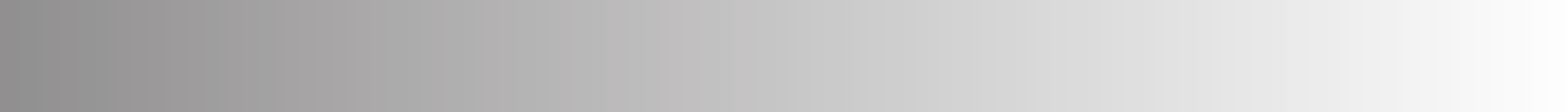 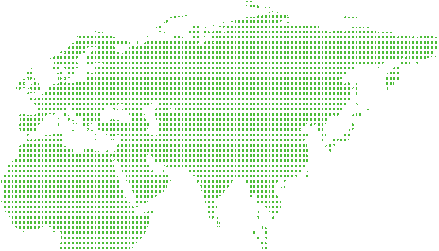 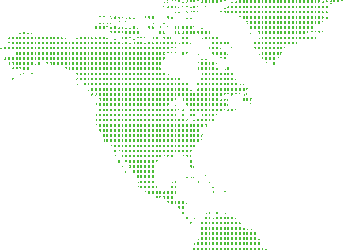 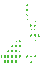 СТАТЬЯ 21� ДОПОЛНИТЕЛЬНЫЕ РОЛИИ ОТВЕТСТВЕННОСТЬ СПОРТСМЕНОВ И ИНЫХ ЛИЦ21�1	РОЛЬ И ОТВЕТСТВЕННОСТЬ СПОРТСМЕНОВ21.1.1	 Спортсмены должны знать и соблюдать все применимые политики в сфере борьбы с допингом и антидопинговые правила, реализуемые в соответствии с Кодексом.21.1.2	В любое время быть доступными для взятия Проб108.21�2	РОЛЬ И ОТВЕТСТВЕННОСТЬ ПЕРСОНАЛА СПОРТСМЕНА21.2.1	 Персонал спортсмена должен знать и соблюдать все политики в сфере борьбы сдопингом иантидопинговые правила, принятые всоответствии с Кодексом, которые применимы к нему или Спортсменам, с которым он сотрудничает.21.2.2	Сотрудничать при реализации программ Тестирования Спортсменов.21.2.3	 Использовать свое влияние навзгляды иповедение Спортсмена сцелью формирования атмосферы нетерпимости к допингу.21.1.3	 Нести ответственность в контексте борьбы с допингом за то, что они употребляют и Используют.21.1.4	Информировать медицинский персонал об их обязанностях не Ис-пользовать Запрещенные субстанции и Запрещенные методы, нести ответственность за то, чтобы любое получаемая ими медицинская помощь не нарушала политики в сфере борьбы с допингом и антидо-пинговые, принятые в соответствии с Кодексом.21.1.5	 Информировать свою Национальную антидопинговую организацию и Международную федерацию о любом решении Организации, не под-писавшей Кодекс, о том, что Спортсмен нарушил антидопинговые пра-вила в течение предыдущих десяти лет.21.2.4	Информировать свою Национальную антидопинговую организацию и Международную федерацию о любом решении Организации, не под-писавшей Кодекс, о том, что они нарушили антидопинговые правила в течение предыдущих десяти лет.21.2.5	Сотрудничать с Антидопинговыми организациями при расследовании нарушений антидопинговых правил110.21.2.6	Персонал спортсменанедолженИспользоватьилиОбладатьникакими Запрещенными субстанциями или Запрещенными методами без ува-жительной причины111.21�3	РОЛИ И ОТВЕТСТВЕННОСТЬ ДРУГИХ ЛИЦ, К КОТОРЫМ ПРИМЕНЯЕТСЯ КОДЕКС21.1.6	Сотрудничать с Антидопинговыми организациями при расследовании нарушений антидопинговых правил109.21.1.7	Раскрывать личность сотрдуничающего с ними Персонала спортсмена по запросу любой Антидопинговой организации, обладающих полно-мочиями в отношении Спортсмена.108 [Комментарий кстатье21.1.2: Сучетом прав Спортсменов иуважения их личной жизни обосно-ванные подозрения в борьбе с допингом в спорте иногда могут требовать отбора Проб поздно ве-чером или рано утром. Известно, что некоторые Спортсмены прибегают к Использованию малых доз ЭПО в указанные часы, чтобы утром ЭПО уже нельзя было обнаружить.]109 [Примечание к статье 21.1.6: Согласно Кодексу, нежелание сотрудничать не является наруше-нием антидопинговых правил, но может быть основанием для принятия дисциплинарных мер в со-ответствии с правилами Подписавшейся стороны.]21.3.1	 Знать и соблюдать все политики в сфере борьбы с допингом и анти-допинговые правила, принятые в соответствии с Кодексом, которые применимы к ним.110 [Примечание к статье 21.2.5: Согласно Кодексу, нежелание сотрудничать не является наруше-нием антидопинговых правил, но может быть основанием для принятия дисциплинарных мер в со-ответствии с правилами Подписавшейся стороны.]111 [Комментарий к статье 21.2.6: В тех ситуациях, когда Использование либо Обладание в лич-ных целях Запрещенной субстанцией или Запрещенным методом Персоналом спортсмена без ува-жительных причин не является нарушением антидопинговых правил в соответствии с Кодексом, к Персоналу спортсмена должны быть применены иные спортивные дисциплинарные меры. Трене-ры и другой Персонал спортсмена часто являются ролевыми моделями для Спортсменов. Они соб-ственным поведением недолжны противоречить своей обязанности поощрять Спортсменов вот-казе от допинга.]128     ВСЕМИРНЫЙ АНТИДОПИНГОВЫЙ КОДЕКС 2021	ВСЕМИРНЫЙ АНТИДОПИНГОВЫЙ КОДЕКС 2021       1293РОЛИ И ОТВЕТСТВЕННОСТЬСТАТЬЯ 21. ДОПОЛНИТЕЛЬНЫЕ РОЛИ И ОТВЕТСТВЕННОСТЬ СПОРТСМЕНОВ И ИНЫХ ЛИЦ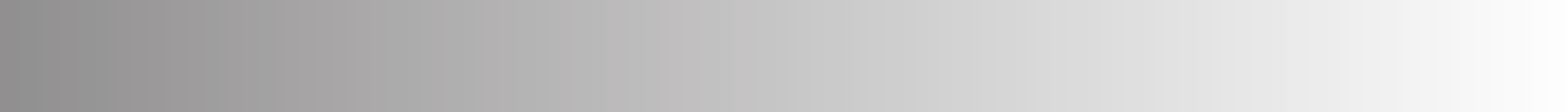 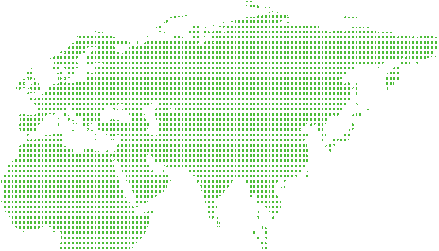 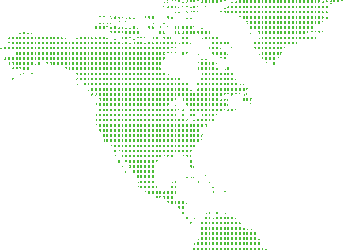 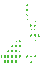 СТАТЬЯ 22. УЧАСТИЕ ПРАВИТЕЛЬСТВ21.3.2	 Информировать свою Национальную антидопинговую организацию и Международную федерацию о любом решении Организации, не под-писавшей Кодекс, о том, что они нарушили антидопинговые правила в течение предыдущих десяти лет.21.3.3	Сотрудничать с Антидопинговыми организациями при расследовании нарушений антидопинговых правил.21�4	РОЛЬ И ОТВЕТСТВЕННОСТЬ РЕГИОНАЛЬНЫХ АНТИДОПИНГОВЫХ ОРГАНИЗАЦИЙ21.4.1	 Следить затем, чтобы все страны-участники принимали иреализовывали на практике правила, политику и программы, которые соответствуют Кодексу.21.4.2	В виде одного из условий членства требовать, чтобы страна-участник подписала официальную форму членства в Региональной антидо-пинговой организации, в которой четко прописано делегирование Региональной антидопинговой организации обязанностей в области борьбы с допингом.21.4.3	Сотрудничать с соответствующими национальными и региональными организациями, агентствами и другими Антидопинговыми организа-циями.21.4.4	 Поощрять взаимное Тестирование между Национальными и Регио-нальными антидопинговыми организациями.21.4.5	Содействовать расширению возможностей соответствующих Антидо-пинговых организаций.21.4.6	Содействовать проведению научных исследований в области борьбы с допингом.21.4.7	 Планировать, осуществлять, оценивать и продвигать антидопинговое Образование в соответствии с требованиями Международного стан-дарта по Образованию.СТАТЬЯ 22� УЧАСТИЕ ПРАВИТЕЛЬСТВ112Поддержка Кодекса каждым правительством будет подтверждена подписанием им Копенгагенской декларации по борьбе с допингом в спорте от 3 марта 2003 года и ра-тификацией, принятием, утверждением и присоединением к Конвенции ЮНЕСКО.Подписавшиеся стороны осведомлены о том, что любые действия, предпринимаемые правительством, являются делом этого правительства и осуществляются с учетом обя-зательств по международному праву, а также своих собственных законов и правил. И хотя правительства связаны только требованиями соответствующих международных межправительственных договоров (и особенно Конвенции ЮНЕСКО), в следующих ста-тьях изложены ожидания Подписавшихся сторон относительно поддержки по стороны Правительств при реализации положений Кодекса.22�1	Каждое правительство должно осуществлять все действия и мероприятия, не-обходимые для соответствия Конвенции ЮНЕСКО.22�2	Каждое правительство должно ввести в действие законодательные акты, норма-тивные акты, политики или административные правила в целях сотрудничества и обмена информацией с Антидопинговыми организациями; обмена данными между Антидопинговыми организациями впорядке, предусмотренном Кодексом; свободной транспортировки Проб мочи и крови способом, обеспечивающим их безопасность и целостность; свободного въезда и выезда сотрудников Допинг-контроля и свободного доступа сотрудников Допинг-контроля ко всем местам, в которых живут или тренируются Спортсмены международного уровня или Спортсмены национального уровня, для проведения Тестирования без пред-варительного уведомления, с учетом применимых миграционных требований112 [Комментарий к статье 22: Большинство правительств не может быть стороной, подписы-вающей Кодекс или связанной обязательствами, установленными такими частными неправи-тельственными инструментами, как Кодекс. По этой причине к правительствам не обращают-ся с просьбой выступать в качестве Подписавших Кодекс сторон, а просят подписать Копенгаген-скую декларацию иратифицировать, принять, утвердить иприсоединиться кКонвенции ЮНЕСКО. И хотя механизмы принятия могут разниться, усилия по борьбе с допингом через скоординирован-ную и согласованную программу, отраженную в Кодексе, будут означать существенные совмест-ные усилия спортивного движения и правительств.Эта статья устанавливает, что именно ожидают Подписавшиеся стороны отправительств. Тем не менее это просто «ожидания», поскольку правительства «обязаны» придерживаться только требований Конвенции ЮНЕСКО.]130     ВСЕМИРНЫЙ АНТИДОПИНГОВЫЙ КОДЕКС 2021	ВСЕМИРНЫЙ АНТИДОПИНГОВЫЙ КОДЕКС 2021       1313РОЛИ И ОТВЕТСТВЕННОСТЬ	СТАТЬЯ 22. УЧАСТИЕ ПРАВИТЕЛЬСТВ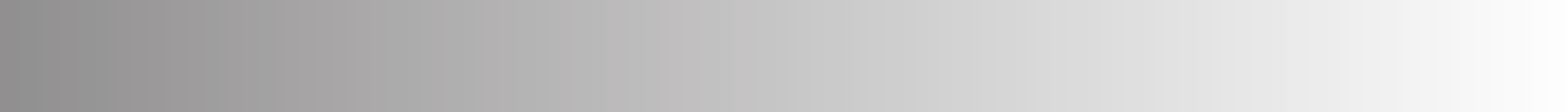 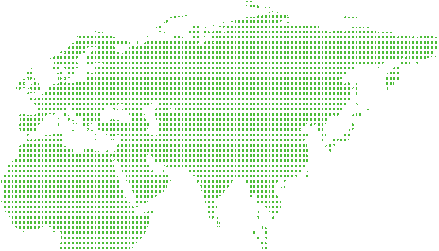 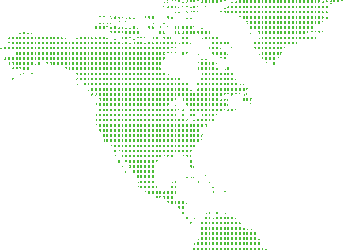 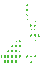 и предписаний, а также требований и предписаний пограничного контроля и доступа.22�3	 Каждое правительство должно принять правила, предписания или политики даю-щие возможность применения дисциплинарных взысканий кдолжностным лицам и сотрудникам, участвующим в Допинг-контроле, спортивных выступлениях или медицинском сопровождении спортивной деятельности, включая надзорную деятельность, в связи с совершением действий, которые представляли бы собой нарушение антидопинговых правил, если бы к таким Лицам были применимы установленные Кодексом правила.22�4	 Каждое правительство не должно разрешать никакому Лицу занимать никакую должность, связанную с Допинг-контролем, спортивным выступлением или медицинским сопровождением спортивной деятельности, включая надзорную деятельность, если такое Лицо: (i) отбывает срок Дисквалификации за наруше-ние антидопинговых правил, установленных Кодексом; или (ii), если на него не распространяются полномочия Антидопинговой организации и его Дис-квалификация не рассматривалась в ходе процедуры Обработки результатов в соответствии с Кодексом, был осужден или признан виновным в ходе уголов-ного, дисциплинарного или профессионального разбирательства в совершении действий, которые представляли бы собой нарушение антидопинговых правил, если бы на такое Лицо распространялись правила, предусмотренные Кодексом; в данном случае статус дисквалификации такого Лица должен сохраняться силе в течение шести лет с даты принятия решения в уголовном, профессиональном или дисциплинарном разбирательстве или в течение срока действия уголовных, дисциплинарных или профессиональных мер ответственности, в зависимости от того, какой период дольше.22�7	Каждое правительство, в стране которого нет Национальной антидопинговой организации, должно совместно с Национальным олимпийским комитетом создать такую организацию.22�8	 Каждое правительство должно уважать автономию Национальной антидопин-говой организации его страны или Региональной антидопинговой организации, членом которой является его страна, а также независимость любых одобренных ВАДА лабораторий в его стране и не вмешиваться в их операционные решения и их деятельность.22�9	Никакое правительство не должно ограничивать доступ ВАДА к любым допинг-пробам или антидопинговым записям или сведениям, которые находятся на хра-нении или под контролем любых Подписавшихся сторон, членов Подписавшихся сторон или аккредитованных ВАДА лабораторий.22�10	Неспособность правительства ратифицировать, принять, одобрить Конвенцию ЮНЕСКО или присоединиться к ней может привести к лишению права подачи заявки и (или) проведения на своей территории Спортивных мероприятий в порядке, предусмотренном в статьях 20.1.11, 20.3.14 и 20.6.9. Последующее несоблюдение правительством Конвенции ЮНЕСКО в порядке, определенном ЮНЕСКО, может привести к значимым последствиям, которые могут быть уста-новлены ЮНЕСКО и ВАДА.22�5	Каждое правительство будет поощрять сотрудничество между всеми государ-ственными службами или ведомствами и Антидопинговыми организациями, чтобы обеспечить своевременный обмен информацией с Антидопинговыми организациями, который будет полезен в борьбе с допингом, в случаях, когда это не запрещено законодательством.22�6	Каждое правительство должно признавать арбитраж как предпочтительное средство решения споров, связанных с борьбой с допингом, при условии со-блюдения основных прав и свобод человека в соответствии с применимым национальным правом.132     ВСЕМИРНЫЙ АНТИДОПИНГОВЫЙ КОДЕКС 2021	ВСЕМИРНЫЙ АНТИДОПИНГОВЫЙ КОДЕКС 2021       1333РОЛИ И ОТВЕТСТВЕННОСТЬ	СТАТЬЯ 22. УЧАСТИЕ ПРАВИТЕЛЬСТВ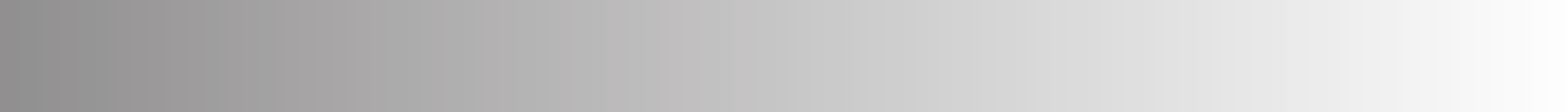 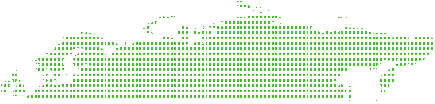 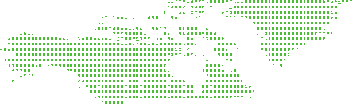 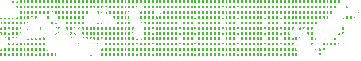 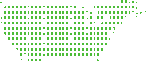 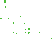 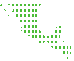 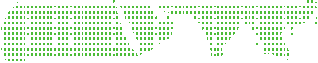 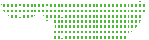 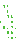 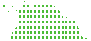 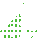 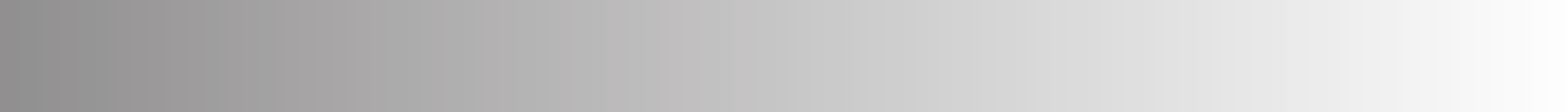 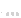 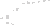 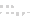 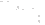 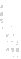 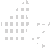 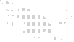 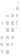 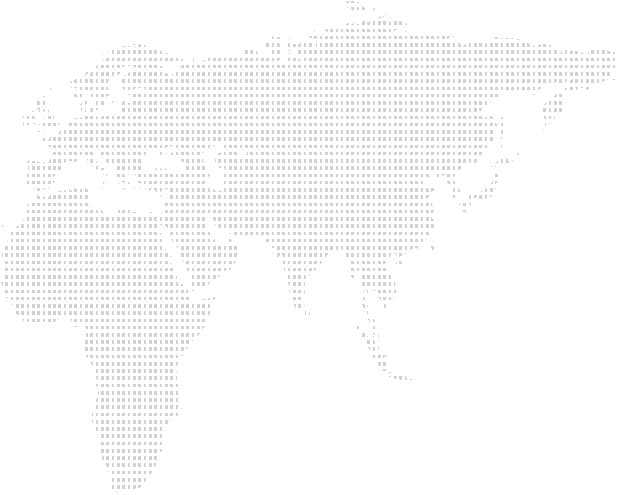 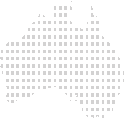 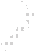 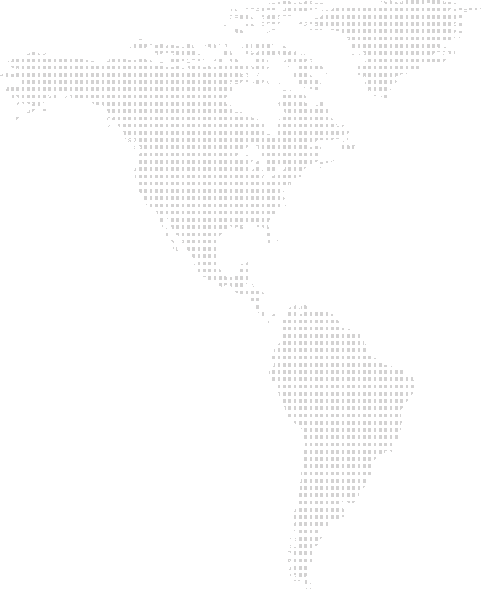 ЧАСТЬ 4.ПРИНЯТИЕ, СООТВЕТСТВИЕ, ИЗМЕНЕНИЯИ ИНТЕРПРЕТАЦИЯ134     ВСЕМИРНЫЙ АНТИДОПИНГОВЫЙ КОДЕКС 2021ПРИНЯТИЕ, СООТВЕТСТВИЕ, ИЗМЕНЕНИЯ ИИНТЕРПРЕТАЦИЯСТАТЬЯ 23. ПРИНЯТИЕ И ВНЕДРЕНИЕ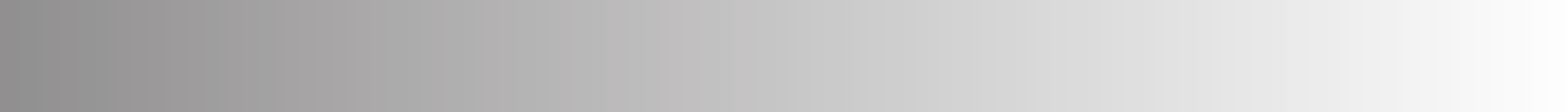 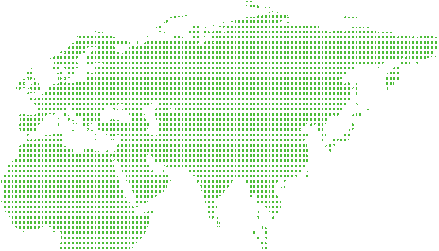 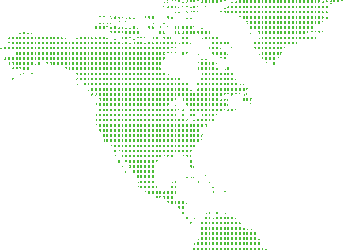 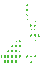 СТАТЬЯ 23� ПРИНЯТИЕ И ВНЕДРЕНИЕ23�1	ПРИНЯТИЕ КОДЕКСА23.1.1	 Следующие организации являются Подписавшимися сторонами, при-нимающими Кодекс: Международный олимпийский комитет, Между-народные федерации, Международный паралимпийский комитет, Национальные олимпийские комитеты, Национальные паралимпий-ские комитеты, Организаторы крупных спортивных мероприятий, Национальные антидопинговые организации и другие организации, имеющие существенное отношение к спорту.23�2	ВНЕДРЕНИЕ КОДЕКСА23.2.1	 Подписавшиеся стороны должны обеспечить выполнение положений Кодекса посредством принятия политик, уставных документов, правил и регламентов в соответствии со своими полномочиями и сферой от-ветственности.23.2.2	Следующие статьи в той части, которая реализуется Антидопинговой организацией в рамках своей Антидопинговой деятельности, должны быть внедрены Подписавшимися сторонами без значительных измене-ний (за исключением незначительных изменений в языке в отношении названия организации, вида спорта, номеров разделов и т.д.):11423.1.2	 Международный олимпийский комитет, Международные федерации, признанные Международным олимпийским комитетом, Международный паралимпийский комитет, Национальные олимпийские комитеты, На-циональные паралимпийские комитеты, Национальные антидопинговые организации и Организаторы крупных спортивных мероприятий, признанные одной или несколькими из вышеупомянутых организа-ций, становятся Подписавшимися сторонами, подписав декларацию о принятии или осуществив принятие иным способом, признанным ВАДА приемлемым.23.1.3	 Любое другое юридическое лицо, описанное в статье 23.1.1, может подать в ВАДА запрос на присвоение статуса Подписавшейся стороны, который будет рассмотрен всоответствии с политикой, принятойВАДА. Удовлетворение такого запроса ВАДА будет зависеть от соблюдения условий и требований, установленных ВАДА в такой политике113. По-сле удовлетворения запроса ВАДА статус Подписавшейся стороны присваивается заявителю при условии подписания им декларации о согласии на соблюдение Кодекса и согласия с условиями и требова-ниями, установленными ВАДА для такого заявителя.23.1.4	Список всех организаций, принявших Кодекс, будет опубликован ВАДА.113 [Комментарий к статье 23.1.3: Например, такие условия и требования могут включать финан-совый взнос юридического лица для покрытия затрат ВАДА на администрирование, мониторинг иобеспечение соответствия всвязи спроцессом рассмотрения запроса ипоследующим присвоени-ем юридическому лицу статуса Подписавшейся стороны.]• Статья 1. (Определение допинга)• Статья 2. (Нарушение антидопинговых правил) • Статья 3. (Доказательства допинга)• Статья 4.2.2 (Особые субстанции или Особые методы) • Статья 4.2.3 (Субстанции, вызывающие зависимость)• Статья 4.3.3 (Определение ВАДА содержания Запрещенного списка) • Статья 7.7. (Уход из спорта)• Статья 9. (Автоматическое Аннулирование индивидуальных резуль-татов)• Статья 10. (Санкции к отдельным Лицам) • Статья 11. (Последствия для команд)• Статья 13. (Апелляции) за исключением 13.2.2, 13.6 и 13.7• Статья 15.1 (Автоматическое обязательное вступление в силу ре-шений)• Статья 17. (Срок давности)• Статья 26. (Интерпретация Кодекса) • Приложение 1. ОпределенияЗапрещается вносить дополнительные положения вправила, разработан-ные Подписавшейся стороной, если они меняют действие статей, пере-114 [Комментарий к статье 23.2.2: Никакие положения Кодекса не запрещают Антидопинговой ор-ганизации принимать и усиливать свои собственные дисциплинарные правила в отношении дей-ствий Персонала спортсмена, которые связаны с допингом, но не являются нарушением антидо-пинговых правил в соответствии с Кодексом. Например, Национальные или Международные феде-рации могут отказаться возобновлять лицензию тренеру в случае многочисленных нарушений ан-тидопинговых правил Спортсменами, которых он тренирует.]136     ВСЕМИРНЫЙ АНТИДОПИНГОВЫЙ КОДЕКС 2021	ВСЕМИРНЫЙ АНТИДОПИНГОВЫЙ КОДЕКС 2021       137ПРИНЯТИЕ, СООТВЕТСТВИЕ, ИЗМЕНЕНИЯ ИИНТЕРПРЕТАЦИЯ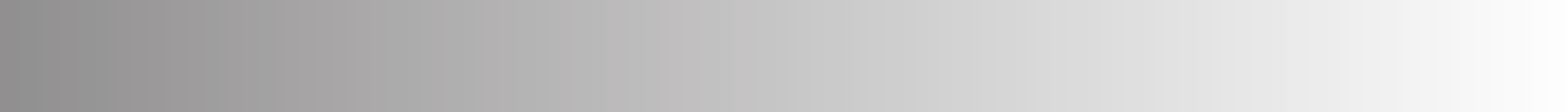 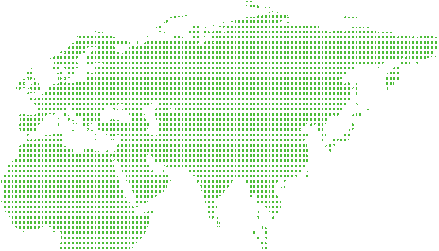 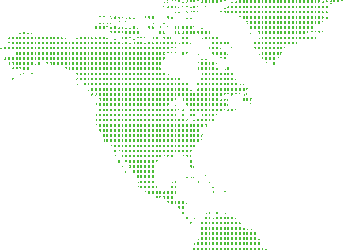 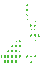 СТАТЬЯ 24. МОНИТОРИНГ И ОБЕСПЕЧЕНИЕ СООТВЕТСТВИЯ КОДЕКСУ И КОНВЕНЦИИ ЮНЕСКОчисленных в данной статье. Правила Подписавшейся стороны должны напрямую признавать Комментарии кКодексу инаделять Комментарии тем же статусом, который у него есть в Кодексе. При этом никакие по-ложения Кодекса незапрещают Подписавшейся стороне иметь правила безопасности, охраны здоровья, соответствия требованиям или Кодекс поведения, применимые для целей помимо борьбы с допингом115.23.2.3     Для обеспечения выполнения КодексаПодписавшиеся стороныдолжны стремиться внедрять модели лучших практик, рекомендованные ВАДА.23�3	РЕАЛИЗАЦИЯ АНТИДОПИНГОВЫХ ПРОГРАММПодписавшиеся стороны должны прикладывать достаточные усилия для реали-зации антидопинговых программ во всех областях, подпадающих под действие Кодекса и Международных стандартов.СТАТЬЯ 24� МОНИТОРИНГ И ОБЕСПЕЧЕНИЕ СООТВЕТСТВИЯ КОДЕКСУ И КОНВЕНЦИИ ЮНЕСКО24�1	Мониторинг и обеспечение соответствия Кодексу11624.1.1	Соблюдение Подписавшимися сторонами Кодекса и Международных стандартов будет контролироваться ВАДА в соответствии с Междуна-родным стандартом по соответствию Кодексу Подписавшихся сторон.115 [Комментарий к статье 23.2.2: Например, Международная федерация может по причинам репу-тационного и медицинского характера принять решение о включении в Кодекс поведения правила, запрещающего использование или хранение кокаина Спортсменом во Внесоревновательный пери-од. При антидопинговом отборе Проб во Внесоревновательный период такая Международная фе-дерация сможет проводить лабораторные тесты накокаин врамках исполнения принципов своего Кодекса поведения. С другой стороны, Кодекс поведения Международной федерации не может вво-дить дополнительные меры ответственности заиспользование кокаина вовремя Соревнователь-ного периода, так как это уже покрывается системой мер ответственности, установленной вКо-дексе. Другие примеры: правила, регулирующие использование алкоголя или медицинского кислоро-да. Аналогичным образом Международная федерация может использовать данные тестов Допинг-контроля для мониторинга соответствия требованиям, касающимся трансгендерных спортсме-нов, и других правил допуска к соревнованиям.]116 [Комментарий к статье 24.1: Определения терминов, используемых в статье 24.1, приведены в конце Приложения 1 к Кодексу.]24.1.2	 Для содействия проведению такого мониторинга каждая Подписавшаяся сторона должна предоставлять ВАДА информацию освоем соблюдении Кодекса и Международных стандартов тогда и таким образом, как затребует ВАДА. В рамках такой отчетности обязана Подписавшаяся сторона предоставить всю информацию, запрашиваемую ВАДА, и объ-яснить те меры, которые она предпринимает по исправлению любых Отступлений.24.1.3	Непредоставление Подписавшейся стороной точной информации в соответствии со статьей 24.1.2 само по себе составляет случай Отсту-пления от Кодекса, как и непредоставление Подписавшейся стороной точной информации ВАДА в соответствии с другими статьями Кодекса, Международного стандарта по соответствию Кодексу Подписавшихся сторон или других Международных стандартов.24.1.4	В случаях Отступления(вотношении обязательств, связанных с предо-ставлением информации, или других) ВАДА будет следовать корре-тирующим процедурам, указанным в Международном стандарте по соответствию Кодексу Подписавшихся сторон. Если Подписавшаяся сторона или ее представитель не исправляет отступление в тече-ние оговоренного срока, то в таком случае (после одобрения такого развития событий Исполнительным комитетом ВАДА) ВАДА направит Подписавшейся стороне официальное уведомление, в котором будет заявлено, что Подписавшаяся сторона является не соответствую-щей Кодексу, и будут указаны последствия, которые ВАДА предлагает применить в отношении такого несоответствия из списка возможных последствий, приведенного в статье 24.1.12, а также будут указаны условия, которые, по предложению ВАДА, Подписавшаяся сторона должна выполнить для восстановления в списке Подписавшихся сто-рон, соответствующих Кодексу. Это уведомление будет обнародовано всоответствии сМеждународным стандартомпосоответствию Кодексу Подписавшихся сторон.24.1.5	 Если Подписавшаяся сторона не оспаривает заявление ВАДА о несоот-ветствии или последствия или условия Восстановления, предложенные ВАДА, в течение 21 дня после получения официального уведомления, то заявляемое несоответствие будет считаться признанным, предла-гаемые последствия и условия Восстановления будут считаться при-138     ВСЕМИРНЫЙ АНТИДОПИНГОВЫЙ КОДЕКС 2021	ВСЕМИРНЫЙ АНТИДОПИНГОВЫЙ КОДЕКС 2021       139ПРИНЯТИЕ, СООТВЕТСТВИЕ, ИЗМЕНЕНИЯ ИИНТЕРПРЕТАЦИЯ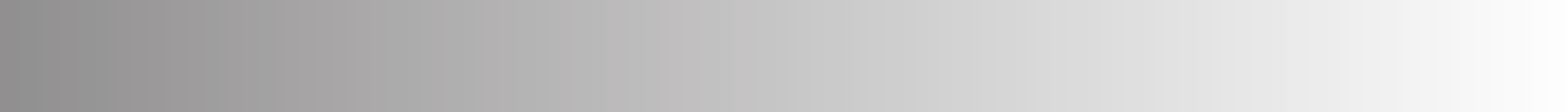 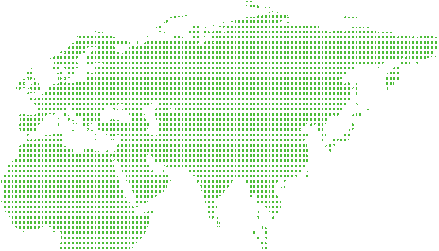 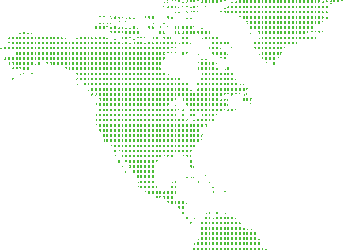 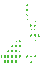 СТАТЬЯ 24. МОНИТОРИНГ И ОБЕСПЕЧЕНИЕ СООТВЕТСТВИЯ КОДЕКСУ И КОНВЕНЦИИ ЮНЕСКОнятыми, уведомление автоматически станет окончательным решением, будет выпущено ВАДА в таком качестве и (за исключением апелляции, поданной в соответствии со статьей 13.6) будет подлежать немедлен-ному исполнению в соответствии со статьей 24.1.9. Данное решение будет обнародовано, как предусмотрено Международным стандартом по соответствию Кодексу Подписавшихся сторон или иными Между-народными стандартами.24.1.6	Если Подписавшаяся сторона изъявляет желание оспорить заявление ВАДА о несоответствии, и (или) последствия, и (или) условия Восста-новления, предложенные ВАДА, она должна уведомить ВАДА вписьмен-ной форме втечение 21 дня после получения ею уведомления отВАДА. В этом случае ВАДА предоставляет в Спортивный арбитражный суд официальное уведомление оспоре, иэтот спор будет разрешен Палатой обычного арбитража Спортивного арбитражного суда в соответствии сМеждународным стандартом по соответствию Кодексу Подписавших-ся сторон.ВАДА несет бремя доказывания Коллегии судей Спортивного арбитражного суда на основе баланса вероятностей, что Подписавша-яся сторона является не соответствующей требованиям Кодекса (если это оспаривается). Если Коллегия судей Спортивного арбитражного суда решает, что ВАДА предоставило требуемые доказательства, и если Подписавшаяся сторона также оспорила последствия и (или) условия восстановления, предложенные ВАДА, то Коллегия судей Спортивного арбитражного суда также примет решение, основываясь на соответ-ствующих положениях Международного стандарта по соответствию Кодексу Подписавшихся сторон: (а) какие последствия из списка воз-можных последствий, приведенного в статье 24.1.12 Кодекса, должны быть применены; и (или) (b) какие условия Подписавшаяся сторона должна будет выполнить для своего восстановления.24.1.7	 ВАДА обнародует тот факт, что данное дело было передано в Спортив-ный арбитражный суд для вынесения определения. Каждое из следу-ющих Лиц вправе вступить в дело в качестве стороны дела при условии уведомления о своем вступлении в дело в течение 10 дней с даты такой публикации ВАДА:24.1.7.1 Международный олимпийский комитет и(или) Международный паралимпийский комитет (в зависимости от обстоятельства),Национальный олимпийский комитет и (или) Национальный паралимпийский комитет (в зависимости от обстоятельств), если решение может повлиять на Олимпийские игры или Па-ралимпийские игры (включая решения, влияющие на право посещения / участия в Олимпийских или Паралимпийских играх); и24.1.7.2 Международная федерация, если решение может повлиять на участие в Чемпионатах мира Международной федерации и (или) в других Международных спортивных мероприятиях и (или) на заявку страны на проведение на своей территории Чемпионатов мира Международной федерации и (или) других Международных спортивных мероприятий.Любое другое Лицо, изъявляющее желание участвовать в ка-честве стороны дела, должно обратиться в Спортивный ар-битражный суд в течение 10 дней после публикации ВАДА информации о передаче данного дела в Спортивный арби-тражный суд для вынесения решения. Спортивный арби-тражный суд разрешит такое вмешательство (i) если против этого не будет возражений у всех других сторон дела; или (ii) если Заявитель продемонстрирует существенную юридическую заинтересованность в исходе дела, что обосновывает его участие в качестве стороны дела.24.1.8	Решение Спортивного арбитражного суда по разрешению спора будет обнародовано Спортивным арбитражным судом и ВАДА. С учетом права согласно законодательству Швейцарии на оспаривание этого решения в Федеральном трибунале Швейцарии данное решение будет окончательным и подлежащим немедленному исполнению в соответ-ствии со статьей 24.1.9.24.1.9	 Окончательные решения, принятые всоответствии состатьей24.1.5 или статьей 24.1.8, определяющие, что Подписавшаяся сторона является несоответствующей требованиям, вводящие последствия такого несо-ответствия и (или) устанавливающие условия, которые Подписавшаяся сторона должна выполнить вцелях восстановления всписке Подписав-шихся сторон, соответствующих Кодексу, атакже решения Спортивного140     ВСЕМИРНЫЙ АНТИДОПИНГОВЫЙ КОДЕКС 2021	ВСЕМИРНЫЙ АНТИДОПИНГОВЫЙ КОДЕКС 2021       141ПРИНЯТИЕ, СООТВЕТСТВИЕ, ИЗМЕНЕНИЯ ИИНТЕРПРЕТАЦИЯ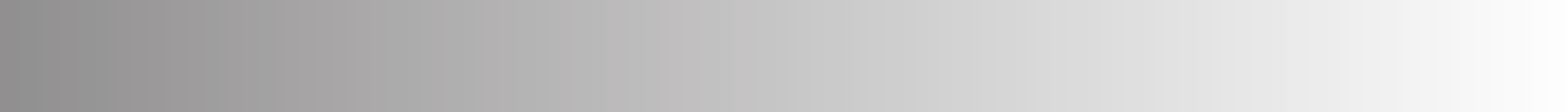 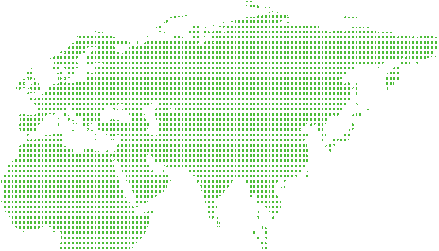 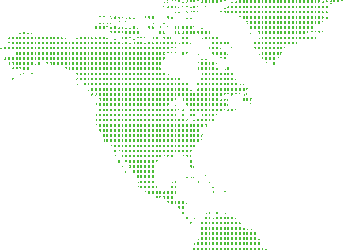 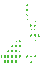 СТАТЬЯ 24. МОНИТОРИНГ И ОБЕСПЕЧЕНИЕ СООТВЕТСТВИЯ КОДЕКСУ И КОНВЕНЦИИ ЮНЕСКОарбитражного суда, принятые в соответствии со статьей 24.1.10, при-меняются повсему миру идолжны быть признаны, соблюдены ивведены в силу всеми другими Подписавшимися сторонами в соответствии с их полномочиями и в рамках их сферы ответственности.24.1.10 Если Подписавшаяся сторона изъявляет желание оспорить заявле-ние ВАДА о том, что Подписавшаяся сторона еще не выполнила все условия восстановления, которые налагались на нее, и поэтому еще не имеет права на восстановление в списке Подписавшихся сторон, соответствующих Кодексу, Подписавшаяся сторона должна уведомить ВАДА об этом в письменной форме в течение 21 дня с даты получения заявления от ВАДА. В этом случае ВАДА предоставляет в Спортивный арбитражный суд официальное уведомление оспоре, иэтот спор будет разрешен Палатой обычного арбитража Спортивного арбитражного суда в соответствии со статьями 24.1.6 по 24.1.8. ВАДА несет бремя до-казывания Коллегии судей Спортивного арбитражного суда на основе баланса вероятностей, что Подписавшаяся сторона еще не выполнила все условия Восстановления, которые налагались нанее, ипоэтому еще не имеет права на Восстановление. С учетом права согласно законо-дательству Швейцарии на оспаривание этого решения в Федеральном трибунале Швейцарии данное решение будет окончательным и под-лежащим немедленному исполнению в соответствии со статьей 24.1.9.24.1.11 Различные требования, предъявляемые Подписавшимся сторонам КодексаиМеждународными стандартами, должны быть отнесены к ка-тегории «Критически важных», «Высокоприоритетных» или «Общих» всоответствии сМеждународным стандартом по соответствию Кодексу Подписавшихся сторон взависимости отих относительной важности для противодействия допингу в спорте. Данная классификация выступает в роли основного фактора при определении того, какие последствия должны быть предусмотрены за несоблюдение таких требований всо-ответствии состатьей10 Международного стандарта посоответствию Кодексу Подписавшихся сторон. Подписавшаяся сторона вправе оспа-ривать классификацию требования; в таком случае Спортивный арби-тражный суд примет решение о соответствующей классификации.24.1.12 Для Подписавшейся стороны, несоответствующей Кодексу и (или) Международ-ным стандартам, на основании конкретных фактов и обстоятельств рассматриваемогодела, а также положений статьи 10 Международного стандарта по соответствию Ко-дексу Подписавшихся сторон могут быть предусмотрены по отдельности или совместно следующие последствия:24.1.12.1 Лишение права или отмена привилегий ВАДА:(а) согласно соответствующим положениям Устава ВАДАПред-ставители Подписавшейся стороны лишаются, втечение опре-деленного установленного периода, права занимать какую-либо должность вВАДА или любую должность вкачестве члена кол-легиального органа управления, комитета или другого органа ВАДА (включая вчисле прочего членство вСовете учредителей ВАДА, Исполнительном комитете, любом Постоянном комитете илюбом другом комитете) (хотя ВАДА может висключительных случаях разрешить ПредставителямПодписавшейся стороны оставаться членом экспертных групп ВАДА вслучаях, когда их никем нельзя заменить);(b) Подписавшаяся сторона признается не имеющей права проводить у себя какие-либо мероприятия, проводимые или организуемые или совместно проводимые или совместно организуемые ВАДА;(c) Представители Подписавшейся стороны признаются не имеющими права участвовать в любой Программе неза-висимых наблюдателей ВАДА, или программе «Outreach» ВАДА, или в других мероприятиях ВАДА;(d) Подписавшаяся сторона лишается финансирования ВАДА (прямого или косвенного), связанного с разработкой опреде-ленных мероприятий или участия вопределенных программах;24.1.12.2 Представители Подписавшейся стороны признаются неиме-ющими права на определенный период занимать любую должность или позицию в качестве члена коллегиального органа управления, комитетов или других органов любой другой Подписавшейся стороны (или ее членов) или ассо-циации Подписавшихся сторон.142     ВСЕМИРНЫЙ АНТИДОПИНГОВЫЙ КОДЕКС 2021	ВСЕМИРНЫЙ АНТИДОПИНГОВЫЙ КОДЕКС 2021       143ПРИНЯТИЕ, СООТВЕТСТВИЕ, ИЗМЕНЕНИЯ ИИНТЕРПРЕТАЦИЯ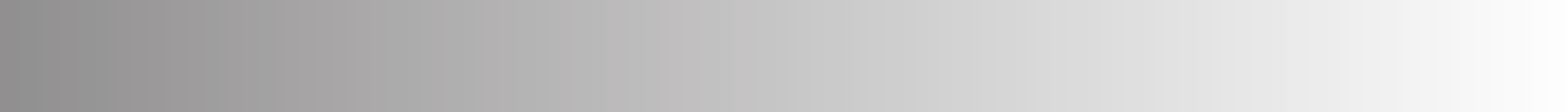 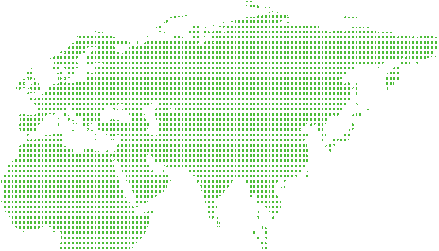 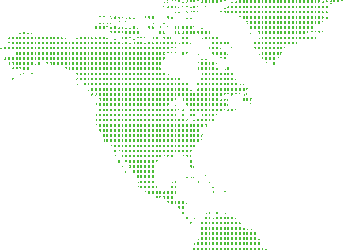 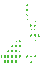 СТАТЬЯ 24. МОНИТОРИНГ И ОБЕСПЕЧЕНИЕ СООТВЕТСТВИЯ КОДЕКСУ И КОНВЕНЦИИ ЮНЕСКО24.1.12.3 Специальный мониторинг некоторой или всей Антидопин-говой деятельности Подписавшейся стороны до тех пор, пока ВАДА не придет к выводу, что Подписавшаяся сторона способна сама реализовать такую Антидопинговую деятель-ность надлежащим образом без такого мониторинга.24.1.12.4 Наздор заи(или) Передачей некоторой или всей Антидопин-говой деятельности Подписавшейся стороны Одобренной третьей стороне до тех пор, пока ВАДА не придет к выводу, что Подписавшаяся сторона способна сама реализовать такую Антидопинговую деятельность надлежащим образом без таких мер.(а) Если несоответствие включает в себя несоответствие правил, регламентов и законодательства Кодексу, то в таком случае рассматриваемая Антидопинговая деятельность будет проводиться согласно другим применимым правилам (одной или более Антидопинговой организации, например Междуна-родных федераций или Национальных антидопинговых ор-ганизаций или Региональных антидопинговых организаций), которые соответствуют Кодексу, как будет указано ВАДА.В этом случае, в то время как Антидопинговая деятельность (включая любое Тестирование и Обработку результатов) будет администрироваться Одобренной третьей стороной в рамках и в соответствии с теми другими применимыми правилами за счет Подписавшейся стороны, которая не со-ответствует Кодексу, любые затраты, которые понесут Анти-допинговые организации в результате использования этих правил таким образом, будут возмещаться Подписавшейся стороной, которая не соответствует	.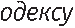 (b) Если таким образом невозможно заполнить пробел вАнти-допинговой деятельности Подписавшейся стороны (например, всвязи стем, что это запрещено национальным законодатель-ством, и Национальная антидопинговая организация не обе-спечила внесение поправок вэто законодательство или другое решение), в таком случае может быть необходимо в качествеальтернативной меры отстранить Спортсменов, на которых распространилась бы Антидопинговая деятельность Под-писавшейся стороны, отучастия вОлимпийских играх / Пара-лимпийских играх / других Соревнованиях с целью защитить права чистыхСпортсменовисохранить уверенность общества в соблюдении этики состязаний на этих соревнованиях.24.1.12.5 Штраф.24.1.12.6 Приостановление или потеря права на получение части или всего финансирования и (или) других преимуществ со стороны Международного олимпийского комитета или Международного паралимпийского комитета либо любой другой Подписавшейся стороны на определенный период (с правом или без права получения такого финансирования и (или) других преимуществ, предоставляемых в течение этого периода, ретроспективно после Восстановления).24.1.12.7 Рекомендация соответствующим органам государственной вла-сти приостановить предоставление некоторой части или всего государственного и (или) другого финансирования и (или) других преимуществПодписавшейся стороне наопределенный период (справом или без права получения такого финансиро-вания и(или) других преимуществ, предоставляемых втечение этого периода, ретроспективно после Восстановления)117.24.1.12.8 Если Подписавшаяся сторона является Национальной анти-допинговой организацией или Национальным олимпийским комитетом, выступающим вкачествеНациональной антидо-пинговой организации, страна такой Подписавшейся стороны неимеет права проводить насвоей территории или совместно проводить и(или) получать право проводить насвоей терри-тории или совместно проводить Международное спортивное мероприятие (например, Олимпийские игры, Паралимпийские117 [Комментарий к статье 24.1.12.7: органы государственной власти не являются Подписав-шимися сторонами Кодекса. При этом в соответствии со статьей 11(c) Конвенции ЮНЕСКО Государства-участники в надлежащих случаях приостановят некоторую или всю финансовую или другую связанную со спортом поддержку для любой спортивной организации или антидопинговой организации, которая не соответствует Кодексу.]144     ВСЕМИРНЫЙ АНТИДОПИНГОВЫЙ КОДЕКС 2021	ВСЕМИРНЫЙ АНТИДОПИНГОВЫЙ КОДЕКС 2021       145ПРИНЯТИЕ, СООТВЕТСТВИЕ, ИЗМЕНЕНИЯ ИИНТЕРПРЕТАЦИЯ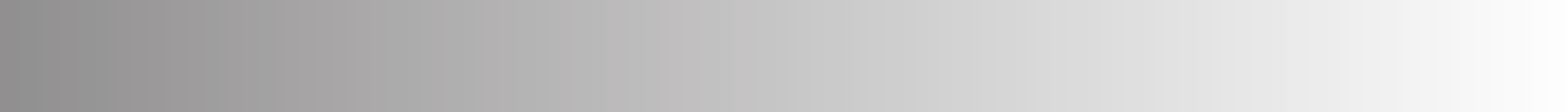 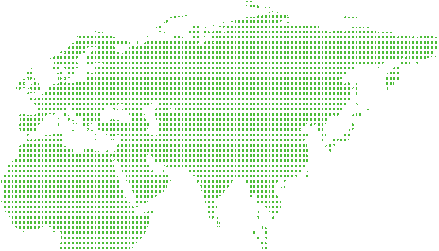 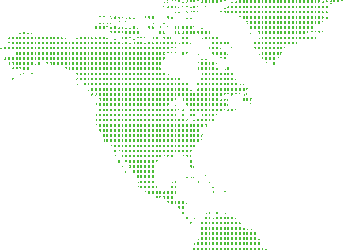 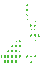 СТАТЬЯ 24. МОНИТОРИНГ И ОБЕСПЕЧЕНИЕ СООТВЕТСТВИЯ КОДЕКСУ И КОНВЕНЦИИ ЮНЕСКОигры, любое другое Спортивное мероприятие Организатора крупных спортивных мероприятий, Чемпионаты мира, реги-ональные или континентальные чемпионаты и (или) любое другое Международное спортивное мероприятие):(а) если право проводить на своей территории или совместно проводить Чемпионат мира и (или) другое Международное спортивное мероприятие уже было предоставлено рассма-триваемой стране, то Подписавшаяся сторона, которая при-судила это право, должна определить, является возможным с юридической и практической точки зрения отозвать это право и назначить иную страну в качестве организатора этих соревнований. Если сделать это возможно сделать с юри-дической и практической точки зрения, то Подписавшаяся сторона сделает это.(b) Подписавшиеся стороны обеспечат наличие надлежащих полномочий в соответствии со своими уставами, правила-ми и положениями и (или) соглашениями с принимающей стороной для соблюдения этого требования (включая право влюбом соглашении опроведении насвоей территории любого Спортивного мероприятия отменить данное соглашение без штрафных санкций в случаях, когда соответствующая страна не имеет права проводить спортивное мероприятие на своей территории).24.1.12.9 Если Подписавшаяся сторона является Национальной анти-допинговой организацией, Национальным олимпийским ко-митетом или Национальным паралимпийским комитетом, недопущение следующих Лиц к участию или посещению Олимпийским игр и Паралимпийских игр и (или) других кон-кретных Спортивных мероприятий, Чемпионатов мира, ре-гиональных или континентальных чемпионатов мира и (или) любых других Международных спортивных мероприятий на конкретный срок:(а) Национальный олимпийский комитет и(или) Национальный паралимпийский комитет страны Подписавшейся стороны;(b) Представители такой страны и/или представители На-ционального олимпийского комитета и (или) Национального паралимпийского комитета такой страны;(с) Спортсмены и Персонал спортсмена, связанные с такой страной и (или) Национальным олимпийским комитетом, Национальным паралимпийским комитетом и (или) Нацио-нальной федерацией такой страны.24.1.12.10 Если Подписавшаяся сторона является Международной федерацией, недопущение следующих Лиц к участию или посещению Олимпийских игр иПаралимпийских игр и(или) других международных Спортивных мероприятийвтечение конкретного срока: Представители этой Международной федерации и (или) Спортсменыи Персонал спортсмена, ко-торые участвуют в виде спорта Международной федерации (или в одной или более дисциплинах этого вида спорта).24.1.12.11 В случаях, когда Подписавшаяся сторона является Органи-затором крупных спортивных мероприятий:(а) Специальный мониторинг, Наздор или Передача полномочий по проведению Антидопинговых мероприятий Организатора крупных спортивных мероприятий при проведении следую-щего Спортивного мероприятия; и (или)(b) Приостановление или потеря права на получение фи-нансирования и других преимуществ и (или) признания / членства / попечительства (в зависимости от обстоятельства) Международного олимпийского комитета, Международного паралимпийского комитета, Ассоциации национальных олим-пийских комитетов или другого попечительского органа;(с) потеря признания организованного им Спортивного мероприятия в качестве квалификационного соревнования для Олимпийских или Паралимпийских игр.146     ВСЕМИРНЫЙ АНТИДОПИНГОВЫЙ КОДЕКС 2021	ВСЕМИРНЫЙ АНТИДОПИНГОВЫЙ КОДЕКС 2021       147ПРИНЯТИЕ, СООТВЕТСТВИЕ, ИЗМЕНЕНИЯ ИИНТЕРПРЕТАЦИЯСТАТЬЯ 25. ВНЕСЕНИЕ ИЗМЕНЕНИЙ И ОТЗЫВ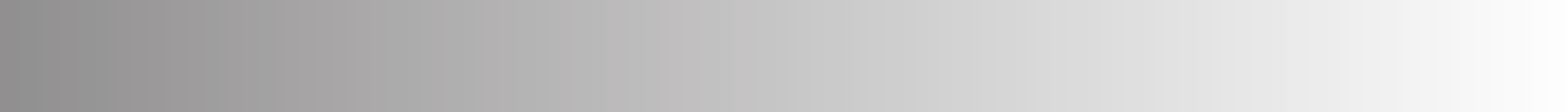 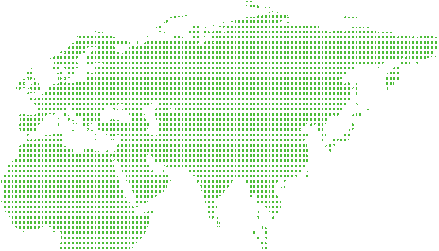 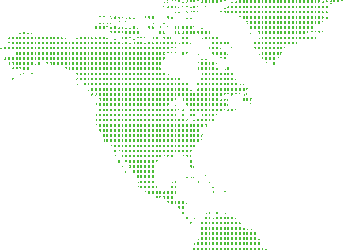 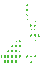 24.1.12.12 Приостановление признания Олимпийским движением и (или) членства в Паралимпийском движении.24.1.13 Прочие ПоследствияПравительства иПодписавшиеся стороны иассоциации Подписавшихся сторон могут налагать дополнительные последствия в пределах их соответствующих сфер полномочий за несоответствие Подписавшихся сторон при условии, что это не ставит под угрозу или не ограничивает никаким образом способность применять последствия в соответствии со статьей 24.1118.24�2	МОНИТОРИНГ СООТВЕТСТВИЯ КОНВЕНЦИИ ЮНЕСКО25.1.2	ВАДА должно инициировать внесение предложенных поправок в текст Кодекса, обеспечить проведение консультаций по получаемым реко-мендациям иотвечать наних, атакже способствовать обмену мнениями и обратной связи между Спортсменами, другими заинтересованными сторонами и правительствами для обсуждения рекомендуемых по-правок.25.1.3	 Поправки к Кодексу после соответствующих консультаций должны быть одобрены двумя третями Совета учредителей ВАДА, включая большинство от части Совета, представляющей правительства, так и от той части, которая представляет олимпийское движение, имеющей право голоса. Поправки вступают в силу через три месяца после их утверждения, если не предусмотрено иное.Соответствие положениям Конвенции ЮНЕСКО будет контролироваться в по-рядке, определенном Конференцией сторон Конвенции ЮНЕСКО, по результатам консультаций с государствами-участниками и ВАДА. ВАДА будет предоставлять консультации правительствам в отношении применения Кодекса Подписавши-мися сторонами и будет предоставлять консультации Подписавшимся сторо-нам в отношении ратификации, приема, одобрения или присоединения стран к Конвенции ЮНЕСКО.25.1.4	Подписавшиеся стороны должны изменить свои правила, чтобы вне-дрить Кодекс 2021 года до 1 января 2021 года или ранее, с вступле-нием в силу с 1 января 2021 года. Подписавшиеся стороны должны реализовать любую поправку к Кодексу, которая будет утверждена в дальнейшем, в течение одного года с момента ее утверждения Со-ветом учредителей ВАДА119.25�2	ОТЗЫВ ПРИНЯТИЯ КОДЕКСАСТАТЬЯ 25� ВНЕСЕНИЕ ИЗМЕНЕНИЙ И ОТЗЫВ25�1	ВНЕСЕНИЕ ИЗМЕНЕНИЙ25.1.1	ВАДА несет ответственность за развитие и совершенствование Кодек-са. Спортсмены, другие заинтересованные стороны и правительства должны приглашаться к участию в этом процессе.118 [Комментарий к статье 24.1.13: Например, Международный олимпийский комитет может ре-шить наложить символические или другие последствия на Международную федерацию или Нацио-нальный олимпийский комитет в соответствии с Олимпийской хартией, такие как отзыв права на организацию Заседания МОК или Олимпийского конгресса; в то время как Международная феде-рация может решить отменить Международные соревнования, которые было запланировано про-вести в стране несоответствующей Подписавшейся стороны или перенести их в другую страну.]Подписавшиеся стороны могут отозвать свою декларацию принятия Кодекса, письменно уведомив ВАДА о своем намерении за шесть месяцев до отзыва. Подписавшиеся стороны более не будут считаться соответствующими Кодексу, если принятие было отозвано.119 [Комментарий к статьям 25.1.3 и 25.1.4: В соответствии со статьей 25.1.3 новые или изме-ненные обязательства, налагаемые наПодписавшихся сторон, автоматически вступают всилу че-рез три месяца после утверждения, если непредусмотрено иное. Напротив, встатье25.1.4 рассма-триваются новые или измененые обязательства, налагаемые наСпортсменов или других Лиц, кото-рые могут быть принудительно исполнены в отношении конкретных Спортсменов или других Лиц только путем изменения антидопинговых правил соответствующей Подписавшейся стороны (на-пример, Международной федерации). В связи с этим в статье 25.1.4 предусматривается более дли-тельный срок, в течение которого каждая Подписавшаяся сторона может привести свои прави-ла в соответствие с Кодексом 2021 года и принять необходимые меры для обеспечения принятия насебя соответствующими Спортсменами идругими Лицами обязательств пособлюдения правил.]148     ВСЕМИРНЫЙ АНТИДОПИНГОВЫЙ КОДЕКС 2021	ВСЕМИРНЫЙ АНТИДОПИНГОВЫЙ КОДЕКС 2021       149ПРИНЯТИЕ, СООТВЕТСТВИЕ, ИЗМЕНЕНИЯ ИИНТЕРПРЕТАЦИЯ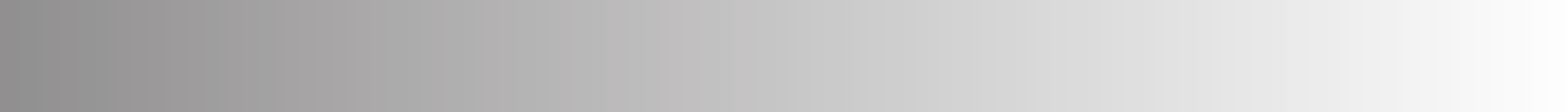 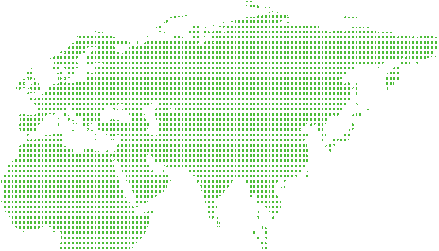 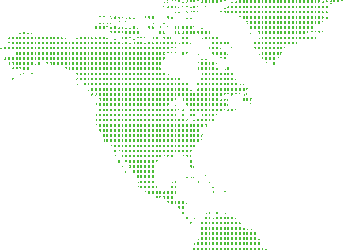 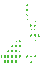 СТАТЬЯ 26. ИНТЕРПРЕТАЦИЯ КОДЕКСА СТАТЬЯ 27. ПЕРЕХОДНЫЕ ПОЛОЖЕНИЯСТАТЬЯ 26� ИНТЕРПРЕТАЦИЯ КОДЕКСА	СТАТЬЯ 27� ПЕРЕХОДНЫЕ ПОЛОЖЕНИЯ26�1	Официальный текст Кодекса должен быть утвержден ВАДА и опубликован на английском и французском языках. В случае любых расхождений между английской и французской версиями преимущественную силу будет иметь английская версия.26�2	Примечания, сопровождающие различные положения Кодекса, призваны по-мочь в его интерпретации.26�3        Кодекс должен толковаться как независимый и автономный текст, без отсылок кзаконам инормам, принятым Подписавшимися сторонами или правительствами.26�4	 Заголовки, используемые для различных частей и статей Кодекса, даны исклю-чительно для удобства, не являются неотъемлемой частью содержания Кодекса, а их формулировки не должны никоим образом влиять на положения Кодекса, к которым они относятся.26�5	Если в Кодексе или Международном стандарте используется термин «дни», то он означает календарные дни, если не указано иное.26�6	 Кодекс не имеет обратной силы в отношении дел, по которым решение не было принято до его утверждения и реализации Подписавшейся стороной через собственные правила. Однако нарушения антидопинговых правил, имевшие место до Кодекса, будут продолжать считаться «первыми нарушениями» или «повторными нарушениями» для определения санкций по статье 10 при по-следующих нарушениях антидопинговых правил после принятия Кодекса.26�7	 Раздел «Цели, область применения и структура Всемирной антидопинговой про-граммы и Кодекса», Приложение 1 «Определения» считаются неотъемлемыми частями Кодекса.27�1	ОБЩЕЕ ПРИМЕНЕНИЕ КОДЕКСА-2021Применение Кодекса 2021 вполном объеме должно начаться с1января 2021года (Дата вступления в силу).27�2	ОТСУТСТВИЕ ОБРАТНОЙ СИЛЫ, КРОМЕ СТАТЕЙ 10�9�4 И 17 ИЛИ ЕСЛИ НЕ ПРИ-МЕНЯЕТСЯ ПРИНЦИП LEX MITIORЛюбой случай нарушения антидопинговых правил, который находится в про-цессе рассмотрения на Дату вступления в силу, и любый случай нарушения антидопинговых правил, ставший известным после Даты вступления в силу, но имевший место до нее, должен рассматриваться по правилам, действовавшим на момент возможного нарушения антидопинговых правил, а не в соответствии с основными антидопинговыми правилами, изложенными в настоящем Кодексе 2021 года, если только комиссия, проводящая слушания, не сочет, что в данных обстоятельствах применим принцип lex mitior. Для данных целей ретроспек-тивные периоды, которые могут учитываться при определении предыдущих нарушений в случае многочисленных нарушений согласно статье 10.9.4, а также срок давности, установленный в статье 17 являются процедурными правилами, а не материальными нормами, они должны применяться ретроспективно со-вместно со всеми другими процессуальными правилами, предусмотренными Кодексом 2021 года (при условии, однако, что статья 17 применяется с обратной силой только в том случае, если срок давности еще не истек до Даты вступления в силу).27�3	ПРИМЕНЕНИЕ ПОЛОЖЕНИЙ КОДЕКСА К РЕШЕНИЯМ, ПРИНЯТЫМ ДО ВСТУ-ПЛЕНИЯ В СИЛУ КОДЕКСА-2021Если окончательное решение о нарушении антидопинговых правил было вы-несено до Даты вступления Кодекса в силу, а Спортсмен или иное Лицо про-должает отбывать Дисквалификацию с Даты вступления Кодекса в силу, они могут обратиться в Антидопинговую организацию, ответственную за Обработку результатов в связи с антидопинговым нарушением, с просьбой рассмотреть вопрос о сокращении срока Дисквалификации на основе Кодекса 2021. Такое обращение должно быть сделано до окончания срока Дисквалификации. На ре-150     ВСЕМИРНЫЙ АНТИДОПИНГОВЫЙ КОДЕКС 2021	ВСЕМИРНЫЙ АНТИДОПИНГОВЫЙ КОДЕКС 2021       151ПРИНЯТИЕ, СООТВЕТСТВИЕ, ИЗМЕНЕНИЯ ИИНТЕРПРЕТАЦИЯСТАТЬЯ 27� ПЕРЕХОДНЫЕ ПОЛОЖЕНИЯ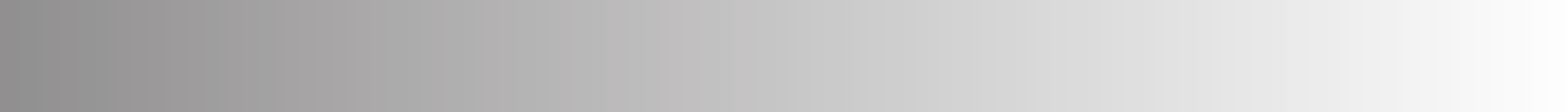 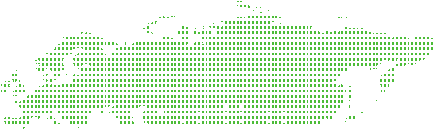 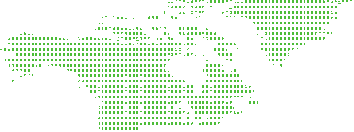 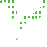 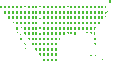 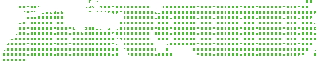 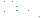 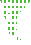 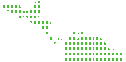 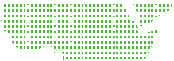 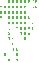 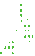 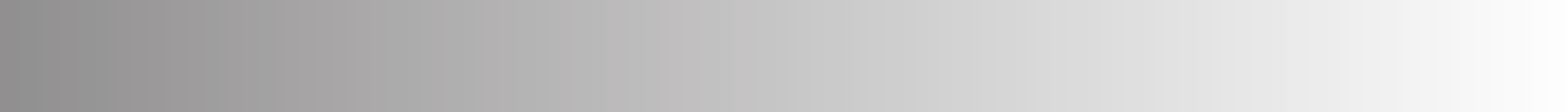 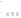 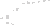 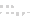 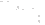 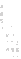 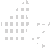 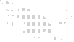 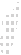 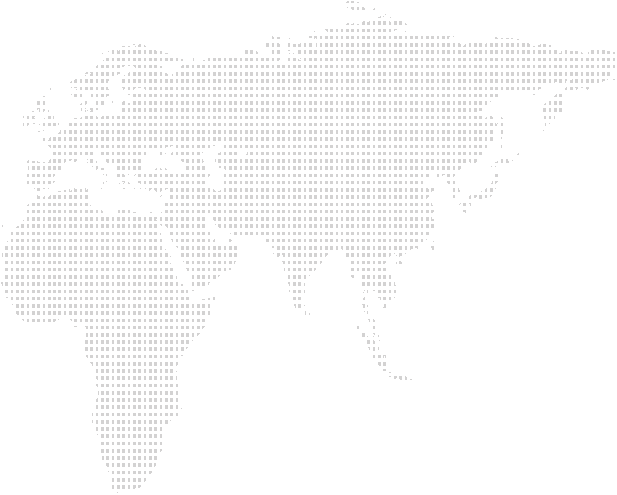 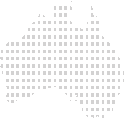 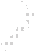 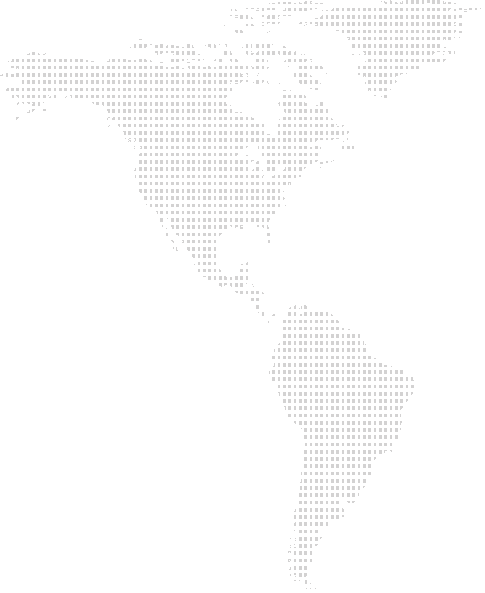 шение, принятое Антидопинговой организацией, может быть подана апелляция согласно статье 13.2. Кодекс 2021 не должен применяться к какому-либо делу о нарушении антидопинговых правил, если было вынесено окончательное решение, устанавливающее нарушение антидопинговых правил, а срок Дис-квалификации истек.27�4	МНОГОЧИСЛЕННЫЕ НАРУШЕНИЯ, ЕСЛИ ПЕРВОЕ НАРУШЕНИЕ АНТИДОПИН-ГОВЫХ ПРАВИЛ ПРОИЗОШЛО ДО 1 ЯНВАРЯ 2021 ГОДАВ целях определения срока Дисквалификации по второму нарушению согласно статье10.9.1, когда санкция запервое нарушение была определена наосновании правил, предшествующих Кодексу 2021 года, должен применяться срок Дис-квалификации, который подлежал бы применению при рассмотрении первого нарушения по правилам, предусмотренным Кодексом 2021 года120.27�5	ДОПОЛНИТЕЛЬНЫЕ ПОПРАВКИ К КОДЕКСУПРИЛОЖЕНИЕ 1.Любые дополнительные поправки кКодексу вступают всилу согласно статье27.1.27�6	ВНЕСЕНИЕ ИЗМЕНЕНИЙ В ЗАПРЕЩЕННЫЙ СПИСОКОПРЕДЕЛЕНИЯИзменения Запрещенного списка и Технических документов в отношении ве-ществ, включенных в Запрещенный список, не имеют обратной силы, если в явно выраженной форме не предусмотрено иное. Однако, в порядке исключения, в случае удаления Запрещенной субстанции из Запрещенного спискаСпортсмен или другое Лицо, отбывающее в настоящее время срок Дисквалификации в свя-зи с ранее Запрещенной субстанцией, может обратиться в Антидопинговую организацию, отвечающую за Обработку результатов в связи с нарушениями антидопинговых правил, с запросом о сокращении срока Дисквалификации в свете исключения субстанции из Запрещенного списка.120 [Комментарий к статье 27.4: В ситуациях, отличающихся от описанной в статье 27.4, ког-да окончательное решение, согласно которому было установлено нарушение антидопинговых пра-вил, было вынесено до существования Кодекса или на основании редакции Кодекса, действующей до 2021 года, и когда назначенный срок Дисквалификации полностью истек, Кодекс 2021 не может быть использован для переквалификации прежнего нарушения.]152     ВСЕМИРНЫЙ АНТИДОПИНГОВЫЙ КОДЕКС 2021ПРИЛОЖЕНИЕ 1. ОПРЕДЕЛЕНИЯ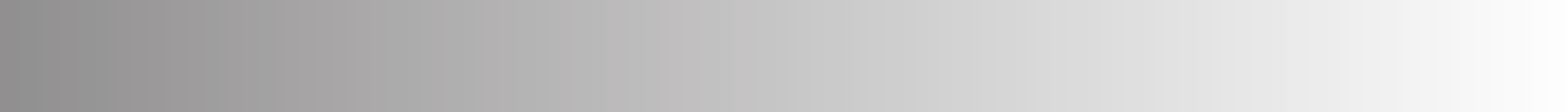 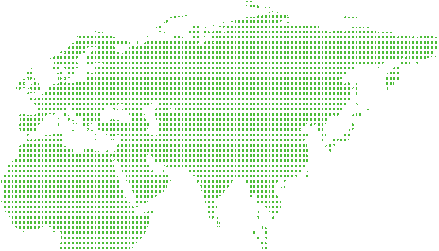 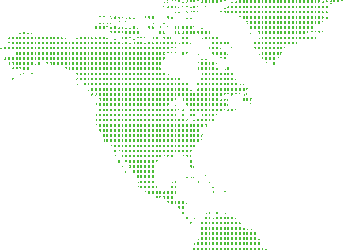 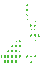 ОПРЕДЕЛЕНИЯ121АДАМС (ADAMS). Система антидопингового администрирования и управления—это система, предназначенная для управления базой данных, расположенной в интернете, предназначенная для ввода, хранения, распространения данных и составления отчетов, разработанная для оказания помощи заинтересованным сторонам и ВАДА в их антидо-пинговой деятельности при соблюдении законодательства о защите данных.Аннулирование (Disqualification).См.Последствия нарушений антидопинговых правил.Антидопинговая деятельность (Anti-Doping Activities). Антидопинговое образование и информирование, планирование распределения тестов, ведение Регистрируемого пула тестирования, управление Биологическим паспортом спортсмена, проведение Тестирования, организация анализа Проб, сбор информации и проведение расследо-ваний, обработка запросов на получение Разрешения на терапевтическое использо-вание, Обработка результатов, мониторинг и обеспечение исполнения применяемых Последствий нарушений, а также иные мероприятия, связанные с борьбой с допингом, которые осуществляются Антидопинговой организацией или от ее имени в порядке установленном Кодексом и (или) Международными стандартами.Антидопинговая организация (Anti-Doping Organization). ВАДА или Подписавшаяся сторона, ответственная запринятие правил, направленных на инициирование, внедрение и реализацию любой части процесса Допинг-контроля. В частности, Антидопинговы-ми организациями являются Международный олимпийский комитет, Международный паралимпийский комитет, другие Организаторы крупных спортивных мероприятий, которые проводят Тестирование на своих Спортивных мероприятиях, Международные федерации и Национальные антидопинговые организации.Атипичный результат (Atypical Finding). Заключение из лаборатории, аккредито-ванной ВАДА, или другой одобренной ВАДА лаборатории о результате, который в со-ответствии с Международным стандартом для лабораторий или соответствующими Техническими документами требует дальнейших исследований, прежде чем признать его Неблагоприятным результатом анализа.121 [Комментарий к определениям: Определения и термины должны включать форму множествен-ного числа и формы в косвенных падежах, а также термины, используемые в качестве других ча-стей речи.]Атипичный результат по паспорту (Atypical Passport Finding). Заключение, обо-значенное как Атипичный результат по паспорту, как это описано в соответствующих Международных стандартах.Биологический паспорт спортсмена (Athlete Biological Passport). Программа иметоды сбора и обобщения данных, реализуемые в соответствии с Международным стандар-том по Тестированию и Расследованиям, а также Международным стандартом для лабораторий.ВАДА (WADA). Всемирное антидопинговое агентство.Внесоревновательный (Out-of-Competition). Любой период, который не является Соревновательным периодом.Вина (Fault). Вина представляет собой любое невыполнение обязанностей или любое отсутствие бдительности, соответствующей определенной ситуации. Факторы, которые должны быть приняты во внимание при оценке степени Вины Спортсмена или иного Лица, включают, например, опыт Спортсмена или иного Лица; является ли Спортсмен или иное Лицо Защищенным лицом; особые обстоятельства, такие как инвалидность; степень риска, который должен был осознаваться Спортсменом; уровень бдительности, которую Спортсмен должен был проявить, и расследование, которое Спортсмен должен был провести для определения степени возможного риска. При оценке степени Вины Спортсмена или иного Лица принимаемые во внимание обстоятельства должны быть определенными и относящимися к делу, чтобы объяснить отступление Спортсмена или иного Лица от ожидаемого стандарта поведения. Например, то, что Спортсмен утратит возможность зарабатывать большие суммы денег во время срока Дисквалификации, у Спортсмена остается мало времени для продолжения карьеры или расписание спор-тивного мероприятия не будут считаться относящимся к делу обстоятельствами, которые не должны приниматься во внимание при сокращении срока Дисквалификации по ста-тье 10.6.1 или 10.6.2122.Временное отстранение (Provisional Suspension). См.Последствия нарушений анти-допинговых правил.122 [Комментарий копределению «Вина». Критерий оценки степени Вины Спортсмена одинаков для всех статей, где Вина принимается во внимание. Однако в соответствии со статьей 10.6.2 не до-пускается сокращения санкции, только если при определении степени Вины не было сделано за-ключение, что со стороны Спортсмена или иного Лица имела место Незначительная вина или Ха-латность.]154     ВСЕМИРНЫЙ АНТИДОПИНГОВЫЙ КОДЕКС 2021	ВСЕМИРНЫЙ АНТИДОПИНГОВЫЙ КОДЕКС 2021       155ПРИЛОЖЕНИЕ 1. ОПРЕДЕЛЕНИЯ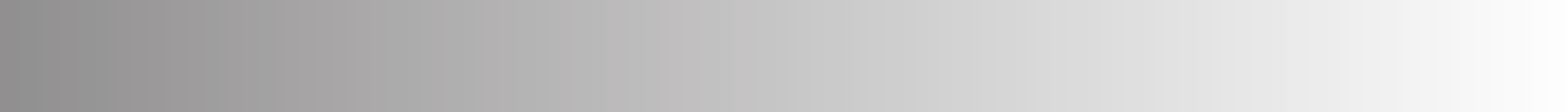 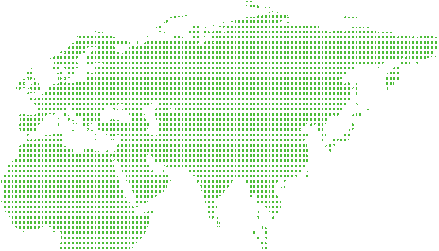 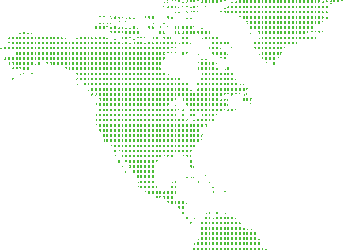 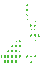 Дисквалификация (Ineligibility). См.Последствия нарушений антидопинговых правил�Допинг-контроль (Doping Control). Все стадии и процессы, начиная с планирования Тестирования и заканчивая окончательным решением по апелляции и приведением в исполнение Последствий нарушения, включая все промежуточные стадии и процессы, в том числе Тестирование, расследования, предоставление информации о местонахож-дении, Разрешение на терапевтическое использование, отбор и обращение с Пробами, лабораторный анализ, Обработку результатов, а также расследования или разбира-тельства, связанные с нарушениями статьи 10.14 (Статус в период Дисквалификации или Временного отстранения).Загрязненный продукт (Contaminated Product). Продукт, содержащий Запрещенную субстанцию, которая не указана на этикетке продукта или о которой нет сведений при-менительно к данному продукту, которые можно получить путем надлежащего поиска в сети Интернет.Запрещенная субстанция (Prohibited Substance). Любая субстанция или класс суб-станций, приведенных в Запрещенном списке.Запрещенный метод (Prohibited Method). Любой метод, приведенный вЗапрещенном списке.Запрещенный список (Prohibited List). Список, устанавливающий перечень Запрещенных субстанций и Запрещенных методов.Защищенное лицо (Protected Person). Спортсмен или иное физическое Лицо, которое намомент нарушения антидопингового правила: (i) не достигло возраста шестнадцати лет; (ii) не достигло возраста восемнадцати лет, не было включено вкакой-либо Регистриру-емый пул тестирования и никогда не принимало участия в каком-либо Международном спортивном мероприятии в открытой категории; или (iii) по причинам, не связанным с возрастом, является недееспособным или ограниченно дееспособным, согласно при-менимому национальному законодательству123.123 [Примечание к определению «Защищенное лицо»: В некоторых обстоятельствах Кодекс рас-сматривает Защищенных лиц иначе, чем Спортсменов или Лиц, основываясь на представлении, что если Спортсмен или иное Лицо младше определенного возраста или обладает интеллекту-альными возможностями менее установленного уровня, то оно может не обладать умственны-ми способностями, чтобы понять и адекватно оценить запреты поведения, содержащиеся в Ко-дексе. Это будет, например, относиться к Паралимпийцу с задокументированным отсутствием правоспособности всвязи сограниченными интеллектуальными возможностями. Термин «откры-тая категория» подразумевает исключение соревнования, которое ограничивается юниорскимиИндивидуальный вид спорта (Individual Sport). Любой вид спорта, который не явля-ется Командным видом спорта.Институциональная независимость (Institutional Independence). Орган, рассма-тривающий апелляции, должен быть полностью институционально независим от Анти-допинговой организации, ответственной за Обработку результатов. Указанный орган не должен находиться под управлением, входить в структуру или быть связанным с Антидопинговой организацией, ответственной за Обработку результатов.Использование (Use). Использование, применение, употребление, введение инъекцион-ным путем, атакже применение любым другим способом чегобы тонибыло, относящегося к Запрещенным субстанциям и Запрещенным методам.Кодекс (Code). Всемирный антидопинговый Кодекс.Командный вид спорта (Team Sport). Вид спорта, в котором разрешена замена участ-ников команды во время Соревнований.Конвенция ЮНЕСКО (UNESCO Convention). Международная конвенция «О борьбе с до-пингом вспорте», принятая на33-й сессии Генеральной конференции ЮНЕСКО 19октября 2005 года, включая поправки, принятые государствами-участниками Конвенции, а также Конференцией сторон Международной конвенции «О борьбе с допингом в спорте».Лицо (Person). Физическое Лицо, организация, иное юридическое лицо.Маркер (Marker). Вещество, группа веществ или биологические показатели, которые свидетельствуют об Использовании Запрещенной субстанции или Запрещенного метода.Международное спортивное мероприятие (International Event). Спортивное меро-приятие или Спортивное соревнование, которые проводятся под руководством Между-народного олимпийского комитета, Международного паралимпийского комитета, между-народной федерации, Организатора крупного спортивного мероприятия или другой международной спортивной организации, либо на которые указанные организации назначают персонал, обслуживающий данное Спортивное мероприятие.Международный стандарт (International Standard). Стандарт, утвержденный ВАДА в поддержку Кодекса. Соблюдение требований Международного стандарта (в проти-соревнованиями или соревнованиями в определенной возрастной категории.]156     ВСЕМИРНЫЙ АНТИДОПИНГОВЫЙ КОДЕКС 2021	ВСЕМИРНЫЙ АНТИДОПИНГОВЫЙ КОДЕКС 2021       157ПРИЛОЖЕНИЕ 1. ОПРЕДЕЛЕНИЯ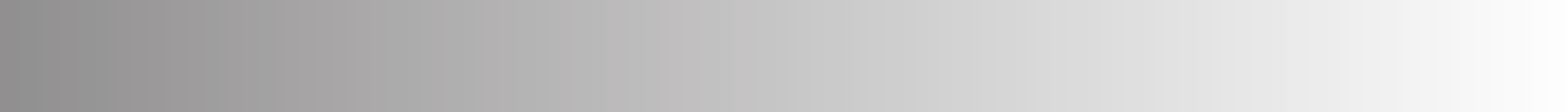 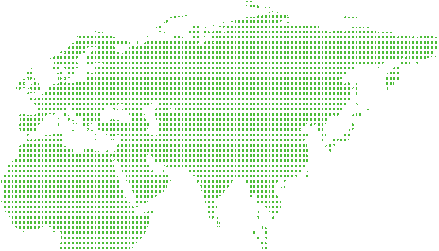 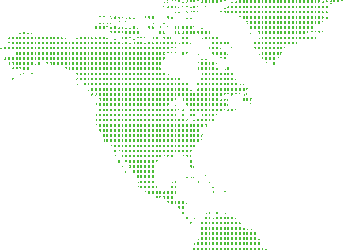 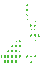 воположность любому альтернативному стандарту, практике или процедуре) являет-ся достаточным основанием для установления того факта, что процедуры, указанные в Международном стандарте, были проведены надлежащим образом. Международные стандарты включают в себя любые Технические документы, изданные в соответствии с Международным стандартом.Метаболит (Metabolite). Любая субстанция, образовавшаяся в процессе биотранс-формации.Минимальный уровень отчетности (Minimum Reporting Level). Расчетный уровень концентрации Запрещенного вещества, или его Метаболита (–ов), или Маркера (–ов) в Пробе, ниже которого лаборатории, аккредитованные ВАДА, не должны сообщать о Не-благоприятном результате анализа Пробы.Назначение (Administration). Предоставление, поставка, контроль, содействие, иной вид участия в Использовании или Попытке использования другим Лицом Запрещенной субстанции или Запрещенного метода. Однако данное определение не распростра-няется на добросовестные действия медицинского персонала по использованию Запрещенной субстанции или Запрещенного метода с подлинной и законной тера-певтической целью, подтвержденной соответствующими документами или по иной обоснованной причине. Данное определение также не распространяется на действия с Запрещенными субстанциями, которые не запрещены при Внесоревновательном Тестировании, если только обстоятельства в совокупности не указывают на то, что Запрещенные субстанции не предназначались для использования с подлинной и за-конной терапевтической целью, подтвержденной соответствующими документами, или были направлены на улучшение спортивных результатов.Национальная антидопинговая организация (National Anti-Doping Organization). Организация (–ии), определенная (–ые) каждой страной в качестве обладающей (–их) полномочиями и отвечающей (–их) за принятие и реализацию антидопинговых правил, осуществление сбора Проб, послетестовых процедур и проведение Обработки результа-тов на национальном уровне. Если такая организация не определена компетентным (–и) органом (–ами) государственной власти, такой организацией должен быть Национальный олимпийский комитет или уполномоченная им организация.Национальное спортивное мероприятие (National Event). Спортивное мероприятие или Соревнование, в котором участвуют Спортсмены международного или национального уровня и которое не является Международным спортивным мероприятием.Национальный олимпийский комитет (National Olympic Committee). Организация, признанная Международным олимпийским комитетом. Понятие «Национальный олим-пийский комитет» относится также к национальным спортивным конфедерациям в тех странах, где функции Национального олимпийского комитета по борьбе с допингом в спорте принимают на себя Национальные спортивные конфедерации.Неблагоприятный результат анализа (Adverse Analytical Finding): Заключение из лаборатории, аккредитованной ВАДА, или из другой одобренной ВАДА лаборатории о том, что в соответствии с Международным стандартом для Лабораторий в Пробе об-наружено присутствие Запрещенной субстанции, или ее Метаболитов, или Маркеров или получено доказательство Использования Запрещенного метода.Неблагоприятный результат по паспорту (Adverse Passport Finding). Заключение, обозначенное как Неблагоприятный результат по паспорту, как это предусмотрено в соответствующих Международных стандартах.Незначительная вина или Халатность (No Significant Fault or Negligence). Установ-ление Спортсменом или иным Лицом факта, что его/ее Вина или Халатность при рассмо-трении вцелом обстоятельств дела, атакже принимая вовнимание критерий Отсутствия вины или Халатности, является незначительной вотношении нарушения антидопинговых правил. Если Спортсмен не является Защищенным лицом или Спортсменом-любителем, то в случаях нарушения антидопинговых правил по статье 2.1 Спортсмен также обязан объяснить, как Запрещенная субстанция попала в его организм.Несовершеннолетний (Minor). Физическое Лицо, которое не достигло возраста во-семнадцати лет.Обладание (Possession). Реальное физическое Обладание или доказуемое косвенное Обладание Запрещенной субстанцией или Запрещенным методом (которое имеет место только тогда, когда Лицо имеет исключительный доступ или намерено получить доступ к Запрещенной субстанции или Запрещенному методу, или помещениям, где находится Запрещенная субстанция или применяется Запрещенный метод); если Лицо не обладает исключительным доступом к Запрещенной субстанции, или Запрещенному методу, или помещениям, где находится Запрещенная субстанция или Запрещенный метод, то факт косвенного Обладания будет иметь место только тогда, когда Лицо знало о наличии За-прещенной субстанции или Запрещенного метода и намеревалось установить такой доступ. Нарушением антидопинговых правил исключительно в виде Обладания не могут считаться случаи, когда Лицо, обладая Запрещенной субстанцией или Запрещенным158     ВСЕМИРНЫЙ АНТИДОПИНГОВЫЙ КОДЕКС 2021	ВСЕМИРНЫЙ АНТИДОПИНГОВЫЙ КОДЕКС 2021       159ПРИЛОЖЕНИЕ 1. ОПРЕДЕЛЕНИЯ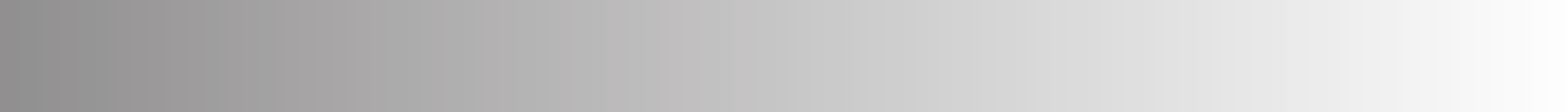 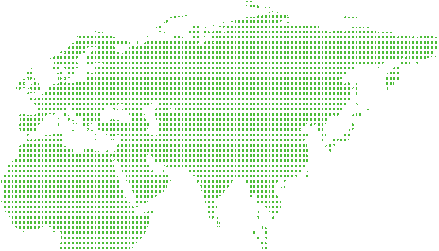 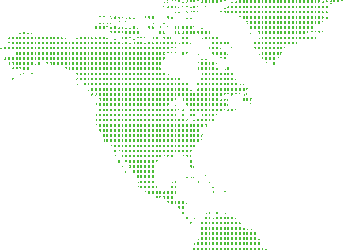 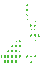 методом, до получения любого уведомления о нарушении антидопинговых правил пред-примет конкретные шаги, чтобы продемонстрировать, что оно никогда не намеревалось получить доступ к Запрещенной субстанции или Запрещенному методу и отказалось в явном виде от такого Обладания, заявив об этом Антидопинговой организации. Не-взирая на другие положения данного определения, покупка Запрещенной субстанции или Запрещенного метода (включая покупку через электронные или другие средства) считается Обладанием Запрещенной субстанцией или Запрещенным методом для Лица, сделавшего такую покупку124.Обработка результатов (Results Management). Процесс, охватывающий период, начи-ная суведомления всоответствии состатьей5 Международного стандарта поОбработке результатов или в некоторых случаях (например, Атипичный результат, Атипичный результат по Биологическому паспорту спортсмена, Нарушение порядка предостав-ления информации о местонахождении) с мер предварительного уведомления, прямо предусмотренных статьей 5 Международного стандарта по Обработке результатов, и заканчивая обвинением и окончательным разрешением дела, включая завершение слушаний в первой или апелляционной инстанции (если апелляция была подана).Образование (Education). Процесс обучения, направленный на прививание ценностей и формирование поведения, соответствующего спортивному духу, а также на предот-вращение умышленного и неумышленного допинга.Объекты спортивного мероприятия (Event Venues).Объекты, обозначенные в качестве таковых руководящей организацией Спортивного мероприятия.Операционная независимость (Operational Independence). Это означает, что (1) члены коллегиальных органов управления, сотрудники, члены комиссий, консультанты и долж-ностные лица Антидопинговой организации, отвечающей за Обработку результатов, или связанных с ней организаций (например, федерации или члена-конфедерации),124 [Примечание копределению «Обладание». Поданному определению анаболические стероиды, об-наруженные в автомобиле Спортсмена, будут означать нарушение, кроме тех случаев, когда Спор-тсмен докажет, что кто-то другой пользовался его автомобилем. Однако в таком случае Анти-допинговая организация должна будет установить, что даже если Спортсмен не имел эксклюзив-ного контроля над автомобилем, он знал об анаболических стероидах и намеревался установить контроль над ними. Таким же образом, если в домашней аптечке Спортсмена, к которой имели до-ступ Спортсмен иего супруг (–а), обнаружены анаболические стероиды, Антидопинговая организа-ция должна будет установить, что Спортсмен знал оналичии анаболических стероидов ваптечке и намеревался установить над ними контроль. Сам факт покупки Запрещенной субстанции явля-ется обладанием даже в случае, например, когда продукт не доставлен, получен кем-то другим или отправлен на адрес третьего лица.]а также любое Лицо, участвующее в расследовании и предварительном рассмотрении дела, не могут быть назначены в качестве членов и (или) секретарей (если секретарь участвует в процессе обсуждения и (или) составления любого решения) комиссии по проведению слушаний этой Антидопинговой организации, отвечающей за Обработку результатов; и (2) комиссии по проведению слушаний, должны быть в состоянии про-водить слушания и принимать решения без вмешательства Антидопинговой организации или любой третьей стороны. Цель состоит в том, чтобы обеспечить, что члены комиссии по проведению слушаний, или лица, иным образом участвующие в принятии решения комиссии по проведению слушаний, не участвовали в расследовании дела или принятии решения о его возбуждении.Организаторы крупных спортивных мероприятий (Major Event Organizations). Континентальные ассоциацииНациональных олимпийских комитетов идругие междуна-родные организации, объединяющие несколько видов спорта и выступающие в качестве руководящих органов для континентальных, региональных и других Международных спортивных мероприятий.Особая субстанция (Specified Substance). См. статью 4.2.2.Особый метод (Specified Method). См. статью 4.2.2.Отсутствие вины или Халатности (No Fault or Negligence). Установление Спор-тсменом или иным Лицом факта, что он/она не знали или не подозревали и не могли объективно знать или подозревать даже при проявлении крайней осторожности, что он/она Использовали или ему/ей была назначена Запрещенная субстанция или Запре-щенный метод либо он/она иным образом нарушил (а) антидопинговые правила. Если Спортсмен не является Защищенным лицом или Спортсменом-любителем, то в случаях нарушения антидопинговых правил по статье 2.1 Спортсмен также обязан объяснить, как Запрещенная субстанция попала в его организм.Отягчающие обстоятельства (Aggravating Circumstances). Обстоятельства или дей-ствия Спортсмена или иного Лица, которые могут являться основанием для назначения срока Дисквалификации, превышающей стандартную санкцию. К таким обстоятельствам и действиям относятся, в том числе следующие: Спортсмен или иное Лицо использовали или обладали несколькими Запрещенными субстанциями или Запрещенными методами, использовали или обладали Запрещенной субстанцией или Запрещенным методом не-однократно или совершили множество других нарушений антидопинговых правил; в ре-зультате нарушения антидопинговых правил Спортсмен или иное Лицо, с большей долей160     ВСЕМИРНЫЙ АНТИДОПИНГОВЫЙ КОДЕКС 2021	ВСЕМИРНЫЙ АНТИДОПИНГОВЫЙ КОДЕКС 2021       161ПРИЛОЖЕНИЕ 1. ОПРЕДЕЛЕНИЯ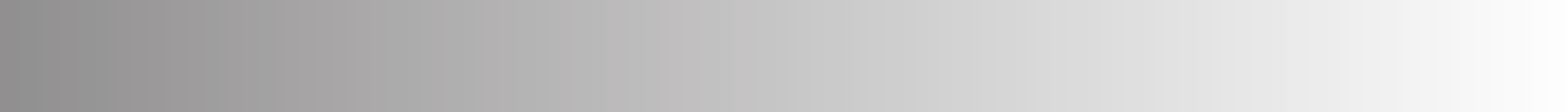 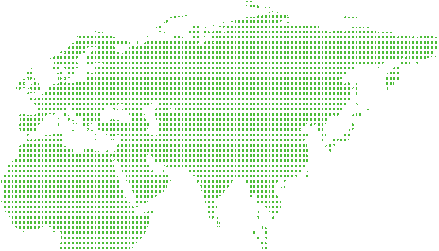 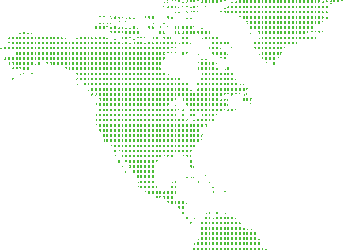 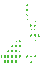 вероятности, будет получать преимущества в виде улучшения спортивных результатов, за пределами применимого в ином случае срока Дисквалификации; Спортсмен или иное Лицо пытаются создать препятствия или ввести в заблуждение, чтобы избежать обнару-жения или вынесения решения о нарушении антидопинговых правил; или Спортсмен или иное Лицо были вовлечены в Фальсификацию в ходе процесса Обработки результатов. Примеры обстоятельств и действий, описанные здесь, не являются исчерпывающими, и другие подобные обстоятельства или действия могут также являться основанием для назначения более длительного срока Дисквалификации.Период проведения спортивного мероприятия (Event Period). Время между началом и окончанием Спортивного мероприятия, как установлено руководящей организацией Спортивного мероприятия.Персонал спортсмена (Athlete Support Personnel). Любой тренер, инструктор, ме-неджер, агент, персонал команды, официальное лицо, медицинский, парамедицинский персонал, родитель или любое иное Лицо, работающее со Спортсменом, оказывающее ему медицинскую помощь или помогающее Спортсмену при подготовке к Спортивным соревнованиям и участии в них.Подписавшиеся стороны (Signatories). Организации, подписавшие Кодекс и согласив-шиеся соблюдать изложенные в нем принципы и правила, в соответствии со статьей 23.Попытка (Attempt). Умышленные действия, направленные в конечном итоге на на-рушение антидопинговых правил, если указанные действия не были доведены до конца по независящим причинам. Такие действия не будут признаваться нарушением анти-допинговых правил исключительно на основании Попытки только в том случае, если указанные действия были добровольно прекращены до того, как о них стало известно Третьей стороне, не вовлеченной в данные действия.Порог принятия решения (Decision Limit). Значение результата для пороговой субстанции вПробе, при превышении которого создается уведомление оНеблагоприятных результатах анализа в соответствии с определением в Международном стандарте для Лабораторий.Последствия нарушений антидопинговых правил («Последствия») (Consequences of Anti-Doping Rule Violations (“Consequences”)). Нарушение Спортсменом или иным Лицом антидопинговых правил может повлечь за собой одно или более из следующих Последствий: (a)Аннулирование—отмена результатовСпортсмена вопределенномСорев-новании или Спортивном мероприятии со всеми вытекающими Последствиями, включаяизъятие всех наград, очков и призов; (b) Дисквалификация—отстранение в связи с на-рушением антидопинговых правил Спортсмена или иного Лица на определенный срок от участия в любых Соревнованиях или иной деятельности или отказ в предоставлении финансирования согласно статье 10.14.; (с) Временное отстранение—недопущение Спортсмена или иного Лица на время к участию в Соревнованиях или деятельности до вы-несения окончательного решения на слушаниях, проводимых в соответствии со статьей 8; (d) Финансовые последствия—финансовые санкции, которые налагаются за нарушение антидопинговых правил или для возмещения расходов, связанных с нарушением анти-допинговых правил; (е) Публичное обнародование—распространение или сообщение информации широкой общественности, а также иным Лицам, помимо тех Лиц, которые имеют право на предварительное уведомление в соответствии со статьей 14. К командам в Командных видах спорта также могут быть применены Последствия согласно статье 11.Предварительные слушания (Provisional Hearing). Срочные сокращенные слушания, предусмотренные статьей 7.4.3, проводимые перед слушанием по статье 8, о которых Спортсмен или иное Лицо должен быть уведомлен и на которых Спортсмен или иное Лицо может изложить позицию в устной, либо в письменной форме125.Проба или Образец (Sample or Specimen). Любой биологический материал, собираемый с целью Допинг-контроля126.Программа независимых наблюдателей (Independent Observer Program). Группа наблюдателей и (или) аудиторов под эгидой ВАДА, которая наблюдает и предоставляет рекомендации касательно процесса Допинг-контроля на определенных Спортивных мероприятиях, а также представляет отчет о своих наблюдениях в рамках программы ВАДА по мониторингу соблюдения правил.Публичное обнародование (Publicly Disclose). См.Последствия нарушений антидо-пинговых правил.125 [Примечание к определению «Предварительные слушания». Предварительные слушания — только первый (предварительный) этап, который может не предусматривать полного рассмо-трения фактов дела. Вслед за Предварительными слушаниями у Спортсмена остается право за-просить последующие полные слушания по существу дела.«Ускоренные слушания», в том контексте, в котором они указаны в статье 7.4.3, напротив, пред-усматривают полные слушания по существу дела, проводимые в ускоренном порядке.]126 [Комментарий к определению Пробы или Образца. Иногда делаются заявления о том, что сбор Проб крови противоречит догматам некоторых религиозных или культурных групп. Установлено, что для таких заявлений нет никаких оснований.]162     ВСЕМИРНЫЙ АНТИДОПИНГОВЫЙ КОДЕКС 2021	ВСЕМИРНЫЙ АНТИДОПИНГОВЫЙ КОДЕКС 2021       163ПРИЛОЖЕНИЕ 1. ОПРЕДЕЛЕНИЯ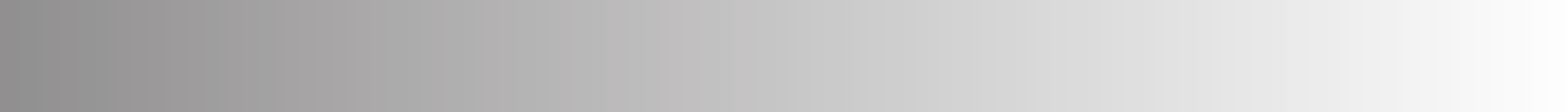 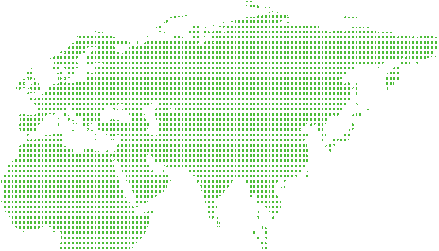 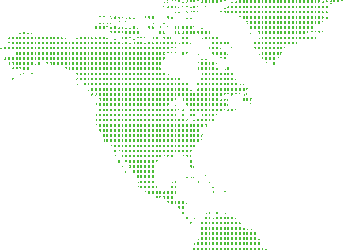 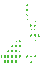 Разрешение на терапевтическое использование [ТИ] (Therapeutic Use Exemption [TUE]). Разрешение на терапевтическое использование позволяет Спортсмену ис-пользовать Запрещенную субстанцию или Запрещенный метод по медицинским пока-заниям, но только если соблюдены условия, изложенные в статье 4.4 и Международном стандарте по терапевтическому использованию.Распространение (Trafficking). Продажа, передача, транспортировка, пересылка, до-ставка или раздача (или Обладание для одной из этих целей) Запрещенных субстанций или Запрещенного метода (либо непосредственно, либо через электронные или другие средства) Спортсменом, Персоналом спортсмена или любым иным Лицом, находящим-ся под юрисдикцией Антидопинговой организации, любой третьей стороне. Однако данное определение не распространяется на добросовестные действия медицинского персонала по использованию Запрещенной субстанции с подлинной и законной те-рапевтической целью, подтвержденной соответствующими документами или по иной обоснованной причине. Данное определение также не распространяется на действия с Запрещенными субстанциями, которые не запрещены при Внесоревновательном тестировании, если только обстоятельства в совокупности не указывают на то, что Запрещенные субстанции не предназначались для использования с подлинной и за-конной терапевтической целью, подтвержденной соответствующими документами, или были направлены на улучшение спортивных результатов.Региональная антидопинговая организация (Regional Anti-Doping Organization). Региональная организация, уполномоченная странами-участниками координировать и реализовывать делегированные ей области национальных антидопинговых программ, что может включать в себя принятие и реализацию антидопинговых правил, планиро-вание и сбор Проб, Обработку результатов, рассмотрение запросов на Разрешение натерапевтическое использование, проведение слушаний, проведение образовательных программ на региональном уровне.Регистрируемый пул тестирования (Registered Testing Pool). Список спортсменов, составляемый по отдельности Международными федерациями на международном уровне и Национальными антидопинговыми организациями на национальном уровне. Данный список состоит из Спортсменов, которые подлежат Соревновательному и Внесоревновательному тестированию и включены в план распределения тестов данной Международной федерации или Национальной антидопинговой организации, которые в связи с этим должны предоставлять информацию о местонахождении в соответствии со статьей 5.5 и Международным стандартом по Тестированию и Расследованиям.Соглашение онепричинении ущерба интересам сторон (Without Prejudice Agreement). Для целей статей 10.7.1.1 и 10.8.2, письменное соглашение между Антидопинговой ор-ганизацией и Спортсменом или иным Лицом, позволяющее Спортсмену или иному Лицу предоставлять информацию Антидопинговой организации вопределенных ограниченных повремени условиях соговоркой отом, что если соглашение оСущественном содействии или соглашение оразрешении дела незаключено, тоинформация, предоставленная Спор-тсменом или иным Лицом в данном конкретном случае, не может быть использована Антидопинговой организациейпротив Спортсменаили иного Лица врамках какого-либо процесса Обработки результатов в соответствии с Кодексом; что информация, предо-ставленная Антидопинговой организацией в указанном промежутке времени, не может быть использована Спортсменом или иным Лицом против Антидопинговой организации врамках любых процедур Обработки результатов, предусмотренных Кодексом.Такое со-глашение недолжно препятствовать Антидопинговой организации, Спортсменуили иному Лицу использовать какую-либо информацию или доказательства, полученные из любого источника за пределами определенного в соглашении промежутка времени.Соревнование (Competition). Отдельная гонка, матч, игра или единичное спортивное состязание. Например, баскетбольный матч или финал забега на 100 метров на Олим-пийских играх. Для многоэтапных гонок и других спортивных состязаний, где призы разыгрываются ежедневно или с другими промежутками, различие между Соревнованием и Спортивным мероприятием будет устанавливаться в соответствии с правилами соот-ветствующей Международной федерации.Соревновательный период (In-Competition). Период, начинающийся в 23:59 в день накануне Спортивного соревнования, на котором запланировано участие Спортсмена, и заканчивающийся в момент окончания Соревнования и процесса отбора Проб, относяще-гося к данному Соревнованию. ВАДА может утвердить альтернативное определение для конкретного вида спорта, если Международная федерация предоставит убедительное обоснование необходимости иного определения для своего вида спорта; после такого утверждения ВАДА альтернативное определение должно быть принято всеми Органи-заторами крупных Спортивных мероприятий для этого конкретного вида спорта127.127 [Комментарий к определению Соревновательного периода. Наличие общепринятого определе-ния «Соревновательного периода» обеспечивает большую согласованность между Спортсмена-ми во всех видах спорта, устраняет или уменьшает путаницу между Спортсменами в отношении соответствующих временных рамок Соревновательного тестирования, позволяет избежать не-преднамеренных Неблагоприятных результатов анализа в промежутках между Соревнованиями вовремя Спортивного мероприятия ипомогает предотвратить любые потенциальные преимуще-ства повышения результативности от субстанций, запрещенных во Внесоревновательном перио-де, которые переносятся на Соревновательный период.]164     ВСЕМИРНЫЙ АНТИДОПИНГОВЫЙ КОДЕКС 2021	ВСЕМИРНЫЙ АНТИДОПИНГОВЫЙ КОДЕКС 2021       165ПРИЛОЖЕНИЕ 1. ОПРЕДЕЛЕНИЯ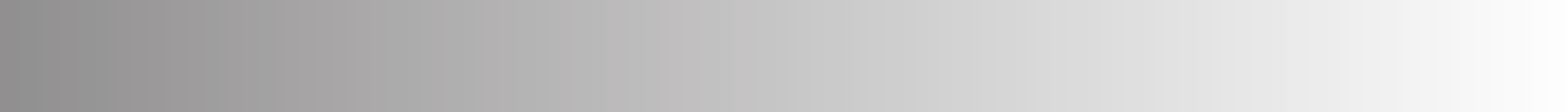 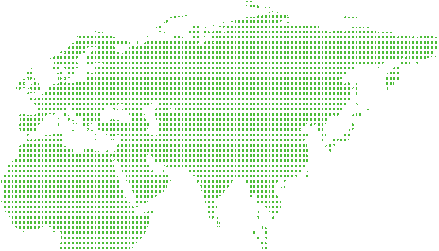 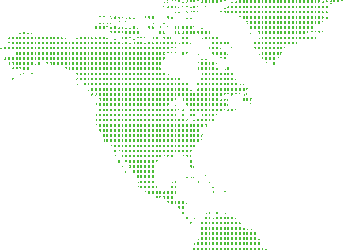 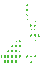 Спортивное мероприятие (Event). Серия отдельных Соревнований, проводимых вместе одной руководящей организацией (например, Олимпийские игры, чемпионат мира FINA или Панамериканские игры).Спортивный арбитражный суд (CAS). Спортивный арбитражный суд.Спортсмен (Athlete). Любое Лицо, занимающееся спортом на международном уровне (как это установлено каждой Международной федерацией) или национальном уровне (как это установлено каждой Национальной антидопинговой организацией). Антидо-пинговая организация имеет право по собственному усмотрению применять антидо-пинговые правила к Спортсмену, который не является Спортсменом ни международного, нинационального уровня, распространяя нанего определение «Спортсмен». Вотношении Спортсменов, которые неявляются Спортсменами нимеждународного, нинационального уровня, Антидопинговая организация может действовать следующим образом: свести к минимуму Тестирование или не проводить Тестирование вообще; анализировать Про-бы не на весь перечень Запрещенных субстанций; требовать предоставления меньшего количества информации оместонахождении или вообще нетребовать ее предоставления; нетребовать заблаговременной подачи запросов наРазрешения натерапевтическое ис-пользование. Однако если Спортсмен, находящийся под юрисдикцией Антидопинговой организации ивыступающий науровне ниже международного инационального, совершает нарушение антидопинговых правил, предусмотренное в статьях 2.1, 2.3 или 2.5, то к нему применяютсяПоследствия, предусмотренныеКодексом. Для целей статей2.8 и2.9, атакже для проведения информационных и образовательных программ Спортсменом является любое Лицо, занимающееся спортом под юрисдикцией любой Подписавшейся стороны, правительства или другой спортивной организации, которая приняла Кодекс128.Спортсмен-любитель (Recreational Athlete). Физическое Лицо, которое определено как таковое соответствующей Национальной антидопинговой организацией при усло-вии, однако, что этот термин не будет включать любое Лицо, которое в течение пяти лет досовершения любого нарушения антидопинговых правил являлосьСпортсменом между-128 [Комментарий к определению Спортсмена. Лица, занимающиеся спортом, относятся к одной из пяти категорий: 1) Спортсмен международного уровня; 2) Спортсмен национального уровня; 3) лица, которые не являются Спортсменами международного или национального уровня, но на-ходятся под юрисдикцией Международной федерации или Национальной антидопинговой орга-низации по ее выбору; 4) Спортсмен-любитель; и 5) лица, которые не находятся под юрисдик-цией ни Международной федерации, ни Национальной антидопинговой организации. Все Спор-тсмены международного или национального уровней подпадают под действие антидопинговых правил, изложенных в Кодексе, причем в антидопинговых правилах Международных федераций и Национальных антидопинговых организаций должно быть четко указано, что понимается под «международным уровнем» и «национальным уровнем».]народного уровня (в соответствии с определением каждой Международной федерации, соответствующим Международному стандарту поТестированию иРасследованиям) или Спортсменом национального уровня (всоответствии сопределением каждой Национальной антидопинговой организации, соответствующим Международному стандарту по Тести-рованию иРасследованиям), представляло любую страну наМеждународном спортивном мероприятии в открытой категории или было включено в любой Регистрируемый пул тестирования или иной пул информации о местонахождении, который поддерживает любая Международная федерация или Национальная антидопинговая организация129.Спортсмен международного уровня (International-Level Athlete). Спортсмены, ко-торые соревнуются на международном уровне как это определено соответствующей Международной федерацией согласно Международному стандарту по Тестированию и Расследованиям130.Спортсмен национального уровня (National-Level Athlete). Спортсмены, соревную-щиеся на национальном уровне, как определено соответствующей каждой Национальной антидопинговой организацией согласно Международному стандарту по Тестированию и Расследованиям.Строгая ответственность (Strict Liability). Правило, которое предусматривает, что в соответствии со статьей 2.1 и 2.2 нет необходимости Антидопинговой организации доказывать факт намерения, Вины, халатности или осознанного Использования Спор-тсменом для цели установления нарушения антидопинговых правил.Субстанции, вызывающие зависимость (Substance of Abuse). См. статью 4.2.3.Существенное содействие (Substantial Assistance). Для целей статьи10.7.1 Лицо, ока-129 [Комментарий к определению Спортсмена-любителя. Термин «открытая категория» подразу-мевает исключение из рассмотрения соревнований, участие в которых ограничено юниорами или другими возрастными категориями.]130 [Комментарий к определению «Спортсмен международного уровня». В соответствии с Между-народным стандартом по Тестированию и Расследованиям Международная федерация вправе са-мостоятельно определять критерии, которые она будет использовать для классификации Спор-тсменов в качестве Спортсменов международного уровня, например в соответствии с рейтингом, типом лицензии, в зависимости от того, участвует ли Спортсмен в конкретных Международных спортивных мероприятиях ит.д. Однако эти критерии должны быть опубликованы вчеткой идо-ступной форме, чтобы Спортсмены легко могли определить, являются ли они Спортсменами меж-дународного уровня. Например, если одним из критериев является участие в конкретных Между-народных спортивных мероприятиях, то Международная федерация должна опубликовать список указанных Международных спортивных мероприятий.]166     ВСЕМИРНЫЙ АНТИДОПИНГОВЫЙ КОДЕКС 2021	ВСЕМИРНЫЙ АНТИДОПИНГОВЫЙ КОДЕКС 2021       167ПРИЛОЖЕНИЕ 1. ОПРЕДЕЛЕНИЯ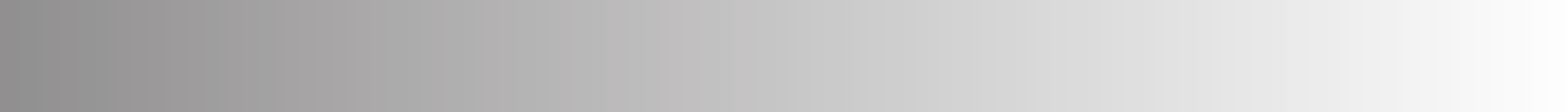 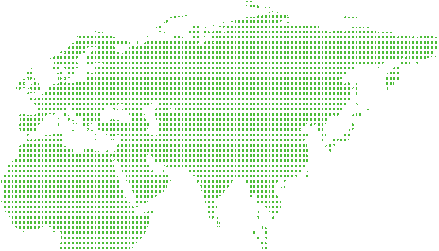 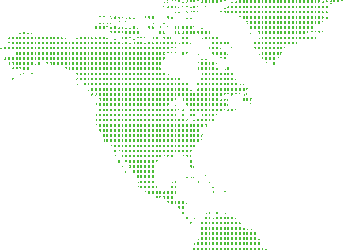 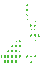 зывающее Существенное содействие, должно: (1) предоставить всю имеющуюся у него информацию о нарушениях антидопинговых правил или других действиях, описанных в статье 10.7.1.1 в письменном виде документе, подписанном его собственноручной подписью, или в записанном интервью; и (2) в полной мере оказывать содействие рас-следованию и официальному разбирательству любого случая, к которому относится данная информация, включая, например, дачу показаний на слушаниях, если поступит соответствующий запрос от Антидопинговой организации или комиссии по проведению слушаний. Предоставленная информация должна заслуживать доверия и быть важной для расследования случая, покоторому было возбуждено дело, или, если дело еще невоз-буждено, должна предоставить достаточные основания для возбуждения такого дела.Тестирование (Testing). Часть процесса Допинг-контроля, включающая в себя со-ставление плана распределения Проб, отбор Проб, обращение с ними, а также доставку Проб в лабораторию.Технический документ (Technical Document). Документ, принимаемый и публикуемый ВАДА, содержащий обязательные технические требования по конкретным антидопинго-вым вопросам, изложенным в Международном стандарте.Уполномоченные третьи стороны (Delegated Third Parties). Любое Лицо, которому Антидопинговая организация делегирует какой-либо аспект Допинг-контроля или антидопинговых образовательных программ, в том числе третьи стороны или другие Антидопинговые организации, которые проводят отбор Проб, или оказывают другие услуги в процессе Допинг-контроля, или проводят антидопинговые образовательные программы для Антидопинговой организации, либо лица, выступающие в качестве неза-висимых подрядчиков, которые оказывают услуги Допинг-контроля для Антидопинговой организации (например, не являющиеся сотрудниками Инспекторы Допинг-контроля или шапероны). Данное определение не включает Спортивный арбитражный суд.Участник (Participant). Любой Спортсмен или Персонал спортсмена.Фальсификация (Tampering). Преднамеренное поведение, которое препятствует вы-полнению процедур Допинг-контроля, но которое не подпадает под определение Запре-щенного метода. Фальсификация включает в себя, помимо прочего, предложение или принятие взятки засовершение или несовершение какого-либо действия, предотвращение сбора Пробы, воздействие на анализ Пробы или создание невозможности его проведе-ния, фальсификацию документов, представленных Антидопинговой организации, или комитету по ТИ, или комиссии по проведению слушаний, получение ложных показанийот свидетелей, совершение любого другого мошеннического действия в отношении Антидопинговой организации или комиссии по проведению слушаний, с целью оказа-ния влияния на Обработку результатов или применение Последствий, а также любое другое подобное преднамеренное вмешательство или Попытку вмешательства в любой аспект Допинг-контроля131.Финансовые последствия (Financial Consequences). См.Последствия нарушений антидопинговых правил.Целевое тестирование (Target Testing). Отбор определенных Спортсменов для Те-стирования, основанный на критериях, установленных Международным стандартом по Тестированию и Расследованиям.СПЕЦИАЛЬНЫЕ ОПРЕДЕЛЕНИЯ ДЛЯ СТАТЬИ 24�1Восстановление (Reinstatement). Случай, когда определено, что Подписавшаяся сторо-на, которая ранее была объявлена не соответствующей Кодексу и (или) Международным стандартам, исправила это несоответствие и выполнила все другие условия, которые налагались на нее в соответствии со статьей 11 Международного стандарта по соответ-ствию Кодексу Подписавшихся сторон для ее Восстановления в списке Подписавшихся сторон, соответствующих Кодексу (термин «Восстановленная» должен толковаться соответствующим образом).Высокоприоритетное (High Priority). Требование, которое считается высокоприори-тетным, но не критически важным для противодействия допингу в спорте. См. также Приложение А к Международному стандарту по соответствию Кодексу Подписавшихся сторон.131 [Комментарий к определению «Фальсификация». Например, эта статья запрещает изменять идентификационные номера на бланке Допинг-контроля во время Тестирования, разбивать фла-кон Б во время анализа Пробы Б, изменять Пробу путем добавления чужеродного вещества или за-пугивать или пытаться запугать потенциального свидетеля или свидетеля, который предоста-вил показания или информацию в процессе Допинг-контроля. Фальсификация включает в себя не-правомерные действия впроцессе Обработки результатов ислушания. См.статью10.9.3.3. Одна-ко действия, предпринятые в рамках законной защиты Лица от обвинения в нарушении антидо-пинговых правил, несчитаются Фальсификацией. Оскорбительное поведение вотношении сотруд-ника Допинг-контроля или иного Лица, участвующего вДопинг-контроле, которое нерассматрива-ется в качестве Фальсификации, должно быть наказано в соответствии с дисциплинарными пра-вилами спортивной организации.]168     ВСЕМИРНЫЙ АНТИДОПИНГОВЫЙ КОДЕКС 2021	ВСЕМИРНЫЙ АНТИДОПИНГОВЫЙ КОДЕКС 2021       169ПРИЛОЖЕНИЕ 1. ОПРЕДЕЛЕНИЯ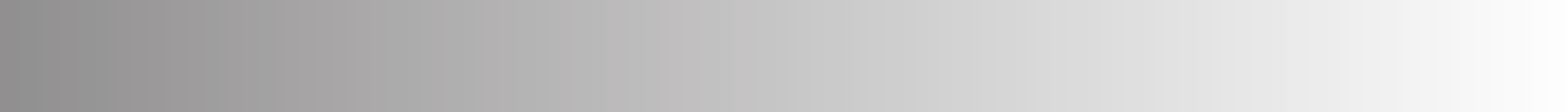 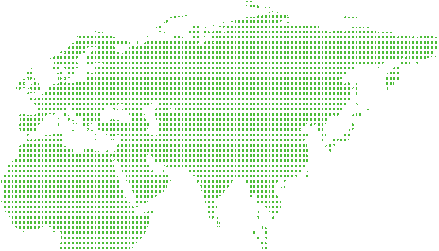 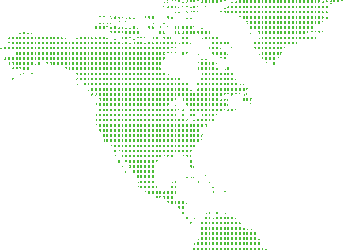 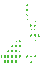 Критически важное (Critical). Требование, которое считается Критически важным для противодействия допингу в спорте. См. также Приложение А к Международному стандарту по соответствию Кодексу Подписавшихся сторон.Наздор (Supervision). Случай, когда в рамках последствий, налагаемых на Подписавшу-юся сторону, не соответствующую Кодексу, Одобренная третья сторона осуществляет наблюдение и надзор за Антидопинговой деятельностью Подписавшейся стороны в со-ответствии с указаниями ВАДА за счет Подписавшейся стороны (термин «осуществлять надзор» будет толковаться соответствующим образом). Если Подписавшаяся сторона объявлена не соответствующей Кодексу и еще не заключила договор о Надзоре с Одо-бренной третьей стороной, то такая Подписавшаяся сторона не должна самостоятельно проводить никакую Антидопинговую деятельность в области, наблюдение и надзор за которой должна осуществлять Одобренная третья сторона, без предварительного письменного разрешения ВАДА.Отступление (Non-Conformity). Случай, когда Подписавшаяся сторона не соответ-ствует Кодексу, и (или) одному или нескольким Международным стандартам, и (или) требованиям, налагаемым Исполнительным комитетом ВАДА, но возможности, которые предоставляет Международный стандарт по соответствию Кодексу Подписавшихся сторон по исправлению данного отступления / данных отступлений, еще не исчер-паны, поэтому ВАДА еще не сделало официального заявления о несоответствии Под-писавшейся стороны.Общего характера (General). Требование, которое считается важным для противо-действия допингу в спорте, но не подпадает в категории «Критически важного» или «Высокоприоритетного». См. также Приложение А к Международному стандарту по соответствию Кодексу Подписавшихся сторон.Одобренная третья сторона (Approved Third Party). Одна или несколько Антидопин-говых организаций и(или) Уполномоченных третьих сторон, выбранных или одобренных ВАДА после консультации с Подписавшейся стороной, не соответствующей Кодексу, для надзора или принятия на себя некоторой или всей Антидопинговой деятельности этой Подписавшейся стороны. В качестве последнего средства, при отсутствии другой организации, подходящей для этого, ВАДА может само выполнять данную функцию.Отягчающие факторы (Aggravating Factors). Данный термин включает умышленную попытку обойти или нарушить Кодекс или Международные стандарты и (или) нанести вред антидопинговой системе, попытку скрыть несоответствие или любую другую формунедобросовестности Подписавшейся стороны, о которой идет речь; постоянный отказ или отсутствие разумных усилий Подписавшейся стороны в отношении исправления Отступлений, о которых ее известило ВАДА; повторное нарушение; а также любой другой фактор, который отягчает Несоответствие Подписавшейся стороны Кодексу и (или) Международным стандартам.Передача полномочий (Takeover). Случай, когда в рамках последствий, налагаемых на Подписавшуюся сторону, не соответствующую Кодексу, Полномочия по реализации всей или некоторой Антидопинговой деятельности Подписавшейся стороны в соот-ветствии с указаниями ВАДА передается Одобренной третьей стороне за счет Подписав-шейся стороны. Если Подписавшаяся сторона объявлена не соответствующей Кодексу и еще не заключила договор о Передаче полномочий с Одобренной третьей стороной, то такая Подписавшаяся сторона не должна самостоятельно проводить никакую Анти-допинговую деятельность в области, которую должна принять на себя Одобренная третья сторона, без предварительного письменного разрешения ВАДА.Представители (Representatives). Должностные лица, директора, руководители, избранные члены, сотрудники и члены комитетов Подписавшейся стороны или другой организации, о которой идет речь, а также (в случае Национальной антидопинговой организации или Национального олимпийского комитета, действующего в качестве На-циональной антидопинговой организации) Представители правительства страны этой Национальной антидопинговой организации или Национального олимпийского комитета.Специальный мониторинг (Special Monitoring). Случай, когда в рамках последствий, налагаемых на Подписавшуюся сторону, не соответствующую Кодексу, ВАДА применяет систему специального и постоянного мониторинга некоторой или всей Антидопинговой деятельности Подписавшейся стороны для обеспечения того, чтобы Подписавшаяся сторона реализовала эти мероприятия надлежащим образом.Штраф (Fine). Выплата Подписавшейся стороной суммы, отражающей серьезность несоответствия / Отягчающих обстоятельств, их продолжительность и необхо-димость предотвращения аналогичного поведения в будущем. В случае отсутствия несоответствия каким-либо Критически важным требованиям, Штраф не может превышать меньшую из следующих сумм: (а) 10% от совокупных годовых сметных затрат Подписавшейся стороны; и (b) 100000 долл. США. Штраф используется ВАДА для финансирования последующих мероприятий по мониторингу соответствия Ко-дексу, и (или) антидопинговых образовательных программ, и (или) антидопинговых исследований.170     ВСЕМИРНЫЙ АНТИДОПИНГОВЫЙ КОДЕКС 2021	ВСЕМИРНЫЙ АНТИДОПИНГОВЫЙ КОДЕКС 2021       171Для заметок	Для заметокДля заметок125284, г� Москва, ул� Беговая, д� 6А 8 (499) 271-77-61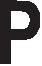 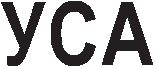 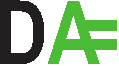 www�rusada�ru rusada@rusada�ru